INTRODUCCIÓNEl presente “INFORME DE SEGUIMIENTO ANUAL DEL PLAN OPERATIVO 2020”, de la Municipalidad de Usulután, ha sido elaborado por la Unidad de Planificación y Desarrollo Institucional, con el objetivo de evidenciar el grado de cumplimiento de las metas institucionales al finalizar el año 2020, así mismo, el Informe tiene como objetivo generar conclusiones y posteriormente derivar acciones o medidas correctivas pertinentes para futuros ejercicios de planificación institucional en la municipalidad.En el presente documento se refleja el porcentaje de cumplimiento de metas planificadas y programadas por cada una de las jefaturas de la municipalidad, cabe resaltar que debido a la cuarentena domiciliar obligatoria decretada por el Gobierno Central desde el mes de marzo hasta el mes de junio de 2020, muchas unidades reportaron atrasos en el cumplimiento de sus metas, además solicitaron la modificación en sus planes debido a la imposibilidad de dar cumplimiento a la totalidad de metas programadasEn el presente documento se muestra el porcentaje de avance en el cumplimiento de las metas planificadas por cada una de las unidades organizativas de la municipalidad respecto a lo programado en sus planes operativos anuales, las cuales son coherentes con las funciones establecidas en el Manual de Organización y Funciones de la Municipalidad de Usulután (MOF).  Para formular el presente documento se tomó como base los informes de cumplimiento de metas presentados por las diferentes unidades organizativas.El informe tiene como objetivo evaluar los resultados del trabajo realizado al finalizar el tercer trimestre del año y promover   la transparencia dando cumplimiento al Artículo 10, numeral 8 de la Ley de Acceso a la Información Pública “Los entes obligados, de manera oficiosa, pondrán a disposición del público: 8) El plan operativo anual y los resultados obtenidos en el cumplimiento del mismo; las metas y objetivos de las unidades administrativas de conformidad con sus programas operativos”Además, el informe tiene como propósito medir la eficacia de las acciones realizadas, así como identificar las posibles que pueden realizarse para mejorar la eficiencia y efectividad en la municipalidad, buscando la mejora continua en la institución.Cabe resaltar que debido a la cuarentena domiciliar obligatoria decretada por el Gobierno Central desde el mes de marzo hasta el mes de junio cuando se retomaron gradualmente las labores en la municipalidad, muchas de las metas no han sido ejecutadas,  por lo que algunas de las unidades reflejan porcentajes de cumplimiento bajo en relación a lo planificado, situación que de no existir  ninguna situación extraordinaria como la que actualmente vive nuestro país causada por la crisis sanitaria global por el COVID 19, posiblemente el porcentaje reflejado sería diferente.CONSIDERACIONES DEL INFORMEEl presente informe se consolida con base a la información proporcionada por las diferentes jefaturas de la municipalidad una vez finalizado el año fiscal 2020. A continuación, se puntualizan diferentes aspectos relevantes respecto a su formulación y manejo de la información obtenida para la formulación del presente documento:El año 2020 fue un año atípico debido a la pandemia por COVID-19, algunas de las unidades de la municipalidad realizaron modificaciones en sus planes operativos debido a que por las circunstancias extraordinarias no era posible dar cumplimiento a lo planteado a inicio del año, especialmente aquellas unidades que realizan trabajo de campo o actividades en las que es necesario realizar actividades con un gran numero de personas,; todas estas actividades fueron suspendidas debido  a las medidas de bioseguridad y las restricciones sanitarias impuestas por el gobierno central en el marco del manejo de la pandemia.Es importante señalar que, al momento de realizar el informe final, no se contó con la información del seguimiento de metas correspondiente al tercer trimestre del año de 09 de las jefaturas (Gestión de Riesgos, Registro de la Carrera Administrativa, Unidad Financiera Institucional, Presupuesto, Registro Familiar, Centro de Bienestar Infantil, Ordenamiento Territorial, Unidad de la Juventud y Rastro) que definieron metas en el POA institucional 2020.Estas unidades no remitieron a la unidad de Planificación y Desarrollo Institucional el informe correspondiente a los resultados obtenidos durante el periodo de enero- diciembre del año 2020, sin embargo, valga aclarar que algunas no cuentan con el equipo informático necesario para remitir los informes correspondientes como es el caso de las unidades de Cementerio, Ordenamiento Territorial y Rastro.El monitoreo de las actividades de cada área organizativa fue realizado a través del formato que fue definido en la formulación del Plan Operativo Anual 2020.La Unidad de Planificación se encargó de orientar el proceso de planificación y apoyar al monitoreo de los Planes Operativos por unidad de la municipalidad, siendo cada jefe de área o unidad el responsable de remitir la información correspondiente además de certificar y verificar la validez de la información reportada según lo establecido en el POA 2020El sistema de monitoreo implementado es el de colorimetría, también conocido como “semáforo”, presentando rangos que fueron aprobados en su momento por la Gerencia y el Concejo Municipal Plural según el siguiente detalle:Los resultados han sido presentados en forma consolidada por las jefaturas acompañados de comentarios y valoraciones con base a los resultados obtenidos además de las correspondientes justificaciones y anotaciones realizadas.A continuación, se muestra una matriz resumen del porcentaje de cumplimiento global del POA 2020 de cada una de las unidades organizativas de la municipalidad, cabe mencionar que los indicadores o medios de verificación que se consultan en el formato de seguimiento del Plan Operativo Anual se encuentran bajo el resguardo de cada una de las unidades, la información obtenida es la siguiente: RESUMEN DE RESULTADOS.ANÁLISIS DE LOS RESULTADOS:Al consolidar los resultados obtenidos por todas las unidades (incluidas las que no presentaron seguimiento de metas) es posible concluir que el Plan Operativo Anual 2020 de la municipalidad tuvo un 72.12% de cumplimiento de metas.Es necesario considerar que aun después de haber solicitado en diferentes ocasiones a las jefaturas los correspondientes  seguimiento de metas, aún existen unidades que siguen sin comunicar la evaluación de sus resultados a través de la matriz definida; sin embargo en los informes que si fueron remitidos se observa el arduo  trabajo realizado por  las diferentes unidades  en pro del cumplimiento de sus metas, considerando los obstáculos que se presentaron durante el año 2020,  generados por la pandemia por COVID-19, además el Plan Operativo sufrió modificaciones en virtud de que algunas de las metas quedaron desfasadas  debido a las condiciones sanitarias generadas por pandemia , especialmente la necesidad de mantener el distanciamiento social.REPRESENTACIÓN GRAFICA DE LOS RESULTADOSPorcentaje de ejecución del Plan Operativo 2020Unidades que remitieron los informes de seguimiento de metas de sus Planes Operativos:CONCLUSIONESEl año 2020 fue un año atípico debido a la pandemia por COVID-19, por lo tanto, el cumplimiento de las metas trazadas por las diferentes jefaturas de la municipalidad se vio afectado por las distintas condiciones generadas entorno a la pandemia.Se obtuvo un porcentaje de cumplimiento global del plan de un 72.12%, valor que aun cuando no es muy elevado, representa el esfuerzo y el trabajo desarrollado por las jefaturas en el cumplimiento de sus metas y actividades laborales diarias.Diferentes jefaturas solicitaron cambios en sus planes debido a la pandemia, lo cual puede verse reflejado en las matrices de seguimiento individuales por unidad.Diferentes jefaturas de la municipalidad solicitaron la modificación de las metas establecidas en sus planes operativos debido a la pandemia por COVID-19, lo cual generó cambios y atrasos en lo planificado, las modificaciones ser ven reflejadas en las diferentes matrices de seguimiento. Al igual que en el informe anterior (correspondiente al tercer trimestre 2020) se mantiene el fenómeno de falta de entrega de los instrumentos de seguimiento de metas o la entrega extemporánea de los mismos, lo que provoca atrasos en la formulación del informe de seguimiento de metas y dificulta la evaluación del porcentaje de cumplimiento de lo planificado.Muchas de las jefaturas en su informe de resultados   en caso de incumplimientos de las actividades o metas definidas, no documentan la causa ni la acción correspondiente que tomarán para solventar dicha situación. (comportamiento que se repite desde el trimestre anterior).RECOMENDACIONES A LA GERENCIAUna vez analizadas las matrices de seguimiento de metas de cada una de las unidades se plantean las siguientes recomendaciones a la gerencia:La pandemia por COVID 19 evito que se ejecutaran muchas de las metas planteadas en el Plan Operativo, pero la falta de presentación del seguimiento de metas por algunas de las jefaturas no permite conocer de forma mas objetiva el porcentaje real de cumplimiento del Plan, por lo que es necesario fomentar y demandar a las jefaturas la necesidad de presentar los informes de seguimiento.Es necesario fortalecer la comunicación y coordinación entre las diferentes unidades de la municipalidad para conocer los diversos   factores que afectan el cumplimiento de sus metas y definir acciones de apoyo para la ejecución del plan operativo.Es necesario brindar asignación presupuestaria a las diferentes unidades para que puedan cumplir con sus metas programadas.Las jefaturas deben hacer uso de los formatos y matrices diseñados por la Unidad de Planificación y Desarrollo Institucional para optimizar el proceso de planificación utilizando las   herramientas creadas para tal fin, como mecanismos para ordenar y proyectar el trabajo de sus áreas y no meramente como un requisito administrativo impuesto.Es necesario mejorar  los niveles de control interno y  que se incorporen en los informes las justificaciones pertinentes en los casos de incumplimiento de las actividades proyectadas; así también, que se detallen las reprogramaciones en las actividades que no han sido complementadas cuando sea pertinente, ya que no se pueden tomar acciones si se desconoce que las actividades tienen retraso o si han sido descartadas (es decir ya no se ejecutarán, por ejemplo, un proyecto al no contar con asignación de fondos).ANEXOSSe presentan como anexo las matrices de seguimiento de metas remitidas por las diferentes jefaturas de la municipalidad a la Unidad de Planificación y Desarrollo Institucional (si existen unidades que no se ven reflejadas en los anexos es porque no remitieron el seguimiento correspondiente).DESCRIPCIÓN DEL SISTEMA UTILIZADO PARA EL MONITOREO DE RESULTADOSDESCRIPCIÓN DEL SISTEMA UTILIZADO PARA EL MONITOREO DE RESULTADOSCOLOR RANGO DE CUMPLIMIENTO Rango de cumplimiento alcanzado del 0% al 69%, está representado con color Rojo (Cumplimiento bajo)Rango de cumplimiento alcanzado del 70% al 85%, está representado con color Amarillo (Cumplimiento medio)Rango de cumplimiento alcanzado del 86% al 100%, está representado con color Verde (Cumplimiento alto) RESUMEN DE RESULTADOS POR UNIDAD ORGANIZATIVA DE LA MUNICIPALIDADRESUMEN DE RESULTADOS POR UNIDAD ORGANIZATIVA DE LA MUNICIPALIDADRESUMEN DE RESULTADOS POR UNIDAD ORGANIZATIVA DE LA MUNICIPALIDADUNIDAD ORGANIZATIVA TOTAL, DE METAS DEFINIDAS POR UNIDADPORCENTAJE GLOBAL DE CUMPLIMIENTO AL FINALIZAR EL AÑOSecretaría Municipal 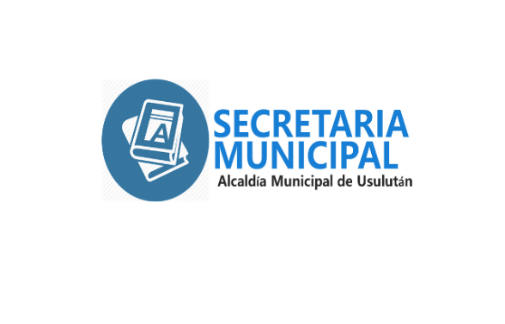 781.14%Sindicatura 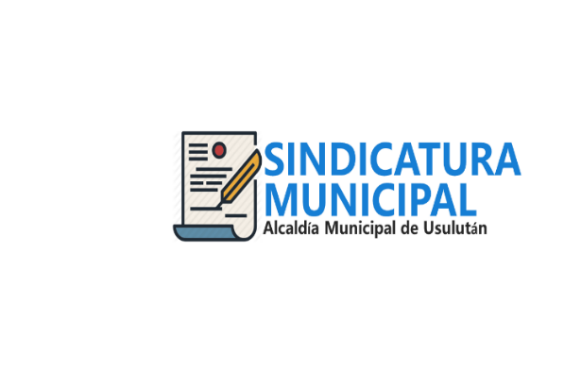 4100.00%Unidad Jurídica 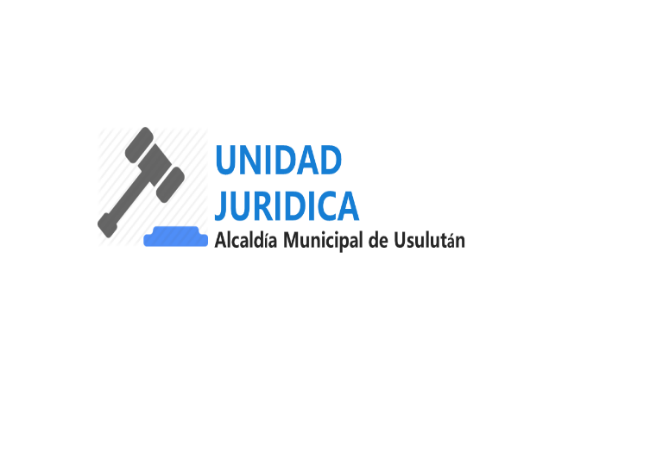 250.00%Auditoria Interna 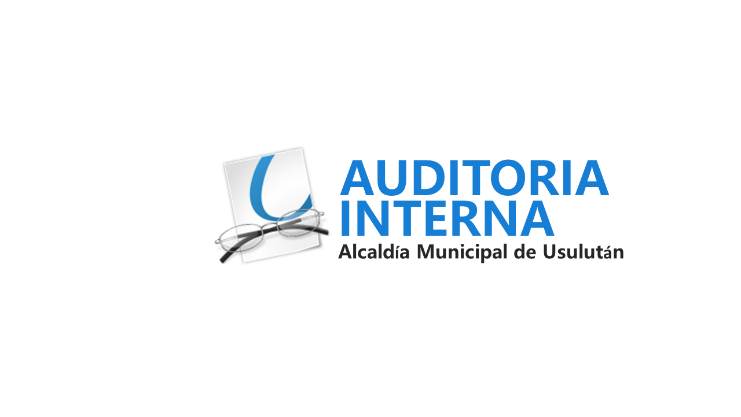 1155.19% (No presentó el seguimiento de metas anual)Unidad Contravencional 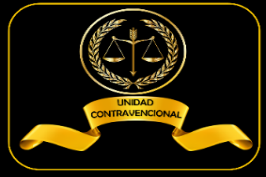 632.50%Cuerpo de Agentes Municipales 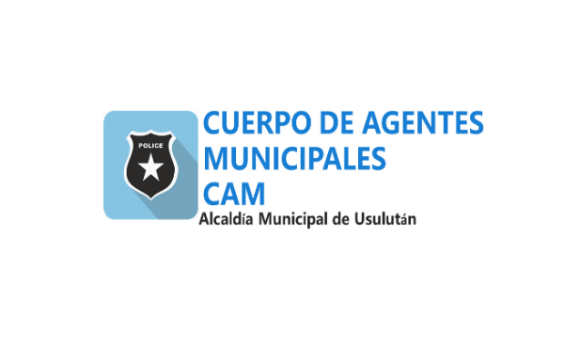 947.82% (Hasta el mes de junio)(No presentó el seguimiento de metas anual)Unidad Empresarial 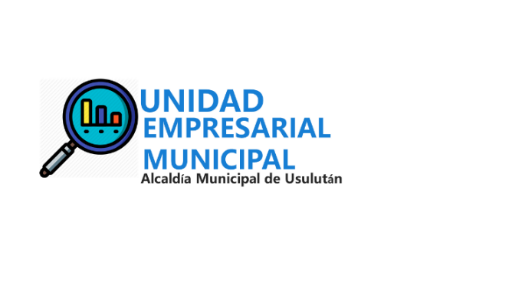 2458.75% (Hasta el mes de junio)(No presentó el seguimiento de metas anual)Unidad de la Mujer 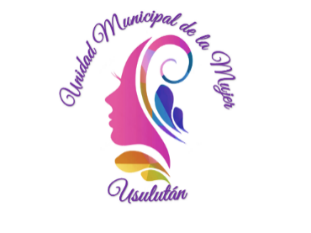 1087.36%Relaciones Públicas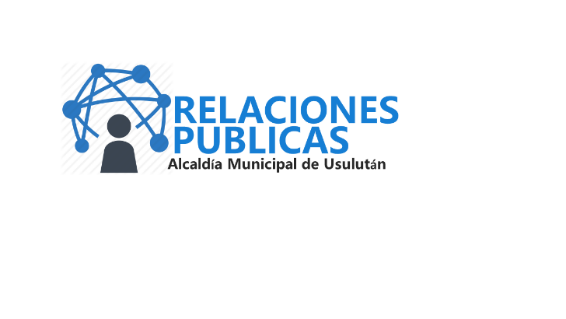 10100%Gestión de Riesgos 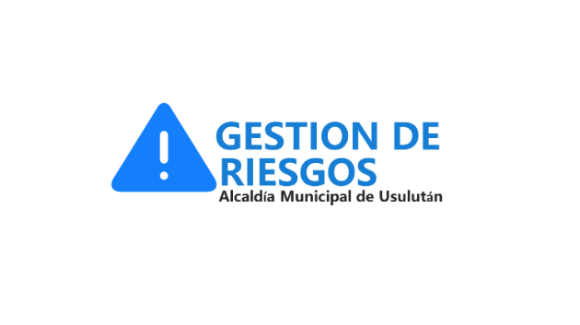 00.00%(No presentó informe)Comunicaciones y Prensa 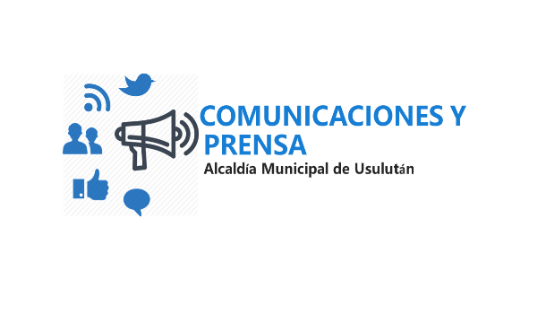 7214.29%Acceso a la Información Pública 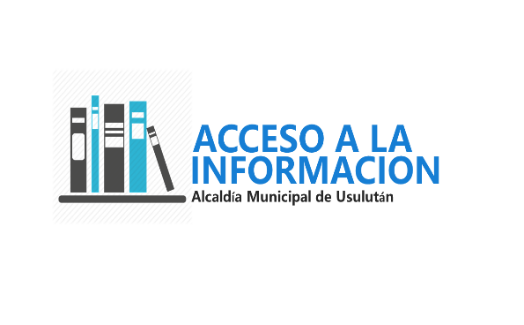 1296.56%Registro de la Carrera Administrativa Municipal 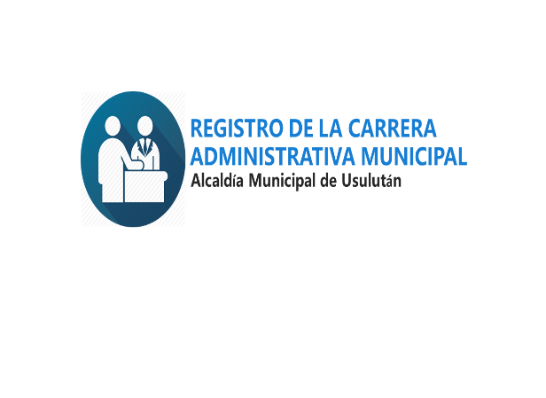 456.25% (Hasta el mes de septiembre)(No presentó el seguimiento de metas anual)Medio Ambiente y Agropecuario 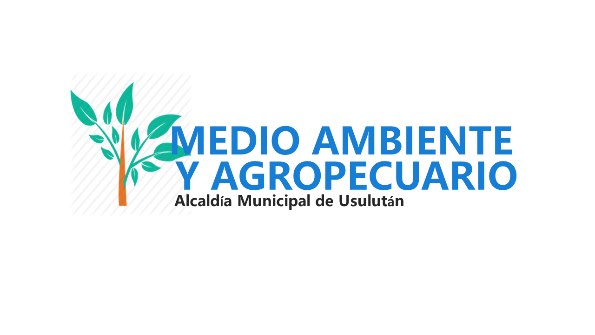 2554.94%Planificación y Desarrollo Institucional 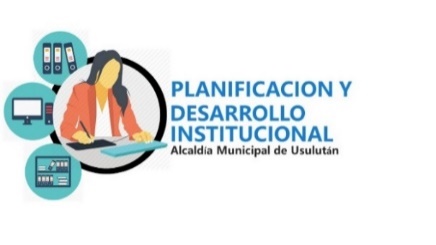 1089.50%Gestión de Cooperación 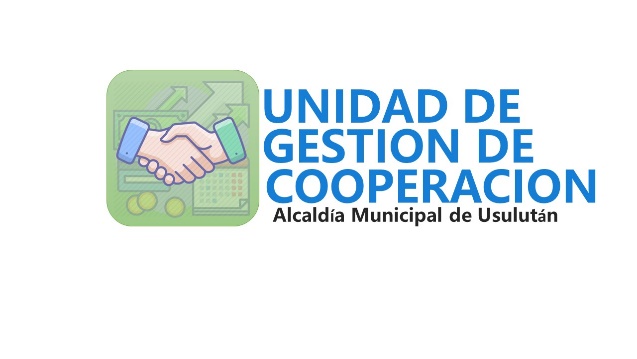 0Esta unidad no cuenta con personal designado por lo tanto no tiene metas definidas dentro del POA 2020.Salud y Seguridad en el Trabajo 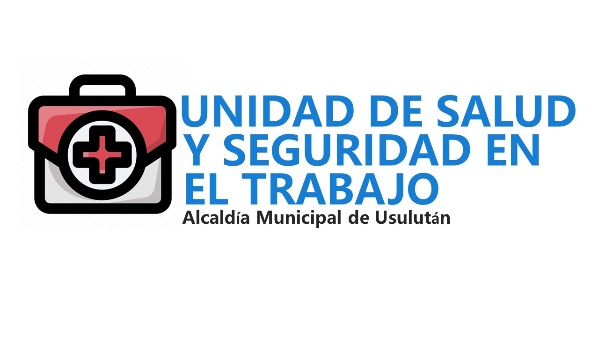 0Esta unidad no tiene metas definidas en el POA 2020, pero ha realizado una ardua labor junto al equipo de la municipalidad designado para la prevención de la propagación del COVID19.Gerencia General 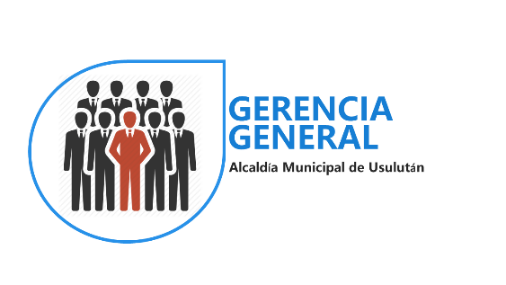 854.38%Gestión Documental y Archivo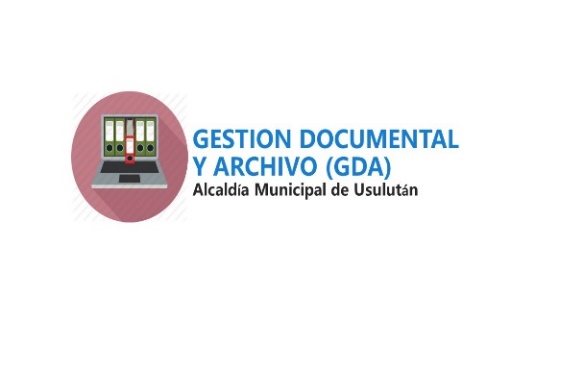 14143.57%Unidad Financiera Institucional 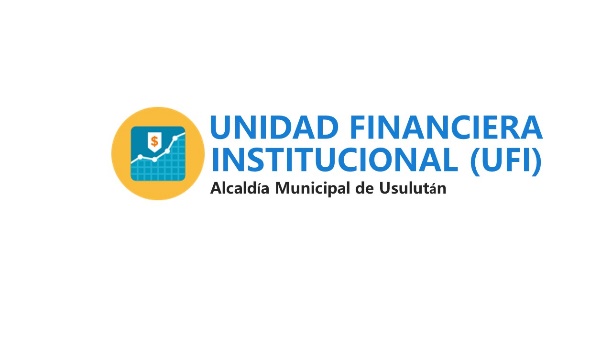 120.00% (No presentó informe anual de cumplimiento de metas)Presupuesto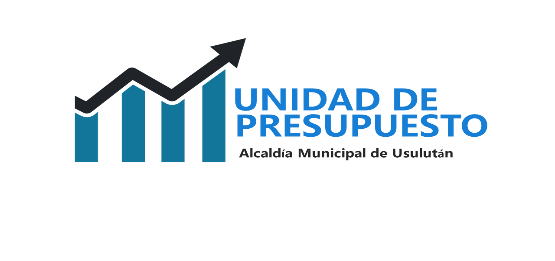 70.00% (No presentó informe anual de cumplimiento de metas)Tesorería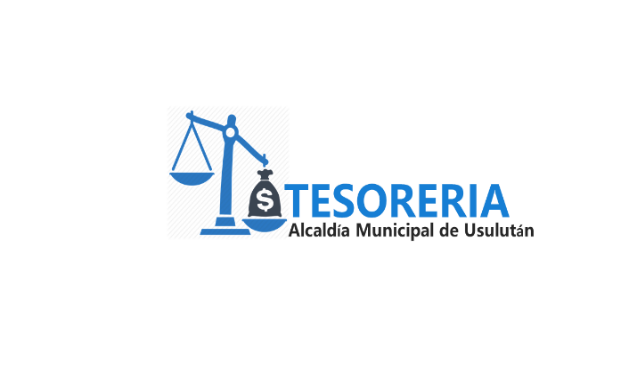 895.63%Contabilidad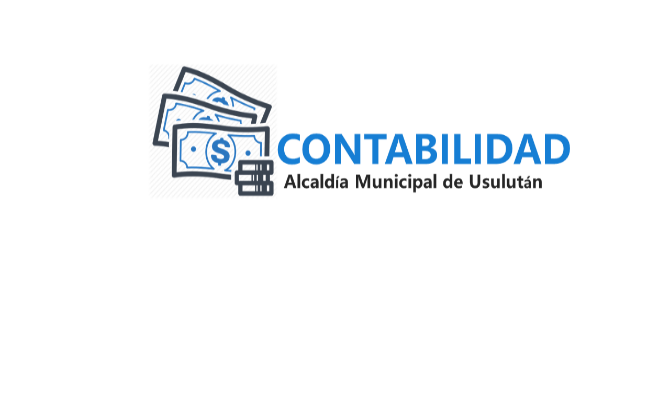 3100.00%Administración Tributaria Municipal 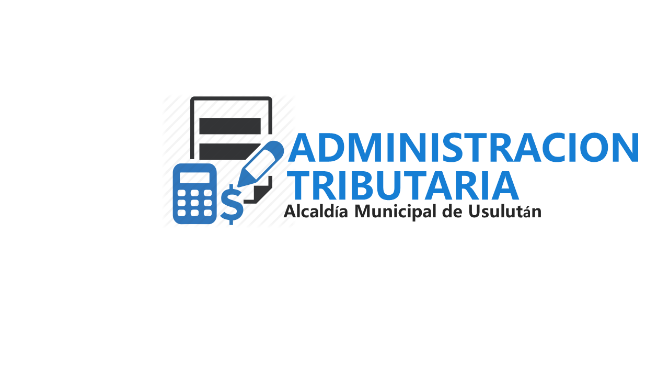 590.00%Fiscalización 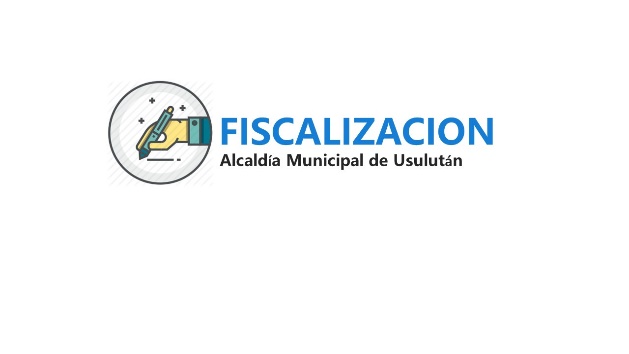 0Esta unidad no contaba con personal asignado cuando se formuló el POA 2020.Catastro Empresas 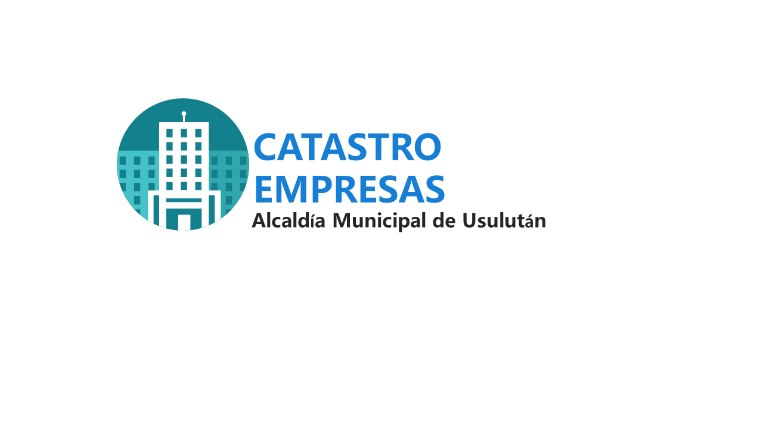 13100%Catastro Inmuebles 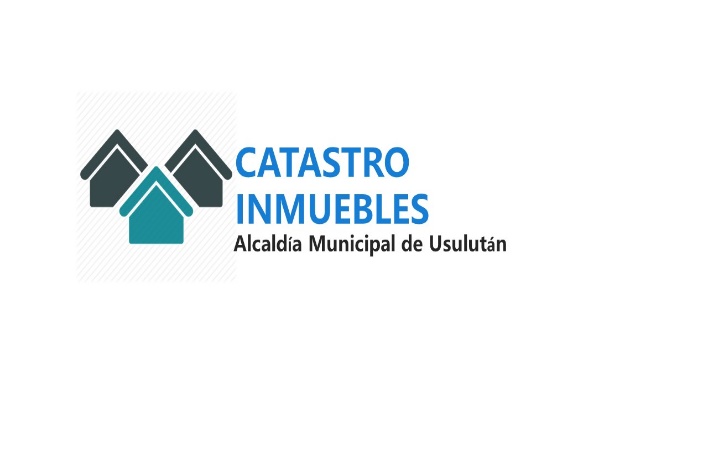 1129.55% (hasta el mes de junio)(No presentó informe anual de cumplimiento de metas)Cuentas Corrientes 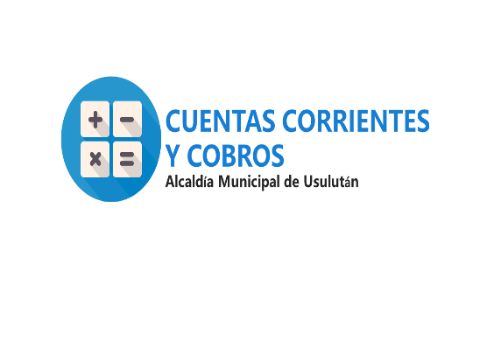 1288.98%Recuperación de Mora 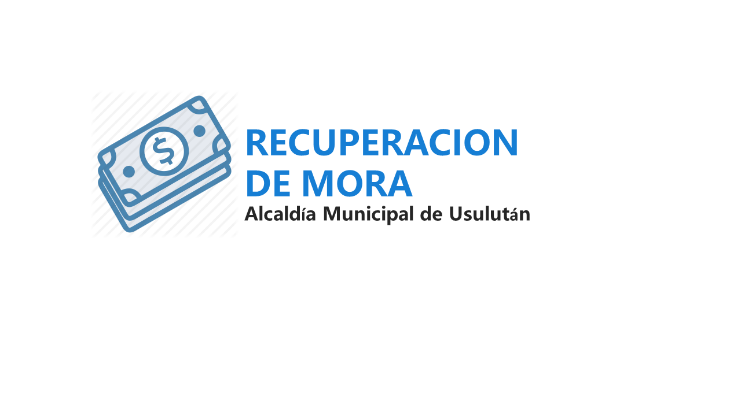 674.24%UACI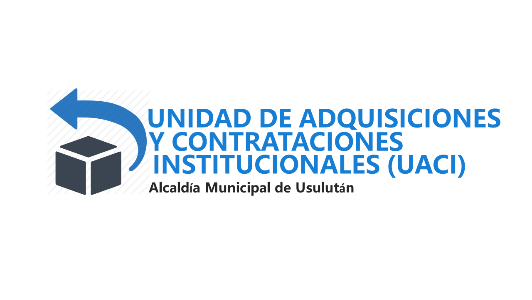 475.00%Tecnologías de Información Municipal 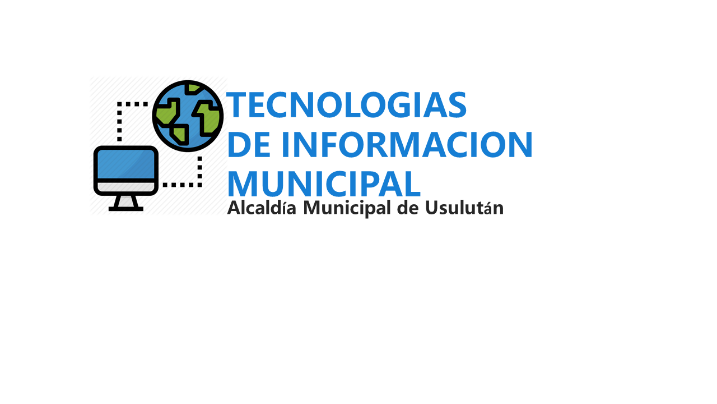 1783.90%Administración de Mercados 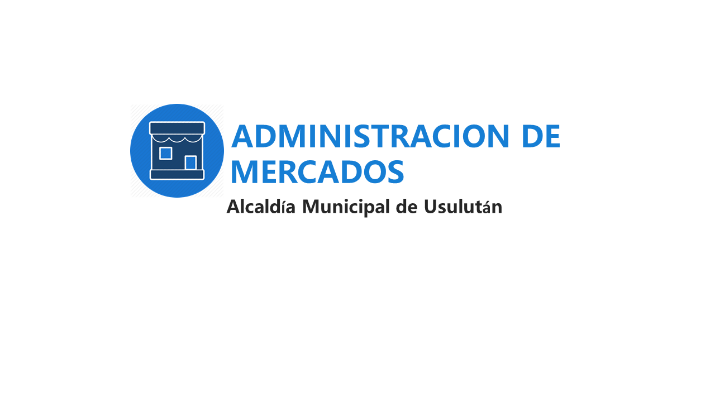 1085.50%Recursos Humanos 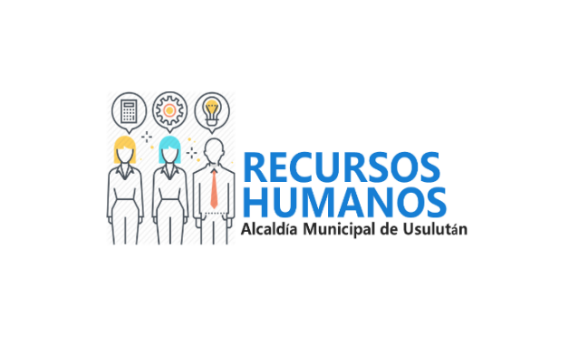 1098.54%Participación Ciudadana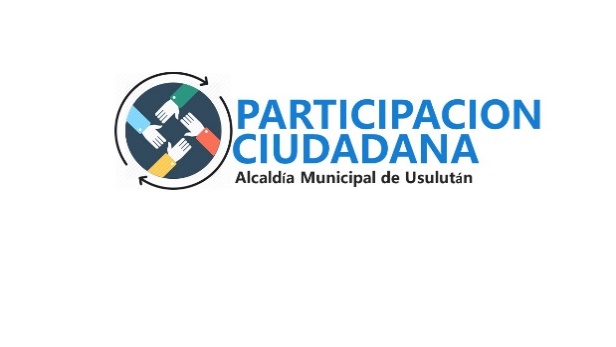 70.00% (No presentó informe anual de cumplimiento de metas)Registro del Estado Familiar 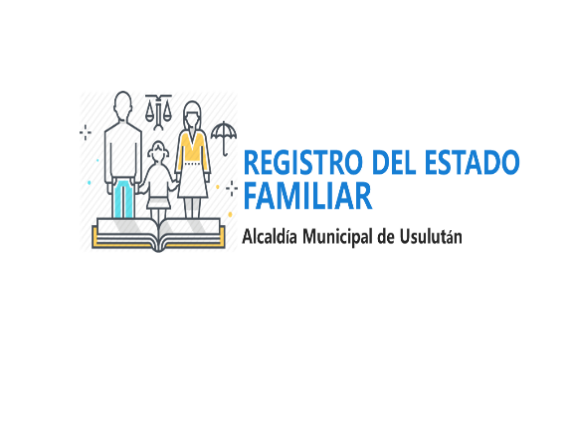 100.00% (No presentó informe anual de cumplimiento de metas)C.B.I 10 de mayo 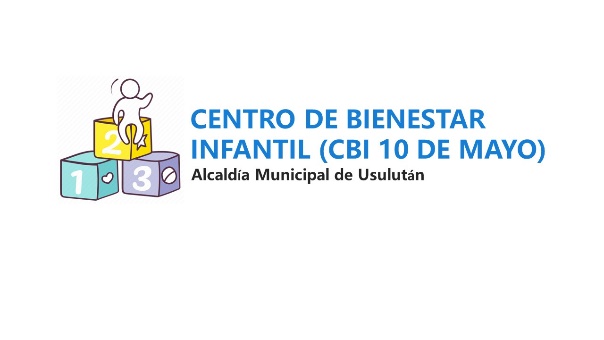 30.00% (No presentó informe anual de cumplimiento de metas)Cultura y Deportes 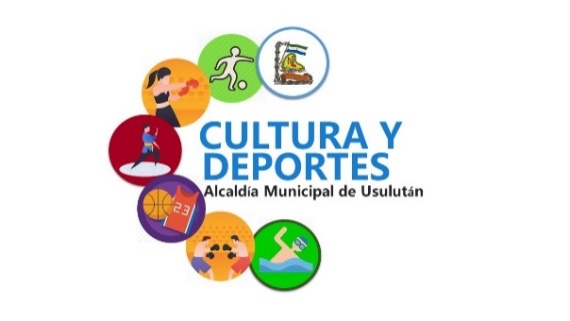 2260.30%Planificación y Desarrollo Urbano 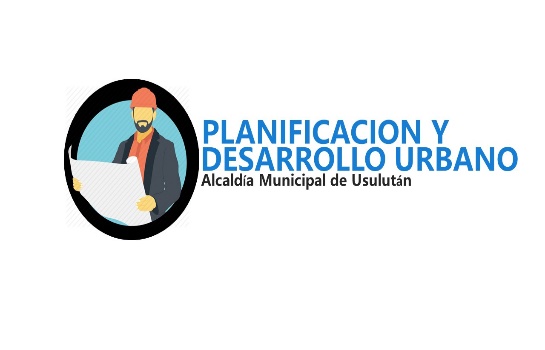 1643.08%Ordenamiento Territorial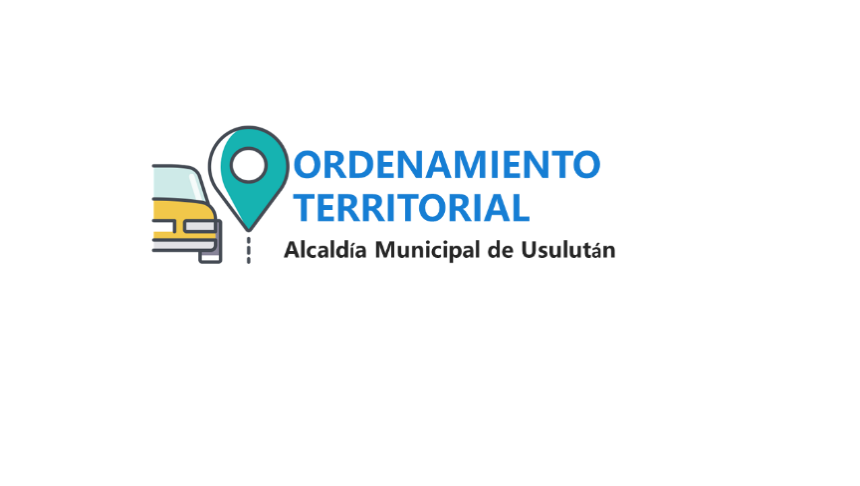 80.00% (No presentó informe anual de cumplimiento de metas)CMPV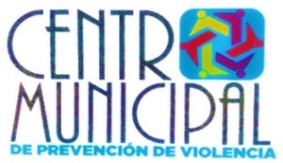 6110.19%Unidad de la Juventud 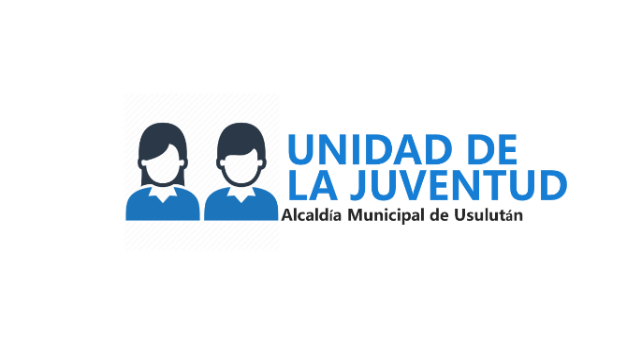 70.00% (No presentó informe anual de cumplimiento de metas)Filarmónica Municipal 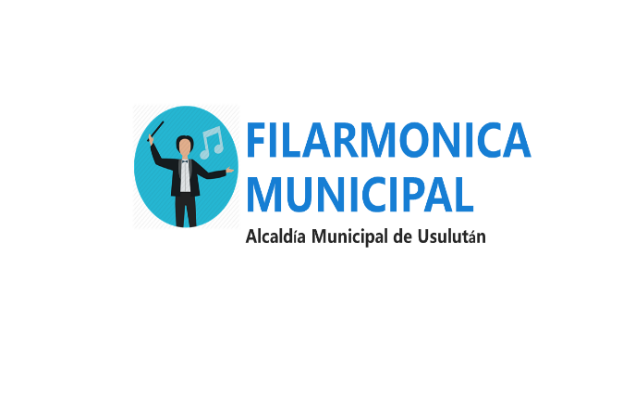 1272.92%Unidad de la Niñez y Adolescencia 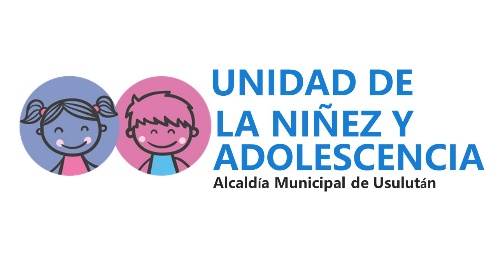 982.29%Proveeduría y Servicios Generales 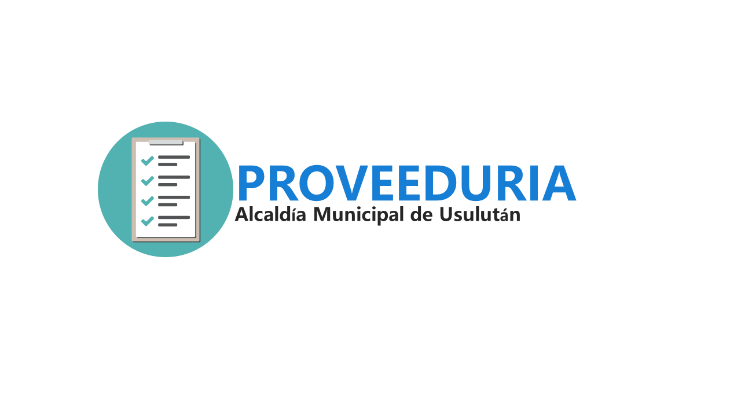 1398.72%Servicios Municipales y Mantenimiento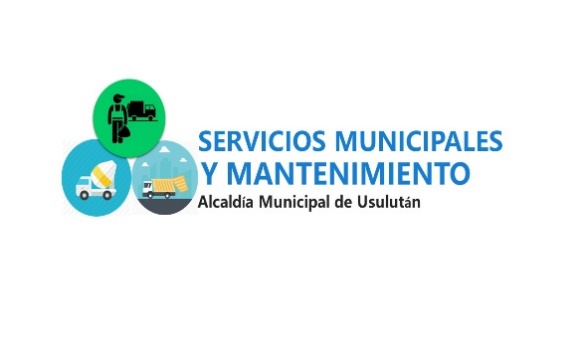 1289.17%Cementerio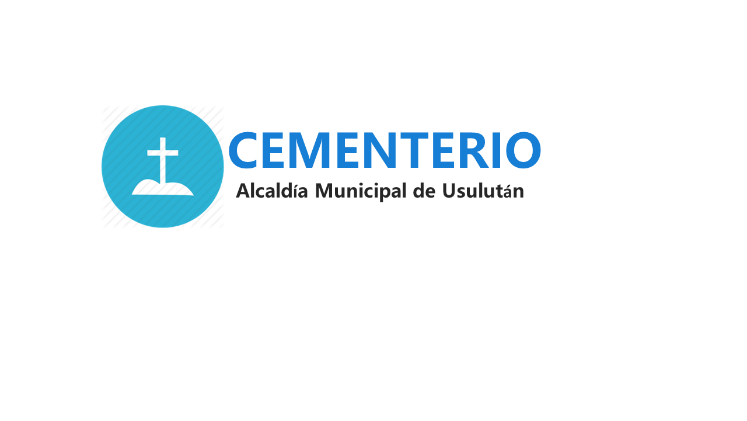 487.50%Rastro y Tiangue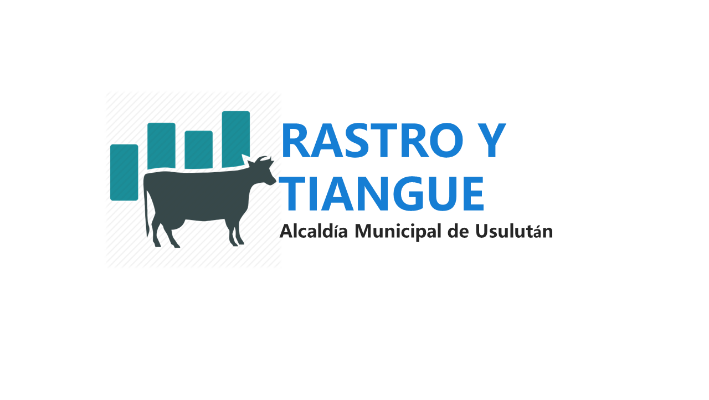 30.00%(No presentó informe anual de cumplimiento de metas)MATRIZ DE SEGUIMIENTO DEL PLAN OPERATIVO ANUAL POR UNIDAD 
ALCALDÍA MUNICIPAL DE USULUTÁN 2020MATRIZ DE SEGUIMIENTO DEL PLAN OPERATIVO ANUAL POR UNIDAD 
ALCALDÍA MUNICIPAL DE USULUTÁN 2020MATRIZ DE SEGUIMIENTO DEL PLAN OPERATIVO ANUAL POR UNIDAD 
ALCALDÍA MUNICIPAL DE USULUTÁN 2020MATRIZ DE SEGUIMIENTO DEL PLAN OPERATIVO ANUAL POR UNIDAD 
ALCALDÍA MUNICIPAL DE USULUTÁN 2020MATRIZ DE SEGUIMIENTO DEL PLAN OPERATIVO ANUAL POR UNIDAD 
ALCALDÍA MUNICIPAL DE USULUTÁN 2020MATRIZ DE SEGUIMIENTO DEL PLAN OPERATIVO ANUAL POR UNIDAD 
ALCALDÍA MUNICIPAL DE USULUTÁN 2020MATRIZ DE SEGUIMIENTO DEL PLAN OPERATIVO ANUAL POR UNIDAD 
ALCALDÍA MUNICIPAL DE USULUTÁN 2020MATRIZ DE SEGUIMIENTO DEL PLAN OPERATIVO ANUAL POR UNIDAD 
ALCALDÍA MUNICIPAL DE USULUTÁN 2020MATRIZ DE SEGUIMIENTO DEL PLAN OPERATIVO ANUAL POR UNIDAD 
ALCALDÍA MUNICIPAL DE USULUTÁN 2020MATRIZ DE SEGUIMIENTO DEL PLAN OPERATIVO ANUAL POR UNIDAD 
ALCALDÍA MUNICIPAL DE USULUTÁN 2020MATRIZ DE SEGUIMIENTO DEL PLAN OPERATIVO ANUAL POR UNIDAD 
ALCALDÍA MUNICIPAL DE USULUTÁN 2020MATRIZ DE SEGUIMIENTO DEL PLAN OPERATIVO ANUAL POR UNIDAD 
ALCALDÍA MUNICIPAL DE USULUTÁN 2020MATRIZ DE SEGUIMIENTO DEL PLAN OPERATIVO ANUAL POR UNIDAD 
ALCALDÍA MUNICIPAL DE USULUTÁN 2020MATRIZ DE SEGUIMIENTO DEL PLAN OPERATIVO ANUAL POR UNIDAD 
ALCALDÍA MUNICIPAL DE USULUTÁN 2020MATRIZ DE SEGUIMIENTO DEL PLAN OPERATIVO ANUAL POR UNIDAD 
ALCALDÍA MUNICIPAL DE USULUTÁN 2020MATRIZ DE SEGUIMIENTO DEL PLAN OPERATIVO ANUAL POR UNIDAD 
ALCALDÍA MUNICIPAL DE USULUTÁN 2020MATRIZ DE SEGUIMIENTO DEL PLAN OPERATIVO ANUAL POR UNIDAD 
ALCALDÍA MUNICIPAL DE USULUTÁN 2020MATRIZ DE SEGUIMIENTO DEL PLAN OPERATIVO ANUAL POR UNIDAD 
ALCALDÍA MUNICIPAL DE USULUTÁN 2020MATRIZ DE SEGUIMIENTO DEL PLAN OPERATIVO ANUAL POR UNIDAD 
ALCALDÍA MUNICIPAL DE USULUTÁN 2020MATRIZ DE SEGUIMIENTO DEL PLAN OPERATIVO ANUAL POR UNIDAD 
ALCALDÍA MUNICIPAL DE USULUTÁN 2020MATRIZ DE SEGUIMIENTO DEL PLAN OPERATIVO ANUAL POR UNIDAD 
ALCALDÍA MUNICIPAL DE USULUTÁN 2020MATRIZ DE SEGUIMIENTO DEL PLAN OPERATIVO ANUAL POR UNIDAD 
ALCALDÍA MUNICIPAL DE USULUTÁN 2020MATRIZ DE SEGUIMIENTO DEL PLAN OPERATIVO ANUAL POR UNIDAD 
ALCALDÍA MUNICIPAL DE USULUTÁN 2020MATRIZ DE SEGUIMIENTO DEL PLAN OPERATIVO ANUAL POR UNIDAD 
ALCALDÍA MUNICIPAL DE USULUTÁN 2020MATRIZ DE SEGUIMIENTO DEL PLAN OPERATIVO ANUAL POR UNIDAD 
ALCALDÍA MUNICIPAL DE USULUTÁN 2020MATRIZ DE SEGUIMIENTO DEL PLAN OPERATIVO ANUAL POR UNIDAD 
ALCALDÍA MUNICIPAL DE USULUTÁN 2020MATRIZ DE SEGUIMIENTO DEL PLAN OPERATIVO ANUAL POR UNIDAD 
ALCALDÍA MUNICIPAL DE USULUTÁN 2020MATRIZ DE SEGUIMIENTO DEL PLAN OPERATIVO ANUAL POR UNIDAD 
ALCALDÍA MUNICIPAL DE USULUTÁN 2020MATRIZ DE SEGUIMIENTO DEL PLAN OPERATIVO ANUAL POR UNIDAD 
ALCALDÍA MUNICIPAL DE USULUTÁN 2020MATRIZ DE SEGUIMIENTO DEL PLAN OPERATIVO ANUAL POR UNIDAD 
ALCALDÍA MUNICIPAL DE USULUTÁN 2020MATRIZ DE SEGUIMIENTO DEL PLAN OPERATIVO ANUAL POR UNIDAD 
ALCALDÍA MUNICIPAL DE USULUTÁN 2020MATRIZ DE SEGUIMIENTO DEL PLAN OPERATIVO ANUAL POR UNIDAD 
ALCALDÍA MUNICIPAL DE USULUTÁN 2020MATRIZ DE SEGUIMIENTO DEL PLAN OPERATIVO ANUAL POR UNIDAD 
ALCALDÍA MUNICIPAL DE USULUTÁN 2020MATRIZ DE SEGUIMIENTO DEL PLAN OPERATIVO ANUAL POR UNIDAD 
ALCALDÍA MUNICIPAL DE USULUTÁN 2020MATRIZ DE SEGUIMIENTO DEL PLAN OPERATIVO ANUAL POR UNIDAD 
ALCALDÍA MUNICIPAL DE USULUTÁN 2020MATRIZ DE SEGUIMIENTO DEL PLAN OPERATIVO ANUAL POR UNIDAD 
ALCALDÍA MUNICIPAL DE USULUTÁN 2020MATRIZ DE SEGUIMIENTO DEL PLAN OPERATIVO ANUAL POR UNIDAD 
ALCALDÍA MUNICIPAL DE USULUTÁN 2020MATRIZ DE SEGUIMIENTO DEL PLAN OPERATIVO ANUAL POR UNIDAD 
ALCALDÍA MUNICIPAL DE USULUTÁN 2020MATRIZ DE SEGUIMIENTO DEL PLAN OPERATIVO ANUAL POR UNIDAD 
ALCALDÍA MUNICIPAL DE USULUTÁN 2020MATRIZ DE SEGUIMIENTO DEL PLAN OPERATIVO ANUAL POR UNIDAD 
ALCALDÍA MUNICIPAL DE USULUTÁN 2020MATRIZ DE SEGUIMIENTO DEL PLAN OPERATIVO ANUAL POR UNIDAD 
ALCALDÍA MUNICIPAL DE USULUTÁN 2020MATRIZ DE SEGUIMIENTO DEL PLAN OPERATIVO ANUAL POR UNIDAD 
ALCALDÍA MUNICIPAL DE USULUTÁN 2020UNIDAD ORGANIZATIVA:UNIDAD ORGANIZATIVA:UNIDAD ORGANIZATIVA:UNIDAD ORGANIZATIVA:UNIDAD ORGANIZATIVA:UNIDAD ORGANIZATIVA:SECRETARIA MUNICIPALSECRETARIA MUNICIPALSECRETARIA MUNICIPALSECRETARIA MUNICIPALSECRETARIA MUNICIPALSECRETARIA MUNICIPALSECRETARIA MUNICIPALSECRETARIA MUNICIPALJEFE RESPONSABLE DE LA UNIDAD:JEFE RESPONSABLE DE LA UNIDAD:JEFE RESPONSABLE DE LA UNIDAD:JEFE RESPONSABLE DE LA UNIDAD:JEFE RESPONSABLE DE LA UNIDAD:JEFE RESPONSABLE DE LA UNIDAD:LIC. HÉCTOR ANTONIO QUINTANILLA ROLDANLIC. HÉCTOR ANTONIO QUINTANILLA ROLDANLIC. HÉCTOR ANTONIO QUINTANILLA ROLDANLIC. HÉCTOR ANTONIO QUINTANILLA ROLDANLIC. HÉCTOR ANTONIO QUINTANILLA ROLDANLIC. HÉCTOR ANTONIO QUINTANILLA ROLDANLIC. HÉCTOR ANTONIO QUINTANILLA ROLDANLIC. HÉCTOR ANTONIO QUINTANILLA ROLDANNo.METASMETA CUANTITATIVA POR TRIMESTRE (ALCANZADO)META CUANTITATIVA POR TRIMESTRE (ALCANZADO)META CUANTITATIVA POR TRIMESTRE (ALCANZADO)META CUANTITATIVA POR TRIMESTRE (ALCANZADO)RESPONSABLE PORCENTAJE DE EJECUCIÓN POR TRIMESTREPORCENTAJE DE EJECUCIÓN POR TRIMESTREPORCENTAJE DE EJECUCIÓN POR TRIMESTREPORCENTAJE DE EJECUCIÓN POR TRIMESTREPORCENTAJE DE EJECUCION ANUAL OBSERVACIONES (Describa en esta sección acciones realizadas, causas de atraso o incidentes que influyeron en el cumplimiento de las metas)No.METAS1 T2T3T4TRESPONSABLE 1 T2T3T4TPORCENTAJE DE EJECUCION ANUAL OBSERVACIONES (Describa en esta sección acciones realizadas, causas de atraso o incidentes que influyeron en el cumplimiento de las metas)1 Preparar agenda, convocar y asistir a 48 sesiones del Concejo Municipal en el año 2020,12121212Secretario Municipal 100,00%100,00%100,00%100,00%100,00%A pesar de las restricciones establecidas por la pandemia por Covid-19 la Secretaría Municipal continuó laborando y desarrollando sus funciones durante el segundo trimestre.1 Preparar agenda, convocar y asistir a 48 sesiones del Concejo Municipal en el año 2020,12121212Secretario Municipal 100,00%100,00%100,00%100,00%100,00%A pesar de las restricciones establecidas por la pandemia por Covid-19 la Secretaría Municipal continuó laborando y desarrollando sus funciones durante el segundo trimestre.2 Elaborar el 100% de los Acuerdos Municipales tomados en reuniones del Concejo Municipal Plural.25%25%25%25%Secretario Municipal y secretarias 100,00%100,00%100,00%100,00%100,00%2 Elaborar el 100% de los Acuerdos Municipales tomados en reuniones del Concejo Municipal Plural.25%25%25%25%Secretario Municipal y secretarias 100,00%100,00%100,00%100,00%100,00%3Comunicar a las unidades correspondientes el 100% de los Acuerdos Municipales tomados por el Concejo Municipal Plural 25%25%25%25% Secretario Municipal y secretarias100,00%72,00%100,00%100,00%93,00%Debido a la pandemia por Covid-19 se volvió un poco dificil comunicar el 100% de los acuerdos a las unidades pero se continua trabajando para comunicar la totalidad de los acuerdos3Comunicar a las unidades correspondientes el 100% de los Acuerdos Municipales tomados por el Concejo Municipal Plural 25%18%25%25% Secretario Municipal y secretarias100,00%72,00%100,00%100,00%93,00%Debido a la pandemia por Covid-19 se volvió un poco dificil comunicar el 100% de los acuerdos a las unidades pero se continua trabajando para comunicar la totalidad de los acuerdos4Autorizar 48 Actas durante el año 202012121212Secretario Municipal  100,00%100,00%100,00%100,00%100,00%4Autorizar 48 Actas durante el año 202012121212Secretario Municipal  100,00%100,00%100,00%100,00%100,00%5Realizar el 100% de los registros de asistencia de los miembros del Concejo Municipal a reuniones y remitir a la Unidad de Recursos Humanos. 25%25%25%25%Secretario Municipal  100,00%100,00%100,00%100,00%100,00%5Realizar el 100% de los registros de asistencia de los miembros del Concejo Municipal a reuniones y remitir a la Unidad de Recursos Humanos. 25%25%25%25%Secretario Municipal  100,00%100,00%100,00%100,00%100,00%6Elaborar y resguardar el 100% de la documentación de Celebración de los Matrimonios Civiles Celebrados en la municipalidad 25%25%25%25% Secretario Municipal y secretarias100,00%0,00%100,00%100,00%75,00%Durante el segundo trimestre no se han realizado matrimonios debido a la pandemia por Covid-196Elaborar y resguardar el 100% de la documentación de Celebración de los Matrimonios Civiles Celebrados en la municipalidad 25%0%25%25% Secretario Municipal y secretarias100,00%0,00%100,00%100,00%75,00%Durante el segundo trimestre no se han realizado matrimonios debido a la pandemia por Covid-197Formular el diagnostico de riesgo de la Secretaria Municipal  1000 Secretario Municipal 0,00%N/PN/PN/P0,00%7Formular el diagnostico de riesgo de la Secretaria Municipal  0 Secretario Municipal 0,00%N/PN/PN/P0,00%PORCENTAJE DE CUMPLIMIENTO GLOBAL DE METAS A LA FECHA PORCENTAJE DE CUMPLIMIENTO GLOBAL DE METAS A LA FECHA PORCENTAJE DE CUMPLIMIENTO GLOBAL DE METAS A LA FECHA PORCENTAJE DE CUMPLIMIENTO GLOBAL DE METAS A LA FECHA PORCENTAJE DE CUMPLIMIENTO GLOBAL DE METAS A LA FECHA PORCENTAJE DE CUMPLIMIENTO GLOBAL DE METAS A LA FECHA PORCENTAJE DE CUMPLIMIENTO GLOBAL DE METAS A LA FECHA PORCENTAJE DE CUMPLIMIENTO GLOBAL DE METAS A LA FECHA PORCENTAJE DE CUMPLIMIENTO GLOBAL DE METAS A LA FECHA PORCENTAJE DE CUMPLIMIENTO GLOBAL DE METAS A LA FECHA PORCENTAJE DE CUMPLIMIENTO GLOBAL DE METAS A LA FECHA PORCENTAJE DE CUMPLIMIENTO GLOBAL DE METAS A LA FECHA 81,14%PORCENTAJE DE CUMPLIMIENTO GLOBAL DE METAS A LA FECHA PORCENTAJE DE CUMPLIMIENTO GLOBAL DE METAS A LA FECHA PORCENTAJE DE CUMPLIMIENTO GLOBAL DE METAS A LA FECHA PORCENTAJE DE CUMPLIMIENTO GLOBAL DE METAS A LA FECHA PORCENTAJE DE CUMPLIMIENTO GLOBAL DE METAS A LA FECHA PORCENTAJE DE CUMPLIMIENTO GLOBAL DE METAS A LA FECHA PORCENTAJE DE CUMPLIMIENTO GLOBAL DE METAS A LA FECHA PORCENTAJE DE CUMPLIMIENTO GLOBAL DE METAS A LA FECHA PORCENTAJE DE CUMPLIMIENTO GLOBAL DE METAS A LA FECHA PORCENTAJE DE CUMPLIMIENTO GLOBAL DE METAS A LA FECHA PORCENTAJE DE CUMPLIMIENTO GLOBAL DE METAS A LA FECHA PORCENTAJE DE CUMPLIMIENTO GLOBAL DE METAS A LA FECHA 81,14%MATRIZ DE SEGUIMIENTO DEL PLAN OPERATIVO ANUAL POR UNIDAD 
ALCALDÍA MUNICIPAL DE USULUTÁN 2020MATRIZ DE SEGUIMIENTO DEL PLAN OPERATIVO ANUAL POR UNIDAD 
ALCALDÍA MUNICIPAL DE USULUTÁN 2020MATRIZ DE SEGUIMIENTO DEL PLAN OPERATIVO ANUAL POR UNIDAD 
ALCALDÍA MUNICIPAL DE USULUTÁN 2020MATRIZ DE SEGUIMIENTO DEL PLAN OPERATIVO ANUAL POR UNIDAD 
ALCALDÍA MUNICIPAL DE USULUTÁN 2020MATRIZ DE SEGUIMIENTO DEL PLAN OPERATIVO ANUAL POR UNIDAD 
ALCALDÍA MUNICIPAL DE USULUTÁN 2020MATRIZ DE SEGUIMIENTO DEL PLAN OPERATIVO ANUAL POR UNIDAD 
ALCALDÍA MUNICIPAL DE USULUTÁN 2020MATRIZ DE SEGUIMIENTO DEL PLAN OPERATIVO ANUAL POR UNIDAD 
ALCALDÍA MUNICIPAL DE USULUTÁN 2020MATRIZ DE SEGUIMIENTO DEL PLAN OPERATIVO ANUAL POR UNIDAD 
ALCALDÍA MUNICIPAL DE USULUTÁN 2020MATRIZ DE SEGUIMIENTO DEL PLAN OPERATIVO ANUAL POR UNIDAD 
ALCALDÍA MUNICIPAL DE USULUTÁN 2020MATRIZ DE SEGUIMIENTO DEL PLAN OPERATIVO ANUAL POR UNIDAD 
ALCALDÍA MUNICIPAL DE USULUTÁN 2020MATRIZ DE SEGUIMIENTO DEL PLAN OPERATIVO ANUAL POR UNIDAD 
ALCALDÍA MUNICIPAL DE USULUTÁN 2020MATRIZ DE SEGUIMIENTO DEL PLAN OPERATIVO ANUAL POR UNIDAD 
ALCALDÍA MUNICIPAL DE USULUTÁN 2020MATRIZ DE SEGUIMIENTO DEL PLAN OPERATIVO ANUAL POR UNIDAD 
ALCALDÍA MUNICIPAL DE USULUTÁN 2020MATRIZ DE SEGUIMIENTO DEL PLAN OPERATIVO ANUAL POR UNIDAD 
ALCALDÍA MUNICIPAL DE USULUTÁN 2020MATRIZ DE SEGUIMIENTO DEL PLAN OPERATIVO ANUAL POR UNIDAD 
ALCALDÍA MUNICIPAL DE USULUTÁN 2020MATRIZ DE SEGUIMIENTO DEL PLAN OPERATIVO ANUAL POR UNIDAD 
ALCALDÍA MUNICIPAL DE USULUTÁN 2020MATRIZ DE SEGUIMIENTO DEL PLAN OPERATIVO ANUAL POR UNIDAD 
ALCALDÍA MUNICIPAL DE USULUTÁN 2020MATRIZ DE SEGUIMIENTO DEL PLAN OPERATIVO ANUAL POR UNIDAD 
ALCALDÍA MUNICIPAL DE USULUTÁN 2020MATRIZ DE SEGUIMIENTO DEL PLAN OPERATIVO ANUAL POR UNIDAD 
ALCALDÍA MUNICIPAL DE USULUTÁN 2020MATRIZ DE SEGUIMIENTO DEL PLAN OPERATIVO ANUAL POR UNIDAD 
ALCALDÍA MUNICIPAL DE USULUTÁN 2020MATRIZ DE SEGUIMIENTO DEL PLAN OPERATIVO ANUAL POR UNIDAD 
ALCALDÍA MUNICIPAL DE USULUTÁN 2020MATRIZ DE SEGUIMIENTO DEL PLAN OPERATIVO ANUAL POR UNIDAD 
ALCALDÍA MUNICIPAL DE USULUTÁN 2020MATRIZ DE SEGUIMIENTO DEL PLAN OPERATIVO ANUAL POR UNIDAD 
ALCALDÍA MUNICIPAL DE USULUTÁN 2020MATRIZ DE SEGUIMIENTO DEL PLAN OPERATIVO ANUAL POR UNIDAD 
ALCALDÍA MUNICIPAL DE USULUTÁN 2020MATRIZ DE SEGUIMIENTO DEL PLAN OPERATIVO ANUAL POR UNIDAD 
ALCALDÍA MUNICIPAL DE USULUTÁN 2020MATRIZ DE SEGUIMIENTO DEL PLAN OPERATIVO ANUAL POR UNIDAD 
ALCALDÍA MUNICIPAL DE USULUTÁN 2020MATRIZ DE SEGUIMIENTO DEL PLAN OPERATIVO ANUAL POR UNIDAD 
ALCALDÍA MUNICIPAL DE USULUTÁN 2020MATRIZ DE SEGUIMIENTO DEL PLAN OPERATIVO ANUAL POR UNIDAD 
ALCALDÍA MUNICIPAL DE USULUTÁN 2020MATRIZ DE SEGUIMIENTO DEL PLAN OPERATIVO ANUAL POR UNIDAD 
ALCALDÍA MUNICIPAL DE USULUTÁN 2020MATRIZ DE SEGUIMIENTO DEL PLAN OPERATIVO ANUAL POR UNIDAD 
ALCALDÍA MUNICIPAL DE USULUTÁN 2020MATRIZ DE SEGUIMIENTO DEL PLAN OPERATIVO ANUAL POR UNIDAD 
ALCALDÍA MUNICIPAL DE USULUTÁN 2020MATRIZ DE SEGUIMIENTO DEL PLAN OPERATIVO ANUAL POR UNIDAD 
ALCALDÍA MUNICIPAL DE USULUTÁN 2020MATRIZ DE SEGUIMIENTO DEL PLAN OPERATIVO ANUAL POR UNIDAD 
ALCALDÍA MUNICIPAL DE USULUTÁN 2020MATRIZ DE SEGUIMIENTO DEL PLAN OPERATIVO ANUAL POR UNIDAD 
ALCALDÍA MUNICIPAL DE USULUTÁN 2020MATRIZ DE SEGUIMIENTO DEL PLAN OPERATIVO ANUAL POR UNIDAD 
ALCALDÍA MUNICIPAL DE USULUTÁN 2020MATRIZ DE SEGUIMIENTO DEL PLAN OPERATIVO ANUAL POR UNIDAD 
ALCALDÍA MUNICIPAL DE USULUTÁN 2020MATRIZ DE SEGUIMIENTO DEL PLAN OPERATIVO ANUAL POR UNIDAD 
ALCALDÍA MUNICIPAL DE USULUTÁN 2020MATRIZ DE SEGUIMIENTO DEL PLAN OPERATIVO ANUAL POR UNIDAD 
ALCALDÍA MUNICIPAL DE USULUTÁN 2020MATRIZ DE SEGUIMIENTO DEL PLAN OPERATIVO ANUAL POR UNIDAD 
ALCALDÍA MUNICIPAL DE USULUTÁN 2020MATRIZ DE SEGUIMIENTO DEL PLAN OPERATIVO ANUAL POR UNIDAD 
ALCALDÍA MUNICIPAL DE USULUTÁN 2020MATRIZ DE SEGUIMIENTO DEL PLAN OPERATIVO ANUAL POR UNIDAD 
ALCALDÍA MUNICIPAL DE USULUTÁN 2020MATRIZ DE SEGUIMIENTO DEL PLAN OPERATIVO ANUAL POR UNIDAD 
ALCALDÍA MUNICIPAL DE USULUTÁN 2020UNIDAD ORGANIZATIVA:UNIDAD ORGANIZATIVA:UNIDAD ORGANIZATIVA:UNIDAD ORGANIZATIVA:UNIDAD ORGANIZATIVA:UNIDAD ORGANIZATIVA:SINDICATURASINDICATURASINDICATURASINDICATURASINDICATURASINDICATURASINDICATURASINDICATURAJEFE RESPONSABLE DE LA UNIDAD:JEFE RESPONSABLE DE LA UNIDAD:JEFE RESPONSABLE DE LA UNIDAD:JEFE RESPONSABLE DE LA UNIDAD:JEFE RESPONSABLE DE LA UNIDAD:JEFE RESPONSABLE DE LA UNIDAD:SR. JUAN RAMÓN GARCÍA SÁNCHEZ (SÍNDICO MUNICIPAL)SR. JUAN RAMÓN GARCÍA SÁNCHEZ (SÍNDICO MUNICIPAL)SR. JUAN RAMÓN GARCÍA SÁNCHEZ (SÍNDICO MUNICIPAL)SR. JUAN RAMÓN GARCÍA SÁNCHEZ (SÍNDICO MUNICIPAL)SR. JUAN RAMÓN GARCÍA SÁNCHEZ (SÍNDICO MUNICIPAL)SR. JUAN RAMÓN GARCÍA SÁNCHEZ (SÍNDICO MUNICIPAL)SR. JUAN RAMÓN GARCÍA SÁNCHEZ (SÍNDICO MUNICIPAL)SR. JUAN RAMÓN GARCÍA SÁNCHEZ (SÍNDICO MUNICIPAL)No.METASMETA CUANTITATIVA POR TRIMESTRE (ALCANZADO)META CUANTITATIVA POR TRIMESTRE (ALCANZADO)META CUANTITATIVA POR TRIMESTRE (ALCANZADO)META CUANTITATIVA POR TRIMESTRE (ALCANZADO)RESPONSABLE PORCENTAJE DE EJECUCIÓN POR TRIMESTREPORCENTAJE DE EJECUCIÓN POR TRIMESTREPORCENTAJE DE EJECUCIÓN POR TRIMESTREPORCENTAJE DE EJECUCIÓN POR TRIMESTREPORCENTAJE DE EJECUCIÓN ANUAL OBSERVACIONES (Describa en esta sección acciones realizadas, causas de atraso o incidentes que influyeron en el cumplimiento de las metas)No.METAS1 T2T3T4TRESPONSABLE 1 T2T3T4TPORCENTAJE DE EJECUCIÓN ANUAL OBSERVACIONES (Describa en esta sección acciones realizadas, causas de atraso o incidentes que influyeron en el cumplimiento de las metas)1Supervisar y controlar el 100% de documentos de pago previo a otorgar el Visto Bueno para la erogación de fondos públicos municipales. 25%25%25%25%Auxiliar de Sindicatura  (Actividades 1,2,3,6,y 9)         Sindico  Municipal (Actividades 4,5,7 y 8)100,00%100,00%100,00%100,00%100,00%Se logro cumplir al 100% con la meta,  superando las limitantes laborales derivadas de la situación de Pandemia Nacional, se utilizó la consolidación semanal de los documentos y  su posterior verificación y supervisión, garantizando que todos los documentos que impliquen erogación de fondos cumplan con los requisitos de Ley.1Supervisar y controlar el 100% de documentos de pago previo a otorgar el Visto Bueno para la erogación de fondos públicos municipales. 25%25%25%25%Auxiliar de Sindicatura  (Actividades 1,2,3,6,y 9)         Sindico  Municipal (Actividades 4,5,7 y 8)100,00%100,00%100,00%100,00%100,00%Se logro cumplir al 100% con la meta,  superando las limitantes laborales derivadas de la situación de Pandemia Nacional, se utilizó la consolidación semanal de los documentos y  su posterior verificación y supervisión, garantizando que todos los documentos que impliquen erogación de fondos cumplan con los requisitos de Ley.2Verificar el 100% de los ingresos diarios y mensuales de las dependencias generadoras del Municipio.
Participar en todos los procesos de legalización y representación de los intereses y bienes del municipio.25%25%25%25%Auxiliar de Sindicatura  (Actividades 1,3,4 y 9).                             Sindico  Municipal (Actividades 2,5,6 ,7 y 8)100,00%100,00%100,00%100,00%100,00%La meta fue cumplida al 100% utilizando idéntico mecanismo de  consolidar los informes de ingresos para efectuar la supervisión. Igualmente el Señor Síndico Municipal mantuvo participación en los procesos que la Ley le exige en un 100%  adecuando su tiempo y trabajando plenamente aún  en el tiempo   Pandemia COVID-19 haciendo uso de la medidas necesarias de .2Verificar el 100% de los ingresos diarios y mensuales de las dependencias generadoras del Municipio.
Participar en todos los procesos de legalización y representación de los intereses y bienes del municipio.25%25%25%25%Auxiliar de Sindicatura  (Actividades 1,3,4 y 9).                             Sindico  Municipal (Actividades 2,5,6 ,7 y 8)100,00%100,00%100,00%100,00%100,00%La meta fue cumplida al 100% utilizando idéntico mecanismo de  consolidar los informes de ingresos para efectuar la supervisión. Igualmente el Señor Síndico Municipal mantuvo participación en los procesos que la Ley le exige en un 100%  adecuando su tiempo y trabajando plenamente aún  en el tiempo   Pandemia COVID-19 haciendo uso de la medidas necesarias de .3Atender el 100% de las solicitudes efectuadas por comunidades, usuarios, dependencias internas o Instituciones Externas, brindando respuesta en la medida de las posibilidades y competencia legal de la Sindicatura Municipal.25%25%25%25%Auxiliar de Sindicatura  (Actividades 1,2,4,5,y 8)         Sindico  Municipal (Actividades 3,6 y 7)100,00%100,00%100,00%100,00%100,00%Meta cumplida en un 100%, el Sr. Síndico Municipal ha mantenido dialogo permanente con los usuarios y las comunidades; ha atendido y recibido a la totalidad de usuarios que han solicitado su apoyo o intervención, aun con todo lo del covid 19 , trabajando permanentemente de la mano con todas las demás instancias municipales.3Atender el 100% de las solicitudes efectuadas por comunidades, usuarios, dependencias internas o Instituciones Externas, brindando respuesta en la medida de las posibilidades y competencia legal de la Sindicatura Municipal.25%25%25%25%Auxiliar de Sindicatura  (Actividades 1,2,4,5,y 8)         Sindico  Municipal (Actividades 3,6 y 7)100,00%100,00%100,00%100,00%100,00%Meta cumplida en un 100%, el Sr. Síndico Municipal ha mantenido dialogo permanente con los usuarios y las comunidades; ha atendido y recibido a la totalidad de usuarios que han solicitado su apoyo o intervención, aun con todo lo del covid 19 , trabajando permanentemente de la mano con todas las demás instancias municipales.4Formular el diagnostico de riesgo de la Unidad10000100,00%N/PN/PN/P100,00%Se cumplió en un 100% la meta. El Diagnóstico de Riesgo de la Unidad de Sindicatura Municipal, fue realizada, aprobada por el Sr. Síndico y enviada a la Gerencia General.4Formular el diagnostico de riesgo de la Unidad10100,00%N/PN/PN/PSe cumplió en un 100% la meta. El Diagnóstico de Riesgo de la Unidad de Sindicatura Municipal, fue realizada, aprobada por el Sr. Síndico y enviada a la Gerencia General.PORCENTAJE DE CUMPLIMIENTO GLOBAL DE METAS A LA FECHA PORCENTAJE DE CUMPLIMIENTO GLOBAL DE METAS A LA FECHA PORCENTAJE DE CUMPLIMIENTO GLOBAL DE METAS A LA FECHA PORCENTAJE DE CUMPLIMIENTO GLOBAL DE METAS A LA FECHA PORCENTAJE DE CUMPLIMIENTO GLOBAL DE METAS A LA FECHA PORCENTAJE DE CUMPLIMIENTO GLOBAL DE METAS A LA FECHA PORCENTAJE DE CUMPLIMIENTO GLOBAL DE METAS A LA FECHA PORCENTAJE DE CUMPLIMIENTO GLOBAL DE METAS A LA FECHA PORCENTAJE DE CUMPLIMIENTO GLOBAL DE METAS A LA FECHA PORCENTAJE DE CUMPLIMIENTO GLOBAL DE METAS A LA FECHA PORCENTAJE DE CUMPLIMIENTO GLOBAL DE METAS A LA FECHA PORCENTAJE DE CUMPLIMIENTO GLOBAL DE METAS A LA FECHA 100,00%PORCENTAJE DE CUMPLIMIENTO GLOBAL DE METAS A LA FECHA PORCENTAJE DE CUMPLIMIENTO GLOBAL DE METAS A LA FECHA PORCENTAJE DE CUMPLIMIENTO GLOBAL DE METAS A LA FECHA PORCENTAJE DE CUMPLIMIENTO GLOBAL DE METAS A LA FECHA PORCENTAJE DE CUMPLIMIENTO GLOBAL DE METAS A LA FECHA PORCENTAJE DE CUMPLIMIENTO GLOBAL DE METAS A LA FECHA PORCENTAJE DE CUMPLIMIENTO GLOBAL DE METAS A LA FECHA PORCENTAJE DE CUMPLIMIENTO GLOBAL DE METAS A LA FECHA PORCENTAJE DE CUMPLIMIENTO GLOBAL DE METAS A LA FECHA PORCENTAJE DE CUMPLIMIENTO GLOBAL DE METAS A LA FECHA PORCENTAJE DE CUMPLIMIENTO GLOBAL DE METAS A LA FECHA PORCENTAJE DE CUMPLIMIENTO GLOBAL DE METAS A LA FECHA 100,00%MATRIZ DE SEGUIMIENTO DEL PLAN OPERATIVO ANUAL POR UNIDAD 
ALCALDÍA MUNICIPAL DE USULUTÁN 2020MATRIZ DE SEGUIMIENTO DEL PLAN OPERATIVO ANUAL POR UNIDAD 
ALCALDÍA MUNICIPAL DE USULUTÁN 2020MATRIZ DE SEGUIMIENTO DEL PLAN OPERATIVO ANUAL POR UNIDAD 
ALCALDÍA MUNICIPAL DE USULUTÁN 2020MATRIZ DE SEGUIMIENTO DEL PLAN OPERATIVO ANUAL POR UNIDAD 
ALCALDÍA MUNICIPAL DE USULUTÁN 2020MATRIZ DE SEGUIMIENTO DEL PLAN OPERATIVO ANUAL POR UNIDAD 
ALCALDÍA MUNICIPAL DE USULUTÁN 2020MATRIZ DE SEGUIMIENTO DEL PLAN OPERATIVO ANUAL POR UNIDAD 
ALCALDÍA MUNICIPAL DE USULUTÁN 2020MATRIZ DE SEGUIMIENTO DEL PLAN OPERATIVO ANUAL POR UNIDAD 
ALCALDÍA MUNICIPAL DE USULUTÁN 2020MATRIZ DE SEGUIMIENTO DEL PLAN OPERATIVO ANUAL POR UNIDAD 
ALCALDÍA MUNICIPAL DE USULUTÁN 2020MATRIZ DE SEGUIMIENTO DEL PLAN OPERATIVO ANUAL POR UNIDAD 
ALCALDÍA MUNICIPAL DE USULUTÁN 2020MATRIZ DE SEGUIMIENTO DEL PLAN OPERATIVO ANUAL POR UNIDAD 
ALCALDÍA MUNICIPAL DE USULUTÁN 2020MATRIZ DE SEGUIMIENTO DEL PLAN OPERATIVO ANUAL POR UNIDAD 
ALCALDÍA MUNICIPAL DE USULUTÁN 2020MATRIZ DE SEGUIMIENTO DEL PLAN OPERATIVO ANUAL POR UNIDAD 
ALCALDÍA MUNICIPAL DE USULUTÁN 2020MATRIZ DE SEGUIMIENTO DEL PLAN OPERATIVO ANUAL POR UNIDAD 
ALCALDÍA MUNICIPAL DE USULUTÁN 2020MATRIZ DE SEGUIMIENTO DEL PLAN OPERATIVO ANUAL POR UNIDAD 
ALCALDÍA MUNICIPAL DE USULUTÁN 2020MATRIZ DE SEGUIMIENTO DEL PLAN OPERATIVO ANUAL POR UNIDAD 
ALCALDÍA MUNICIPAL DE USULUTÁN 2020MATRIZ DE SEGUIMIENTO DEL PLAN OPERATIVO ANUAL POR UNIDAD 
ALCALDÍA MUNICIPAL DE USULUTÁN 2020MATRIZ DE SEGUIMIENTO DEL PLAN OPERATIVO ANUAL POR UNIDAD 
ALCALDÍA MUNICIPAL DE USULUTÁN 2020MATRIZ DE SEGUIMIENTO DEL PLAN OPERATIVO ANUAL POR UNIDAD 
ALCALDÍA MUNICIPAL DE USULUTÁN 2020MATRIZ DE SEGUIMIENTO DEL PLAN OPERATIVO ANUAL POR UNIDAD 
ALCALDÍA MUNICIPAL DE USULUTÁN 2020MATRIZ DE SEGUIMIENTO DEL PLAN OPERATIVO ANUAL POR UNIDAD 
ALCALDÍA MUNICIPAL DE USULUTÁN 2020MATRIZ DE SEGUIMIENTO DEL PLAN OPERATIVO ANUAL POR UNIDAD 
ALCALDÍA MUNICIPAL DE USULUTÁN 2020MATRIZ DE SEGUIMIENTO DEL PLAN OPERATIVO ANUAL POR UNIDAD 
ALCALDÍA MUNICIPAL DE USULUTÁN 2020MATRIZ DE SEGUIMIENTO DEL PLAN OPERATIVO ANUAL POR UNIDAD 
ALCALDÍA MUNICIPAL DE USULUTÁN 2020MATRIZ DE SEGUIMIENTO DEL PLAN OPERATIVO ANUAL POR UNIDAD 
ALCALDÍA MUNICIPAL DE USULUTÁN 2020MATRIZ DE SEGUIMIENTO DEL PLAN OPERATIVO ANUAL POR UNIDAD 
ALCALDÍA MUNICIPAL DE USULUTÁN 2020MATRIZ DE SEGUIMIENTO DEL PLAN OPERATIVO ANUAL POR UNIDAD 
ALCALDÍA MUNICIPAL DE USULUTÁN 2020MATRIZ DE SEGUIMIENTO DEL PLAN OPERATIVO ANUAL POR UNIDAD 
ALCALDÍA MUNICIPAL DE USULUTÁN 2020MATRIZ DE SEGUIMIENTO DEL PLAN OPERATIVO ANUAL POR UNIDAD 
ALCALDÍA MUNICIPAL DE USULUTÁN 2020MATRIZ DE SEGUIMIENTO DEL PLAN OPERATIVO ANUAL POR UNIDAD 
ALCALDÍA MUNICIPAL DE USULUTÁN 2020MATRIZ DE SEGUIMIENTO DEL PLAN OPERATIVO ANUAL POR UNIDAD 
ALCALDÍA MUNICIPAL DE USULUTÁN 2020MATRIZ DE SEGUIMIENTO DEL PLAN OPERATIVO ANUAL POR UNIDAD 
ALCALDÍA MUNICIPAL DE USULUTÁN 2020MATRIZ DE SEGUIMIENTO DEL PLAN OPERATIVO ANUAL POR UNIDAD 
ALCALDÍA MUNICIPAL DE USULUTÁN 2020MATRIZ DE SEGUIMIENTO DEL PLAN OPERATIVO ANUAL POR UNIDAD 
ALCALDÍA MUNICIPAL DE USULUTÁN 2020MATRIZ DE SEGUIMIENTO DEL PLAN OPERATIVO ANUAL POR UNIDAD 
ALCALDÍA MUNICIPAL DE USULUTÁN 2020MATRIZ DE SEGUIMIENTO DEL PLAN OPERATIVO ANUAL POR UNIDAD 
ALCALDÍA MUNICIPAL DE USULUTÁN 2020MATRIZ DE SEGUIMIENTO DEL PLAN OPERATIVO ANUAL POR UNIDAD 
ALCALDÍA MUNICIPAL DE USULUTÁN 2020MATRIZ DE SEGUIMIENTO DEL PLAN OPERATIVO ANUAL POR UNIDAD 
ALCALDÍA MUNICIPAL DE USULUTÁN 2020MATRIZ DE SEGUIMIENTO DEL PLAN OPERATIVO ANUAL POR UNIDAD 
ALCALDÍA MUNICIPAL DE USULUTÁN 2020MATRIZ DE SEGUIMIENTO DEL PLAN OPERATIVO ANUAL POR UNIDAD 
ALCALDÍA MUNICIPAL DE USULUTÁN 2020MATRIZ DE SEGUIMIENTO DEL PLAN OPERATIVO ANUAL POR UNIDAD 
ALCALDÍA MUNICIPAL DE USULUTÁN 2020MATRIZ DE SEGUIMIENTO DEL PLAN OPERATIVO ANUAL POR UNIDAD 
ALCALDÍA MUNICIPAL DE USULUTÁN 2020MATRIZ DE SEGUIMIENTO DEL PLAN OPERATIVO ANUAL POR UNIDAD 
ALCALDÍA MUNICIPAL DE USULUTÁN 2020UNIDAD ORGANIZATIVA:UNIDAD ORGANIZATIVA:UNIDAD ORGANIZATIVA:UNIDAD ORGANIZATIVA:UNIDAD ORGANIZATIVA:UNIDAD ORGANIZATIVA:UNIDAD JURÍDICA UNIDAD JURÍDICA UNIDAD JURÍDICA UNIDAD JURÍDICA UNIDAD JURÍDICA UNIDAD JURÍDICA UNIDAD JURÍDICA UNIDAD JURÍDICA JEFE RESPONSABLE DE LA UNIDAD:JEFE RESPONSABLE DE LA UNIDAD:JEFE RESPONSABLE DE LA UNIDAD:JEFE RESPONSABLE DE LA UNIDAD:JEFE RESPONSABLE DE LA UNIDAD:JEFE RESPONSABLE DE LA UNIDAD:LIC. DOUGLAS GEOVANNY CAMPOS VÁSQUEZ LIC. DOUGLAS GEOVANNY CAMPOS VÁSQUEZ LIC. DOUGLAS GEOVANNY CAMPOS VÁSQUEZ LIC. DOUGLAS GEOVANNY CAMPOS VÁSQUEZ LIC. DOUGLAS GEOVANNY CAMPOS VÁSQUEZ LIC. DOUGLAS GEOVANNY CAMPOS VÁSQUEZ LIC. DOUGLAS GEOVANNY CAMPOS VÁSQUEZ LIC. DOUGLAS GEOVANNY CAMPOS VÁSQUEZ No.METASMETA CUANTITATIVA POR TRIMESTRE (ALCANZADO)META CUANTITATIVA POR TRIMESTRE (ALCANZADO)META CUANTITATIVA POR TRIMESTRE (ALCANZADO)META CUANTITATIVA POR TRIMESTRE (ALCANZADO)RESPONSABLE PORCENTAJE DE EJECUCIÓN POR TRIMESTREPORCENTAJE DE EJECUCIÓN POR TRIMESTREPORCENTAJE DE EJECUCIÓN POR TRIMESTREPORCENTAJE DE EJECUCIÓN POR TRIMESTREPORCENTAJE DE EJECUCIÓN ANUAL OBSERVACIONES (Describa en esta sección acciones realizadas, causas de atraso o incidentes que influyeron en el cumplimiento de las metas)No.METAS1 T2T3T4TRESPONSABLE 1 T2T3T4TPORCENTAJE DE EJECUCIÓN ANUAL OBSERVACIONES (Describa en esta sección acciones realizadas, causas de atraso o incidentes que influyeron en el cumplimiento de las metas)1Brindar asistencia legal a las distintas dependencias de la Municipalidad que lo requieran 25%25%25%25%Jefe y personal de la Unidad Jurídica100,00%100,00%100,00%100,00%100,00%Se ha realizado todas las actividades de asistencia legal y asesoría a las dependencias municipales, así como colaboración directa, con diversas actividades que tiene la Comuna1Brindar asistencia legal a las distintas dependencias de la Municipalidad que lo requieran 25%25%25%25%Jefe y personal de la Unidad Jurídica100,00%100,00%100,00%100,00%100,00%Se ha realizado todas las actividades de asistencia legal y asesoría a las dependencias municipales, así como colaboración directa, con diversas actividades que tiene la Comuna2Formular el diagnóstico de riesgo de la Unidad1000Jefe de la Unidad Jurídica 0,00%N/PN/PN/P0,00%No se ha elaborado debido a saturación de actividades2Formular el diagnóstico de riesgo de la Unidad0Jefe de la Unidad Jurídica 0,00%N/PN/PN/P0,00%No se ha elaborado debido a saturación de actividadesPORCENTAJE DE CUMPLIMIENTO GLOBAL DE METAS A LA FECHA PORCENTAJE DE CUMPLIMIENTO GLOBAL DE METAS A LA FECHA PORCENTAJE DE CUMPLIMIENTO GLOBAL DE METAS A LA FECHA PORCENTAJE DE CUMPLIMIENTO GLOBAL DE METAS A LA FECHA PORCENTAJE DE CUMPLIMIENTO GLOBAL DE METAS A LA FECHA PORCENTAJE DE CUMPLIMIENTO GLOBAL DE METAS A LA FECHA PORCENTAJE DE CUMPLIMIENTO GLOBAL DE METAS A LA FECHA PORCENTAJE DE CUMPLIMIENTO GLOBAL DE METAS A LA FECHA PORCENTAJE DE CUMPLIMIENTO GLOBAL DE METAS A LA FECHA PORCENTAJE DE CUMPLIMIENTO GLOBAL DE METAS A LA FECHA PORCENTAJE DE CUMPLIMIENTO GLOBAL DE METAS A LA FECHA PORCENTAJE DE CUMPLIMIENTO GLOBAL DE METAS A LA FECHA 50,00%PORCENTAJE DE CUMPLIMIENTO GLOBAL DE METAS A LA FECHA PORCENTAJE DE CUMPLIMIENTO GLOBAL DE METAS A LA FECHA PORCENTAJE DE CUMPLIMIENTO GLOBAL DE METAS A LA FECHA PORCENTAJE DE CUMPLIMIENTO GLOBAL DE METAS A LA FECHA PORCENTAJE DE CUMPLIMIENTO GLOBAL DE METAS A LA FECHA PORCENTAJE DE CUMPLIMIENTO GLOBAL DE METAS A LA FECHA PORCENTAJE DE CUMPLIMIENTO GLOBAL DE METAS A LA FECHA PORCENTAJE DE CUMPLIMIENTO GLOBAL DE METAS A LA FECHA PORCENTAJE DE CUMPLIMIENTO GLOBAL DE METAS A LA FECHA PORCENTAJE DE CUMPLIMIENTO GLOBAL DE METAS A LA FECHA PORCENTAJE DE CUMPLIMIENTO GLOBAL DE METAS A LA FECHA PORCENTAJE DE CUMPLIMIENTO GLOBAL DE METAS A LA FECHA 50,00%MATRIZ DE SEGUIMIENTO DEL PLAN OPERATIVO ANUAL POR UNIDAD 
ALCALDÍA MUNICIPAL DE USULUTÁN 2020MATRIZ DE SEGUIMIENTO DEL PLAN OPERATIVO ANUAL POR UNIDAD 
ALCALDÍA MUNICIPAL DE USULUTÁN 2020MATRIZ DE SEGUIMIENTO DEL PLAN OPERATIVO ANUAL POR UNIDAD 
ALCALDÍA MUNICIPAL DE USULUTÁN 2020MATRIZ DE SEGUIMIENTO DEL PLAN OPERATIVO ANUAL POR UNIDAD 
ALCALDÍA MUNICIPAL DE USULUTÁN 2020MATRIZ DE SEGUIMIENTO DEL PLAN OPERATIVO ANUAL POR UNIDAD 
ALCALDÍA MUNICIPAL DE USULUTÁN 2020MATRIZ DE SEGUIMIENTO DEL PLAN OPERATIVO ANUAL POR UNIDAD 
ALCALDÍA MUNICIPAL DE USULUTÁN 2020MATRIZ DE SEGUIMIENTO DEL PLAN OPERATIVO ANUAL POR UNIDAD 
ALCALDÍA MUNICIPAL DE USULUTÁN 2020MATRIZ DE SEGUIMIENTO DEL PLAN OPERATIVO ANUAL POR UNIDAD 
ALCALDÍA MUNICIPAL DE USULUTÁN 2020MATRIZ DE SEGUIMIENTO DEL PLAN OPERATIVO ANUAL POR UNIDAD 
ALCALDÍA MUNICIPAL DE USULUTÁN 2020MATRIZ DE SEGUIMIENTO DEL PLAN OPERATIVO ANUAL POR UNIDAD 
ALCALDÍA MUNICIPAL DE USULUTÁN 2020MATRIZ DE SEGUIMIENTO DEL PLAN OPERATIVO ANUAL POR UNIDAD 
ALCALDÍA MUNICIPAL DE USULUTÁN 2020MATRIZ DE SEGUIMIENTO DEL PLAN OPERATIVO ANUAL POR UNIDAD 
ALCALDÍA MUNICIPAL DE USULUTÁN 2020MATRIZ DE SEGUIMIENTO DEL PLAN OPERATIVO ANUAL POR UNIDAD 
ALCALDÍA MUNICIPAL DE USULUTÁN 2020MATRIZ DE SEGUIMIENTO DEL PLAN OPERATIVO ANUAL POR UNIDAD 
ALCALDÍA MUNICIPAL DE USULUTÁN 2020MATRIZ DE SEGUIMIENTO DEL PLAN OPERATIVO ANUAL POR UNIDAD 
ALCALDÍA MUNICIPAL DE USULUTÁN 2020MATRIZ DE SEGUIMIENTO DEL PLAN OPERATIVO ANUAL POR UNIDAD 
ALCALDÍA MUNICIPAL DE USULUTÁN 2020MATRIZ DE SEGUIMIENTO DEL PLAN OPERATIVO ANUAL POR UNIDAD 
ALCALDÍA MUNICIPAL DE USULUTÁN 2020MATRIZ DE SEGUIMIENTO DEL PLAN OPERATIVO ANUAL POR UNIDAD 
ALCALDÍA MUNICIPAL DE USULUTÁN 2020MATRIZ DE SEGUIMIENTO DEL PLAN OPERATIVO ANUAL POR UNIDAD 
ALCALDÍA MUNICIPAL DE USULUTÁN 2020MATRIZ DE SEGUIMIENTO DEL PLAN OPERATIVO ANUAL POR UNIDAD 
ALCALDÍA MUNICIPAL DE USULUTÁN 2020MATRIZ DE SEGUIMIENTO DEL PLAN OPERATIVO ANUAL POR UNIDAD 
ALCALDÍA MUNICIPAL DE USULUTÁN 2020MATRIZ DE SEGUIMIENTO DEL PLAN OPERATIVO ANUAL POR UNIDAD 
ALCALDÍA MUNICIPAL DE USULUTÁN 2020MATRIZ DE SEGUIMIENTO DEL PLAN OPERATIVO ANUAL POR UNIDAD 
ALCALDÍA MUNICIPAL DE USULUTÁN 2020MATRIZ DE SEGUIMIENTO DEL PLAN OPERATIVO ANUAL POR UNIDAD 
ALCALDÍA MUNICIPAL DE USULUTÁN 2020MATRIZ DE SEGUIMIENTO DEL PLAN OPERATIVO ANUAL POR UNIDAD 
ALCALDÍA MUNICIPAL DE USULUTÁN 2020MATRIZ DE SEGUIMIENTO DEL PLAN OPERATIVO ANUAL POR UNIDAD 
ALCALDÍA MUNICIPAL DE USULUTÁN 2020MATRIZ DE SEGUIMIENTO DEL PLAN OPERATIVO ANUAL POR UNIDAD 
ALCALDÍA MUNICIPAL DE USULUTÁN 2020MATRIZ DE SEGUIMIENTO DEL PLAN OPERATIVO ANUAL POR UNIDAD 
ALCALDÍA MUNICIPAL DE USULUTÁN 2020MATRIZ DE SEGUIMIENTO DEL PLAN OPERATIVO ANUAL POR UNIDAD 
ALCALDÍA MUNICIPAL DE USULUTÁN 2020MATRIZ DE SEGUIMIENTO DEL PLAN OPERATIVO ANUAL POR UNIDAD 
ALCALDÍA MUNICIPAL DE USULUTÁN 2020MATRIZ DE SEGUIMIENTO DEL PLAN OPERATIVO ANUAL POR UNIDAD 
ALCALDÍA MUNICIPAL DE USULUTÁN 2020MATRIZ DE SEGUIMIENTO DEL PLAN OPERATIVO ANUAL POR UNIDAD 
ALCALDÍA MUNICIPAL DE USULUTÁN 2020MATRIZ DE SEGUIMIENTO DEL PLAN OPERATIVO ANUAL POR UNIDAD 
ALCALDÍA MUNICIPAL DE USULUTÁN 2020MATRIZ DE SEGUIMIENTO DEL PLAN OPERATIVO ANUAL POR UNIDAD 
ALCALDÍA MUNICIPAL DE USULUTÁN 2020MATRIZ DE SEGUIMIENTO DEL PLAN OPERATIVO ANUAL POR UNIDAD 
ALCALDÍA MUNICIPAL DE USULUTÁN 2020MATRIZ DE SEGUIMIENTO DEL PLAN OPERATIVO ANUAL POR UNIDAD 
ALCALDÍA MUNICIPAL DE USULUTÁN 2020MATRIZ DE SEGUIMIENTO DEL PLAN OPERATIVO ANUAL POR UNIDAD 
ALCALDÍA MUNICIPAL DE USULUTÁN 2020MATRIZ DE SEGUIMIENTO DEL PLAN OPERATIVO ANUAL POR UNIDAD 
ALCALDÍA MUNICIPAL DE USULUTÁN 2020MATRIZ DE SEGUIMIENTO DEL PLAN OPERATIVO ANUAL POR UNIDAD 
ALCALDÍA MUNICIPAL DE USULUTÁN 2020MATRIZ DE SEGUIMIENTO DEL PLAN OPERATIVO ANUAL POR UNIDAD 
ALCALDÍA MUNICIPAL DE USULUTÁN 2020MATRIZ DE SEGUIMIENTO DEL PLAN OPERATIVO ANUAL POR UNIDAD 
ALCALDÍA MUNICIPAL DE USULUTÁN 2020MATRIZ DE SEGUIMIENTO DEL PLAN OPERATIVO ANUAL POR UNIDAD 
ALCALDÍA MUNICIPAL DE USULUTÁN 2020UNIDAD ORGANIZATIVA:UNIDAD ORGANIZATIVA:UNIDAD ORGANIZATIVA:UNIDAD ORGANIZATIVA:UNIDAD ORGANIZATIVA:UNIDAD ORGANIZATIVA:UNIDAD CONTRAVENCIONALUNIDAD CONTRAVENCIONALUNIDAD CONTRAVENCIONALUNIDAD CONTRAVENCIONALUNIDAD CONTRAVENCIONALUNIDAD CONTRAVENCIONALUNIDAD CONTRAVENCIONALUNIDAD CONTRAVENCIONALJEFE RESPONSABLE DE LA UNIDAD: JEFE RESPONSABLE DE LA UNIDAD: JEFE RESPONSABLE DE LA UNIDAD: JEFE RESPONSABLE DE LA UNIDAD: JEFE RESPONSABLE DE LA UNIDAD: JEFE RESPONSABLE DE LA UNIDAD: LIC. RICARDO DAGOBERTO PALACIOS SALMERÓN  (ADHONOREM)LIC. RICARDO DAGOBERTO PALACIOS SALMERÓN  (ADHONOREM)LIC. RICARDO DAGOBERTO PALACIOS SALMERÓN  (ADHONOREM)LIC. RICARDO DAGOBERTO PALACIOS SALMERÓN  (ADHONOREM)LIC. RICARDO DAGOBERTO PALACIOS SALMERÓN  (ADHONOREM)LIC. RICARDO DAGOBERTO PALACIOS SALMERÓN  (ADHONOREM)LIC. RICARDO DAGOBERTO PALACIOS SALMERÓN  (ADHONOREM)LIC. RICARDO DAGOBERTO PALACIOS SALMERÓN  (ADHONOREM)No.METASMETA CUANTITATIVA POR TRIMESTRE (ALCANZADO)META CUANTITATIVA POR TRIMESTRE (ALCANZADO)META CUANTITATIVA POR TRIMESTRE (ALCANZADO)META CUANTITATIVA POR TRIMESTRE (ALCANZADO)RESPONSABLE PORCENTAJE DE EJECUCIÓN POR TRIMESTREPORCENTAJE DE EJECUCIÓN POR TRIMESTREPORCENTAJE DE EJECUCIÓN POR TRIMESTREPORCENTAJE DE EJECUCIÓN POR TRIMESTREPORCENTAJE DE EJECUCION ANUAL OBSERVACIONES (Describa en esta sección acciones realizadas, causas de atraso o incidentes que influyeron en el cumplimiento de las metas)No.METAS1 T2T3T4TRESPONSABLE 1 T2T3T4TPORCENTAJE DE EJECUCION ANUAL OBSERVACIONES (Describa en esta sección acciones realizadas, causas de atraso o incidentes que influyeron en el cumplimiento de las metas)1Diligenciar 20 procesos administrativos en contra de personas naturales o jurídicas que infrinjan las leyes y ordenanzas municipales en materia de contravención. (Depende de la existencia de denuncia)25%25%25%25%Delegado Contravencional y personal de la Unidad80,00%0,00%40,00%80,00%50,00%Debido a la pandemia por Covid-19 y las medidas decretadas por el Órgano Ejecutivo las labores dentro de la unidad se han suspendido, además por la falta de personal y recursos no es posible brindar los servicios de manera completa a los usuarios.1Diligenciar 20 procesos administrativos en contra de personas naturales o jurídicas que infrinjan las leyes y ordenanzas municipales en materia de contravención. (Depende de la existencia de denuncia)20%0%10%20%Delegado Contravencional y personal de la Unidad80,00%0,00%40,00%80,00%50,00%Debido a la pandemia por Covid-19 y las medidas decretadas por el Órgano Ejecutivo las labores dentro de la unidad se han suspendido, además por la falta de personal y recursos no es posible brindar los servicios de manera completa a los usuarios.2Capacitar trimestralmente al personal del CAM en procedimientos contravencionales y la ordenanza de convivencia. 1111Delegado Contravencional y personal de la unidad0,00%0,00%0,00%0,00%0,00%Debido a la pandemia por Covid-19 y la falta de personal y recursos no ha sido posible realizar las capacitaciones.2Capacitar trimestralmente al personal del CAM en procedimientos contravencionales y la ordenanza de convivencia. 0000Delegado Contravencional y personal de la unidad0,00%0,00%0,00%0,00%0,00%Debido a la pandemia por Covid-19 y la falta de personal y recursos no ha sido posible realizar las capacitaciones.3Aplicación de  procedimiento Administrativo Sancionatorio en los casos que sea procedente. (cantidad indeterminada)1111Delegado Contravencional0,00%0,00%0,00%0,00%0,00%No se presentaron procesos que requieran la aplicación de proceso sancionatorio.3Aplicación de  procedimiento Administrativo Sancionatorio en los casos que sea procedente. (cantidad indeterminada)0000Delegado Contravencional0,00%0,00%0,00%0,00%0,00%No se presentaron procesos que requieran la aplicación de proceso sancionatorio.4Dar seguimiento a esquelas impuestas por el CAM a personas que infrinjan la ordenanza contravencional del municipio25%25%25%25%Delegado Contravencional y personal de la unidad0,00%0,00%80,00%100,00%45,00%4Dar seguimiento a esquelas impuestas por el CAM a personas que infrinjan la ordenanza contravencional del municipio0%0%20%25%Delegado Contravencional y personal de la unidad0,00%0,00%80,00%100,00%45,00%5Diligenciar 32 procesos administrativos en contra de propietarios de inmuebles que realicen obras de construcción sin los permisos correspondientes. (Depende de la existencia de denuncias)8888Delegado Contravencional y personal de la unidad 0,00%0,00%0,00%0,00%0,00%Debido a la pandemia por Covid-19 y las medidas decretadas por el Órgano Ejecutivo las labores dentro de la unidad se han suspendido, además por la falta de personal y recursos no es posible brindar los servicios de manera completa a los usuarios.5Diligenciar 32 procesos administrativos en contra de propietarios de inmuebles que realicen obras de construcción sin los permisos correspondientes. (Depende de la existencia de denuncias)Delegado Contravencional y personal de la unidad 0,00%0,00%0,00%0,00%0,00%Debido a la pandemia por Covid-19 y las medidas decretadas por el Órgano Ejecutivo las labores dentro de la unidad se han suspendido, además por la falta de personal y recursos no es posible brindar los servicios de manera completa a los usuarios.6Formular la matriz de riesgos de control interno de la unidad1000Delegado Contravencional100,00%N/PN/PN/P100,00%Matriz formulada y remitida a la gerencia.6Formular la matriz de riesgos de control interno de la unidad1Delegado Contravencional100,00%N/PN/PN/P100,00%Matriz formulada y remitida a la gerencia.PORCENTAJE DE CUMPLIMIENTO GLOBAL DE METAS A LA FECHA PORCENTAJE DE CUMPLIMIENTO GLOBAL DE METAS A LA FECHA PORCENTAJE DE CUMPLIMIENTO GLOBAL DE METAS A LA FECHA PORCENTAJE DE CUMPLIMIENTO GLOBAL DE METAS A LA FECHA PORCENTAJE DE CUMPLIMIENTO GLOBAL DE METAS A LA FECHA PORCENTAJE DE CUMPLIMIENTO GLOBAL DE METAS A LA FECHA PORCENTAJE DE CUMPLIMIENTO GLOBAL DE METAS A LA FECHA PORCENTAJE DE CUMPLIMIENTO GLOBAL DE METAS A LA FECHA PORCENTAJE DE CUMPLIMIENTO GLOBAL DE METAS A LA FECHA PORCENTAJE DE CUMPLIMIENTO GLOBAL DE METAS A LA FECHA PORCENTAJE DE CUMPLIMIENTO GLOBAL DE METAS A LA FECHA PORCENTAJE DE CUMPLIMIENTO GLOBAL DE METAS A LA FECHA 32,50%PORCENTAJE DE CUMPLIMIENTO GLOBAL DE METAS A LA FECHA PORCENTAJE DE CUMPLIMIENTO GLOBAL DE METAS A LA FECHA PORCENTAJE DE CUMPLIMIENTO GLOBAL DE METAS A LA FECHA PORCENTAJE DE CUMPLIMIENTO GLOBAL DE METAS A LA FECHA PORCENTAJE DE CUMPLIMIENTO GLOBAL DE METAS A LA FECHA PORCENTAJE DE CUMPLIMIENTO GLOBAL DE METAS A LA FECHA PORCENTAJE DE CUMPLIMIENTO GLOBAL DE METAS A LA FECHA PORCENTAJE DE CUMPLIMIENTO GLOBAL DE METAS A LA FECHA PORCENTAJE DE CUMPLIMIENTO GLOBAL DE METAS A LA FECHA PORCENTAJE DE CUMPLIMIENTO GLOBAL DE METAS A LA FECHA PORCENTAJE DE CUMPLIMIENTO GLOBAL DE METAS A LA FECHA PORCENTAJE DE CUMPLIMIENTO GLOBAL DE METAS A LA FECHA 32,50%MATRIZ DE SEGUIMIENTO DEL PLAN OPERATIVO ANUAL  POR UNIDAD 
ALCALDÍA MUNICIPAL DE USULUTÁN 2020MATRIZ DE SEGUIMIENTO DEL PLAN OPERATIVO ANUAL  POR UNIDAD 
ALCALDÍA MUNICIPAL DE USULUTÁN 2020MATRIZ DE SEGUIMIENTO DEL PLAN OPERATIVO ANUAL  POR UNIDAD 
ALCALDÍA MUNICIPAL DE USULUTÁN 2020MATRIZ DE SEGUIMIENTO DEL PLAN OPERATIVO ANUAL  POR UNIDAD 
ALCALDÍA MUNICIPAL DE USULUTÁN 2020MATRIZ DE SEGUIMIENTO DEL PLAN OPERATIVO ANUAL  POR UNIDAD 
ALCALDÍA MUNICIPAL DE USULUTÁN 2020MATRIZ DE SEGUIMIENTO DEL PLAN OPERATIVO ANUAL  POR UNIDAD 
ALCALDÍA MUNICIPAL DE USULUTÁN 2020MATRIZ DE SEGUIMIENTO DEL PLAN OPERATIVO ANUAL  POR UNIDAD 
ALCALDÍA MUNICIPAL DE USULUTÁN 2020MATRIZ DE SEGUIMIENTO DEL PLAN OPERATIVO ANUAL  POR UNIDAD 
ALCALDÍA MUNICIPAL DE USULUTÁN 2020MATRIZ DE SEGUIMIENTO DEL PLAN OPERATIVO ANUAL  POR UNIDAD 
ALCALDÍA MUNICIPAL DE USULUTÁN 2020MATRIZ DE SEGUIMIENTO DEL PLAN OPERATIVO ANUAL  POR UNIDAD 
ALCALDÍA MUNICIPAL DE USULUTÁN 2020MATRIZ DE SEGUIMIENTO DEL PLAN OPERATIVO ANUAL  POR UNIDAD 
ALCALDÍA MUNICIPAL DE USULUTÁN 2020MATRIZ DE SEGUIMIENTO DEL PLAN OPERATIVO ANUAL  POR UNIDAD 
ALCALDÍA MUNICIPAL DE USULUTÁN 2020MATRIZ DE SEGUIMIENTO DEL PLAN OPERATIVO ANUAL  POR UNIDAD 
ALCALDÍA MUNICIPAL DE USULUTÁN 2020MATRIZ DE SEGUIMIENTO DEL PLAN OPERATIVO ANUAL  POR UNIDAD 
ALCALDÍA MUNICIPAL DE USULUTÁN 2020MATRIZ DE SEGUIMIENTO DEL PLAN OPERATIVO ANUAL  POR UNIDAD 
ALCALDÍA MUNICIPAL DE USULUTÁN 2020MATRIZ DE SEGUIMIENTO DEL PLAN OPERATIVO ANUAL  POR UNIDAD 
ALCALDÍA MUNICIPAL DE USULUTÁN 2020MATRIZ DE SEGUIMIENTO DEL PLAN OPERATIVO ANUAL  POR UNIDAD 
ALCALDÍA MUNICIPAL DE USULUTÁN 2020MATRIZ DE SEGUIMIENTO DEL PLAN OPERATIVO ANUAL  POR UNIDAD 
ALCALDÍA MUNICIPAL DE USULUTÁN 2020MATRIZ DE SEGUIMIENTO DEL PLAN OPERATIVO ANUAL  POR UNIDAD 
ALCALDÍA MUNICIPAL DE USULUTÁN 2020MATRIZ DE SEGUIMIENTO DEL PLAN OPERATIVO ANUAL  POR UNIDAD 
ALCALDÍA MUNICIPAL DE USULUTÁN 2020MATRIZ DE SEGUIMIENTO DEL PLAN OPERATIVO ANUAL  POR UNIDAD 
ALCALDÍA MUNICIPAL DE USULUTÁN 2020MATRIZ DE SEGUIMIENTO DEL PLAN OPERATIVO ANUAL  POR UNIDAD 
ALCALDÍA MUNICIPAL DE USULUTÁN 2020MATRIZ DE SEGUIMIENTO DEL PLAN OPERATIVO ANUAL  POR UNIDAD 
ALCALDÍA MUNICIPAL DE USULUTÁN 2020MATRIZ DE SEGUIMIENTO DEL PLAN OPERATIVO ANUAL  POR UNIDAD 
ALCALDÍA MUNICIPAL DE USULUTÁN 2020MATRIZ DE SEGUIMIENTO DEL PLAN OPERATIVO ANUAL  POR UNIDAD 
ALCALDÍA MUNICIPAL DE USULUTÁN 2020MATRIZ DE SEGUIMIENTO DEL PLAN OPERATIVO ANUAL  POR UNIDAD 
ALCALDÍA MUNICIPAL DE USULUTÁN 2020MATRIZ DE SEGUIMIENTO DEL PLAN OPERATIVO ANUAL  POR UNIDAD 
ALCALDÍA MUNICIPAL DE USULUTÁN 2020MATRIZ DE SEGUIMIENTO DEL PLAN OPERATIVO ANUAL  POR UNIDAD 
ALCALDÍA MUNICIPAL DE USULUTÁN 2020MATRIZ DE SEGUIMIENTO DEL PLAN OPERATIVO ANUAL  POR UNIDAD 
ALCALDÍA MUNICIPAL DE USULUTÁN 2020MATRIZ DE SEGUIMIENTO DEL PLAN OPERATIVO ANUAL  POR UNIDAD 
ALCALDÍA MUNICIPAL DE USULUTÁN 2020MATRIZ DE SEGUIMIENTO DEL PLAN OPERATIVO ANUAL  POR UNIDAD 
ALCALDÍA MUNICIPAL DE USULUTÁN 2020MATRIZ DE SEGUIMIENTO DEL PLAN OPERATIVO ANUAL  POR UNIDAD 
ALCALDÍA MUNICIPAL DE USULUTÁN 2020MATRIZ DE SEGUIMIENTO DEL PLAN OPERATIVO ANUAL  POR UNIDAD 
ALCALDÍA MUNICIPAL DE USULUTÁN 2020MATRIZ DE SEGUIMIENTO DEL PLAN OPERATIVO ANUAL  POR UNIDAD 
ALCALDÍA MUNICIPAL DE USULUTÁN 2020MATRIZ DE SEGUIMIENTO DEL PLAN OPERATIVO ANUAL  POR UNIDAD 
ALCALDÍA MUNICIPAL DE USULUTÁN 2020MATRIZ DE SEGUIMIENTO DEL PLAN OPERATIVO ANUAL  POR UNIDAD 
ALCALDÍA MUNICIPAL DE USULUTÁN 2020MATRIZ DE SEGUIMIENTO DEL PLAN OPERATIVO ANUAL  POR UNIDAD 
ALCALDÍA MUNICIPAL DE USULUTÁN 2020MATRIZ DE SEGUIMIENTO DEL PLAN OPERATIVO ANUAL  POR UNIDAD 
ALCALDÍA MUNICIPAL DE USULUTÁN 2020MATRIZ DE SEGUIMIENTO DEL PLAN OPERATIVO ANUAL  POR UNIDAD 
ALCALDÍA MUNICIPAL DE USULUTÁN 2020MATRIZ DE SEGUIMIENTO DEL PLAN OPERATIVO ANUAL  POR UNIDAD 
ALCALDÍA MUNICIPAL DE USULUTÁN 2020MATRIZ DE SEGUIMIENTO DEL PLAN OPERATIVO ANUAL  POR UNIDAD 
ALCALDÍA MUNICIPAL DE USULUTÁN 2020MATRIZ DE SEGUIMIENTO DEL PLAN OPERATIVO ANUAL  POR UNIDAD 
ALCALDÍA MUNICIPAL DE USULUTÁN 2020UNIDAD ORGANIZATIVA:UNIDAD ORGANIZATIVA:UNIDAD ORGANIZATIVA:UNIDAD ORGANIZATIVA:UNIDAD ORGANIZATIVA:UNIDAD ORGANIZATIVA:UNIDAD MUNICIPAL DE LA MUJERUNIDAD MUNICIPAL DE LA MUJERUNIDAD MUNICIPAL DE LA MUJERUNIDAD MUNICIPAL DE LA MUJERUNIDAD MUNICIPAL DE LA MUJERUNIDAD MUNICIPAL DE LA MUJERUNIDAD MUNICIPAL DE LA MUJERUNIDAD MUNICIPAL DE LA MUJERJEFE RESPONSABLE DE LA UNIDAD:JEFE RESPONSABLE DE LA UNIDAD:JEFE RESPONSABLE DE LA UNIDAD:JEFE RESPONSABLE DE LA UNIDAD:JEFE RESPONSABLE DE LA UNIDAD:JEFE RESPONSABLE DE LA UNIDAD:NICOLE SARAÍ CÁCERES NICOLE SARAÍ CÁCERES NICOLE SARAÍ CÁCERES NICOLE SARAÍ CÁCERES NICOLE SARAÍ CÁCERES NICOLE SARAÍ CÁCERES NICOLE SARAÍ CÁCERES NICOLE SARAÍ CÁCERES No.METASMETA CUANTITATIVA POR TRIMESTRE (ALCANZADO)META CUANTITATIVA POR TRIMESTRE (ALCANZADO)META CUANTITATIVA POR TRIMESTRE (ALCANZADO)META CUANTITATIVA POR TRIMESTRE (ALCANZADO)RESPONSABLE PORCENTAJE DE EJECUCIÓN POR TRIMESTREPORCENTAJE DE EJECUCIÓN POR TRIMESTREPORCENTAJE DE EJECUCIÓN POR TRIMESTREPORCENTAJE DE EJECUCIÓN POR TRIMESTREPORCENTAJE DE EJECUCIÓN ANUAL OBSERVACIONES (Describa en esta sección acciones realizadas, causas de atraso o incidentes que influyeron en el cumplimiento de las metas)No.METAS1 T2T3T4TRESPONSABLE 1 T2T3T4TPORCENTAJE DE EJECUCIÓN ANUAL OBSERVACIONES (Describa en esta sección acciones realizadas, causas de atraso o incidentes que influyeron en el cumplimiento de las metas)1Sensibilización a mujeres del municipio sobre  el  derecho  que  tienen  a  vivir  una  vida  libre  de  violencia.1515150Unidad  de  la  mujer  cmpv,Isdemu, 100,00%100,00%100,00%N/P100,00%Se elaboro el directorio de las Lideresas del Consejo Consultivo de mujeres del Municipio de Usulután y se conformo un grupo de WhatsApp con el objetivo de compartir información de manera virtual sobre el derecho de las mujeres a vivir una vida libre de violencia. Se les compartió la ruta de atención y números telefónicos de las instancias que atienden violencia contra la mujer.1Sensibilización a mujeres del municipio sobre  el  derecho  que  tienen  a  vivir  una  vida  libre  de  violencia.151515Unidad  de  la  mujer  cmpv,Isdemu, 100,00%100,00%100,00%N/P100,00%Se elaboro el directorio de las Lideresas del Consejo Consultivo de mujeres del Municipio de Usulután y se conformo un grupo de WhatsApp con el objetivo de compartir información de manera virtual sobre el derecho de las mujeres a vivir una vida libre de violencia. Se les compartió la ruta de atención y números telefónicos de las instancias que atienden violencia contra la mujer.2 Articular esfuerzos con  las  instituciones públicas y organizaciones de responsabilidad  social  para la atención de  violencia.2330Unidad de  la  Mujer, Mined,  MINSAL Ciudad  mujer, CFDL Asamblea, Isna.100,00%100,00%100,00%N/P100,00%Se realizaron coordinaciones con Ciudad Mujer, el ISDEMU y la Colectiva Feminista para la atención a mujeres víctimas de violencia2 Articular esfuerzos con  las  instituciones públicas y organizaciones de responsabilidad  social  para la atención de  violencia.233Unidad de  la  Mujer, Mined,  MINSAL Ciudad  mujer, CFDL Asamblea, Isna.100,00%100,00%100,00%N/P100,00%Se realizaron coordinaciones con Ciudad Mujer, el ISDEMU y la Colectiva Feminista para la atención a mujeres víctimas de violencia3Crear fortalecimientos de redes  juveniles con el objetivo de   prevenir violencia contra  las niñas , y adolescentes y jóvenes0110UMM,,Unidad de Juventud,  Minsal UCSF, Promotores  de  salud y Promoción  Social.N/P100,00%100,00%N/P100,00%Se a apoyado a la Red Juvenil Xiriualtique con el objetivo de prevenir la violencia contra las niñas y adolescentes. Apoyando en la difusión con el grupo de mujeres el caso de la joven desaparecida que es parte de mencionada Red, obteniendo buenos resultados porque se logró la ubicación de la joven en buen estado de salud.3Crear fortalecimientos de redes  juveniles con el objetivo de   prevenir violencia contra  las niñas , y adolescentes y jóvenes11UMM,,Unidad de Juventud,  Minsal UCSF, Promotores  de  salud y Promoción  Social.N/P100,00%100,00%N/P100,00%Se a apoyado a la Red Juvenil Xiriualtique con el objetivo de prevenir la violencia contra las niñas y adolescentes. Apoyando en la difusión con el grupo de mujeres el caso de la joven desaparecida que es parte de mencionada Red, obteniendo buenos resultados porque se logró la ubicación de la joven en buen estado de salud.4Realizar contraloría social a diferentes instituciones que brindan atención , A la  vez que  respondan asertivamente a  las  demandas de  las  mujeres .0110UMM , Ciudad mujer , Isdemu, Consejo Consultivo de  Mujeres.N/P100,00%100,00%N/P100,00%Se realizo ejercicio de contraloría social para los derechos de las mujeres en coordinación con ISDEMU y la Colectiva feminista.4Realizar contraloría social a diferentes instituciones que brindan atención , A la  vez que  respondan asertivamente a  las  demandas de  las  mujeres .11UMM , Ciudad mujer , Isdemu, Consejo Consultivo de  Mujeres.N/P100,00%100,00%N/P100,00%Se realizo ejercicio de contraloría social para los derechos de las mujeres en coordinación con ISDEMU y la Colectiva feminista.5Fomentar la Autonomía económica e implementar acciones que    generen ingresos para las  mujeres  del municipio a la  vez  desarrollar acciones  de sensibilización y detección de violencia en  el  ámbito laboral.18181818UMM , Ciudad mujer.Academia Formate0,00%0,00%83,33%100,00%45,83%En coordinación con el Área Municipal de talleres e INSAFORP se realizó la gestión de diferentes talleres que se encuentran aun en ejecución debido a la limitantes que se tuvo de tiempo en el año por la pandemia por COVID-19, así como también se realizaron jornadas virtuales de sensibilización y detencion de violencia.5Fomentar la Autonomía económica e implementar acciones que    generen ingresos para las  mujeres  del municipio a la  vez  desarrollar acciones  de sensibilización y detección de violencia en  el  ámbito laboral.1518UMM , Ciudad mujer.Academia Formate0,00%0,00%83,33%100,00%45,83%En coordinación con el Área Municipal de talleres e INSAFORP se realizó la gestión de diferentes talleres que se encuentran aun en ejecución debido a la limitantes que se tuvo de tiempo en el año por la pandemia por COVID-19, así como también se realizaron jornadas virtuales de sensibilización y detencion de violencia.6Realizar un evento de Conmemoración del  dia internacional  de  la  mujer 0100UMM, ISDEMU CIUDAD  MUJER PNC MINSAL N/P50,00%N/PN/P50,00%Se realizo el Plan para el evento conmemorativo del Dia Internacional de la Mujer el cual fue presentado en la mesa 5 y 6 del CMPV . (MESA 5:  Atención a personas, familia  y comunidades . Mesa 6:  Atención a victimas) con el objetivo de articular responsabilidades para el desarrollo del evento. El evento fue suspendido debido a la Emergencia por la pandemia COVID-19 , ya que por decreto fueron suspendidas las actividades con grupos de personas. 6Realizar un evento de Conmemoración del  dia internacional  de  la  mujer 0,5UMM, ISDEMU CIUDAD  MUJER PNC MINSAL N/P50,00%N/PN/P50,00%Se realizo el Plan para el evento conmemorativo del Dia Internacional de la Mujer el cual fue presentado en la mesa 5 y 6 del CMPV . (MESA 5:  Atención a personas, familia  y comunidades . Mesa 6:  Atención a victimas) con el objetivo de articular responsabilidades para el desarrollo del evento. El evento fue suspendido debido a la Emergencia por la pandemia COVID-19 , ya que por decreto fueron suspendidas las actividades con grupos de personas. 7Realizar un evento en el marco del día internacional del Cáncer  de  Mama0001Minsal ISDEMU Ciudad  mujer Colectiva Feminista , Las Dignas, PNC, CFDL, UMMN/PN/PN/P100,00%100,00%El evento se realizó como campaña virtual para la sensibilización e identificación a tiempo del cáncer de mama7Realizar un evento en el marco del día internacional del Cáncer  de  Mama1Minsal ISDEMU Ciudad  mujer Colectiva Feminista , Las Dignas, PNC, CFDL, UMMN/PN/PN/P100,00%100,00%El evento se realizó como campaña virtual para la sensibilización e identificación a tiempo del cáncer de mama8Realizar un evento en el marco del Día Internacional de  la  No violencia  contra  las  mujeres0001UMM ISDEMU Ciudad  mujer  Minsal ,PNC, LAS DIGNAS,  CFDLN/PN/PN/P100,00%100,00%Se realizó campaña virtual de sensibilización para erradicar la violencia contra las mujeres, niñas y adolescentes8Realizar un evento en el marco del Día Internacional de  la  No violencia  contra  las  mujeres1UMM ISDEMU Ciudad  mujer  Minsal ,PNC, LAS DIGNAS,  CFDLN/PN/PN/P100,00%100,00%Se realizó campaña virtual de sensibilización para erradicar la violencia contra las mujeres, niñas y adolescentes9Realizar jornadas comunitarias para la  toma  de  exámenes  ginecológicos a la vez, remisión de  datos estadísticos de violencia de  genero al  ISDEMU0121212Personal de la Unidad Municipal de la Mujer con el apoyo del Ministerio de Salud.N/P100,00%50,00%83,33%77,78%Se realizaron jornadas en coordinación con Ciudad Mujer para la toma y acompañamiento de 15 mujeres que les fueron practicados, exámenes Ginecológicos y pruebas del VPH; gestiones que se han seguido realizando para más toma de exámenes debido a la dificultad por la pandemia COVID-19 9Realizar jornadas comunitarias para la  toma  de  exámenes  ginecológicos a la vez, remisión de  datos estadísticos de violencia de  genero al  ISDEMU12610Personal de la Unidad Municipal de la Mujer con el apoyo del Ministerio de Salud.N/P100,00%50,00%83,33%77,78%Se realizaron jornadas en coordinación con Ciudad Mujer para la toma y acompañamiento de 15 mujeres que les fueron practicados, exámenes Ginecológicos y pruebas del VPH; gestiones que se han seguido realizando para más toma de exámenes debido a la dificultad por la pandemia COVID-19 10Formular el diagnostico de riesgo de la Unidad0100Jefe Unidad Municipal de la MujerN/P100,00%N/PN/P100,00%10Formular el diagnostico de riesgo de la Unidad1Jefe Unidad Municipal de la MujerN/P100,00%N/PN/P100,00%PORCENTAJE DE CUMPLIMIENTO GLOBAL DE METAS A LA FECHA PORCENTAJE DE CUMPLIMIENTO GLOBAL DE METAS A LA FECHA PORCENTAJE DE CUMPLIMIENTO GLOBAL DE METAS A LA FECHA PORCENTAJE DE CUMPLIMIENTO GLOBAL DE METAS A LA FECHA PORCENTAJE DE CUMPLIMIENTO GLOBAL DE METAS A LA FECHA PORCENTAJE DE CUMPLIMIENTO GLOBAL DE METAS A LA FECHA PORCENTAJE DE CUMPLIMIENTO GLOBAL DE METAS A LA FECHA PORCENTAJE DE CUMPLIMIENTO GLOBAL DE METAS A LA FECHA PORCENTAJE DE CUMPLIMIENTO GLOBAL DE METAS A LA FECHA PORCENTAJE DE CUMPLIMIENTO GLOBAL DE METAS A LA FECHA PORCENTAJE DE CUMPLIMIENTO GLOBAL DE METAS A LA FECHA PORCENTAJE DE CUMPLIMIENTO GLOBAL DE METAS A LA FECHA 87,36%PORCENTAJE DE CUMPLIMIENTO GLOBAL DE METAS A LA FECHA PORCENTAJE DE CUMPLIMIENTO GLOBAL DE METAS A LA FECHA PORCENTAJE DE CUMPLIMIENTO GLOBAL DE METAS A LA FECHA PORCENTAJE DE CUMPLIMIENTO GLOBAL DE METAS A LA FECHA PORCENTAJE DE CUMPLIMIENTO GLOBAL DE METAS A LA FECHA PORCENTAJE DE CUMPLIMIENTO GLOBAL DE METAS A LA FECHA PORCENTAJE DE CUMPLIMIENTO GLOBAL DE METAS A LA FECHA PORCENTAJE DE CUMPLIMIENTO GLOBAL DE METAS A LA FECHA PORCENTAJE DE CUMPLIMIENTO GLOBAL DE METAS A LA FECHA PORCENTAJE DE CUMPLIMIENTO GLOBAL DE METAS A LA FECHA PORCENTAJE DE CUMPLIMIENTO GLOBAL DE METAS A LA FECHA PORCENTAJE DE CUMPLIMIENTO GLOBAL DE METAS A LA FECHA 87,36%MATRIZ DE SEGUIMIENTO DEL PLAN OPERATIVO ANUAL POR UNIDAD 
ALCALDÍA MUNICIPAL DE USULUTÁN 2020MATRIZ DE SEGUIMIENTO DEL PLAN OPERATIVO ANUAL POR UNIDAD 
ALCALDÍA MUNICIPAL DE USULUTÁN 2020MATRIZ DE SEGUIMIENTO DEL PLAN OPERATIVO ANUAL POR UNIDAD 
ALCALDÍA MUNICIPAL DE USULUTÁN 2020MATRIZ DE SEGUIMIENTO DEL PLAN OPERATIVO ANUAL POR UNIDAD 
ALCALDÍA MUNICIPAL DE USULUTÁN 2020MATRIZ DE SEGUIMIENTO DEL PLAN OPERATIVO ANUAL POR UNIDAD 
ALCALDÍA MUNICIPAL DE USULUTÁN 2020MATRIZ DE SEGUIMIENTO DEL PLAN OPERATIVO ANUAL POR UNIDAD 
ALCALDÍA MUNICIPAL DE USULUTÁN 2020MATRIZ DE SEGUIMIENTO DEL PLAN OPERATIVO ANUAL POR UNIDAD 
ALCALDÍA MUNICIPAL DE USULUTÁN 2020MATRIZ DE SEGUIMIENTO DEL PLAN OPERATIVO ANUAL POR UNIDAD 
ALCALDÍA MUNICIPAL DE USULUTÁN 2020MATRIZ DE SEGUIMIENTO DEL PLAN OPERATIVO ANUAL POR UNIDAD 
ALCALDÍA MUNICIPAL DE USULUTÁN 2020MATRIZ DE SEGUIMIENTO DEL PLAN OPERATIVO ANUAL POR UNIDAD 
ALCALDÍA MUNICIPAL DE USULUTÁN 2020MATRIZ DE SEGUIMIENTO DEL PLAN OPERATIVO ANUAL POR UNIDAD 
ALCALDÍA MUNICIPAL DE USULUTÁN 2020MATRIZ DE SEGUIMIENTO DEL PLAN OPERATIVO ANUAL POR UNIDAD 
ALCALDÍA MUNICIPAL DE USULUTÁN 2020MATRIZ DE SEGUIMIENTO DEL PLAN OPERATIVO ANUAL POR UNIDAD 
ALCALDÍA MUNICIPAL DE USULUTÁN 2020MATRIZ DE SEGUIMIENTO DEL PLAN OPERATIVO ANUAL POR UNIDAD 
ALCALDÍA MUNICIPAL DE USULUTÁN 2020MATRIZ DE SEGUIMIENTO DEL PLAN OPERATIVO ANUAL POR UNIDAD 
ALCALDÍA MUNICIPAL DE USULUTÁN 2020MATRIZ DE SEGUIMIENTO DEL PLAN OPERATIVO ANUAL POR UNIDAD 
ALCALDÍA MUNICIPAL DE USULUTÁN 2020MATRIZ DE SEGUIMIENTO DEL PLAN OPERATIVO ANUAL POR UNIDAD 
ALCALDÍA MUNICIPAL DE USULUTÁN 2020MATRIZ DE SEGUIMIENTO DEL PLAN OPERATIVO ANUAL POR UNIDAD 
ALCALDÍA MUNICIPAL DE USULUTÁN 2020MATRIZ DE SEGUIMIENTO DEL PLAN OPERATIVO ANUAL POR UNIDAD 
ALCALDÍA MUNICIPAL DE USULUTÁN 2020MATRIZ DE SEGUIMIENTO DEL PLAN OPERATIVO ANUAL POR UNIDAD 
ALCALDÍA MUNICIPAL DE USULUTÁN 2020MATRIZ DE SEGUIMIENTO DEL PLAN OPERATIVO ANUAL POR UNIDAD 
ALCALDÍA MUNICIPAL DE USULUTÁN 2020MATRIZ DE SEGUIMIENTO DEL PLAN OPERATIVO ANUAL POR UNIDAD 
ALCALDÍA MUNICIPAL DE USULUTÁN 2020MATRIZ DE SEGUIMIENTO DEL PLAN OPERATIVO ANUAL POR UNIDAD 
ALCALDÍA MUNICIPAL DE USULUTÁN 2020MATRIZ DE SEGUIMIENTO DEL PLAN OPERATIVO ANUAL POR UNIDAD 
ALCALDÍA MUNICIPAL DE USULUTÁN 2020MATRIZ DE SEGUIMIENTO DEL PLAN OPERATIVO ANUAL POR UNIDAD 
ALCALDÍA MUNICIPAL DE USULUTÁN 2020MATRIZ DE SEGUIMIENTO DEL PLAN OPERATIVO ANUAL POR UNIDAD 
ALCALDÍA MUNICIPAL DE USULUTÁN 2020MATRIZ DE SEGUIMIENTO DEL PLAN OPERATIVO ANUAL POR UNIDAD 
ALCALDÍA MUNICIPAL DE USULUTÁN 2020MATRIZ DE SEGUIMIENTO DEL PLAN OPERATIVO ANUAL POR UNIDAD 
ALCALDÍA MUNICIPAL DE USULUTÁN 2020MATRIZ DE SEGUIMIENTO DEL PLAN OPERATIVO ANUAL POR UNIDAD 
ALCALDÍA MUNICIPAL DE USULUTÁN 2020MATRIZ DE SEGUIMIENTO DEL PLAN OPERATIVO ANUAL POR UNIDAD 
ALCALDÍA MUNICIPAL DE USULUTÁN 2020MATRIZ DE SEGUIMIENTO DEL PLAN OPERATIVO ANUAL POR UNIDAD 
ALCALDÍA MUNICIPAL DE USULUTÁN 2020MATRIZ DE SEGUIMIENTO DEL PLAN OPERATIVO ANUAL POR UNIDAD 
ALCALDÍA MUNICIPAL DE USULUTÁN 2020MATRIZ DE SEGUIMIENTO DEL PLAN OPERATIVO ANUAL POR UNIDAD 
ALCALDÍA MUNICIPAL DE USULUTÁN 2020MATRIZ DE SEGUIMIENTO DEL PLAN OPERATIVO ANUAL POR UNIDAD 
ALCALDÍA MUNICIPAL DE USULUTÁN 2020MATRIZ DE SEGUIMIENTO DEL PLAN OPERATIVO ANUAL POR UNIDAD 
ALCALDÍA MUNICIPAL DE USULUTÁN 2020MATRIZ DE SEGUIMIENTO DEL PLAN OPERATIVO ANUAL POR UNIDAD 
ALCALDÍA MUNICIPAL DE USULUTÁN 2020MATRIZ DE SEGUIMIENTO DEL PLAN OPERATIVO ANUAL POR UNIDAD 
ALCALDÍA MUNICIPAL DE USULUTÁN 2020MATRIZ DE SEGUIMIENTO DEL PLAN OPERATIVO ANUAL POR UNIDAD 
ALCALDÍA MUNICIPAL DE USULUTÁN 2020MATRIZ DE SEGUIMIENTO DEL PLAN OPERATIVO ANUAL POR UNIDAD 
ALCALDÍA MUNICIPAL DE USULUTÁN 2020MATRIZ DE SEGUIMIENTO DEL PLAN OPERATIVO ANUAL POR UNIDAD 
ALCALDÍA MUNICIPAL DE USULUTÁN 2020MATRIZ DE SEGUIMIENTO DEL PLAN OPERATIVO ANUAL POR UNIDAD 
ALCALDÍA MUNICIPAL DE USULUTÁN 2020MATRIZ DE SEGUIMIENTO DEL PLAN OPERATIVO ANUAL POR UNIDAD 
ALCALDÍA MUNICIPAL DE USULUTÁN 2020MATRIZ DE SEGUIMIENTO DEL PLAN OPERATIVO ANUAL POR UNIDAD 
ALCALDÍA MUNICIPAL DE USULUTÁN 2020MATRIZ DE SEGUIMIENTO DEL PLAN OPERATIVO ANUAL POR UNIDAD 
ALCALDÍA MUNICIPAL DE USULUTÁN 2020MATRIZ DE SEGUIMIENTO DEL PLAN OPERATIVO ANUAL POR UNIDAD 
ALCALDÍA MUNICIPAL DE USULUTÁN 2020UNIDAD ORGANIZATIVA:UNIDAD ORGANIZATIVA:UNIDAD ORGANIZATIVA:UNIDAD ORGANIZATIVA:UNIDAD ORGANIZATIVA:UNIDAD ORGANIZATIVA:RELACIONES PÚBLICASRELACIONES PÚBLICASRELACIONES PÚBLICASRELACIONES PÚBLICASRELACIONES PÚBLICASRELACIONES PÚBLICASRELACIONES PÚBLICASRELACIONES PÚBLICASRELACIONES PÚBLICASJEFE RESPONSABLE DE LA UNIDAD:JEFE RESPONSABLE DE LA UNIDAD:JEFE RESPONSABLE DE LA UNIDAD:JEFE RESPONSABLE DE LA UNIDAD:JEFE RESPONSABLE DE LA UNIDAD:JEFE RESPONSABLE DE LA UNIDAD:LICDA. JULIA AMÉRICA QUAN FLORES LICDA. JULIA AMÉRICA QUAN FLORES LICDA. JULIA AMÉRICA QUAN FLORES LICDA. JULIA AMÉRICA QUAN FLORES LICDA. JULIA AMÉRICA QUAN FLORES LICDA. JULIA AMÉRICA QUAN FLORES LICDA. JULIA AMÉRICA QUAN FLORES LICDA. JULIA AMÉRICA QUAN FLORES LICDA. JULIA AMÉRICA QUAN FLORES No.METASMETA CUANTITATIVA POR TRIMESTRE (ALCANZADO)META CUANTITATIVA POR TRIMESTRE (ALCANZADO)META CUANTITATIVA POR TRIMESTRE (ALCANZADO)META CUANTITATIVA POR TRIMESTRE (ALCANZADO)RESPONSABLE PORCENTAJE DE EJECUCIÓN POR TRIMESTREPORCENTAJE DE EJECUCIÓN POR TRIMESTREPORCENTAJE DE EJECUCIÓN POR TRIMESTREPORCENTAJE DE EJECUCIÓN POR TRIMESTREPORCENTAJE DE EJECUCIÓN ANUAL OBSERVACIONES (Describa en esta sección acciones realizadas, causas de atraso o incidentes que influyeron en el cumplimiento de las metas)No.METAS1 T2T3T4TRESPONSABLE 1 T2T3T4TPORCENTAJE DE EJECUCIÓN ANUAL OBSERVACIONES (Describa en esta sección acciones realizadas, causas de atraso o incidentes que influyeron en el cumplimiento de las metas)1Elaborar el Plan Operativo Anual de la Unidad de Relaciones Públicas para el Ejercicio Fiscal 2020.1000JEFE DE RELACIONES PUBLICAS 100,00%N/PN/PN/P100,00%1Elaborar el Plan Operativo Anual de la Unidad de Relaciones Públicas para el Ejercicio Fiscal 2020.1JEFE DE RELACIONES PUBLICAS 100,00%N/PN/PN/P100,00%2Dar seguimiento al Plan Operativo Anual de la Unidad de Relaciones Públicas año 20201111JEFE DE RELACIONES PUBLICAS  100,00%100,00%100,00%100,00%100,00%2Dar seguimiento al Plan Operativo Anual de la Unidad de Relaciones Públicas año 20201111JEFE DE RELACIONES PUBLICAS  100,00%100,00%100,00%100,00%100,00%3Seleccionar contenidos trimestralmente para alimentar el portal web de la Municipalidad1111JEFE DE RELACIONES PUBLICAS  100,00%0,00%100,00%0,00%50,00%Debido a la Pandemia del COVID-19, no se seleccionaron contenidos para alimentar el portal Web de la Municipalidad, en conjunto con la Unidad de Comunicaciones y Prensa para el segundo y cuarto trimestre.3Seleccionar contenidos trimestralmente para alimentar el portal web de la Municipalidad1010JEFE DE RELACIONES PUBLICAS  100,00%0,00%100,00%0,00%50,00%Debido a la Pandemia del COVID-19, no se seleccionaron contenidos para alimentar el portal Web de la Municipalidad, en conjunto con la Unidad de Comunicaciones y Prensa para el segundo y cuarto trimestre.4Coordinar la cobertura periodística de al menos 48 eventos, con la Unidad de Comunicaciones y Prensa 12121212JEFE DE RELACIONES PUBLICAS366,67%0,00%508,33%25,00%225,00%4Coordinar la cobertura periodística de al menos 48 eventos, con la Unidad de Comunicaciones y Prensa 440613JEFE DE RELACIONES PUBLICAS366,67%0,00%508,33%25,00%225,00%5Llevar registros y estadísticas del trabajo realizado trimestralmente1111JEFE DE RELACIONES PUBLICAS100,00%100,00%100,00%100,00%100,00%5Llevar registros y estadísticas del trabajo realizado trimestralmente1111JEFE DE RELACIONES PUBLICAS100,00%100,00%100,00%100,00%100,00%6Planificar y coordinar el 100% de las convocatorias del Alcalde y el Concejo Municipal ante los diferentes sectores ciudadanos1111JEFE DE RELACIONES PUBLICAS100,00%100,00%100,00%0,00%75,00%En el cuarto trimestre, las actividades con los sectores ciudadanos se pospusieron debido a la Pandemia del COVID-196Planificar y coordinar el 100% de las convocatorias del Alcalde y el Concejo Municipal ante los diferentes sectores ciudadanos1110JEFE DE RELACIONES PUBLICAS100,00%100,00%100,00%0,00%75,00%En el cuarto trimestre, las actividades con los sectores ciudadanos se pospusieron debido a la Pandemia del COVID-197Coordinar el montaje de al menos 12 eventos y supervisar que se cumpla con el protocolo.2222JEFE DE RELACIONES PUBLICAS100,00%0,00%100,00%0,00%50,00%Debido a la Pandemia del COVID-19, se cancelaron los eventos presenciales, para el segundo trimestre.7Coordinar el montaje de al menos 12 eventos y supervisar que se cumpla con el protocolo.2020JEFE DE RELACIONES PUBLICAS100,00%0,00%100,00%0,00%50,00%Debido a la Pandemia del COVID-19, se cancelaron los eventos presenciales, para el segundo trimestre.PORCENTAJE DE CUMPLIMIENTO GLOBAL DE METAS A LA FECHA PORCENTAJE DE CUMPLIMIENTO GLOBAL DE METAS A LA FECHA PORCENTAJE DE CUMPLIMIENTO GLOBAL DE METAS A LA FECHA PORCENTAJE DE CUMPLIMIENTO GLOBAL DE METAS A LA FECHA PORCENTAJE DE CUMPLIMIENTO GLOBAL DE METAS A LA FECHA PORCENTAJE DE CUMPLIMIENTO GLOBAL DE METAS A LA FECHA PORCENTAJE DE CUMPLIMIENTO GLOBAL DE METAS A LA FECHA PORCENTAJE DE CUMPLIMIENTO GLOBAL DE METAS A LA FECHA PORCENTAJE DE CUMPLIMIENTO GLOBAL DE METAS A LA FECHA PORCENTAJE DE CUMPLIMIENTO GLOBAL DE METAS A LA FECHA PORCENTAJE DE CUMPLIMIENTO GLOBAL DE METAS A LA FECHA PORCENTAJE DE CUMPLIMIENTO GLOBAL DE METAS A LA FECHA 100,00%PORCENTAJE DE CUMPLIMIENTO GLOBAL DE METAS A LA FECHA PORCENTAJE DE CUMPLIMIENTO GLOBAL DE METAS A LA FECHA PORCENTAJE DE CUMPLIMIENTO GLOBAL DE METAS A LA FECHA PORCENTAJE DE CUMPLIMIENTO GLOBAL DE METAS A LA FECHA PORCENTAJE DE CUMPLIMIENTO GLOBAL DE METAS A LA FECHA PORCENTAJE DE CUMPLIMIENTO GLOBAL DE METAS A LA FECHA PORCENTAJE DE CUMPLIMIENTO GLOBAL DE METAS A LA FECHA PORCENTAJE DE CUMPLIMIENTO GLOBAL DE METAS A LA FECHA PORCENTAJE DE CUMPLIMIENTO GLOBAL DE METAS A LA FECHA PORCENTAJE DE CUMPLIMIENTO GLOBAL DE METAS A LA FECHA PORCENTAJE DE CUMPLIMIENTO GLOBAL DE METAS A LA FECHA PORCENTAJE DE CUMPLIMIENTO GLOBAL DE METAS A LA FECHA 100,00%MATRIZ DE SEGUIMIENTO DEL PLAN OPERATIVO ANUAL POR UNIDAD 
ALCALDÍA MUNICIPAL DE USULUTÁN 2020MATRIZ DE SEGUIMIENTO DEL PLAN OPERATIVO ANUAL POR UNIDAD 
ALCALDÍA MUNICIPAL DE USULUTÁN 2020MATRIZ DE SEGUIMIENTO DEL PLAN OPERATIVO ANUAL POR UNIDAD 
ALCALDÍA MUNICIPAL DE USULUTÁN 2020MATRIZ DE SEGUIMIENTO DEL PLAN OPERATIVO ANUAL POR UNIDAD 
ALCALDÍA MUNICIPAL DE USULUTÁN 2020MATRIZ DE SEGUIMIENTO DEL PLAN OPERATIVO ANUAL POR UNIDAD 
ALCALDÍA MUNICIPAL DE USULUTÁN 2020MATRIZ DE SEGUIMIENTO DEL PLAN OPERATIVO ANUAL POR UNIDAD 
ALCALDÍA MUNICIPAL DE USULUTÁN 2020MATRIZ DE SEGUIMIENTO DEL PLAN OPERATIVO ANUAL POR UNIDAD 
ALCALDÍA MUNICIPAL DE USULUTÁN 2020MATRIZ DE SEGUIMIENTO DEL PLAN OPERATIVO ANUAL POR UNIDAD 
ALCALDÍA MUNICIPAL DE USULUTÁN 2020MATRIZ DE SEGUIMIENTO DEL PLAN OPERATIVO ANUAL POR UNIDAD 
ALCALDÍA MUNICIPAL DE USULUTÁN 2020MATRIZ DE SEGUIMIENTO DEL PLAN OPERATIVO ANUAL POR UNIDAD 
ALCALDÍA MUNICIPAL DE USULUTÁN 2020MATRIZ DE SEGUIMIENTO DEL PLAN OPERATIVO ANUAL POR UNIDAD 
ALCALDÍA MUNICIPAL DE USULUTÁN 2020MATRIZ DE SEGUIMIENTO DEL PLAN OPERATIVO ANUAL POR UNIDAD 
ALCALDÍA MUNICIPAL DE USULUTÁN 2020MATRIZ DE SEGUIMIENTO DEL PLAN OPERATIVO ANUAL POR UNIDAD 
ALCALDÍA MUNICIPAL DE USULUTÁN 2020MATRIZ DE SEGUIMIENTO DEL PLAN OPERATIVO ANUAL POR UNIDAD 
ALCALDÍA MUNICIPAL DE USULUTÁN 2020MATRIZ DE SEGUIMIENTO DEL PLAN OPERATIVO ANUAL POR UNIDAD 
ALCALDÍA MUNICIPAL DE USULUTÁN 2020MATRIZ DE SEGUIMIENTO DEL PLAN OPERATIVO ANUAL POR UNIDAD 
ALCALDÍA MUNICIPAL DE USULUTÁN 2020MATRIZ DE SEGUIMIENTO DEL PLAN OPERATIVO ANUAL POR UNIDAD 
ALCALDÍA MUNICIPAL DE USULUTÁN 2020MATRIZ DE SEGUIMIENTO DEL PLAN OPERATIVO ANUAL POR UNIDAD 
ALCALDÍA MUNICIPAL DE USULUTÁN 2020MATRIZ DE SEGUIMIENTO DEL PLAN OPERATIVO ANUAL POR UNIDAD 
ALCALDÍA MUNICIPAL DE USULUTÁN 2020MATRIZ DE SEGUIMIENTO DEL PLAN OPERATIVO ANUAL POR UNIDAD 
ALCALDÍA MUNICIPAL DE USULUTÁN 2020MATRIZ DE SEGUIMIENTO DEL PLAN OPERATIVO ANUAL POR UNIDAD 
ALCALDÍA MUNICIPAL DE USULUTÁN 2020MATRIZ DE SEGUIMIENTO DEL PLAN OPERATIVO ANUAL POR UNIDAD 
ALCALDÍA MUNICIPAL DE USULUTÁN 2020MATRIZ DE SEGUIMIENTO DEL PLAN OPERATIVO ANUAL POR UNIDAD 
ALCALDÍA MUNICIPAL DE USULUTÁN 2020MATRIZ DE SEGUIMIENTO DEL PLAN OPERATIVO ANUAL POR UNIDAD 
ALCALDÍA MUNICIPAL DE USULUTÁN 2020MATRIZ DE SEGUIMIENTO DEL PLAN OPERATIVO ANUAL POR UNIDAD 
ALCALDÍA MUNICIPAL DE USULUTÁN 2020MATRIZ DE SEGUIMIENTO DEL PLAN OPERATIVO ANUAL POR UNIDAD 
ALCALDÍA MUNICIPAL DE USULUTÁN 2020MATRIZ DE SEGUIMIENTO DEL PLAN OPERATIVO ANUAL POR UNIDAD 
ALCALDÍA MUNICIPAL DE USULUTÁN 2020MATRIZ DE SEGUIMIENTO DEL PLAN OPERATIVO ANUAL POR UNIDAD 
ALCALDÍA MUNICIPAL DE USULUTÁN 2020MATRIZ DE SEGUIMIENTO DEL PLAN OPERATIVO ANUAL POR UNIDAD 
ALCALDÍA MUNICIPAL DE USULUTÁN 2020MATRIZ DE SEGUIMIENTO DEL PLAN OPERATIVO ANUAL POR UNIDAD 
ALCALDÍA MUNICIPAL DE USULUTÁN 2020MATRIZ DE SEGUIMIENTO DEL PLAN OPERATIVO ANUAL POR UNIDAD 
ALCALDÍA MUNICIPAL DE USULUTÁN 2020MATRIZ DE SEGUIMIENTO DEL PLAN OPERATIVO ANUAL POR UNIDAD 
ALCALDÍA MUNICIPAL DE USULUTÁN 2020MATRIZ DE SEGUIMIENTO DEL PLAN OPERATIVO ANUAL POR UNIDAD 
ALCALDÍA MUNICIPAL DE USULUTÁN 2020MATRIZ DE SEGUIMIENTO DEL PLAN OPERATIVO ANUAL POR UNIDAD 
ALCALDÍA MUNICIPAL DE USULUTÁN 2020MATRIZ DE SEGUIMIENTO DEL PLAN OPERATIVO ANUAL POR UNIDAD 
ALCALDÍA MUNICIPAL DE USULUTÁN 2020MATRIZ DE SEGUIMIENTO DEL PLAN OPERATIVO ANUAL POR UNIDAD 
ALCALDÍA MUNICIPAL DE USULUTÁN 2020MATRIZ DE SEGUIMIENTO DEL PLAN OPERATIVO ANUAL POR UNIDAD 
ALCALDÍA MUNICIPAL DE USULUTÁN 2020MATRIZ DE SEGUIMIENTO DEL PLAN OPERATIVO ANUAL POR UNIDAD 
ALCALDÍA MUNICIPAL DE USULUTÁN 2020MATRIZ DE SEGUIMIENTO DEL PLAN OPERATIVO ANUAL POR UNIDAD 
ALCALDÍA MUNICIPAL DE USULUTÁN 2020MATRIZ DE SEGUIMIENTO DEL PLAN OPERATIVO ANUAL POR UNIDAD 
ALCALDÍA MUNICIPAL DE USULUTÁN 2020MATRIZ DE SEGUIMIENTO DEL PLAN OPERATIVO ANUAL POR UNIDAD 
ALCALDÍA MUNICIPAL DE USULUTÁN 2020MATRIZ DE SEGUIMIENTO DEL PLAN OPERATIVO ANUAL POR UNIDAD 
ALCALDÍA MUNICIPAL DE USULUTÁN 2020MATRIZ DE SEGUIMIENTO DEL PLAN OPERATIVO ANUAL POR UNIDAD 
ALCALDÍA MUNICIPAL DE USULUTÁN 2020MATRIZ DE SEGUIMIENTO DEL PLAN OPERATIVO ANUAL POR UNIDAD 
ALCALDÍA MUNICIPAL DE USULUTÁN 2020MATRIZ DE SEGUIMIENTO DEL PLAN OPERATIVO ANUAL POR UNIDAD 
ALCALDÍA MUNICIPAL DE USULUTÁN 2020UNIDAD ORGANIZATIVA:UNIDAD ORGANIZATIVA:UNIDAD ORGANIZATIVA:UNIDAD ORGANIZATIVA:UNIDAD ORGANIZATIVA:UNIDAD ORGANIZATIVA:COMUNICACIONES Y PRENSA COMUNICACIONES Y PRENSA COMUNICACIONES Y PRENSA COMUNICACIONES Y PRENSA COMUNICACIONES Y PRENSA COMUNICACIONES Y PRENSA COMUNICACIONES Y PRENSA COMUNICACIONES Y PRENSA COMUNICACIONES Y PRENSA JEFE RESPONSABLE DE LA UNIDAD:JEFE RESPONSABLE DE LA UNIDAD:JEFE RESPONSABLE DE LA UNIDAD:JEFE RESPONSABLE DE LA UNIDAD:JEFE RESPONSABLE DE LA UNIDAD:JEFE RESPONSABLE DE LA UNIDAD:MAURICIO ROBERTO FLORES MAURICIO ROBERTO FLORES MAURICIO ROBERTO FLORES MAURICIO ROBERTO FLORES MAURICIO ROBERTO FLORES MAURICIO ROBERTO FLORES MAURICIO ROBERTO FLORES MAURICIO ROBERTO FLORES MAURICIO ROBERTO FLORES No.METASMETA CUANTITATIVA POR TRIMESTRE (ALCANZADO)META CUANTITATIVA POR TRIMESTRE (ALCANZADO)META CUANTITATIVA POR TRIMESTRE (ALCANZADO)META CUANTITATIVA POR TRIMESTRE (ALCANZADO)RESPONSABLE PORCENTAJE DE EJECUCIÓN POR TRIMESTREPORCENTAJE DE EJECUCIÓN POR TRIMESTREPORCENTAJE DE EJECUCIÓN POR TRIMESTREPORCENTAJE DE EJECUCIÓN POR TRIMESTREPORCENTAJE DE EJECUCION ANUAL OBSERVACIONES (Describa en esta sección acciones realizadas, causas de atraso o incidentes que influyeron en el cumplimiento de las metas)No.METAS1 T2T3T4TRESPONSABLE 1 T2T3T4TPORCENTAJE DE EJECUCION ANUAL OBSERVACIONES (Describa en esta sección acciones realizadas, causas de atraso o incidentes que influyeron en el cumplimiento de las metas)1Atender el 100 % de las solicitudes de cobertura de eventos de la municipalidad de Usulután25%25%25%25%Jefe de la Unidad y Auxiliares  100,00%100,00%100,00%100,00%100,00%1Atender el 100 % de las solicitudes de cobertura de eventos de la municipalidad de Usulután25%25%25%25%Jefe de la Unidad y Auxiliares  100,00%100,00%100,00%100,00%100,00%2 Realizar un evento de rendición de cuentas de la municipalidad 0100Jefe de la Unidad y Auxiliares / Jefatura de Relaciones Públicas  N/P0,00%N/PN/P0,00%Suspendido por Pandemia2 Realizar un evento de rendición de cuentas de la municipalidad 0Jefe de la Unidad y Auxiliares / Jefatura de Relaciones Públicas  N/P0,00%N/PN/P0,00%Suspendido por Pandemia3Gestionar y posteriormente editar para su transmisión en medios digitales la realización de 60 entrevistas del alcalde sobre su gestión municipal. 151515150400,00%333,33%500,00%333,33%391,67%3Gestionar y posteriormente editar para su transmisión en medios digitales la realización de 60 entrevistas del alcalde sobre su gestión municipal. 605075500400,00%333,33%500,00%333,33%391,67%4Brindar cobertura fotográfica y de video en el 100% los eventos públicos realizados por la municipalidad25%25%25%25%Jefe de la Unidad y Auxiliares   100,00%100,00%100,00%100,00%100,00%4Brindar cobertura fotográfica y de video en el 100% los eventos públicos realizados por la municipalidad25%25%25%25%Jefe de la Unidad y Auxiliares   100,00%100,00%100,00%100,00%100,00%5Crear y publicar 1,440 contenidos en canales digitales oficiales de la alcaldía de Usulután, Facebook, YouTube y la página oficial de la municipalidad. 360360360360Jefe de la Unidad y Auxiliares    333,33%333,33%333,33%333,33%333,33%5Crear y publicar 1,440 contenidos en canales digitales oficiales de la alcaldía de Usulután, Facebook, YouTube y la página oficial de la municipalidad. 1200120012001200Jefe de la Unidad y Auxiliares    333,33%333,33%333,33%333,33%333,33%6Formular el diagnostico de riesgo de la Unidad  1000Jefe de la Unidad 100,00%N/PN/PN/P100,00%6Formular el diagnostico de riesgo de la Unidad  1Jefe de la Unidad 100,00%N/PN/PN/P100,00%7Ejecutar 4 campañas publicitarias a través de medios tradicionales y digitales 1111Jefe de la Unidad y Auxiliares   400,00%500,00%600,00%400,00%475,00%7Ejecutar 4 campañas publicitarias a través de medios tradicionales y digitales 4564Jefe de la Unidad y Auxiliares   400,00%500,00%600,00%400,00%475,00%PORCENTAJE DE CUMPLIMIENTO GLOBAL DE METAS A LA FECHA PORCENTAJE DE CUMPLIMIENTO GLOBAL DE METAS A LA FECHA PORCENTAJE DE CUMPLIMIENTO GLOBAL DE METAS A LA FECHA PORCENTAJE DE CUMPLIMIENTO GLOBAL DE METAS A LA FECHA PORCENTAJE DE CUMPLIMIENTO GLOBAL DE METAS A LA FECHA PORCENTAJE DE CUMPLIMIENTO GLOBAL DE METAS A LA FECHA PORCENTAJE DE CUMPLIMIENTO GLOBAL DE METAS A LA FECHA PORCENTAJE DE CUMPLIMIENTO GLOBAL DE METAS A LA FECHA PORCENTAJE DE CUMPLIMIENTO GLOBAL DE METAS A LA FECHA PORCENTAJE DE CUMPLIMIENTO GLOBAL DE METAS A LA FECHA PORCENTAJE DE CUMPLIMIENTO GLOBAL DE METAS A LA FECHA PORCENTAJE DE CUMPLIMIENTO GLOBAL DE METAS A LA FECHA 214,29%PORCENTAJE DE CUMPLIMIENTO GLOBAL DE METAS A LA FECHA PORCENTAJE DE CUMPLIMIENTO GLOBAL DE METAS A LA FECHA PORCENTAJE DE CUMPLIMIENTO GLOBAL DE METAS A LA FECHA PORCENTAJE DE CUMPLIMIENTO GLOBAL DE METAS A LA FECHA PORCENTAJE DE CUMPLIMIENTO GLOBAL DE METAS A LA FECHA PORCENTAJE DE CUMPLIMIENTO GLOBAL DE METAS A LA FECHA PORCENTAJE DE CUMPLIMIENTO GLOBAL DE METAS A LA FECHA PORCENTAJE DE CUMPLIMIENTO GLOBAL DE METAS A LA FECHA PORCENTAJE DE CUMPLIMIENTO GLOBAL DE METAS A LA FECHA PORCENTAJE DE CUMPLIMIENTO GLOBAL DE METAS A LA FECHA PORCENTAJE DE CUMPLIMIENTO GLOBAL DE METAS A LA FECHA PORCENTAJE DE CUMPLIMIENTO GLOBAL DE METAS A LA FECHA 214,29%MATRIZ DE SEGUIMIENTO DEL PLAN OPERATIVO ANUAL POR UNIDAD 
ALCALDÍA MUNICIPAL DE USULUTÁN 2020MATRIZ DE SEGUIMIENTO DEL PLAN OPERATIVO ANUAL POR UNIDAD 
ALCALDÍA MUNICIPAL DE USULUTÁN 2020MATRIZ DE SEGUIMIENTO DEL PLAN OPERATIVO ANUAL POR UNIDAD 
ALCALDÍA MUNICIPAL DE USULUTÁN 2020MATRIZ DE SEGUIMIENTO DEL PLAN OPERATIVO ANUAL POR UNIDAD 
ALCALDÍA MUNICIPAL DE USULUTÁN 2020MATRIZ DE SEGUIMIENTO DEL PLAN OPERATIVO ANUAL POR UNIDAD 
ALCALDÍA MUNICIPAL DE USULUTÁN 2020MATRIZ DE SEGUIMIENTO DEL PLAN OPERATIVO ANUAL POR UNIDAD 
ALCALDÍA MUNICIPAL DE USULUTÁN 2020MATRIZ DE SEGUIMIENTO DEL PLAN OPERATIVO ANUAL POR UNIDAD 
ALCALDÍA MUNICIPAL DE USULUTÁN 2020MATRIZ DE SEGUIMIENTO DEL PLAN OPERATIVO ANUAL POR UNIDAD 
ALCALDÍA MUNICIPAL DE USULUTÁN 2020MATRIZ DE SEGUIMIENTO DEL PLAN OPERATIVO ANUAL POR UNIDAD 
ALCALDÍA MUNICIPAL DE USULUTÁN 2020MATRIZ DE SEGUIMIENTO DEL PLAN OPERATIVO ANUAL POR UNIDAD 
ALCALDÍA MUNICIPAL DE USULUTÁN 2020MATRIZ DE SEGUIMIENTO DEL PLAN OPERATIVO ANUAL POR UNIDAD 
ALCALDÍA MUNICIPAL DE USULUTÁN 2020MATRIZ DE SEGUIMIENTO DEL PLAN OPERATIVO ANUAL POR UNIDAD 
ALCALDÍA MUNICIPAL DE USULUTÁN 2020MATRIZ DE SEGUIMIENTO DEL PLAN OPERATIVO ANUAL POR UNIDAD 
ALCALDÍA MUNICIPAL DE USULUTÁN 2020MATRIZ DE SEGUIMIENTO DEL PLAN OPERATIVO ANUAL POR UNIDAD 
ALCALDÍA MUNICIPAL DE USULUTÁN 2020MATRIZ DE SEGUIMIENTO DEL PLAN OPERATIVO ANUAL POR UNIDAD 
ALCALDÍA MUNICIPAL DE USULUTÁN 2020MATRIZ DE SEGUIMIENTO DEL PLAN OPERATIVO ANUAL POR UNIDAD 
ALCALDÍA MUNICIPAL DE USULUTÁN 2020MATRIZ DE SEGUIMIENTO DEL PLAN OPERATIVO ANUAL POR UNIDAD 
ALCALDÍA MUNICIPAL DE USULUTÁN 2020MATRIZ DE SEGUIMIENTO DEL PLAN OPERATIVO ANUAL POR UNIDAD 
ALCALDÍA MUNICIPAL DE USULUTÁN 2020MATRIZ DE SEGUIMIENTO DEL PLAN OPERATIVO ANUAL POR UNIDAD 
ALCALDÍA MUNICIPAL DE USULUTÁN 2020MATRIZ DE SEGUIMIENTO DEL PLAN OPERATIVO ANUAL POR UNIDAD 
ALCALDÍA MUNICIPAL DE USULUTÁN 2020MATRIZ DE SEGUIMIENTO DEL PLAN OPERATIVO ANUAL POR UNIDAD 
ALCALDÍA MUNICIPAL DE USULUTÁN 2020MATRIZ DE SEGUIMIENTO DEL PLAN OPERATIVO ANUAL POR UNIDAD 
ALCALDÍA MUNICIPAL DE USULUTÁN 2020MATRIZ DE SEGUIMIENTO DEL PLAN OPERATIVO ANUAL POR UNIDAD 
ALCALDÍA MUNICIPAL DE USULUTÁN 2020MATRIZ DE SEGUIMIENTO DEL PLAN OPERATIVO ANUAL POR UNIDAD 
ALCALDÍA MUNICIPAL DE USULUTÁN 2020MATRIZ DE SEGUIMIENTO DEL PLAN OPERATIVO ANUAL POR UNIDAD 
ALCALDÍA MUNICIPAL DE USULUTÁN 2020MATRIZ DE SEGUIMIENTO DEL PLAN OPERATIVO ANUAL POR UNIDAD 
ALCALDÍA MUNICIPAL DE USULUTÁN 2020MATRIZ DE SEGUIMIENTO DEL PLAN OPERATIVO ANUAL POR UNIDAD 
ALCALDÍA MUNICIPAL DE USULUTÁN 2020MATRIZ DE SEGUIMIENTO DEL PLAN OPERATIVO ANUAL POR UNIDAD 
ALCALDÍA MUNICIPAL DE USULUTÁN 2020MATRIZ DE SEGUIMIENTO DEL PLAN OPERATIVO ANUAL POR UNIDAD 
ALCALDÍA MUNICIPAL DE USULUTÁN 2020MATRIZ DE SEGUIMIENTO DEL PLAN OPERATIVO ANUAL POR UNIDAD 
ALCALDÍA MUNICIPAL DE USULUTÁN 2020MATRIZ DE SEGUIMIENTO DEL PLAN OPERATIVO ANUAL POR UNIDAD 
ALCALDÍA MUNICIPAL DE USULUTÁN 2020MATRIZ DE SEGUIMIENTO DEL PLAN OPERATIVO ANUAL POR UNIDAD 
ALCALDÍA MUNICIPAL DE USULUTÁN 2020MATRIZ DE SEGUIMIENTO DEL PLAN OPERATIVO ANUAL POR UNIDAD 
ALCALDÍA MUNICIPAL DE USULUTÁN 2020MATRIZ DE SEGUIMIENTO DEL PLAN OPERATIVO ANUAL POR UNIDAD 
ALCALDÍA MUNICIPAL DE USULUTÁN 2020MATRIZ DE SEGUIMIENTO DEL PLAN OPERATIVO ANUAL POR UNIDAD 
ALCALDÍA MUNICIPAL DE USULUTÁN 2020MATRIZ DE SEGUIMIENTO DEL PLAN OPERATIVO ANUAL POR UNIDAD 
ALCALDÍA MUNICIPAL DE USULUTÁN 2020MATRIZ DE SEGUIMIENTO DEL PLAN OPERATIVO ANUAL POR UNIDAD 
ALCALDÍA MUNICIPAL DE USULUTÁN 2020MATRIZ DE SEGUIMIENTO DEL PLAN OPERATIVO ANUAL POR UNIDAD 
ALCALDÍA MUNICIPAL DE USULUTÁN 2020MATRIZ DE SEGUIMIENTO DEL PLAN OPERATIVO ANUAL POR UNIDAD 
ALCALDÍA MUNICIPAL DE USULUTÁN 2020MATRIZ DE SEGUIMIENTO DEL PLAN OPERATIVO ANUAL POR UNIDAD 
ALCALDÍA MUNICIPAL DE USULUTÁN 2020MATRIZ DE SEGUIMIENTO DEL PLAN OPERATIVO ANUAL POR UNIDAD 
ALCALDÍA MUNICIPAL DE USULUTÁN 2020MATRIZ DE SEGUIMIENTO DEL PLAN OPERATIVO ANUAL POR UNIDAD 
ALCALDÍA MUNICIPAL DE USULUTÁN 2020MATRIZ DE SEGUIMIENTO DEL PLAN OPERATIVO ANUAL POR UNIDAD 
ALCALDÍA MUNICIPAL DE USULUTÁN 2020MATRIZ DE SEGUIMIENTO DEL PLAN OPERATIVO ANUAL POR UNIDAD 
ALCALDÍA MUNICIPAL DE USULUTÁN 2020MATRIZ DE SEGUIMIENTO DEL PLAN OPERATIVO ANUAL POR UNIDAD 
ALCALDÍA MUNICIPAL DE USULUTÁN 2020UNIDAD ORGANIZATIVA:UNIDAD ORGANIZATIVA:UNIDAD ORGANIZATIVA:UNIDAD ORGANIZATIVA:UNIDAD ORGANIZATIVA:UNIDAD ORGANIZATIVA:ACCESO A LA INFORMACIÓN PUBLICA ACCESO A LA INFORMACIÓN PUBLICA ACCESO A LA INFORMACIÓN PUBLICA ACCESO A LA INFORMACIÓN PUBLICA ACCESO A LA INFORMACIÓN PUBLICA ACCESO A LA INFORMACIÓN PUBLICA ACCESO A LA INFORMACIÓN PUBLICA ACCESO A LA INFORMACIÓN PUBLICA ACCESO A LA INFORMACIÓN PUBLICA JEFE RESPONSABLE DE LA UNIDAD:JEFE RESPONSABLE DE LA UNIDAD:JEFE RESPONSABLE DE LA UNIDAD:JEFE RESPONSABLE DE LA UNIDAD:JEFE RESPONSABLE DE LA UNIDAD:JEFE RESPONSABLE DE LA UNIDAD:LICDA. BLANCA ROSA MARTÍNEZ SOLANO LICDA. BLANCA ROSA MARTÍNEZ SOLANO LICDA. BLANCA ROSA MARTÍNEZ SOLANO LICDA. BLANCA ROSA MARTÍNEZ SOLANO LICDA. BLANCA ROSA MARTÍNEZ SOLANO LICDA. BLANCA ROSA MARTÍNEZ SOLANO LICDA. BLANCA ROSA MARTÍNEZ SOLANO LICDA. BLANCA ROSA MARTÍNEZ SOLANO LICDA. BLANCA ROSA MARTÍNEZ SOLANO No.METASMETA CUANTITATIVA POR TRIMESTRE (ALCANZADO)META CUANTITATIVA POR TRIMESTRE (ALCANZADO)META CUANTITATIVA POR TRIMESTRE (ALCANZADO)META CUANTITATIVA POR TRIMESTRE (ALCANZADO)RESPONSABLE PORCENTAJE DE EJECUCIÓN POR TRIMESTREPORCENTAJE DE EJECUCIÓN POR TRIMESTREPORCENTAJE DE EJECUCIÓN POR TRIMESTREPORCENTAJE DE EJECUCIÓN POR TRIMESTREPORCENTAJE DE EJECUCIÓN ANUAL OBSERVACIONES (Describa en esta sección acciones realizadas, causas de atraso o incidentes que influyeron en el cumplimiento de las metas)No.METAS1 T2T3T4TRESPONSABLE 1 T2T3T4TPORCENTAJE DE EJECUCIÓN ANUAL OBSERVACIONES (Describa en esta sección acciones realizadas, causas de atraso o incidentes que influyeron en el cumplimiento de las metas)1Atender 50 solicitudes de información realizadas por ciudadanos de manera presencial o vía correo electrónico institucional, relacionadas con la transparencia de la gestión municipal .13131212Oficial de Información 153,85%0,00%116,67%100,00%92,00%1. En el mes de octubre del presente año, se realizó la recepción y admisión de 12 solicitudes de información de manera presencial, se entregó la respuesta en el plazo correspondiente.                                                   
2. Se notificó a cada solicitante el presente auto de admisión de manera presencial.  
3. Se realizaron los requerimientos internos a las Direcciones y Unidades administrativas que generan o poseen la información.       
4. Se realizo la verificación de la información recibida de parte de las unidades administrativas y se realizó la entrega en el medio señalado por el ciudadano para recibir la entrega de la información conforme a lo solicitado.
5. Se realizaron las resoluciones motivadas de respuesta finales de las 12 solicitudes tramitadas y notificadas a cada ciudadano.                                                                         6. Se realizaron las versiones públicas de las 12 solicitudes de información finalizadas.
7. Se elaboraron 12 expedientes administrativos por cada solicitud tramitada finalizada. Cada expediente contiene lo siguiente:
- Viñeta de fecha de solicitud y fecha de finalización de lo requerido por el ciudadano.
- Cumplimiento del llenado de formulario en base al Reglamento y LAIP. 
- Copia de DUI o Nie de estudiante, pasaporte y nota de solicitud.
- Elaboración de Constancia de Recepción de Solicitud de Información.
- Levantamiento de Acta de Admisión de Solicitud.
- Elaboración de memorándum para solicitar información a las distintas unidades. 
- Información recibida de la unidad a la que se solicitó información.
- Resolución de Solicitud Notificada                                                                                                                         Base legal Art. 5 Lineamiento para la Recepción, Tramitación, Resolución y Notificación de Solicitudes de Acceso a la Información;  Art. 1.26 L2.                                                                                                                                                               8. En el mes de noviembre y diciembre 2020, no hubo solicitudes de información.1Atender 50 solicitudes de información realizadas por ciudadanos de manera presencial o vía correo electrónico institucional, relacionadas con la transparencia de la gestión municipal .201412Oficial de Información 153,85%0,00%116,67%100,00%92,00%1. En el mes de octubre del presente año, se realizó la recepción y admisión de 12 solicitudes de información de manera presencial, se entregó la respuesta en el plazo correspondiente.                                                   
2. Se notificó a cada solicitante el presente auto de admisión de manera presencial.  
3. Se realizaron los requerimientos internos a las Direcciones y Unidades administrativas que generan o poseen la información.       
4. Se realizo la verificación de la información recibida de parte de las unidades administrativas y se realizó la entrega en el medio señalado por el ciudadano para recibir la entrega de la información conforme a lo solicitado.
5. Se realizaron las resoluciones motivadas de respuesta finales de las 12 solicitudes tramitadas y notificadas a cada ciudadano.                                                                         6. Se realizaron las versiones públicas de las 12 solicitudes de información finalizadas.
7. Se elaboraron 12 expedientes administrativos por cada solicitud tramitada finalizada. Cada expediente contiene lo siguiente:
- Viñeta de fecha de solicitud y fecha de finalización de lo requerido por el ciudadano.
- Cumplimiento del llenado de formulario en base al Reglamento y LAIP. 
- Copia de DUI o Nie de estudiante, pasaporte y nota de solicitud.
- Elaboración de Constancia de Recepción de Solicitud de Información.
- Levantamiento de Acta de Admisión de Solicitud.
- Elaboración de memorándum para solicitar información a las distintas unidades. 
- Información recibida de la unidad a la que se solicitó información.
- Resolución de Solicitud Notificada                                                                                                                         Base legal Art. 5 Lineamiento para la Recepción, Tramitación, Resolución y Notificación de Solicitudes de Acceso a la Información;  Art. 1.26 L2.                                                                                                                                                               8. En el mes de noviembre y diciembre 2020, no hubo solicitudes de información.2Actualizar la Información Oficiosa en el Portal de Transparencia Municipal, cada mes o trimestre según lo establece la LAIP3333Oficial de Información 100,00%33,33%33,33%100,00%66,67%                                                                                                                                                               En el mes de octubre se publicó y actualizo el trimestre de julio, agosto y septiembre en el portal de transparencia y de igual manera para los meses de noviembre y diciembre 2020, se realizaron actualizaciones con inexistencias por no haber solicitudes de información en dichos meses. Ver Portal de Transparencia2Actualizar la Información Oficiosa en el Portal de Transparencia Municipal, cada mes o trimestre según lo establece la LAIP3113Oficial de Información 100,00%33,33%33,33%100,00%66,67%                                                                                                                                                               En el mes de octubre se publicó y actualizo el trimestre de julio, agosto y septiembre en el portal de transparencia y de igual manera para los meses de noviembre y diciembre 2020, se realizaron actualizaciones con inexistencias por no haber solicitudes de información en dichos meses. Ver Portal de Transparencia3Elaborar 2 Indices de Información Reservada1010 Gerente General y Oficial de Información0,00%N/P100,00%N/P50,00%Se elaboro nota al Gerente Municipal para solicitar el índice de reserva del mes de enero 2020.                                                                                                               Gerente Municipal remite el índice de reserva adjunto a nota de entrega de las unidades que reservan.                                                                                                                Se remitió el índice de información clasificada como reservada al IAIP, en los meses de enero y julio, Base Legal Art. 22 LAIP y Art. 1.24 L2. Ver en portal de transparencia.3Elaborar 2 Indices de Información Reservada0010 Gerente General y Oficial de Información0,00%N/P100,00%N/P50,00%Se elaboro nota al Gerente Municipal para solicitar el índice de reserva del mes de enero 2020.                                                                                                               Gerente Municipal remite el índice de reserva adjunto a nota de entrega de las unidades que reservan.                                                                                                                Se remitió el índice de información clasificada como reservada al IAIP, en los meses de enero y julio, Base Legal Art. 22 LAIP y Art. 1.24 L2. Ver en portal de transparencia.4Ejecutar 2 talleres de Capacitación y asistencia técnica en Transparencia, gestión ética y acceso a la información pública dirigida al Concejo Municipal, unidades claves y unidades especializadas y sociedad civil.2000Oficial de Información y USAID PROINTEGRIDAD 0,00%N/PN/PN/P150,00%Las capacitaciones se realizaron en el despacho municipal en septiembre y meses de octubre, noviembre y diciembre sobre el acceso a la información, ética gubernamental, rendición de cuentas e capacitaciones en línea por el IAIP. Anexo las convocatorias.4Ejecutar 2 talleres de Capacitación y asistencia técnica en Transparencia, gestión ética y acceso a la información pública dirigida al Concejo Municipal, unidades claves y unidades especializadas y sociedad civil.021Oficial de Información y USAID PROINTEGRIDAD 0,00%N/PN/PN/P150,00%Las capacitaciones se realizaron en el despacho municipal en septiembre y meses de octubre, noviembre y diciembre sobre el acceso a la información, ética gubernamental, rendición de cuentas e capacitaciones en línea por el IAIP. Anexo las convocatorias.5Desarrollar 2 talleres de capacitación para mejorar el cumplimiento de la LAIP2000Oficial de Información y USAID PROINTEGRIDAD0,00%N/PN/PN/P100,00%Las capacitaciones se realizaron para las diferentes jefaturas en cumplimiento del proyecto de pro- integridad de USAID.  Para mejorar el servicio de recepción de solicitudes a ciudadanos y agilizar la entrega de la misma.   5Desarrollar 2 talleres de capacitación para mejorar el cumplimiento de la LAIP02Oficial de Información y USAID PROINTEGRIDAD0,00%N/PN/PN/P100,00%Las capacitaciones se realizaron para las diferentes jefaturas en cumplimiento del proyecto de pro- integridad de USAID.  Para mejorar el servicio de recepción de solicitudes a ciudadanos y agilizar la entrega de la misma.   6Realizar 1 accion de gestión para Fortalecer la  UAIP,  para cumplir con los plazos de entrega de información y de publicación de información oficiosa1000Oficial de Información 100,00%N/PN/PN/P100,00%Se elaboro nota que firmo Gerencia General en apoyo a la uaip, para que las jefaturas proporcionen la información.                                                                                 En el mes de septiembre, octubre y noviembre se recibió donación de mobiliario y equipo informático por parte del proyecto de pro- integridad de USAID.  Para mejorar el servicio a los ciudadanos que ejercen su derecho al acceso a la información.  Anexo notas             6Realizar 1 accion de gestión para Fortalecer la  UAIP,  para cumplir con los plazos de entrega de información y de publicación de información oficiosa1Oficial de Información 100,00%N/PN/PN/P100,00%Se elaboro nota que firmo Gerencia General en apoyo a la uaip, para que las jefaturas proporcionen la información.                                                                                 En el mes de septiembre, octubre y noviembre se recibió donación de mobiliario y equipo informático por parte del proyecto de pro- integridad de USAID.  Para mejorar el servicio a los ciudadanos que ejercen su derecho al acceso a la información.  Anexo notas             7Realizar 1 acción de gestión para establecer el apoyo necesario en todos los niveles jerárquicos y de la ciudadanía.1000Oficial de Información 100,00%N/PN/PN/P100,00%Las jefaturas  recibieron  capacitaciones donde se les proporciono  una ley de ética gubernamental y una compilación de normativa relacionada al Acceso a la Información Pública y Gestión Documental  con el objetivo de hacer uso y poder tener una comunicación de trabajo mas eficiente en equipo. Anexo listas de asistencia.7Realizar 1 acción de gestión para establecer el apoyo necesario en todos los niveles jerárquicos y de la ciudadanía.1Oficial de Información 100,00%N/PN/PN/P100,00%Las jefaturas  recibieron  capacitaciones donde se les proporciono  una ley de ética gubernamental y una compilación de normativa relacionada al Acceso a la Información Pública y Gestión Documental  con el objetivo de hacer uso y poder tener una comunicación de trabajo mas eficiente en equipo. Anexo listas de asistencia.8Elaborar Manual de Procedimientos para la Unidad de Acceso a la Información Pública0100Oficial de Información, Asistencia Técnica  de USAID PROINTEGRIDAD y la Comisión de Integridad Municipal.N/P50,00%N/PN/P100,00%En los meses de julio hasta septiembre  2020 se trabajo  conjuntamente con el proyecto de pro- integridad para elaborar el Manual de Procedimientos. Anexo acuerdo.8Elaborar Manual de Procedimientos para la Unidad de Acceso a la Información Pública0,50,5Oficial de Información, Asistencia Técnica  de USAID PROINTEGRIDAD y la Comisión de Integridad Municipal.N/P50,00%N/PN/P100,00%En los meses de julio hasta septiembre  2020 se trabajo  conjuntamente con el proyecto de pro- integridad para elaborar el Manual de Procedimientos. Anexo acuerdo.9Elaborar el Reglamento Interno de la Unidad de Acceso a la Información Pública0100Oficial de Información, Asistencia Técnica de USAID PROINTEGRIDAD y la Comisión de Integridad Municipal.N/P50,00%N/PN/P100,00%En los meses de julio hasta septiembre 2020 se trabajó conjuntamente con el proyecto de pro- integridad para elaborar el Reglamento Interno de la UAIP. Anexo acuerdo.9Elaborar el Reglamento Interno de la Unidad de Acceso a la Información Pública0,50,5Oficial de Información, Asistencia Técnica de USAID PROINTEGRIDAD y la Comisión de Integridad Municipal.N/P50,00%N/PN/P100,00%En los meses de julio hasta septiembre 2020 se trabajó conjuntamente con el proyecto de pro- integridad para elaborar el Reglamento Interno de la UAIP. Anexo acuerdo.10Elaborar Plan de Trabajo de la Unidad de Acceso a la Información Pública0001Oficial de Información, Asistencia Técnica de USAID PROINTEGRIDADN/PN/PN/P100,00%100,00%Se elaboro el Plan de Trabajo de la UAIP. Anexo plan10Elaborar Plan de Trabajo de la Unidad de Acceso a la Información Pública1Oficial de Información, Asistencia Técnica de USAID PROINTEGRIDADN/PN/PN/P100,00%100,00%Se elaboro el Plan de Trabajo de la UAIP. Anexo plan11Elaborar 2 informes anuales de solicitudes de información conforme a los establecido en el artículo 60 de la LAIP.0002Oficial de Información N/PN/PN/P50,00%100,00%Se anexa los informes de estadísticas e informe anual de solicitudes de información al mes de diciembre 2020 y se remitieron al IAIP y se publicaron en el portal de transparencia.11Elaborar 2 informes anuales de solicitudes de información conforme a los establecido en el artículo 60 de la LAIP.11Oficial de Información N/PN/PN/P50,00%100,00%Se anexa los informes de estadísticas e informe anual de solicitudes de información al mes de diciembre 2020 y se remitieron al IAIP y se publicaron en el portal de transparencia.12Formular el diagnostico de riesgo de la Unidad de Acceso a la Información Pública.1000Oficial de Información100,00%N/PN/PN/P100,00%El diagnóstico de riesgos de la UAIP, está finalizado.12Formular el diagnostico de riesgo de la Unidad de Acceso a la Información Pública.1Oficial de Información100,00%N/PN/PN/P100,00%El diagnóstico de riesgos de la UAIP, está finalizado.PORCENTAJE DE CUMPLIMIENTO GLOBAL DE METAS A LA FECHA PORCENTAJE DE CUMPLIMIENTO GLOBAL DE METAS A LA FECHA PORCENTAJE DE CUMPLIMIENTO GLOBAL DE METAS A LA FECHA PORCENTAJE DE CUMPLIMIENTO GLOBAL DE METAS A LA FECHA PORCENTAJE DE CUMPLIMIENTO GLOBAL DE METAS A LA FECHA PORCENTAJE DE CUMPLIMIENTO GLOBAL DE METAS A LA FECHA PORCENTAJE DE CUMPLIMIENTO GLOBAL DE METAS A LA FECHA PORCENTAJE DE CUMPLIMIENTO GLOBAL DE METAS A LA FECHA PORCENTAJE DE CUMPLIMIENTO GLOBAL DE METAS A LA FECHA PORCENTAJE DE CUMPLIMIENTO GLOBAL DE METAS A LA FECHA PORCENTAJE DE CUMPLIMIENTO GLOBAL DE METAS A LA FECHA PORCENTAJE DE CUMPLIMIENTO GLOBAL DE METAS A LA FECHA PORCENTAJE DE CUMPLIMIENTO GLOBAL DE METAS A LA FECHA 96,56%PORCENTAJE DE CUMPLIMIENTO GLOBAL DE METAS A LA FECHA PORCENTAJE DE CUMPLIMIENTO GLOBAL DE METAS A LA FECHA PORCENTAJE DE CUMPLIMIENTO GLOBAL DE METAS A LA FECHA PORCENTAJE DE CUMPLIMIENTO GLOBAL DE METAS A LA FECHA PORCENTAJE DE CUMPLIMIENTO GLOBAL DE METAS A LA FECHA PORCENTAJE DE CUMPLIMIENTO GLOBAL DE METAS A LA FECHA PORCENTAJE DE CUMPLIMIENTO GLOBAL DE METAS A LA FECHA PORCENTAJE DE CUMPLIMIENTO GLOBAL DE METAS A LA FECHA PORCENTAJE DE CUMPLIMIENTO GLOBAL DE METAS A LA FECHA PORCENTAJE DE CUMPLIMIENTO GLOBAL DE METAS A LA FECHA PORCENTAJE DE CUMPLIMIENTO GLOBAL DE METAS A LA FECHA PORCENTAJE DE CUMPLIMIENTO GLOBAL DE METAS A LA FECHA PORCENTAJE DE CUMPLIMIENTO GLOBAL DE METAS A LA FECHA 96,56%PORCENTAJE DE CUMPLIMIENTO GLOBAL DE METAS A LA FECHA PORCENTAJE DE CUMPLIMIENTO GLOBAL DE METAS A LA FECHA PORCENTAJE DE CUMPLIMIENTO GLOBAL DE METAS A LA FECHA PORCENTAJE DE CUMPLIMIENTO GLOBAL DE METAS A LA FECHA PORCENTAJE DE CUMPLIMIENTO GLOBAL DE METAS A LA FECHA PORCENTAJE DE CUMPLIMIENTO GLOBAL DE METAS A LA FECHA PORCENTAJE DE CUMPLIMIENTO GLOBAL DE METAS A LA FECHA PORCENTAJE DE CUMPLIMIENTO GLOBAL DE METAS A LA FECHA PORCENTAJE DE CUMPLIMIENTO GLOBAL DE METAS A LA FECHA PORCENTAJE DE CUMPLIMIENTO GLOBAL DE METAS A LA FECHA PORCENTAJE DE CUMPLIMIENTO GLOBAL DE METAS A LA FECHA PORCENTAJE DE CUMPLIMIENTO GLOBAL DE METAS A LA FECHA PORCENTAJE DE CUMPLIMIENTO GLOBAL DE METAS A LA FECHA 96,56%MATRIZ DE SEGUIMIENTO DEL PLAN OPERATIVO ANUAL POR UNIDAD 
ALCALDÍA MUNICIPAL DE USULUTÁN 2020MATRIZ DE SEGUIMIENTO DEL PLAN OPERATIVO ANUAL POR UNIDAD 
ALCALDÍA MUNICIPAL DE USULUTÁN 2020MATRIZ DE SEGUIMIENTO DEL PLAN OPERATIVO ANUAL POR UNIDAD 
ALCALDÍA MUNICIPAL DE USULUTÁN 2020MATRIZ DE SEGUIMIENTO DEL PLAN OPERATIVO ANUAL POR UNIDAD 
ALCALDÍA MUNICIPAL DE USULUTÁN 2020MATRIZ DE SEGUIMIENTO DEL PLAN OPERATIVO ANUAL POR UNIDAD 
ALCALDÍA MUNICIPAL DE USULUTÁN 2020MATRIZ DE SEGUIMIENTO DEL PLAN OPERATIVO ANUAL POR UNIDAD 
ALCALDÍA MUNICIPAL DE USULUTÁN 2020MATRIZ DE SEGUIMIENTO DEL PLAN OPERATIVO ANUAL POR UNIDAD 
ALCALDÍA MUNICIPAL DE USULUTÁN 2020MATRIZ DE SEGUIMIENTO DEL PLAN OPERATIVO ANUAL POR UNIDAD 
ALCALDÍA MUNICIPAL DE USULUTÁN 2020MATRIZ DE SEGUIMIENTO DEL PLAN OPERATIVO ANUAL POR UNIDAD 
ALCALDÍA MUNICIPAL DE USULUTÁN 2020MATRIZ DE SEGUIMIENTO DEL PLAN OPERATIVO ANUAL POR UNIDAD 
ALCALDÍA MUNICIPAL DE USULUTÁN 2020MATRIZ DE SEGUIMIENTO DEL PLAN OPERATIVO ANUAL POR UNIDAD 
ALCALDÍA MUNICIPAL DE USULUTÁN 2020MATRIZ DE SEGUIMIENTO DEL PLAN OPERATIVO ANUAL POR UNIDAD 
ALCALDÍA MUNICIPAL DE USULUTÁN 2020MATRIZ DE SEGUIMIENTO DEL PLAN OPERATIVO ANUAL POR UNIDAD 
ALCALDÍA MUNICIPAL DE USULUTÁN 2020MATRIZ DE SEGUIMIENTO DEL PLAN OPERATIVO ANUAL POR UNIDAD 
ALCALDÍA MUNICIPAL DE USULUTÁN 2020MATRIZ DE SEGUIMIENTO DEL PLAN OPERATIVO ANUAL POR UNIDAD 
ALCALDÍA MUNICIPAL DE USULUTÁN 2020MATRIZ DE SEGUIMIENTO DEL PLAN OPERATIVO ANUAL POR UNIDAD 
ALCALDÍA MUNICIPAL DE USULUTÁN 2020MATRIZ DE SEGUIMIENTO DEL PLAN OPERATIVO ANUAL POR UNIDAD 
ALCALDÍA MUNICIPAL DE USULUTÁN 2020MATRIZ DE SEGUIMIENTO DEL PLAN OPERATIVO ANUAL POR UNIDAD 
ALCALDÍA MUNICIPAL DE USULUTÁN 2020MATRIZ DE SEGUIMIENTO DEL PLAN OPERATIVO ANUAL POR UNIDAD 
ALCALDÍA MUNICIPAL DE USULUTÁN 2020MATRIZ DE SEGUIMIENTO DEL PLAN OPERATIVO ANUAL POR UNIDAD 
ALCALDÍA MUNICIPAL DE USULUTÁN 2020MATRIZ DE SEGUIMIENTO DEL PLAN OPERATIVO ANUAL POR UNIDAD 
ALCALDÍA MUNICIPAL DE USULUTÁN 2020MATRIZ DE SEGUIMIENTO DEL PLAN OPERATIVO ANUAL POR UNIDAD 
ALCALDÍA MUNICIPAL DE USULUTÁN 2020MATRIZ DE SEGUIMIENTO DEL PLAN OPERATIVO ANUAL POR UNIDAD 
ALCALDÍA MUNICIPAL DE USULUTÁN 2020MATRIZ DE SEGUIMIENTO DEL PLAN OPERATIVO ANUAL POR UNIDAD 
ALCALDÍA MUNICIPAL DE USULUTÁN 2020MATRIZ DE SEGUIMIENTO DEL PLAN OPERATIVO ANUAL POR UNIDAD 
ALCALDÍA MUNICIPAL DE USULUTÁN 2020MATRIZ DE SEGUIMIENTO DEL PLAN OPERATIVO ANUAL POR UNIDAD 
ALCALDÍA MUNICIPAL DE USULUTÁN 2020MATRIZ DE SEGUIMIENTO DEL PLAN OPERATIVO ANUAL POR UNIDAD 
ALCALDÍA MUNICIPAL DE USULUTÁN 2020MATRIZ DE SEGUIMIENTO DEL PLAN OPERATIVO ANUAL POR UNIDAD 
ALCALDÍA MUNICIPAL DE USULUTÁN 2020MATRIZ DE SEGUIMIENTO DEL PLAN OPERATIVO ANUAL POR UNIDAD 
ALCALDÍA MUNICIPAL DE USULUTÁN 2020MATRIZ DE SEGUIMIENTO DEL PLAN OPERATIVO ANUAL POR UNIDAD 
ALCALDÍA MUNICIPAL DE USULUTÁN 2020MATRIZ DE SEGUIMIENTO DEL PLAN OPERATIVO ANUAL POR UNIDAD 
ALCALDÍA MUNICIPAL DE USULUTÁN 2020MATRIZ DE SEGUIMIENTO DEL PLAN OPERATIVO ANUAL POR UNIDAD 
ALCALDÍA MUNICIPAL DE USULUTÁN 2020MATRIZ DE SEGUIMIENTO DEL PLAN OPERATIVO ANUAL POR UNIDAD 
ALCALDÍA MUNICIPAL DE USULUTÁN 2020MATRIZ DE SEGUIMIENTO DEL PLAN OPERATIVO ANUAL POR UNIDAD 
ALCALDÍA MUNICIPAL DE USULUTÁN 2020MATRIZ DE SEGUIMIENTO DEL PLAN OPERATIVO ANUAL POR UNIDAD 
ALCALDÍA MUNICIPAL DE USULUTÁN 2020MATRIZ DE SEGUIMIENTO DEL PLAN OPERATIVO ANUAL POR UNIDAD 
ALCALDÍA MUNICIPAL DE USULUTÁN 2020MATRIZ DE SEGUIMIENTO DEL PLAN OPERATIVO ANUAL POR UNIDAD 
ALCALDÍA MUNICIPAL DE USULUTÁN 2020MATRIZ DE SEGUIMIENTO DEL PLAN OPERATIVO ANUAL POR UNIDAD 
ALCALDÍA MUNICIPAL DE USULUTÁN 2020MATRIZ DE SEGUIMIENTO DEL PLAN OPERATIVO ANUAL POR UNIDAD 
ALCALDÍA MUNICIPAL DE USULUTÁN 2020MATRIZ DE SEGUIMIENTO DEL PLAN OPERATIVO ANUAL POR UNIDAD 
ALCALDÍA MUNICIPAL DE USULUTÁN 2020MATRIZ DE SEGUIMIENTO DEL PLAN OPERATIVO ANUAL POR UNIDAD 
ALCALDÍA MUNICIPAL DE USULUTÁN 2020MATRIZ DE SEGUIMIENTO DEL PLAN OPERATIVO ANUAL POR UNIDAD 
ALCALDÍA MUNICIPAL DE USULUTÁN 2020UNIDAD ORGANIZATIVA:UNIDAD ORGANIZATIVA:UNIDAD ORGANIZATIVA:UNIDAD ORGANIZATIVA:UNIDAD ORGANIZATIVA:UNIDAD ORGANIZATIVA:MEDIO AMBIENTE MEDIO AMBIENTE MEDIO AMBIENTE MEDIO AMBIENTE MEDIO AMBIENTE MEDIO AMBIENTE MEDIO AMBIENTE MEDIO AMBIENTE JEFE RESPONSABLE DE LA UNIDAD:JEFE RESPONSABLE DE LA UNIDAD:JEFE RESPONSABLE DE LA UNIDAD:JEFE RESPONSABLE DE LA UNIDAD:JEFE RESPONSABLE DE LA UNIDAD:JEFE RESPONSABLE DE LA UNIDAD:ING. JOSÉ MANUEL SÁNCHEZ ING. JOSÉ MANUEL SÁNCHEZ ING. JOSÉ MANUEL SÁNCHEZ ING. JOSÉ MANUEL SÁNCHEZ ING. JOSÉ MANUEL SÁNCHEZ ING. JOSÉ MANUEL SÁNCHEZ ING. JOSÉ MANUEL SÁNCHEZ ING. JOSÉ MANUEL SÁNCHEZ No.METASMETA CUANTITATIVA POR TRIMESTRE (ALCANZADO)META CUANTITATIVA POR TRIMESTRE (ALCANZADO)META CUANTITATIVA POR TRIMESTRE (ALCANZADO)META CUANTITATIVA POR TRIMESTRE (ALCANZADO)RESPONSABLE PORCENTAJE DE EJECUCIÓN POR TRIMESTREPORCENTAJE DE EJECUCIÓN POR TRIMESTREPORCENTAJE DE EJECUCIÓN POR TRIMESTREPORCENTAJE DE EJECUCIÓN POR TRIMESTREPORCENTAJE DE EJECUCIÓN ANUAL OBSERVACIONES (Describa en esta sección acciones realizadas, causas de atraso o incidentes que influyeron en el cumplimiento de las metas)No.METAS1 T2T3T4TRESPONSABLE 1 T2T3T4TPORCENTAJE DE EJECUCIÓN ANUAL OBSERVACIONES (Describa en esta sección acciones realizadas, causas de atraso o incidentes que influyeron en el cumplimiento de las metas)1Ejecutar 3 capacitaciones para el adecuado tratamiento de los desechos sólidos.1110Auxiliar de Medio Ambiente y Agropecuario100,00%0,00%100,00%N/P66,67%Medio de verificación: imágenes1Ejecutar 3 capacitaciones para el adecuado tratamiento de los desechos sólidos.11Auxiliar de Medio Ambiente y Agropecuario100,00%0,00%100,00%N/P66,67%Medio de verificación: imágenes2Realizar labores de identificación de personas que depositan desechos en lugares no autorizados.4444Auxiliar de Medio Ambiente y Agropecuario100,00%0,00%100,00%100,00%75,00%Medio de verificación: Imágenes y notificaciones2Realizar labores de identificación de personas que depositan desechos en lugares no autorizados.4044Auxiliar de Medio Ambiente y Agropecuario100,00%0,00%100,00%100,00%75,00%Medio de verificación: Imágenes y notificaciones3Clausurar 8 basureros a cielo abierto en el municipio 2222Auxiliares de Medio Ambiente y Agropecuario 50,00%0,00%100,00%100,00%62,50%Medio de verificación: imágenes3Clausurar 8 basureros a cielo abierto en el municipio 1022Auxiliares de Medio Ambiente y Agropecuario 50,00%0,00%100,00%100,00%62,50%Medio de verificación: imágenes4Colocación de rótulos de prohibición de botaderos de basura 2222Auxiliares de Medio Ambiente y Agropecuario 50,00%0,00%100,00%100,00%62,50%Medio de verificación: imágenes4Colocación de rótulos de prohibición de botaderos de basura 1022Auxiliares de Medio Ambiente y Agropecuario 50,00%0,00%100,00%100,00%62,50%Medio de verificación: imágenes5Realización de 3 campañas de limpieza en cunetas, quebradas y ríos.1110Auxiliares de Medio Ambiente y Agropecuario 0,00%0,00%0,00%N/P0,00%No se realizaron campañas por la emergencia nacional del Covid-195Realización de 3 campañas de limpieza en cunetas, quebradas y ríos.0000Auxiliares de Medio Ambiente y Agropecuario 0,00%0,00%0,00%N/P0,00%No se realizaron campañas por la emergencia nacional del Covid-196Realizar notificaciones a la población que deposita basura en lugares no autorizados.6666Auxiliares de Medio Ambiente y Agropecuario100,00%16,67%100,00%100,00%79,17%Notificaciones6Realizar notificaciones a la población que deposita basura en lugares no autorizados.6166Auxiliares de Medio Ambiente y Agropecuario100,00%16,67%100,00%100,00%79,17%Notificaciones7Realizar acciones de gestión para coordinar el desarrollo de campañas de limpieza 1110Auxiliares de Medio Ambiente y Agropecuario0,00%0,00%0,00%N/P0,00%No se realizaron campañas por la emergencia nacional del Covid-197Realizar acciones de gestión para coordinar el desarrollo de campañas de limpieza 0000Auxiliares de Medio Ambiente y Agropecuario0,00%0,00%0,00%N/P0,00%No se realizaron campañas por la emergencia nacional del Covid-198Realizar 28 inspecciones a drenajes de aguas residuales en el municipio  7777Auxiliares de Medio Ambiente y Agropecuario100,00%14,29%71,43%100,00%71,43%Imágenes8Realizar 28 inspecciones a drenajes de aguas residuales en el municipio  7157Auxiliares de Medio Ambiente y Agropecuario100,00%14,29%71,43%100,00%71,43%Imágenes9Coordinar 2 limpiezas de tragantes 0110Auxiliares de Medio Ambiente y AgropecuarioN/P0,00%0,00%N/P0,00%Se está coordinando actualmente, según calendario.9Coordinar 2 limpiezas de tragantes 000Auxiliares de Medio Ambiente y AgropecuarioN/P0,00%0,00%N/P0,00%Se está coordinando actualmente, según calendario.10Realizar 2 campañas de des chatarrización en los mercados municipales 0110Equipo técnico de la Unidad N/P0,00%0,00%N/P0,00%Se coordinará en este trimestre.10Realizar 2 campañas de des chatarrización en los mercados municipales 000Equipo técnico de la Unidad N/P0,00%0,00%N/P0,00%Se coordinará en este trimestre.11Realizar 24 inspecciones a predios baldíos para clausurar basureros 6666Auxiliares de Medio Ambiente y Agropecuario100,00%16,67%100,00%100,00%79,17%Medio de verificación: programaciones y notificaciones11Realizar 24 inspecciones a predios baldíos para clausurar basureros 6166Auxiliares de Medio Ambiente y Agropecuario100,00%16,67%100,00%100,00%79,17%Medio de verificación: programaciones y notificaciones12Realizar 24 acciones de monitoreo para el control de semovientes que deambulan por el casco urbano.6666Auxiliares de Medio Ambiente y Agropecuario100,00%100,00%0,00%100,00%75,00%No se realizaron en este trimestre por la emergencia nacional del Covid-1912Realizar 24 acciones de monitoreo para el control de semovientes que deambulan por el casco urbano.6606Auxiliares de Medio Ambiente y Agropecuario100,00%100,00%0,00%100,00%75,00%No se realizaron en este trimestre por la emergencia nacional del Covid-1913Realizar 24 acciones en busca de la sensibilización a la población liberiana sobre la contaminación de ríos y quebradas.6666Auxiliares de Medio Ambiente y Agropecuario100,00%0,00%0,00%100,00%50,00%No se han realizado por los efectos del covid-1913Realizar 24 acciones en busca de la sensibilización a la población liberiana sobre la contaminación de ríos y quebradas.6006Auxiliares de Medio Ambiente y Agropecuario100,00%0,00%0,00%100,00%50,00%No se han realizado por los efectos del covid-1914Realizar monitoreos constantes para frenar la tala de árboles en la rivera de ríos y quebradas6666Auxiliares de Medio Ambiente y Agropecuario100,00%0,00%100,00%100,00%75,00%Programaciones y notificaciones14Realizar monitoreos constantes para frenar la tala de árboles en la rivera de ríos y quebradas6066Auxiliares de Medio Ambiente y Agropecuario100,00%0,00%100,00%100,00%75,00%Programaciones y notificaciones15Realizar 24 censos a personas que drenan aguas a ríos y quebradas 6666Auxiliares de Medio Ambiente y Agropecuario100,00%0,00%0,00%100,00%50,00%No se realizarón censos por la emergencia nacional del Covid-1915Realizar 24 censos a personas que drenan aguas a ríos y quebradas 6006Auxiliares de Medio Ambiente y Agropecuario100,00%0,00%0,00%100,00%50,00%No se realizarón censos por la emergencia nacional del Covid-1916Realizar 24 inspecciones sobre botaderos de desechos sólidos.6666Auxiliares de Medio Ambiente y Agropecuario100,00%33,33%100,00%100,00%83,33%Programaciones y notificaciones16Realizar 24 inspecciones sobre botaderos de desechos sólidos.6266Auxiliares de Medio Ambiente y Agropecuario100,00%33,33%100,00%100,00%83,33%Programaciones y notificaciones17Coordinar 2 campañas de limpieza en ríos y quebradas.0110Auxiliares de Medio Ambiente y AgropecuarioN/P0,00%0,00%N/P0,00%Se coordinará en este trimestre17Coordinar 2 campañas de limpieza en ríos y quebradas.00Auxiliares de Medio Ambiente y AgropecuarioN/P0,00%0,00%N/P0,00%Se coordinará en este trimestre18Brindar charlas sobre el cambio climático, contaminación ambiental, medio ambiente y su relación con la humanidad, compuestos orgánicos persistentes, legislación ambiental, fenómenos naturales, etc. 25%25%25%25%Equipo técnico de la unidad de Medio Ambiente y agropecuario.100,00%100,00%0,00%0,00%50,00%No se han realizado por emergencia covid 1918Brindar charlas sobre el cambio climático, contaminación ambiental, medio ambiente y su relación con la humanidad, compuestos orgánicos persistentes, legislación ambiental, fenómenos naturales, etc. 25%25%0%0%Equipo técnico de la unidad de Medio Ambiente y agropecuario.100,00%100,00%0,00%0,00%50,00%No se han realizado por emergencia covid 1919Ejecutar 4 giras de campo para evaluación de la situación ambiental en el municipio.1111Equipo técnico de la unidad100,00%100,00%100,00%100,00%100,00%Medio de verificación: imágenes19Ejecutar 4 giras de campo para evaluación de la situación ambiental en el municipio.1111Equipo técnico de la unidad100,00%100,00%100,00%100,00%100,00%Medio de verificación: imágenes20Ejecutar 240 inspecciones para la medición de los decibeles, cancelación de permisos de publicidad y aplicación de las multas respectivas por infracción a la ordenanza del ruido en la ciudad.60606060Auxiliar de Medio Ambiente y Agropecuario.100,00%16,67%100,00%100,00%79,17%Medio de verificación: Programaciones y notificaciones20Ejecutar 240 inspecciones para la medición de los decibeles, cancelación de permisos de publicidad y aplicación de las multas respectivas por infracción a la ordenanza del ruido en la ciudad.60106060Auxiliar de Medio Ambiente y Agropecuario.100,00%16,67%100,00%100,00%79,17%Medio de verificación: Programaciones y notificaciones21Realizar 2 campañas de arborización y reforestación0200Equipo técnico de la unidad.N/P0,00%N/PN/P0,00%No se realizarón campañas por la emergencia nacional del Covid-1921Realizar 2 campañas de arborización y reforestación000Equipo técnico de la unidad.N/P0,00%N/PN/P0,00%No se realizarón campañas por la emergencia nacional del Covid-1922Realizar 172 inspecciones para verificar la tala de árboles en el casco urbano 42424242Auxiliares de Medio Ambiente y Agropecuario 100,00%71,43%100,00%100,00%92,86%Medio de verificación: Permisos22Realizar 172 inspecciones para verificar la tala de árboles en el casco urbano 42304242Auxiliares de Medio Ambiente y Agropecuario 100,00%71,43%100,00%100,00%92,86%Medio de verificación: Permisos23Realizar 208 inspecciones a manipuladores de alimentos 52525252Auxiliar de Medio Ambiente y Agropecuario.100,00%19,23%48,08%100,00%66,83%Medio de verificación: Notificaciones23Realizar 208 inspecciones a manipuladores de alimentos 52102552Auxiliar de Medio Ambiente y Agropecuario.100,00%19,23%48,08%100,00%66,83%Medio de verificación: Notificaciones24Realizar 208 inspecciones en el Rastro y Mercados Municipales 52525252Auxiliar de Medio Ambiente y Agropecuario.100,00%19,23%0,00%100,00%54,81%No se había nombrado al inspector de abasto por esta razón no se había realizado esta actividad24Realizar 208 inspecciones en el Rastro y Mercados Municipales 5210052Auxiliar de Medio Ambiente y Agropecuario.100,00%19,23%0,00%100,00%54,81%No se había nombrado al inspector de abasto por esta razón no se había realizado esta actividad25Formular el diagnóstico de riesgo de la Unidad de1000Jefe de la Unidad de Medio Ambiente y Agropecuario100,00%N/PN/PN/P100,00%25Formular el diagnóstico de riesgo de la Unidad de1Jefe de la Unidad de Medio Ambiente y Agropecuario100,00%N/PN/PN/P100,00%PORCENTAJE DE CUMPLIMIENTO GLOBAL DE METAS A LA FECHA PORCENTAJE DE CUMPLIMIENTO GLOBAL DE METAS A LA FECHA PORCENTAJE DE CUMPLIMIENTO GLOBAL DE METAS A LA FECHA PORCENTAJE DE CUMPLIMIENTO GLOBAL DE METAS A LA FECHA PORCENTAJE DE CUMPLIMIENTO GLOBAL DE METAS A LA FECHA PORCENTAJE DE CUMPLIMIENTO GLOBAL DE METAS A LA FECHA PORCENTAJE DE CUMPLIMIENTO GLOBAL DE METAS A LA FECHA PORCENTAJE DE CUMPLIMIENTO GLOBAL DE METAS A LA FECHA PORCENTAJE DE CUMPLIMIENTO GLOBAL DE METAS A LA FECHA PORCENTAJE DE CUMPLIMIENTO GLOBAL DE METAS A LA FECHA PORCENTAJE DE CUMPLIMIENTO GLOBAL DE METAS A LA FECHA PORCENTAJE DE CUMPLIMIENTO GLOBAL DE METAS A LA FECHA 54,94%PORCENTAJE DE CUMPLIMIENTO GLOBAL DE METAS A LA FECHA PORCENTAJE DE CUMPLIMIENTO GLOBAL DE METAS A LA FECHA PORCENTAJE DE CUMPLIMIENTO GLOBAL DE METAS A LA FECHA PORCENTAJE DE CUMPLIMIENTO GLOBAL DE METAS A LA FECHA PORCENTAJE DE CUMPLIMIENTO GLOBAL DE METAS A LA FECHA PORCENTAJE DE CUMPLIMIENTO GLOBAL DE METAS A LA FECHA PORCENTAJE DE CUMPLIMIENTO GLOBAL DE METAS A LA FECHA PORCENTAJE DE CUMPLIMIENTO GLOBAL DE METAS A LA FECHA PORCENTAJE DE CUMPLIMIENTO GLOBAL DE METAS A LA FECHA PORCENTAJE DE CUMPLIMIENTO GLOBAL DE METAS A LA FECHA PORCENTAJE DE CUMPLIMIENTO GLOBAL DE METAS A LA FECHA PORCENTAJE DE CUMPLIMIENTO GLOBAL DE METAS A LA FECHA 54,94%MATRIZ DE SEGUIMIENTO DEL PLAN OPERATIVO ANUAL POR UNIDAD 
ALCALDÍA MUNICIPAL DE USULUTÁN 2020MATRIZ DE SEGUIMIENTO DEL PLAN OPERATIVO ANUAL POR UNIDAD 
ALCALDÍA MUNICIPAL DE USULUTÁN 2020MATRIZ DE SEGUIMIENTO DEL PLAN OPERATIVO ANUAL POR UNIDAD 
ALCALDÍA MUNICIPAL DE USULUTÁN 2020MATRIZ DE SEGUIMIENTO DEL PLAN OPERATIVO ANUAL POR UNIDAD 
ALCALDÍA MUNICIPAL DE USULUTÁN 2020MATRIZ DE SEGUIMIENTO DEL PLAN OPERATIVO ANUAL POR UNIDAD 
ALCALDÍA MUNICIPAL DE USULUTÁN 2020MATRIZ DE SEGUIMIENTO DEL PLAN OPERATIVO ANUAL POR UNIDAD 
ALCALDÍA MUNICIPAL DE USULUTÁN 2020MATRIZ DE SEGUIMIENTO DEL PLAN OPERATIVO ANUAL POR UNIDAD 
ALCALDÍA MUNICIPAL DE USULUTÁN 2020MATRIZ DE SEGUIMIENTO DEL PLAN OPERATIVO ANUAL POR UNIDAD 
ALCALDÍA MUNICIPAL DE USULUTÁN 2020MATRIZ DE SEGUIMIENTO DEL PLAN OPERATIVO ANUAL POR UNIDAD 
ALCALDÍA MUNICIPAL DE USULUTÁN 2020MATRIZ DE SEGUIMIENTO DEL PLAN OPERATIVO ANUAL POR UNIDAD 
ALCALDÍA MUNICIPAL DE USULUTÁN 2020MATRIZ DE SEGUIMIENTO DEL PLAN OPERATIVO ANUAL POR UNIDAD 
ALCALDÍA MUNICIPAL DE USULUTÁN 2020MATRIZ DE SEGUIMIENTO DEL PLAN OPERATIVO ANUAL POR UNIDAD 
ALCALDÍA MUNICIPAL DE USULUTÁN 2020MATRIZ DE SEGUIMIENTO DEL PLAN OPERATIVO ANUAL POR UNIDAD 
ALCALDÍA MUNICIPAL DE USULUTÁN 2020MATRIZ DE SEGUIMIENTO DEL PLAN OPERATIVO ANUAL POR UNIDAD 
ALCALDÍA MUNICIPAL DE USULUTÁN 2020MATRIZ DE SEGUIMIENTO DEL PLAN OPERATIVO ANUAL POR UNIDAD 
ALCALDÍA MUNICIPAL DE USULUTÁN 2020MATRIZ DE SEGUIMIENTO DEL PLAN OPERATIVO ANUAL POR UNIDAD 
ALCALDÍA MUNICIPAL DE USULUTÁN 2020MATRIZ DE SEGUIMIENTO DEL PLAN OPERATIVO ANUAL POR UNIDAD 
ALCALDÍA MUNICIPAL DE USULUTÁN 2020MATRIZ DE SEGUIMIENTO DEL PLAN OPERATIVO ANUAL POR UNIDAD 
ALCALDÍA MUNICIPAL DE USULUTÁN 2020MATRIZ DE SEGUIMIENTO DEL PLAN OPERATIVO ANUAL POR UNIDAD 
ALCALDÍA MUNICIPAL DE USULUTÁN 2020MATRIZ DE SEGUIMIENTO DEL PLAN OPERATIVO ANUAL POR UNIDAD 
ALCALDÍA MUNICIPAL DE USULUTÁN 2020MATRIZ DE SEGUIMIENTO DEL PLAN OPERATIVO ANUAL POR UNIDAD 
ALCALDÍA MUNICIPAL DE USULUTÁN 2020MATRIZ DE SEGUIMIENTO DEL PLAN OPERATIVO ANUAL POR UNIDAD 
ALCALDÍA MUNICIPAL DE USULUTÁN 2020MATRIZ DE SEGUIMIENTO DEL PLAN OPERATIVO ANUAL POR UNIDAD 
ALCALDÍA MUNICIPAL DE USULUTÁN 2020MATRIZ DE SEGUIMIENTO DEL PLAN OPERATIVO ANUAL POR UNIDAD 
ALCALDÍA MUNICIPAL DE USULUTÁN 2020MATRIZ DE SEGUIMIENTO DEL PLAN OPERATIVO ANUAL POR UNIDAD 
ALCALDÍA MUNICIPAL DE USULUTÁN 2020MATRIZ DE SEGUIMIENTO DEL PLAN OPERATIVO ANUAL POR UNIDAD 
ALCALDÍA MUNICIPAL DE USULUTÁN 2020MATRIZ DE SEGUIMIENTO DEL PLAN OPERATIVO ANUAL POR UNIDAD 
ALCALDÍA MUNICIPAL DE USULUTÁN 2020MATRIZ DE SEGUIMIENTO DEL PLAN OPERATIVO ANUAL POR UNIDAD 
ALCALDÍA MUNICIPAL DE USULUTÁN 2020MATRIZ DE SEGUIMIENTO DEL PLAN OPERATIVO ANUAL POR UNIDAD 
ALCALDÍA MUNICIPAL DE USULUTÁN 2020MATRIZ DE SEGUIMIENTO DEL PLAN OPERATIVO ANUAL POR UNIDAD 
ALCALDÍA MUNICIPAL DE USULUTÁN 2020MATRIZ DE SEGUIMIENTO DEL PLAN OPERATIVO ANUAL POR UNIDAD 
ALCALDÍA MUNICIPAL DE USULUTÁN 2020MATRIZ DE SEGUIMIENTO DEL PLAN OPERATIVO ANUAL POR UNIDAD 
ALCALDÍA MUNICIPAL DE USULUTÁN 2020MATRIZ DE SEGUIMIENTO DEL PLAN OPERATIVO ANUAL POR UNIDAD 
ALCALDÍA MUNICIPAL DE USULUTÁN 2020MATRIZ DE SEGUIMIENTO DEL PLAN OPERATIVO ANUAL POR UNIDAD 
ALCALDÍA MUNICIPAL DE USULUTÁN 2020MATRIZ DE SEGUIMIENTO DEL PLAN OPERATIVO ANUAL POR UNIDAD 
ALCALDÍA MUNICIPAL DE USULUTÁN 2020MATRIZ DE SEGUIMIENTO DEL PLAN OPERATIVO ANUAL POR UNIDAD 
ALCALDÍA MUNICIPAL DE USULUTÁN 2020MATRIZ DE SEGUIMIENTO DEL PLAN OPERATIVO ANUAL POR UNIDAD 
ALCALDÍA MUNICIPAL DE USULUTÁN 2020MATRIZ DE SEGUIMIENTO DEL PLAN OPERATIVO ANUAL POR UNIDAD 
ALCALDÍA MUNICIPAL DE USULUTÁN 2020MATRIZ DE SEGUIMIENTO DEL PLAN OPERATIVO ANUAL POR UNIDAD 
ALCALDÍA MUNICIPAL DE USULUTÁN 2020MATRIZ DE SEGUIMIENTO DEL PLAN OPERATIVO ANUAL POR UNIDAD 
ALCALDÍA MUNICIPAL DE USULUTÁN 2020MATRIZ DE SEGUIMIENTO DEL PLAN OPERATIVO ANUAL POR UNIDAD 
ALCALDÍA MUNICIPAL DE USULUTÁN 2020MATRIZ DE SEGUIMIENTO DEL PLAN OPERATIVO ANUAL POR UNIDAD 
ALCALDÍA MUNICIPAL DE USULUTÁN 2020UNIDAD ORGANIZATIVA:UNIDAD ORGANIZATIVA:UNIDAD ORGANIZATIVA:UNIDAD ORGANIZATIVA:UNIDAD ORGANIZATIVA:UNIDAD ORGANIZATIVA:PLANIFICACIÓN Y DESARROLLO INSTITUCIONAL PLANIFICACIÓN Y DESARROLLO INSTITUCIONAL PLANIFICACIÓN Y DESARROLLO INSTITUCIONAL PLANIFICACIÓN Y DESARROLLO INSTITUCIONAL PLANIFICACIÓN Y DESARROLLO INSTITUCIONAL PLANIFICACIÓN Y DESARROLLO INSTITUCIONAL PLANIFICACIÓN Y DESARROLLO INSTITUCIONAL PLANIFICACIÓN Y DESARROLLO INSTITUCIONAL JEFE RESPONSABLE DE LA UNIDAD:JEFE RESPONSABLE DE LA UNIDAD:JEFE RESPONSABLE DE LA UNIDAD:JEFE RESPONSABLE DE LA UNIDAD:JEFE RESPONSABLE DE LA UNIDAD:JEFE RESPONSABLE DE LA UNIDAD:LICDA. ANA ESTER RODRÍGUEZ RODRÍGUEZ LICDA. ANA ESTER RODRÍGUEZ RODRÍGUEZ LICDA. ANA ESTER RODRÍGUEZ RODRÍGUEZ LICDA. ANA ESTER RODRÍGUEZ RODRÍGUEZ LICDA. ANA ESTER RODRÍGUEZ RODRÍGUEZ LICDA. ANA ESTER RODRÍGUEZ RODRÍGUEZ LICDA. ANA ESTER RODRÍGUEZ RODRÍGUEZ LICDA. ANA ESTER RODRÍGUEZ RODRÍGUEZ No.METASMETA CUANTITATIVA POR TRIMESTRE (ALCANZADO)META CUANTITATIVA POR TRIMESTRE (ALCANZADO)META CUANTITATIVA POR TRIMESTRE (ALCANZADO)META CUANTITATIVA POR TRIMESTRE (ALCANZADO)RESPONSABLE PORCENTAJE DE EJECUCIÓN POR TRIMESTREPORCENTAJE DE EJECUCIÓN POR TRIMESTREPORCENTAJE DE EJECUCIÓN POR TRIMESTREPORCENTAJE DE EJECUCIÓN POR TRIMESTREPORCENTAJE DE EJECUCIÓN ANUAL OBSERVACIONES (Describa en esta sección acciones realizadas, causas de atraso o incidentes que influyeron en el cumplimiento de las metas)No.METAS1 T2T3T4TRESPONSABLE 1 T2T3T4TPORCENTAJE DE EJECUCIÓN ANUAL OBSERVACIONES (Describa en esta sección acciones realizadas, causas de atraso o incidentes que influyeron en el cumplimiento de las metas)1Realizar 4 seguimientos trimestrales del Plan Operativo Anual de la Municipalidad de Usulután ( 1 del último trimestre del año 2019 y 3 informes trimestrales del POA 2020)1111Jefe de Planificación y Desarrollo Institucional 100,00%0,00%100,00%100,00%75,00%El seguimiento correspondiente al tercer trimestre se pospuso debido a la emergencia nacional por el COVID-19, se realizó seguimiento semestral.1Realizar 4 seguimientos trimestrales del Plan Operativo Anual de la Municipalidad de Usulután ( 1 del último trimestre del año 2019 y 3 informes trimestrales del POA 2020)1011Jefe de Planificación y Desarrollo Institucional 100,00%0,00%100,00%100,00%75,00%El seguimiento correspondiente al tercer trimestre se pospuso debido a la emergencia nacional por el COVID-19, se realizó seguimiento semestral.2Integrar y Redactar el Plan Operativo Anual 2020 de la Municipalidad de Usulután.1000Jefe de Planificación y Desarrollo Institucional 100,00%N/PN/PN/P100,00%Plan Operativo Anual 2020 aprobado en el Acta Número Nueve, Acuerdo XV de fecha 02/03/20202Integrar y Redactar el Plan Operativo Anual 2020 de la Municipalidad de Usulután.1Jefe de Planificación y Desarrollo Institucional 100,00%N/PN/PN/P100,00%Plan Operativo Anual 2020 aprobado en el Acta Número Nueve, Acuerdo XV de fecha 02/03/20203Formular en conjunto con la Unidad de Recursos Humanos la Propuesta del Manual de Evaluación de Desempeño de la Municipalidad0100Jefe de Planificación y Desarrollo Institucional /  Jefe de Recursos Humanos N/P100,00%N/PN/P100,00%Manual aprobado por acuerdo municipal (Mata cumplida al 100%)3Formular en conjunto con la Unidad de Recursos Humanos la Propuesta del Manual de Evaluación de Desempeño de la Municipalidad1Jefe de Planificación y Desarrollo Institucional /  Jefe de Recursos Humanos N/P100,00%N/PN/P100,00%Manual aprobado por acuerdo municipal (Mata cumplida al 100%)4Formular en Conjunto con la Unidad de Recursos Humanos la propuesta del Manual de Inducción y Bienvenida del Personal.0100Jefe de Planificación y Desarrollo Institucional /  Jefe de Recursos Humanos N/P100,00%N/PN/P100,00%Manual aprobado por acuerdo municipal (Mata cumplida al 100%)4Formular en Conjunto con la Unidad de Recursos Humanos la propuesta del Manual de Inducción y Bienvenida del Personal.1Jefe de Planificación y Desarrollo Institucional /  Jefe de Recursos Humanos N/P100,00%N/PN/P100,00%Manual aprobado por acuerdo municipal (Mata cumplida al 100%)5Formular en conjunto con la Unidad de Recursos Humanos la propuesta del Manual de Control de Asistencia, Permisos, Licencias y Llegadas Tardías del personal de la municipalidad 0100Jefe de Planificación y Desarrollo Institucional.N/P0,00%N/PN/P60,00%Propuesta formulada en proceso de revisión por la Unidad de Recursos Humanos se presentará durante el año 2021 al Concejo Municipal5Formular en conjunto con la Unidad de Recursos Humanos la propuesta del Manual de Control de Asistencia, Permisos, Licencias y Llegadas Tardías del personal de la municipalidad 00,6Jefe de Planificación y Desarrollo Institucional.N/P0,00%N/PN/P60,00%Propuesta formulada en proceso de revisión por la Unidad de Recursos Humanos se presentará durante el año 2021 al Concejo Municipal6Realizar en conjunto con la Unidad de Recursos Humanos la Actualización de la Estructura Organizativa Municipal correspondiente al año 20201000Jefe de Planificación y Desarrollo Institucional y Jefe de Recursos Humanos 100,00%N/PN/PN/P100,00%Actualización realizada y aprobada por el Concejo Municipal.6Realizar en conjunto con la Unidad de Recursos Humanos la Actualización de la Estructura Organizativa Municipal correspondiente al año 20201Jefe de Planificación y Desarrollo Institucional y Jefe de Recursos Humanos 100,00%N/PN/PN/P100,00%Actualización realizada y aprobada por el Concejo Municipal.7Formular en conjunto con la Unidad de Recuperación de Mora de la Municipalidad la propuesta del Manual de Recuperación de Mora de la Municipalidad.0100Jefe de Planificación y Desarrollo Institucional y Jefe de Recuperación de Mora.N/P100,00%N/PN/P100,00%Manual aprobado por acuerdo municipal (Mata cumplida al 100%)7Formular en conjunto con la Unidad de Recuperación de Mora de la Municipalidad la propuesta del Manual de Recuperación de Mora de la Municipalidad.1Jefe de Planificación y Desarrollo Institucional y Jefe de Recuperación de Mora.N/P100,00%N/PN/P100,00%Manual aprobado por acuerdo municipal (Mata cumplida al 100%)8Formular en conjunto con la Unidad de Recursos Humanos la propuesta del Manual de Selección y Contratación de personal de la municipalidad.0001Jefe de Planificación y Desarrollo Institucional /  Jefe de Recursos Humanos N/PN/PN/P0,00%60,00%Propuesta formulada en proceso de revisión por la Unidad de Recursos Humanos, se presentará al Concejo Municipal durante el año 20218Formular en conjunto con la Unidad de Recursos Humanos la propuesta del Manual de Selección y Contratación de personal de la municipalidad.0,6Jefe de Planificación y Desarrollo Institucional /  Jefe de Recursos Humanos N/PN/PN/P0,00%60,00%Propuesta formulada en proceso de revisión por la Unidad de Recursos Humanos, se presentará al Concejo Municipal durante el año 20219Formular la matriz de riesgos de control interno de la unidad de Planificación y Desarrollo Institucional1000Jefe de Planificación y Desarrollo Institucional 100,00%N/PN/PN/P100,00%Matriz formulada y remitida a la Gerencia General 9Formular la matriz de riesgos de control interno de la unidad de Planificación y Desarrollo Institucional1Jefe de Planificación y Desarrollo Institucional 100,00%N/PN/PN/P100,00%Matriz formulada y remitida a la Gerencia General 10Formular los lineamientos para la formulación del Plan Operativo Municipal 20210001Jefe de Planificación y Desarrollo Institucional.N/PN/PN/P100,00%100,00%Lineamientos en proceso de formulación y presentación10Formular los lineamientos para la formulación del Plan Operativo Municipal 20211Jefe de Planificación y Desarrollo Institucional.N/PN/PN/P100,00%100,00%Lineamientos en proceso de formulación y presentaciónPORCENTAJE DE CUMPLIMIENTO GLOBAL DE METAS A LA FECHA PORCENTAJE DE CUMPLIMIENTO GLOBAL DE METAS A LA FECHA PORCENTAJE DE CUMPLIMIENTO GLOBAL DE METAS A LA FECHA PORCENTAJE DE CUMPLIMIENTO GLOBAL DE METAS A LA FECHA PORCENTAJE DE CUMPLIMIENTO GLOBAL DE METAS A LA FECHA PORCENTAJE DE CUMPLIMIENTO GLOBAL DE METAS A LA FECHA PORCENTAJE DE CUMPLIMIENTO GLOBAL DE METAS A LA FECHA PORCENTAJE DE CUMPLIMIENTO GLOBAL DE METAS A LA FECHA PORCENTAJE DE CUMPLIMIENTO GLOBAL DE METAS A LA FECHA PORCENTAJE DE CUMPLIMIENTO GLOBAL DE METAS A LA FECHA PORCENTAJE DE CUMPLIMIENTO GLOBAL DE METAS A LA FECHA PORCENTAJE DE CUMPLIMIENTO GLOBAL DE METAS A LA FECHA 89,50%PORCENTAJE DE CUMPLIMIENTO GLOBAL DE METAS A LA FECHA PORCENTAJE DE CUMPLIMIENTO GLOBAL DE METAS A LA FECHA PORCENTAJE DE CUMPLIMIENTO GLOBAL DE METAS A LA FECHA PORCENTAJE DE CUMPLIMIENTO GLOBAL DE METAS A LA FECHA PORCENTAJE DE CUMPLIMIENTO GLOBAL DE METAS A LA FECHA PORCENTAJE DE CUMPLIMIENTO GLOBAL DE METAS A LA FECHA PORCENTAJE DE CUMPLIMIENTO GLOBAL DE METAS A LA FECHA PORCENTAJE DE CUMPLIMIENTO GLOBAL DE METAS A LA FECHA PORCENTAJE DE CUMPLIMIENTO GLOBAL DE METAS A LA FECHA PORCENTAJE DE CUMPLIMIENTO GLOBAL DE METAS A LA FECHA PORCENTAJE DE CUMPLIMIENTO GLOBAL DE METAS A LA FECHA PORCENTAJE DE CUMPLIMIENTO GLOBAL DE METAS A LA FECHA 89,50%MATRIZ DE SEGUIMIENTO DEL PLAN OPERATIVO ANUAL POR UNIDAD 
ALCALDÍA MUNICIPAL DE USULUTÁN 2020MATRIZ DE SEGUIMIENTO DEL PLAN OPERATIVO ANUAL POR UNIDAD 
ALCALDÍA MUNICIPAL DE USULUTÁN 2020MATRIZ DE SEGUIMIENTO DEL PLAN OPERATIVO ANUAL POR UNIDAD 
ALCALDÍA MUNICIPAL DE USULUTÁN 2020MATRIZ DE SEGUIMIENTO DEL PLAN OPERATIVO ANUAL POR UNIDAD 
ALCALDÍA MUNICIPAL DE USULUTÁN 2020MATRIZ DE SEGUIMIENTO DEL PLAN OPERATIVO ANUAL POR UNIDAD 
ALCALDÍA MUNICIPAL DE USULUTÁN 2020MATRIZ DE SEGUIMIENTO DEL PLAN OPERATIVO ANUAL POR UNIDAD 
ALCALDÍA MUNICIPAL DE USULUTÁN 2020MATRIZ DE SEGUIMIENTO DEL PLAN OPERATIVO ANUAL POR UNIDAD 
ALCALDÍA MUNICIPAL DE USULUTÁN 2020MATRIZ DE SEGUIMIENTO DEL PLAN OPERATIVO ANUAL POR UNIDAD 
ALCALDÍA MUNICIPAL DE USULUTÁN 2020MATRIZ DE SEGUIMIENTO DEL PLAN OPERATIVO ANUAL POR UNIDAD 
ALCALDÍA MUNICIPAL DE USULUTÁN 2020MATRIZ DE SEGUIMIENTO DEL PLAN OPERATIVO ANUAL POR UNIDAD 
ALCALDÍA MUNICIPAL DE USULUTÁN 2020MATRIZ DE SEGUIMIENTO DEL PLAN OPERATIVO ANUAL POR UNIDAD 
ALCALDÍA MUNICIPAL DE USULUTÁN 2020MATRIZ DE SEGUIMIENTO DEL PLAN OPERATIVO ANUAL POR UNIDAD 
ALCALDÍA MUNICIPAL DE USULUTÁN 2020MATRIZ DE SEGUIMIENTO DEL PLAN OPERATIVO ANUAL POR UNIDAD 
ALCALDÍA MUNICIPAL DE USULUTÁN 2020MATRIZ DE SEGUIMIENTO DEL PLAN OPERATIVO ANUAL POR UNIDAD 
ALCALDÍA MUNICIPAL DE USULUTÁN 2020MATRIZ DE SEGUIMIENTO DEL PLAN OPERATIVO ANUAL POR UNIDAD 
ALCALDÍA MUNICIPAL DE USULUTÁN 2020MATRIZ DE SEGUIMIENTO DEL PLAN OPERATIVO ANUAL POR UNIDAD 
ALCALDÍA MUNICIPAL DE USULUTÁN 2020MATRIZ DE SEGUIMIENTO DEL PLAN OPERATIVO ANUAL POR UNIDAD 
ALCALDÍA MUNICIPAL DE USULUTÁN 2020MATRIZ DE SEGUIMIENTO DEL PLAN OPERATIVO ANUAL POR UNIDAD 
ALCALDÍA MUNICIPAL DE USULUTÁN 2020MATRIZ DE SEGUIMIENTO DEL PLAN OPERATIVO ANUAL POR UNIDAD 
ALCALDÍA MUNICIPAL DE USULUTÁN 2020MATRIZ DE SEGUIMIENTO DEL PLAN OPERATIVO ANUAL POR UNIDAD 
ALCALDÍA MUNICIPAL DE USULUTÁN 2020MATRIZ DE SEGUIMIENTO DEL PLAN OPERATIVO ANUAL POR UNIDAD 
ALCALDÍA MUNICIPAL DE USULUTÁN 2020MATRIZ DE SEGUIMIENTO DEL PLAN OPERATIVO ANUAL POR UNIDAD 
ALCALDÍA MUNICIPAL DE USULUTÁN 2020MATRIZ DE SEGUIMIENTO DEL PLAN OPERATIVO ANUAL POR UNIDAD 
ALCALDÍA MUNICIPAL DE USULUTÁN 2020MATRIZ DE SEGUIMIENTO DEL PLAN OPERATIVO ANUAL POR UNIDAD 
ALCALDÍA MUNICIPAL DE USULUTÁN 2020MATRIZ DE SEGUIMIENTO DEL PLAN OPERATIVO ANUAL POR UNIDAD 
ALCALDÍA MUNICIPAL DE USULUTÁN 2020MATRIZ DE SEGUIMIENTO DEL PLAN OPERATIVO ANUAL POR UNIDAD 
ALCALDÍA MUNICIPAL DE USULUTÁN 2020MATRIZ DE SEGUIMIENTO DEL PLAN OPERATIVO ANUAL POR UNIDAD 
ALCALDÍA MUNICIPAL DE USULUTÁN 2020MATRIZ DE SEGUIMIENTO DEL PLAN OPERATIVO ANUAL POR UNIDAD 
ALCALDÍA MUNICIPAL DE USULUTÁN 2020MATRIZ DE SEGUIMIENTO DEL PLAN OPERATIVO ANUAL POR UNIDAD 
ALCALDÍA MUNICIPAL DE USULUTÁN 2020MATRIZ DE SEGUIMIENTO DEL PLAN OPERATIVO ANUAL POR UNIDAD 
ALCALDÍA MUNICIPAL DE USULUTÁN 2020MATRIZ DE SEGUIMIENTO DEL PLAN OPERATIVO ANUAL POR UNIDAD 
ALCALDÍA MUNICIPAL DE USULUTÁN 2020MATRIZ DE SEGUIMIENTO DEL PLAN OPERATIVO ANUAL POR UNIDAD 
ALCALDÍA MUNICIPAL DE USULUTÁN 2020MATRIZ DE SEGUIMIENTO DEL PLAN OPERATIVO ANUAL POR UNIDAD 
ALCALDÍA MUNICIPAL DE USULUTÁN 2020MATRIZ DE SEGUIMIENTO DEL PLAN OPERATIVO ANUAL POR UNIDAD 
ALCALDÍA MUNICIPAL DE USULUTÁN 2020MATRIZ DE SEGUIMIENTO DEL PLAN OPERATIVO ANUAL POR UNIDAD 
ALCALDÍA MUNICIPAL DE USULUTÁN 2020MATRIZ DE SEGUIMIENTO DEL PLAN OPERATIVO ANUAL POR UNIDAD 
ALCALDÍA MUNICIPAL DE USULUTÁN 2020MATRIZ DE SEGUIMIENTO DEL PLAN OPERATIVO ANUAL POR UNIDAD 
ALCALDÍA MUNICIPAL DE USULUTÁN 2020MATRIZ DE SEGUIMIENTO DEL PLAN OPERATIVO ANUAL POR UNIDAD 
ALCALDÍA MUNICIPAL DE USULUTÁN 2020MATRIZ DE SEGUIMIENTO DEL PLAN OPERATIVO ANUAL POR UNIDAD 
ALCALDÍA MUNICIPAL DE USULUTÁN 2020MATRIZ DE SEGUIMIENTO DEL PLAN OPERATIVO ANUAL POR UNIDAD 
ALCALDÍA MUNICIPAL DE USULUTÁN 2020MATRIZ DE SEGUIMIENTO DEL PLAN OPERATIVO ANUAL POR UNIDAD 
ALCALDÍA MUNICIPAL DE USULUTÁN 2020MATRIZ DE SEGUIMIENTO DEL PLAN OPERATIVO ANUAL POR UNIDAD 
ALCALDÍA MUNICIPAL DE USULUTÁN 2020UNIDAD ORGANIZATIVA:UNIDAD ORGANIZATIVA:UNIDAD ORGANIZATIVA:UNIDAD ORGANIZATIVA:UNIDAD ORGANIZATIVA:UNIDAD ORGANIZATIVA:GERENCIA GENERAL GERENCIA GENERAL GERENCIA GENERAL GERENCIA GENERAL GERENCIA GENERAL GERENCIA GENERAL GERENCIA GENERAL GERENCIA GENERAL JEFE RESPONSABLE DE LA UNIDAD:JEFE RESPONSABLE DE LA UNIDAD:JEFE RESPONSABLE DE LA UNIDAD:JEFE RESPONSABLE DE LA UNIDAD:JEFE RESPONSABLE DE LA UNIDAD:JEFE RESPONSABLE DE LA UNIDAD:DANIEL GONZÁLEZ DANIEL GONZÁLEZ DANIEL GONZÁLEZ DANIEL GONZÁLEZ DANIEL GONZÁLEZ DANIEL GONZÁLEZ DANIEL GONZÁLEZ DANIEL GONZÁLEZ No.METASMETA CUANTITATIVA POR TRIMESTRE (ALCANZADO)META CUANTITATIVA POR TRIMESTRE (ALCANZADO)META CUANTITATIVA POR TRIMESTRE (ALCANZADO)META CUANTITATIVA POR TRIMESTRE (ALCANZADO)RESPONSABLE PORCENTAJE DE EJECUCIÓN POR TRIMESTREPORCENTAJE DE EJECUCIÓN POR TRIMESTREPORCENTAJE DE EJECUCIÓN POR TRIMESTREPORCENTAJE DE EJECUCIÓN POR TRIMESTREPORCENTAJE DE EJECUCIÓN ANUAL OBSERVACIONES (Describa en esta sección acciones realizadas, causas de atraso o incidentes que influyeron en el cumplimiento de las metas)No.METAS1 T2T3T4TRESPONSABLE 1 T2T3T4TPORCENTAJE DE EJECUCIÓN ANUAL OBSERVACIONES (Describa en esta sección acciones realizadas, causas de atraso o incidentes que influyeron en el cumplimiento de las metas)1Coordinar la formulación de Presupuesto Municipal 2021 0001Gerente General en coordinación con la Unidad Financiera N/PN/PN/P100,00%100,00%1Coordinar la formulación de Presupuesto Municipal 2021 1Gerente General en coordinación con la Unidad Financiera N/PN/PN/P100,00%100,00%2Realizar 60 visitas a las diferentes unidades durante el año para supervisar el trabajo y avance de los jefes de los diferentes departamentos de la Municipalidad de Usulután.15151515Gerencia General / Todas las jefaturas 100,00%20,00%120,00%66,67%76,67%Se coordinan reuniones periódicas con las diferentes jefaturas de la municipalidad para verificar el avance del trabajo realizado. (Se suspenden las visitas y se sustituye por reuniones debido a la pandemia por COVID-19)2Realizar 60 visitas a las diferentes unidades durante el año para supervisar el trabajo y avance de los jefes de los diferentes departamentos de la Municipalidad de Usulután.1531810Gerencia General / Todas las jefaturas 100,00%20,00%120,00%66,67%76,67%Se coordinan reuniones periódicas con las diferentes jefaturas de la municipalidad para verificar el avance del trabajo realizado. (Se suspenden las visitas y se sustituye por reuniones debido a la pandemia por COVID-19)3Formular el diagnóstico de riesgo de la Unidad1000Gerente General 100,00%N/PN/PN/P100,00%3Formular el diagnóstico de riesgo de la Unidad1Gerente General 100,00%N/PN/PN/P100,00%4Redactar informe consolidado de diagnóstico de Riesgo de la Municipalidad 1000Gerente General 0,00%N/PN/PN/P0,00%4Redactar informe consolidado de diagnóstico de Riesgo de la Municipalidad 0Gerente General 0,00%N/PN/PN/P0,00%5Realizar 1 evaluación a la efectividad del Control Interno Municipal 0010Gerente General N/PN/P0,00%N/P0,00%Pendiente de ejecución por programación5Realizar 1 evaluación a la efectividad del Control Interno Municipal 0Gerente General N/PN/P0,00%N/P0,00%Pendiente de ejecución por programación6Proponer medidas correctivas en función del resultado final del cumplimiento de metas del Plan Operativo Anual de la Municipalidad 2019,1000Gerente General 0,00%N/PN/PN/P0,00%6Proponer medidas correctivas en función del resultado final del cumplimiento de metas del Plan Operativo Anual de la Municipalidad 2019,0Gerente General 0,00%N/PN/PN/P0,00%7Programar reuniones periódicas con las diferentes unidades a su cargo 3333Gerente General/Jefes de las diferentes unidades.100,00%33,33%0,00%100,00%58,33%Debido a la pandemia por Covid-19 se suspendieron por un tiempo las reuniones de carácter presencial.7Programar reuniones periódicas con las diferentes unidades a su cargo 313Gerente General/Jefes de las diferentes unidades.100,00%33,33%0,00%100,00%58,33%Debido a la pandemia por Covid-19 se suspendieron por un tiempo las reuniones de carácter presencial.8Coordinar el desarrollo de la evaluación de desempeño del personal de la municipalidad1000Gerente General / Jefe de Recursos Humanos y  Jefes de las diferentes unidades0,00%N/PN/PN/P100,00%Actualmente la Unidad de Recursos Humanos coordina con las jefaturas el desarrollo de la evaluación.8Coordinar el desarrollo de la evaluación de desempeño del personal de la municipalidad1Gerente General / Jefe de Recursos Humanos y  Jefes de las diferentes unidades0,00%N/PN/PN/P100,00%Actualmente la Unidad de Recursos Humanos coordina con las jefaturas el desarrollo de la evaluación.PORCENTAJE DE CUMPLIMIENTO GLOBAL DE METAS A LA FECHA PORCENTAJE DE CUMPLIMIENTO GLOBAL DE METAS A LA FECHA PORCENTAJE DE CUMPLIMIENTO GLOBAL DE METAS A LA FECHA PORCENTAJE DE CUMPLIMIENTO GLOBAL DE METAS A LA FECHA PORCENTAJE DE CUMPLIMIENTO GLOBAL DE METAS A LA FECHA PORCENTAJE DE CUMPLIMIENTO GLOBAL DE METAS A LA FECHA PORCENTAJE DE CUMPLIMIENTO GLOBAL DE METAS A LA FECHA PORCENTAJE DE CUMPLIMIENTO GLOBAL DE METAS A LA FECHA PORCENTAJE DE CUMPLIMIENTO GLOBAL DE METAS A LA FECHA PORCENTAJE DE CUMPLIMIENTO GLOBAL DE METAS A LA FECHA PORCENTAJE DE CUMPLIMIENTO GLOBAL DE METAS A LA FECHA PORCENTAJE DE CUMPLIMIENTO GLOBAL DE METAS A LA FECHA 54,38%PORCENTAJE DE CUMPLIMIENTO GLOBAL DE METAS A LA FECHA PORCENTAJE DE CUMPLIMIENTO GLOBAL DE METAS A LA FECHA PORCENTAJE DE CUMPLIMIENTO GLOBAL DE METAS A LA FECHA PORCENTAJE DE CUMPLIMIENTO GLOBAL DE METAS A LA FECHA PORCENTAJE DE CUMPLIMIENTO GLOBAL DE METAS A LA FECHA PORCENTAJE DE CUMPLIMIENTO GLOBAL DE METAS A LA FECHA PORCENTAJE DE CUMPLIMIENTO GLOBAL DE METAS A LA FECHA PORCENTAJE DE CUMPLIMIENTO GLOBAL DE METAS A LA FECHA PORCENTAJE DE CUMPLIMIENTO GLOBAL DE METAS A LA FECHA PORCENTAJE DE CUMPLIMIENTO GLOBAL DE METAS A LA FECHA PORCENTAJE DE CUMPLIMIENTO GLOBAL DE METAS A LA FECHA PORCENTAJE DE CUMPLIMIENTO GLOBAL DE METAS A LA FECHA 54,38%MATRIZ DE SEGUIMIENTO DEL PLAN OPERATIVO ANUAL POR UNIDAD 
ALCALDÍA MUNICIPAL DE USULUTÁN 2020MATRIZ DE SEGUIMIENTO DEL PLAN OPERATIVO ANUAL POR UNIDAD 
ALCALDÍA MUNICIPAL DE USULUTÁN 2020MATRIZ DE SEGUIMIENTO DEL PLAN OPERATIVO ANUAL POR UNIDAD 
ALCALDÍA MUNICIPAL DE USULUTÁN 2020MATRIZ DE SEGUIMIENTO DEL PLAN OPERATIVO ANUAL POR UNIDAD 
ALCALDÍA MUNICIPAL DE USULUTÁN 2020MATRIZ DE SEGUIMIENTO DEL PLAN OPERATIVO ANUAL POR UNIDAD 
ALCALDÍA MUNICIPAL DE USULUTÁN 2020MATRIZ DE SEGUIMIENTO DEL PLAN OPERATIVO ANUAL POR UNIDAD 
ALCALDÍA MUNICIPAL DE USULUTÁN 2020MATRIZ DE SEGUIMIENTO DEL PLAN OPERATIVO ANUAL POR UNIDAD 
ALCALDÍA MUNICIPAL DE USULUTÁN 2020MATRIZ DE SEGUIMIENTO DEL PLAN OPERATIVO ANUAL POR UNIDAD 
ALCALDÍA MUNICIPAL DE USULUTÁN 2020MATRIZ DE SEGUIMIENTO DEL PLAN OPERATIVO ANUAL POR UNIDAD 
ALCALDÍA MUNICIPAL DE USULUTÁN 2020MATRIZ DE SEGUIMIENTO DEL PLAN OPERATIVO ANUAL POR UNIDAD 
ALCALDÍA MUNICIPAL DE USULUTÁN 2020MATRIZ DE SEGUIMIENTO DEL PLAN OPERATIVO ANUAL POR UNIDAD 
ALCALDÍA MUNICIPAL DE USULUTÁN 2020MATRIZ DE SEGUIMIENTO DEL PLAN OPERATIVO ANUAL POR UNIDAD 
ALCALDÍA MUNICIPAL DE USULUTÁN 2020MATRIZ DE SEGUIMIENTO DEL PLAN OPERATIVO ANUAL POR UNIDAD 
ALCALDÍA MUNICIPAL DE USULUTÁN 2020MATRIZ DE SEGUIMIENTO DEL PLAN OPERATIVO ANUAL POR UNIDAD 
ALCALDÍA MUNICIPAL DE USULUTÁN 2020MATRIZ DE SEGUIMIENTO DEL PLAN OPERATIVO ANUAL POR UNIDAD 
ALCALDÍA MUNICIPAL DE USULUTÁN 2020MATRIZ DE SEGUIMIENTO DEL PLAN OPERATIVO ANUAL POR UNIDAD 
ALCALDÍA MUNICIPAL DE USULUTÁN 2020MATRIZ DE SEGUIMIENTO DEL PLAN OPERATIVO ANUAL POR UNIDAD 
ALCALDÍA MUNICIPAL DE USULUTÁN 2020MATRIZ DE SEGUIMIENTO DEL PLAN OPERATIVO ANUAL POR UNIDAD 
ALCALDÍA MUNICIPAL DE USULUTÁN 2020MATRIZ DE SEGUIMIENTO DEL PLAN OPERATIVO ANUAL POR UNIDAD 
ALCALDÍA MUNICIPAL DE USULUTÁN 2020MATRIZ DE SEGUIMIENTO DEL PLAN OPERATIVO ANUAL POR UNIDAD 
ALCALDÍA MUNICIPAL DE USULUTÁN 2020MATRIZ DE SEGUIMIENTO DEL PLAN OPERATIVO ANUAL POR UNIDAD 
ALCALDÍA MUNICIPAL DE USULUTÁN 2020MATRIZ DE SEGUIMIENTO DEL PLAN OPERATIVO ANUAL POR UNIDAD 
ALCALDÍA MUNICIPAL DE USULUTÁN 2020MATRIZ DE SEGUIMIENTO DEL PLAN OPERATIVO ANUAL POR UNIDAD 
ALCALDÍA MUNICIPAL DE USULUTÁN 2020MATRIZ DE SEGUIMIENTO DEL PLAN OPERATIVO ANUAL POR UNIDAD 
ALCALDÍA MUNICIPAL DE USULUTÁN 2020MATRIZ DE SEGUIMIENTO DEL PLAN OPERATIVO ANUAL POR UNIDAD 
ALCALDÍA MUNICIPAL DE USULUTÁN 2020MATRIZ DE SEGUIMIENTO DEL PLAN OPERATIVO ANUAL POR UNIDAD 
ALCALDÍA MUNICIPAL DE USULUTÁN 2020MATRIZ DE SEGUIMIENTO DEL PLAN OPERATIVO ANUAL POR UNIDAD 
ALCALDÍA MUNICIPAL DE USULUTÁN 2020MATRIZ DE SEGUIMIENTO DEL PLAN OPERATIVO ANUAL POR UNIDAD 
ALCALDÍA MUNICIPAL DE USULUTÁN 2020MATRIZ DE SEGUIMIENTO DEL PLAN OPERATIVO ANUAL POR UNIDAD 
ALCALDÍA MUNICIPAL DE USULUTÁN 2020MATRIZ DE SEGUIMIENTO DEL PLAN OPERATIVO ANUAL POR UNIDAD 
ALCALDÍA MUNICIPAL DE USULUTÁN 2020MATRIZ DE SEGUIMIENTO DEL PLAN OPERATIVO ANUAL POR UNIDAD 
ALCALDÍA MUNICIPAL DE USULUTÁN 2020MATRIZ DE SEGUIMIENTO DEL PLAN OPERATIVO ANUAL POR UNIDAD 
ALCALDÍA MUNICIPAL DE USULUTÁN 2020MATRIZ DE SEGUIMIENTO DEL PLAN OPERATIVO ANUAL POR UNIDAD 
ALCALDÍA MUNICIPAL DE USULUTÁN 2020MATRIZ DE SEGUIMIENTO DEL PLAN OPERATIVO ANUAL POR UNIDAD 
ALCALDÍA MUNICIPAL DE USULUTÁN 2020MATRIZ DE SEGUIMIENTO DEL PLAN OPERATIVO ANUAL POR UNIDAD 
ALCALDÍA MUNICIPAL DE USULUTÁN 2020MATRIZ DE SEGUIMIENTO DEL PLAN OPERATIVO ANUAL POR UNIDAD 
ALCALDÍA MUNICIPAL DE USULUTÁN 2020MATRIZ DE SEGUIMIENTO DEL PLAN OPERATIVO ANUAL POR UNIDAD 
ALCALDÍA MUNICIPAL DE USULUTÁN 2020MATRIZ DE SEGUIMIENTO DEL PLAN OPERATIVO ANUAL POR UNIDAD 
ALCALDÍA MUNICIPAL DE USULUTÁN 2020MATRIZ DE SEGUIMIENTO DEL PLAN OPERATIVO ANUAL POR UNIDAD 
ALCALDÍA MUNICIPAL DE USULUTÁN 2020MATRIZ DE SEGUIMIENTO DEL PLAN OPERATIVO ANUAL POR UNIDAD 
ALCALDÍA MUNICIPAL DE USULUTÁN 2020MATRIZ DE SEGUIMIENTO DEL PLAN OPERATIVO ANUAL POR UNIDAD 
ALCALDÍA MUNICIPAL DE USULUTÁN 2020MATRIZ DE SEGUIMIENTO DEL PLAN OPERATIVO ANUAL POR UNIDAD 
ALCALDÍA MUNICIPAL DE USULUTÁN 2020MATRIZ DE SEGUIMIENTO DEL PLAN OPERATIVO ANUAL POR UNIDAD 
ALCALDÍA MUNICIPAL DE USULUTÁN 2020MATRIZ DE SEGUIMIENTO DEL PLAN OPERATIVO ANUAL POR UNIDAD 
ALCALDÍA MUNICIPAL DE USULUTÁN 2020MATRIZ DE SEGUIMIENTO DEL PLAN OPERATIVO ANUAL POR UNIDAD 
ALCALDÍA MUNICIPAL DE USULUTÁN 2020UNIDAD ORGANIZATIVA:UNIDAD ORGANIZATIVA:UNIDAD ORGANIZATIVA:UNIDAD ORGANIZATIVA:UNIDAD ORGANIZATIVA:UNIDAD ORGANIZATIVA:UNIDAD DE GESTIÓN DOCUMENTAL Y ARCHIVOS UNIDAD DE GESTIÓN DOCUMENTAL Y ARCHIVOS UNIDAD DE GESTIÓN DOCUMENTAL Y ARCHIVOS UNIDAD DE GESTIÓN DOCUMENTAL Y ARCHIVOS UNIDAD DE GESTIÓN DOCUMENTAL Y ARCHIVOS UNIDAD DE GESTIÓN DOCUMENTAL Y ARCHIVOS UNIDAD DE GESTIÓN DOCUMENTAL Y ARCHIVOS UNIDAD DE GESTIÓN DOCUMENTAL Y ARCHIVOS UNIDAD DE GESTIÓN DOCUMENTAL Y ARCHIVOS JEFE RESPONSABLE DE LA UNIDAD:JEFE RESPONSABLE DE LA UNIDAD:JEFE RESPONSABLE DE LA UNIDAD:JEFE RESPONSABLE DE LA UNIDAD:JEFE RESPONSABLE DE LA UNIDAD:JEFE RESPONSABLE DE LA UNIDAD:ING. DIANA ESMERALDA ALVARENGA MENDOZA ING. DIANA ESMERALDA ALVARENGA MENDOZA ING. DIANA ESMERALDA ALVARENGA MENDOZA ING. DIANA ESMERALDA ALVARENGA MENDOZA ING. DIANA ESMERALDA ALVARENGA MENDOZA ING. DIANA ESMERALDA ALVARENGA MENDOZA ING. DIANA ESMERALDA ALVARENGA MENDOZA ING. DIANA ESMERALDA ALVARENGA MENDOZA ING. DIANA ESMERALDA ALVARENGA MENDOZA No.METASMETA CUANTITATIVA POR TRIMESTRE (ALCANZADO)META CUANTITATIVA POR TRIMESTRE (ALCANZADO)META CUANTITATIVA POR TRIMESTRE (ALCANZADO)META CUANTITATIVA POR TRIMESTRE (ALCANZADO)RESPONSABLE PORCENTAJE DE EJECUCIÓN POR TRIMESTREPORCENTAJE DE EJECUCIÓN POR TRIMESTREPORCENTAJE DE EJECUCIÓN POR TRIMESTREPORCENTAJE DE EJECUCIÓN POR TRIMESTREPORCENTAJE DE EJECUCIÓN ANUAL OBSERVACIONES (Describa en esta sección acciones realizadas, causas de atraso o incidentes que influyeron en el cumplimiento de las metas)No.METAS1 T2T3T4TRESPONSABLE 1 T2T3T4TPORCENTAJE DE EJECUCIÓN ANUAL OBSERVACIONES (Describa en esta sección acciones realizadas, causas de atraso o incidentes que influyeron en el cumplimiento de las metas)1Elaboración del Diagnostico Documental a los Archivos de Gestión de la Municipalidad1000Oficial de Gestión Documental y Archivos 100,00%N/PN/PN/P100,00%Se elaboro el Diagnostico Documental a los Archivos de Gestión de la Municipalidad, se aprobó por acuerdo municipal y se encuentra publicado en el portal de acceso a la información de la municipalidad1Elaboración del Diagnostico Documental a los Archivos de Gestión de la Municipalidad1Oficial de Gestión Documental y Archivos 100,00%N/PN/PN/P100,00%Se elaboro el Diagnostico Documental a los Archivos de Gestión de la Municipalidad, se aprobó por acuerdo municipal y se encuentra publicado en el portal de acceso a la información de la municipalidad2Elaboración del Plan Especial de Trabajo para la Implementación del Sistema Institucional de Gestión Documental en La Municipalidad de Usulután1000Oficial de Gestión Documental y Archivos 100,00%N/PN/PN/P100,00%Se elaboro el Plan Especial de Trabajo para la Implementación del Sistema Institucional de Gestión Documental en La Municipalidad de Usulután, se aprobó por acuerdo municipal y se encuentra publicado en el portal de acceso a la información de la municipalidad2Elaboración del Plan Especial de Trabajo para la Implementación del Sistema Institucional de Gestión Documental en La Municipalidad de Usulután1Oficial de Gestión Documental y Archivos 100,00%N/PN/PN/P100,00%Se elaboro el Plan Especial de Trabajo para la Implementación del Sistema Institucional de Gestión Documental en La Municipalidad de Usulután, se aprobó por acuerdo municipal y se encuentra publicado en el portal de acceso a la información de la municipalidad3Elaborar la Guía Institucional de Archivo 1000Oficial de Gestión Documental y Archivos 100,00%N/PN/PN/P100,00%Se elaboro La Guía Institucional de Archivo, y se encuentra publicado en el portal de acceso a la información de la municipalidad3Elaborar la Guía Institucional de Archivo 1Oficial de Gestión Documental y Archivos 100,00%N/PN/PN/P100,00%Se elaboro La Guía Institucional de Archivo, y se encuentra publicado en el portal de acceso a la información de la municipalidad4Elaboración de la Política de Gestión Documental y Archivos de la Municipalidad1000Oficial de Gestión Documental y Archivos 100,00%N/PN/PN/P100,00%Se elaboro la Política de Gestión Documental y Archivo de la Municipalidad, se aprobó por acuerdo municipal y se encuentra publicada en el portal de acceso a la información de la municipalidad4Elaboración de la Política de Gestión Documental y Archivos de la Municipalidad1Oficial de Gestión Documental y Archivos 100,00%N/PN/PN/P100,00%Se elaboro la Política de Gestión Documental y Archivo de la Municipalidad, se aprobó por acuerdo municipal y se encuentra publicada en el portal de acceso a la información de la municipalidad5Elaboración del Manual de Archivo Central1000Oficial de Gestión Documental y Archivos 50,00%N/PN/PN/P50,00%Debido a la Cuarentena establecida por la pandemia del Covid-19, se atrasó la elaboración de dicho manual, actualmente se encuentra en proceso de elaboración y está incluido en el POA 20215Elaboración del Manual de Archivo Central0,5Oficial de Gestión Documental y Archivos 50,00%N/PN/PN/P50,00%Debido a la Cuarentena establecida por la pandemia del Covid-19, se atrasó la elaboración de dicho manual, actualmente se encuentra en proceso de elaboración y está incluido en el POA 20216Elaborar Manual de Archivos de Gestión1000Oficial de Gestión Documental y Archivos 90,00%N/PN/PN/P90,00%Solo falta aprobación por el Concejo Municipal6Elaborar Manual de Archivos de Gestión0,9Oficial de Gestión Documental y Archivos 90,00%N/PN/PN/P90,00%Solo falta aprobación por el Concejo Municipal7Formular el diagnostico de riesgo de la Unidad1000Oficial de Gestión Documental y Archivos 100,00%N/PN/PN/P100,00%Se identificaron los riesgos de la unidad y se elaboró la matriz de riesgos la cual fue remitida a la Unidad de Gerencia de la Municipalidad 7Formular el diagnostico de riesgo de la Unidad1Oficial de Gestión Documental y Archivos 100,00%N/PN/PN/P100,00%Se identificaron los riesgos de la unidad y se elaboró la matriz de riesgos la cual fue remitida a la Unidad de Gerencia de la Municipalidad 8Realización de Limpieza en el Archivo Central0010Oficial de Gestión Documental y Archivos N/PN/P70,00%N/P70,00%Solamente se ha realizado limpieza en el piso del archivo, ya que no se cuenta con el equipo y los implementos necesarios para limpiar los archivos.
Se incluye en POA 20218Realización de Limpieza en el Archivo Central0,7Oficial de Gestión Documental y Archivos N/PN/P70,00%N/P70,00%Solamente se ha realizado limpieza en el piso del archivo, ya que no se cuenta con el equipo y los implementos necesarios para limpiar los archivos.
Se incluye en POA 20219Recibir las solicitudes de información cuando se requieran documentos históricos que se resguardan en el Archivo Central (Cantidad depende de las solicitudes presentadas)1111Oficial de Gestión Documental y Archivos 1200,00%0,00%300,00%1000,00%625,00%Se ha recibido una cantidad de 12 solicitudes de información de agosto a diciembre de parte de las Unidades Administrativas de la Municipalidad9Recibir las solicitudes de información cuando se requieran documentos históricos que se resguardan en el Archivo Central (Cantidad depende de las solicitudes presentadas)120310Oficial de Gestión Documental y Archivos 1200,00%0,00%300,00%1000,00%625,00%Se ha recibido una cantidad de 12 solicitudes de información de agosto a diciembre de parte de las Unidades Administrativas de la Municipalidad10Proporcionar documentos solicitados por las unidades productoras o generadoras (Cantidad depende de las solicitudes presentadas)1111Oficial de Gestión Documental y Archivos 1200,00%0,00%300,00%1200,00%675,00%Se han entregado los documentos solicitados por las unidades productoras, un total de 12.10Proporcionar documentos solicitados por las unidades productoras o generadoras (Cantidad depende de las solicitudes presentadas)120312Oficial de Gestión Documental y Archivos 1200,00%0,00%300,00%1200,00%675,00%Se han entregado los documentos solicitados por las unidades productoras, un total de 12.PORCENTAJE DE CUMPLIMIENTO GLOBAL DE METAS A LA FECHA PORCENTAJE DE CUMPLIMIENTO GLOBAL DE METAS A LA FECHA PORCENTAJE DE CUMPLIMIENTO GLOBAL DE METAS A LA FECHA PORCENTAJE DE CUMPLIMIENTO GLOBAL DE METAS A LA FECHA PORCENTAJE DE CUMPLIMIENTO GLOBAL DE METAS A LA FECHA PORCENTAJE DE CUMPLIMIENTO GLOBAL DE METAS A LA FECHA PORCENTAJE DE CUMPLIMIENTO GLOBAL DE METAS A LA FECHA PORCENTAJE DE CUMPLIMIENTO GLOBAL DE METAS A LA FECHA PORCENTAJE DE CUMPLIMIENTO GLOBAL DE METAS A LA FECHA PORCENTAJE DE CUMPLIMIENTO GLOBAL DE METAS A LA FECHA PORCENTAJE DE CUMPLIMIENTO GLOBAL DE METAS A LA FECHA PORCENTAJE DE CUMPLIMIENTO GLOBAL DE METAS A LA FECHA PORCENTAJE DE CUMPLIMIENTO GLOBAL DE METAS A LA FECHA 143,57%PORCENTAJE DE CUMPLIMIENTO GLOBAL DE METAS A LA FECHA PORCENTAJE DE CUMPLIMIENTO GLOBAL DE METAS A LA FECHA PORCENTAJE DE CUMPLIMIENTO GLOBAL DE METAS A LA FECHA PORCENTAJE DE CUMPLIMIENTO GLOBAL DE METAS A LA FECHA PORCENTAJE DE CUMPLIMIENTO GLOBAL DE METAS A LA FECHA PORCENTAJE DE CUMPLIMIENTO GLOBAL DE METAS A LA FECHA PORCENTAJE DE CUMPLIMIENTO GLOBAL DE METAS A LA FECHA PORCENTAJE DE CUMPLIMIENTO GLOBAL DE METAS A LA FECHA PORCENTAJE DE CUMPLIMIENTO GLOBAL DE METAS A LA FECHA PORCENTAJE DE CUMPLIMIENTO GLOBAL DE METAS A LA FECHA PORCENTAJE DE CUMPLIMIENTO GLOBAL DE METAS A LA FECHA PORCENTAJE DE CUMPLIMIENTO GLOBAL DE METAS A LA FECHA PORCENTAJE DE CUMPLIMIENTO GLOBAL DE METAS A LA FECHA 143,57%PORCENTAJE DE CUMPLIMIENTO GLOBAL DE METAS A LA FECHA PORCENTAJE DE CUMPLIMIENTO GLOBAL DE METAS A LA FECHA PORCENTAJE DE CUMPLIMIENTO GLOBAL DE METAS A LA FECHA PORCENTAJE DE CUMPLIMIENTO GLOBAL DE METAS A LA FECHA PORCENTAJE DE CUMPLIMIENTO GLOBAL DE METAS A LA FECHA PORCENTAJE DE CUMPLIMIENTO GLOBAL DE METAS A LA FECHA PORCENTAJE DE CUMPLIMIENTO GLOBAL DE METAS A LA FECHA PORCENTAJE DE CUMPLIMIENTO GLOBAL DE METAS A LA FECHA PORCENTAJE DE CUMPLIMIENTO GLOBAL DE METAS A LA FECHA PORCENTAJE DE CUMPLIMIENTO GLOBAL DE METAS A LA FECHA PORCENTAJE DE CUMPLIMIENTO GLOBAL DE METAS A LA FECHA PORCENTAJE DE CUMPLIMIENTO GLOBAL DE METAS A LA FECHA PORCENTAJE DE CUMPLIMIENTO GLOBAL DE METAS A LA FECHA 143,57%MATRIZ DE SEGUIMIENTO DEL PLAN OPERATIVO ANUAL POR UNIDAD 
ALCALDÍA MUNICIPAL DE USULUTÁN 2020MATRIZ DE SEGUIMIENTO DEL PLAN OPERATIVO ANUAL POR UNIDAD 
ALCALDÍA MUNICIPAL DE USULUTÁN 2020MATRIZ DE SEGUIMIENTO DEL PLAN OPERATIVO ANUAL POR UNIDAD 
ALCALDÍA MUNICIPAL DE USULUTÁN 2020MATRIZ DE SEGUIMIENTO DEL PLAN OPERATIVO ANUAL POR UNIDAD 
ALCALDÍA MUNICIPAL DE USULUTÁN 2020MATRIZ DE SEGUIMIENTO DEL PLAN OPERATIVO ANUAL POR UNIDAD 
ALCALDÍA MUNICIPAL DE USULUTÁN 2020MATRIZ DE SEGUIMIENTO DEL PLAN OPERATIVO ANUAL POR UNIDAD 
ALCALDÍA MUNICIPAL DE USULUTÁN 2020MATRIZ DE SEGUIMIENTO DEL PLAN OPERATIVO ANUAL POR UNIDAD 
ALCALDÍA MUNICIPAL DE USULUTÁN 2020MATRIZ DE SEGUIMIENTO DEL PLAN OPERATIVO ANUAL POR UNIDAD 
ALCALDÍA MUNICIPAL DE USULUTÁN 2020MATRIZ DE SEGUIMIENTO DEL PLAN OPERATIVO ANUAL POR UNIDAD 
ALCALDÍA MUNICIPAL DE USULUTÁN 2020MATRIZ DE SEGUIMIENTO DEL PLAN OPERATIVO ANUAL POR UNIDAD 
ALCALDÍA MUNICIPAL DE USULUTÁN 2020MATRIZ DE SEGUIMIENTO DEL PLAN OPERATIVO ANUAL POR UNIDAD 
ALCALDÍA MUNICIPAL DE USULUTÁN 2020MATRIZ DE SEGUIMIENTO DEL PLAN OPERATIVO ANUAL POR UNIDAD 
ALCALDÍA MUNICIPAL DE USULUTÁN 2020MATRIZ DE SEGUIMIENTO DEL PLAN OPERATIVO ANUAL POR UNIDAD 
ALCALDÍA MUNICIPAL DE USULUTÁN 2020MATRIZ DE SEGUIMIENTO DEL PLAN OPERATIVO ANUAL POR UNIDAD 
ALCALDÍA MUNICIPAL DE USULUTÁN 2020MATRIZ DE SEGUIMIENTO DEL PLAN OPERATIVO ANUAL POR UNIDAD 
ALCALDÍA MUNICIPAL DE USULUTÁN 2020MATRIZ DE SEGUIMIENTO DEL PLAN OPERATIVO ANUAL POR UNIDAD 
ALCALDÍA MUNICIPAL DE USULUTÁN 2020MATRIZ DE SEGUIMIENTO DEL PLAN OPERATIVO ANUAL POR UNIDAD 
ALCALDÍA MUNICIPAL DE USULUTÁN 2020MATRIZ DE SEGUIMIENTO DEL PLAN OPERATIVO ANUAL POR UNIDAD 
ALCALDÍA MUNICIPAL DE USULUTÁN 2020MATRIZ DE SEGUIMIENTO DEL PLAN OPERATIVO ANUAL POR UNIDAD 
ALCALDÍA MUNICIPAL DE USULUTÁN 2020MATRIZ DE SEGUIMIENTO DEL PLAN OPERATIVO ANUAL POR UNIDAD 
ALCALDÍA MUNICIPAL DE USULUTÁN 2020MATRIZ DE SEGUIMIENTO DEL PLAN OPERATIVO ANUAL POR UNIDAD 
ALCALDÍA MUNICIPAL DE USULUTÁN 2020MATRIZ DE SEGUIMIENTO DEL PLAN OPERATIVO ANUAL POR UNIDAD 
ALCALDÍA MUNICIPAL DE USULUTÁN 2020MATRIZ DE SEGUIMIENTO DEL PLAN OPERATIVO ANUAL POR UNIDAD 
ALCALDÍA MUNICIPAL DE USULUTÁN 2020MATRIZ DE SEGUIMIENTO DEL PLAN OPERATIVO ANUAL POR UNIDAD 
ALCALDÍA MUNICIPAL DE USULUTÁN 2020MATRIZ DE SEGUIMIENTO DEL PLAN OPERATIVO ANUAL POR UNIDAD 
ALCALDÍA MUNICIPAL DE USULUTÁN 2020MATRIZ DE SEGUIMIENTO DEL PLAN OPERATIVO ANUAL POR UNIDAD 
ALCALDÍA MUNICIPAL DE USULUTÁN 2020MATRIZ DE SEGUIMIENTO DEL PLAN OPERATIVO ANUAL POR UNIDAD 
ALCALDÍA MUNICIPAL DE USULUTÁN 2020MATRIZ DE SEGUIMIENTO DEL PLAN OPERATIVO ANUAL POR UNIDAD 
ALCALDÍA MUNICIPAL DE USULUTÁN 2020MATRIZ DE SEGUIMIENTO DEL PLAN OPERATIVO ANUAL POR UNIDAD 
ALCALDÍA MUNICIPAL DE USULUTÁN 2020MATRIZ DE SEGUIMIENTO DEL PLAN OPERATIVO ANUAL POR UNIDAD 
ALCALDÍA MUNICIPAL DE USULUTÁN 2020MATRIZ DE SEGUIMIENTO DEL PLAN OPERATIVO ANUAL POR UNIDAD 
ALCALDÍA MUNICIPAL DE USULUTÁN 2020MATRIZ DE SEGUIMIENTO DEL PLAN OPERATIVO ANUAL POR UNIDAD 
ALCALDÍA MUNICIPAL DE USULUTÁN 2020MATRIZ DE SEGUIMIENTO DEL PLAN OPERATIVO ANUAL POR UNIDAD 
ALCALDÍA MUNICIPAL DE USULUTÁN 2020MATRIZ DE SEGUIMIENTO DEL PLAN OPERATIVO ANUAL POR UNIDAD 
ALCALDÍA MUNICIPAL DE USULUTÁN 2020MATRIZ DE SEGUIMIENTO DEL PLAN OPERATIVO ANUAL POR UNIDAD 
ALCALDÍA MUNICIPAL DE USULUTÁN 2020MATRIZ DE SEGUIMIENTO DEL PLAN OPERATIVO ANUAL POR UNIDAD 
ALCALDÍA MUNICIPAL DE USULUTÁN 2020MATRIZ DE SEGUIMIENTO DEL PLAN OPERATIVO ANUAL POR UNIDAD 
ALCALDÍA MUNICIPAL DE USULUTÁN 2020MATRIZ DE SEGUIMIENTO DEL PLAN OPERATIVO ANUAL POR UNIDAD 
ALCALDÍA MUNICIPAL DE USULUTÁN 2020MATRIZ DE SEGUIMIENTO DEL PLAN OPERATIVO ANUAL POR UNIDAD 
ALCALDÍA MUNICIPAL DE USULUTÁN 2020MATRIZ DE SEGUIMIENTO DEL PLAN OPERATIVO ANUAL POR UNIDAD 
ALCALDÍA MUNICIPAL DE USULUTÁN 2020MATRIZ DE SEGUIMIENTO DEL PLAN OPERATIVO ANUAL POR UNIDAD 
ALCALDÍA MUNICIPAL DE USULUTÁN 2020MATRIZ DE SEGUIMIENTO DEL PLAN OPERATIVO ANUAL POR UNIDAD 
ALCALDÍA MUNICIPAL DE USULUTÁN 2020UNIDAD ORGANIZATIVA:UNIDAD ORGANIZATIVA:UNIDAD ORGANIZATIVA:UNIDAD ORGANIZATIVA:UNIDAD ORGANIZATIVA:UNIDAD ORGANIZATIVA:TESORERÍA MUNICIPAL TESORERÍA MUNICIPAL TESORERÍA MUNICIPAL TESORERÍA MUNICIPAL TESORERÍA MUNICIPAL TESORERÍA MUNICIPAL TESORERÍA MUNICIPAL TESORERÍA MUNICIPAL JEFE RESPONSABLE DE LA UNIDAD:JEFE RESPONSABLE DE LA UNIDAD:JEFE RESPONSABLE DE LA UNIDAD:JEFE RESPONSABLE DE LA UNIDAD:JEFE RESPONSABLE DE LA UNIDAD:JEFE RESPONSABLE DE LA UNIDAD:LIC. JOSÉ RUBÉN HERNÁNDEZ BATRES LIC. JOSÉ RUBÉN HERNÁNDEZ BATRES LIC. JOSÉ RUBÉN HERNÁNDEZ BATRES LIC. JOSÉ RUBÉN HERNÁNDEZ BATRES LIC. JOSÉ RUBÉN HERNÁNDEZ BATRES LIC. JOSÉ RUBÉN HERNÁNDEZ BATRES LIC. JOSÉ RUBÉN HERNÁNDEZ BATRES LIC. JOSÉ RUBÉN HERNÁNDEZ BATRES No.METASMETA CUANTITATIVA POR TRIMESTRE (ALCANZADO)META CUANTITATIVA POR TRIMESTRE (ALCANZADO)META CUANTITATIVA POR TRIMESTRE (ALCANZADO)META CUANTITATIVA POR TRIMESTRE (ALCANZADO)RESPONSABLE PORCENTAJE DE EJECUCIÓN POR TRIMESTREPORCENTAJE DE EJECUCIÓN POR TRIMESTREPORCENTAJE DE EJECUCIÓN POR TRIMESTREPORCENTAJE DE EJECUCIÓN POR TRIMESTREPORCENTAJE DE EJECUCIÓN ANUAL OBSERVACIONES (Describa en esta sección acciones realizadas, causas de atraso o incidentes que influyeron en el cumplimiento de las metas)No.METAS1 T2T3T4TRESPONSABLE 1 T2T3T4TPORCENTAJE DE EJECUCIÓN ANUAL OBSERVACIONES (Describa en esta sección acciones realizadas, causas de atraso o incidentes que influyeron en el cumplimiento de las metas)1Realizar el 100% procesos de pagos25%25%25%25%Tesorero Municipal, Alcalde y refrendarios de cheques100,00%100,00%100,00%100,00%100,00%1Realizar el 100% procesos de pagos25%25%25%25%Tesorero Municipal, Alcalde y refrendarios de cheques100,00%100,00%100,00%100,00%100,00%2Verificar que los egresos tengan el dese y visto bueno para su respectivo pago.25%25%25%25%Concejo Municipal, Secretario Municipal, Contabilidad, UACI y Tesorería 100,00%100,00%100,00%100,00%100,00%2Verificar que los egresos tengan el dese y visto bueno para su respectivo pago.25%25%25%25%Concejo Municipal, Secretario Municipal, Contabilidad, UACI y Tesorería 100,00%100,00%100,00%100,00%100,00%3Revisión periódica de  los proyectos ejecutados y en proceso de ejecución 25%25%25%25%Concejo Municipal, Sindico, UFI, Tesorero y Gerente General.100,00%100,00%100,00%100,00%100,00%3Revisión periódica de  los proyectos ejecutados y en proceso de ejecución 25%25%25%25%Concejo Municipal, Sindico, UFI, Tesorero y Gerente General.100,00%100,00%100,00%100,00%100,00%4Formular el diagnóstico de riesgo de la Unidad de Tesorería 1000Tesorero Municipal 100,00%N/PN/PN/P100,00%4Formular el diagnóstico de riesgo de la Unidad de Tesorería 1Tesorero Municipal 100,00%N/PN/PN/P100,00%5Verificación del 100% de los ingresos diarios25%25%25%25%Secretario, Sindico, Gerente General, Tesorero y Jefe de UACI.100,00%100,00%100,00%100,00%100,00%5Verificación del 100% de los ingresos diarios25%25%25%25%Secretario, Sindico, Gerente General, Tesorero y Jefe de UACI.100,00%100,00%100,00%100,00%100,00%6Capacitación del recurso humano de la unidad25%25%25%25%Concejo Municipal, Recursos Humanos, Gerencia General y Tesorería 80,00%80,00%100,00%90,00%65,00%Poca capacitación al personal en las actividades específicas que desarrollan.6Capacitación del recurso humano de la unidad20%20%25%Concejo Municipal, Recursos Humanos, Gerencia General y Tesorería 80,00%80,00%100,00%90,00%65,00%Poca capacitación al personal en las actividades específicas que desarrollan.7Mantener al día los ingresos y egresos en el sistema SAFIM 25%25%25%25%Presupuesto, UACI y Tesorería 100,00%100,00%100,00%100,00%100,00%7Mantener al día los ingresos y egresos en el sistema SAFIM 25%25%25%25%Presupuesto, UACI y Tesorería 100,00%100,00%100,00%100,00%100,00%8Atender el 100% de la demanda de Especies Municipales25%25%25%25%Encargada de especies100,00%100,00%100,00%100,00%100,00%8Atender el 100% de la demanda de Especies Municipales25%25%25%25%Encargada de especies100,00%100,00%100,00%100,00%100,00%PORCENTAJE DE CUMPLIMIENTO GLOBAL DE METAS A LA FECHA PORCENTAJE DE CUMPLIMIENTO GLOBAL DE METAS A LA FECHA PORCENTAJE DE CUMPLIMIENTO GLOBAL DE METAS A LA FECHA PORCENTAJE DE CUMPLIMIENTO GLOBAL DE METAS A LA FECHA PORCENTAJE DE CUMPLIMIENTO GLOBAL DE METAS A LA FECHA PORCENTAJE DE CUMPLIMIENTO GLOBAL DE METAS A LA FECHA PORCENTAJE DE CUMPLIMIENTO GLOBAL DE METAS A LA FECHA PORCENTAJE DE CUMPLIMIENTO GLOBAL DE METAS A LA FECHA PORCENTAJE DE CUMPLIMIENTO GLOBAL DE METAS A LA FECHA PORCENTAJE DE CUMPLIMIENTO GLOBAL DE METAS A LA FECHA PORCENTAJE DE CUMPLIMIENTO GLOBAL DE METAS A LA FECHA PORCENTAJE DE CUMPLIMIENTO GLOBAL DE METAS A LA FECHA 95,63%PORCENTAJE DE CUMPLIMIENTO GLOBAL DE METAS A LA FECHA PORCENTAJE DE CUMPLIMIENTO GLOBAL DE METAS A LA FECHA PORCENTAJE DE CUMPLIMIENTO GLOBAL DE METAS A LA FECHA PORCENTAJE DE CUMPLIMIENTO GLOBAL DE METAS A LA FECHA PORCENTAJE DE CUMPLIMIENTO GLOBAL DE METAS A LA FECHA PORCENTAJE DE CUMPLIMIENTO GLOBAL DE METAS A LA FECHA PORCENTAJE DE CUMPLIMIENTO GLOBAL DE METAS A LA FECHA PORCENTAJE DE CUMPLIMIENTO GLOBAL DE METAS A LA FECHA PORCENTAJE DE CUMPLIMIENTO GLOBAL DE METAS A LA FECHA PORCENTAJE DE CUMPLIMIENTO GLOBAL DE METAS A LA FECHA PORCENTAJE DE CUMPLIMIENTO GLOBAL DE METAS A LA FECHA PORCENTAJE DE CUMPLIMIENTO GLOBAL DE METAS A LA FECHA 95,63%MATRIZ DE SEGUIMIENTO DEL PLAN OPERATIVO ANUAL POR UNIDAD 
ALCALDÍA MUNICIPAL DE USULUTÁN 2020MATRIZ DE SEGUIMIENTO DEL PLAN OPERATIVO ANUAL POR UNIDAD 
ALCALDÍA MUNICIPAL DE USULUTÁN 2020MATRIZ DE SEGUIMIENTO DEL PLAN OPERATIVO ANUAL POR UNIDAD 
ALCALDÍA MUNICIPAL DE USULUTÁN 2020MATRIZ DE SEGUIMIENTO DEL PLAN OPERATIVO ANUAL POR UNIDAD 
ALCALDÍA MUNICIPAL DE USULUTÁN 2020MATRIZ DE SEGUIMIENTO DEL PLAN OPERATIVO ANUAL POR UNIDAD 
ALCALDÍA MUNICIPAL DE USULUTÁN 2020MATRIZ DE SEGUIMIENTO DEL PLAN OPERATIVO ANUAL POR UNIDAD 
ALCALDÍA MUNICIPAL DE USULUTÁN 2020MATRIZ DE SEGUIMIENTO DEL PLAN OPERATIVO ANUAL POR UNIDAD 
ALCALDÍA MUNICIPAL DE USULUTÁN 2020MATRIZ DE SEGUIMIENTO DEL PLAN OPERATIVO ANUAL POR UNIDAD 
ALCALDÍA MUNICIPAL DE USULUTÁN 2020MATRIZ DE SEGUIMIENTO DEL PLAN OPERATIVO ANUAL POR UNIDAD 
ALCALDÍA MUNICIPAL DE USULUTÁN 2020MATRIZ DE SEGUIMIENTO DEL PLAN OPERATIVO ANUAL POR UNIDAD 
ALCALDÍA MUNICIPAL DE USULUTÁN 2020MATRIZ DE SEGUIMIENTO DEL PLAN OPERATIVO ANUAL POR UNIDAD 
ALCALDÍA MUNICIPAL DE USULUTÁN 2020MATRIZ DE SEGUIMIENTO DEL PLAN OPERATIVO ANUAL POR UNIDAD 
ALCALDÍA MUNICIPAL DE USULUTÁN 2020MATRIZ DE SEGUIMIENTO DEL PLAN OPERATIVO ANUAL POR UNIDAD 
ALCALDÍA MUNICIPAL DE USULUTÁN 2020MATRIZ DE SEGUIMIENTO DEL PLAN OPERATIVO ANUAL POR UNIDAD 
ALCALDÍA MUNICIPAL DE USULUTÁN 2020MATRIZ DE SEGUIMIENTO DEL PLAN OPERATIVO ANUAL POR UNIDAD 
ALCALDÍA MUNICIPAL DE USULUTÁN 2020MATRIZ DE SEGUIMIENTO DEL PLAN OPERATIVO ANUAL POR UNIDAD 
ALCALDÍA MUNICIPAL DE USULUTÁN 2020MATRIZ DE SEGUIMIENTO DEL PLAN OPERATIVO ANUAL POR UNIDAD 
ALCALDÍA MUNICIPAL DE USULUTÁN 2020MATRIZ DE SEGUIMIENTO DEL PLAN OPERATIVO ANUAL POR UNIDAD 
ALCALDÍA MUNICIPAL DE USULUTÁN 2020MATRIZ DE SEGUIMIENTO DEL PLAN OPERATIVO ANUAL POR UNIDAD 
ALCALDÍA MUNICIPAL DE USULUTÁN 2020MATRIZ DE SEGUIMIENTO DEL PLAN OPERATIVO ANUAL POR UNIDAD 
ALCALDÍA MUNICIPAL DE USULUTÁN 2020MATRIZ DE SEGUIMIENTO DEL PLAN OPERATIVO ANUAL POR UNIDAD 
ALCALDÍA MUNICIPAL DE USULUTÁN 2020MATRIZ DE SEGUIMIENTO DEL PLAN OPERATIVO ANUAL POR UNIDAD 
ALCALDÍA MUNICIPAL DE USULUTÁN 2020MATRIZ DE SEGUIMIENTO DEL PLAN OPERATIVO ANUAL POR UNIDAD 
ALCALDÍA MUNICIPAL DE USULUTÁN 2020MATRIZ DE SEGUIMIENTO DEL PLAN OPERATIVO ANUAL POR UNIDAD 
ALCALDÍA MUNICIPAL DE USULUTÁN 2020MATRIZ DE SEGUIMIENTO DEL PLAN OPERATIVO ANUAL POR UNIDAD 
ALCALDÍA MUNICIPAL DE USULUTÁN 2020MATRIZ DE SEGUIMIENTO DEL PLAN OPERATIVO ANUAL POR UNIDAD 
ALCALDÍA MUNICIPAL DE USULUTÁN 2020MATRIZ DE SEGUIMIENTO DEL PLAN OPERATIVO ANUAL POR UNIDAD 
ALCALDÍA MUNICIPAL DE USULUTÁN 2020MATRIZ DE SEGUIMIENTO DEL PLAN OPERATIVO ANUAL POR UNIDAD 
ALCALDÍA MUNICIPAL DE USULUTÁN 2020MATRIZ DE SEGUIMIENTO DEL PLAN OPERATIVO ANUAL POR UNIDAD 
ALCALDÍA MUNICIPAL DE USULUTÁN 2020MATRIZ DE SEGUIMIENTO DEL PLAN OPERATIVO ANUAL POR UNIDAD 
ALCALDÍA MUNICIPAL DE USULUTÁN 2020MATRIZ DE SEGUIMIENTO DEL PLAN OPERATIVO ANUAL POR UNIDAD 
ALCALDÍA MUNICIPAL DE USULUTÁN 2020MATRIZ DE SEGUIMIENTO DEL PLAN OPERATIVO ANUAL POR UNIDAD 
ALCALDÍA MUNICIPAL DE USULUTÁN 2020MATRIZ DE SEGUIMIENTO DEL PLAN OPERATIVO ANUAL POR UNIDAD 
ALCALDÍA MUNICIPAL DE USULUTÁN 2020MATRIZ DE SEGUIMIENTO DEL PLAN OPERATIVO ANUAL POR UNIDAD 
ALCALDÍA MUNICIPAL DE USULUTÁN 2020MATRIZ DE SEGUIMIENTO DEL PLAN OPERATIVO ANUAL POR UNIDAD 
ALCALDÍA MUNICIPAL DE USULUTÁN 2020MATRIZ DE SEGUIMIENTO DEL PLAN OPERATIVO ANUAL POR UNIDAD 
ALCALDÍA MUNICIPAL DE USULUTÁN 2020MATRIZ DE SEGUIMIENTO DEL PLAN OPERATIVO ANUAL POR UNIDAD 
ALCALDÍA MUNICIPAL DE USULUTÁN 2020MATRIZ DE SEGUIMIENTO DEL PLAN OPERATIVO ANUAL POR UNIDAD 
ALCALDÍA MUNICIPAL DE USULUTÁN 2020MATRIZ DE SEGUIMIENTO DEL PLAN OPERATIVO ANUAL POR UNIDAD 
ALCALDÍA MUNICIPAL DE USULUTÁN 2020MATRIZ DE SEGUIMIENTO DEL PLAN OPERATIVO ANUAL POR UNIDAD 
ALCALDÍA MUNICIPAL DE USULUTÁN 2020MATRIZ DE SEGUIMIENTO DEL PLAN OPERATIVO ANUAL POR UNIDAD 
ALCALDÍA MUNICIPAL DE USULUTÁN 2020MATRIZ DE SEGUIMIENTO DEL PLAN OPERATIVO ANUAL POR UNIDAD 
ALCALDÍA MUNICIPAL DE USULUTÁN 2020MATRIZ DE SEGUIMIENTO DEL PLAN OPERATIVO ANUAL POR UNIDAD 
ALCALDÍA MUNICIPAL DE USULUTÁN 2020MATRIZ DE SEGUIMIENTO DEL PLAN OPERATIVO ANUAL POR UNIDAD 
ALCALDÍA MUNICIPAL DE USULUTÁN 2020MATRIZ DE SEGUIMIENTO DEL PLAN OPERATIVO ANUAL POR UNIDAD 
ALCALDÍA MUNICIPAL DE USULUTÁN 2020MATRIZ DE SEGUIMIENTO DEL PLAN OPERATIVO ANUAL POR UNIDAD 
ALCALDÍA MUNICIPAL DE USULUTÁN 2020MATRIZ DE SEGUIMIENTO DEL PLAN OPERATIVO ANUAL POR UNIDAD 
ALCALDÍA MUNICIPAL DE USULUTÁN 2020MATRIZ DE SEGUIMIENTO DEL PLAN OPERATIVO ANUAL POR UNIDAD 
ALCALDÍA MUNICIPAL DE USULUTÁN 2020UNIDAD ORGANIZATIVA:UNIDAD ORGANIZATIVA:UNIDAD ORGANIZATIVA:UNIDAD ORGANIZATIVA:UNIDAD ORGANIZATIVA:UNIDAD ORGANIZATIVA:CONTABILIDAD CONTABILIDAD CONTABILIDAD CONTABILIDAD CONTABILIDAD CONTABILIDAD CONTABILIDAD CONTABILIDAD CONTABILIDAD CONTABILIDAD JEFE RESPONSABLE DE LA UNIDAD:JEFE RESPONSABLE DE LA UNIDAD:JEFE RESPONSABLE DE LA UNIDAD:JEFE RESPONSABLE DE LA UNIDAD:JEFE RESPONSABLE DE LA UNIDAD:JEFE RESPONSABLE DE LA UNIDAD:LIC. LUIS DANIEL RAMÍREZ VALLE LIC. LUIS DANIEL RAMÍREZ VALLE LIC. LUIS DANIEL RAMÍREZ VALLE LIC. LUIS DANIEL RAMÍREZ VALLE LIC. LUIS DANIEL RAMÍREZ VALLE LIC. LUIS DANIEL RAMÍREZ VALLE LIC. LUIS DANIEL RAMÍREZ VALLE LIC. LUIS DANIEL RAMÍREZ VALLE LIC. LUIS DANIEL RAMÍREZ VALLE LIC. LUIS DANIEL RAMÍREZ VALLE No.METASMETA CUANTITATIVA POR TRIMESTRE (ALCANZADO)META CUANTITATIVA POR TRIMESTRE (ALCANZADO)META CUANTITATIVA POR TRIMESTRE (ALCANZADO)META CUANTITATIVA POR TRIMESTRE (ALCANZADO)RESPONSABLE PORCENTAJE DE EJECUCIÓN POR TRIMESTREPORCENTAJE DE EJECUCIÓN POR TRIMESTREPORCENTAJE DE EJECUCIÓN POR TRIMESTREPORCENTAJE DE EJECUCIÓN POR TRIMESTREPORCENTAJE DE EJECUCION ANUAL OBSERVACIONES (Describa en esta sección acciones realizadas, causas de atraso o incidentes que influyeron en el cumplimiento de las metas)No.METAS1 T2T3T4TRESPONSABLE 1 T2T3T4TPORCENTAJE DE EJECUCION ANUAL OBSERVACIONES (Describa en esta sección acciones realizadas, causas de atraso o incidentes que influyeron en el cumplimiento de las metas)1Vigilar el cumplimiento y aplicación de la normatividad de contabilidad Gubernamental sobre los ingresos y egresos. 25%25%25%25%Auxiliares de contabilidad. 100,00%100,00%100,00%100,00%100,00%1Vigilar el cumplimiento y aplicación de la normatividad de contabilidad Gubernamental sobre los ingresos y egresos. 25%25%25%25%Auxiliares de contabilidad. 100,00%100,00%100,00%100,00%100,00%2Cumplir con la normativa técnica y legal proporcionada por el Ministerio de Hacienda.25%25%25%25%Jefe de Contabilidad 100,00%100,00%100,00%100,00%100,00%2Cumplir con la normativa técnica y legal proporcionada por el Ministerio de Hacienda.25%25%25%25%Jefe de Contabilidad 100,00%100,00%100,00%100,00%100,00%3  Formular el diagnostico de riesgo de la Unidad1000Jefe de Contabilidad 100,00%N/PN/PN/P100,00%3  Formular el diagnostico de riesgo de la Unidad1000Jefe de Contabilidad 100,00%N/PN/PN/P100,00%PORCENTAJE DE CUMPLIMIENTO GLOBAL DE METAS A LA FECHA PORCENTAJE DE CUMPLIMIENTO GLOBAL DE METAS A LA FECHA PORCENTAJE DE CUMPLIMIENTO GLOBAL DE METAS A LA FECHA PORCENTAJE DE CUMPLIMIENTO GLOBAL DE METAS A LA FECHA PORCENTAJE DE CUMPLIMIENTO GLOBAL DE METAS A LA FECHA PORCENTAJE DE CUMPLIMIENTO GLOBAL DE METAS A LA FECHA PORCENTAJE DE CUMPLIMIENTO GLOBAL DE METAS A LA FECHA PORCENTAJE DE CUMPLIMIENTO GLOBAL DE METAS A LA FECHA PORCENTAJE DE CUMPLIMIENTO GLOBAL DE METAS A LA FECHA PORCENTAJE DE CUMPLIMIENTO GLOBAL DE METAS A LA FECHA PORCENTAJE DE CUMPLIMIENTO GLOBAL DE METAS A LA FECHA PORCENTAJE DE CUMPLIMIENTO GLOBAL DE METAS A LA FECHA PORCENTAJE DE CUMPLIMIENTO GLOBAL DE METAS A LA FECHA 100,00%PORCENTAJE DE CUMPLIMIENTO GLOBAL DE METAS A LA FECHA PORCENTAJE DE CUMPLIMIENTO GLOBAL DE METAS A LA FECHA PORCENTAJE DE CUMPLIMIENTO GLOBAL DE METAS A LA FECHA PORCENTAJE DE CUMPLIMIENTO GLOBAL DE METAS A LA FECHA PORCENTAJE DE CUMPLIMIENTO GLOBAL DE METAS A LA FECHA PORCENTAJE DE CUMPLIMIENTO GLOBAL DE METAS A LA FECHA PORCENTAJE DE CUMPLIMIENTO GLOBAL DE METAS A LA FECHA PORCENTAJE DE CUMPLIMIENTO GLOBAL DE METAS A LA FECHA PORCENTAJE DE CUMPLIMIENTO GLOBAL DE METAS A LA FECHA PORCENTAJE DE CUMPLIMIENTO GLOBAL DE METAS A LA FECHA PORCENTAJE DE CUMPLIMIENTO GLOBAL DE METAS A LA FECHA PORCENTAJE DE CUMPLIMIENTO GLOBAL DE METAS A LA FECHA PORCENTAJE DE CUMPLIMIENTO GLOBAL DE METAS A LA FECHA 100,00%PORCENTAJE DE CUMPLIMIENTO GLOBAL DE METAS A LA FECHA PORCENTAJE DE CUMPLIMIENTO GLOBAL DE METAS A LA FECHA PORCENTAJE DE CUMPLIMIENTO GLOBAL DE METAS A LA FECHA PORCENTAJE DE CUMPLIMIENTO GLOBAL DE METAS A LA FECHA PORCENTAJE DE CUMPLIMIENTO GLOBAL DE METAS A LA FECHA PORCENTAJE DE CUMPLIMIENTO GLOBAL DE METAS A LA FECHA PORCENTAJE DE CUMPLIMIENTO GLOBAL DE METAS A LA FECHA PORCENTAJE DE CUMPLIMIENTO GLOBAL DE METAS A LA FECHA PORCENTAJE DE CUMPLIMIENTO GLOBAL DE METAS A LA FECHA PORCENTAJE DE CUMPLIMIENTO GLOBAL DE METAS A LA FECHA PORCENTAJE DE CUMPLIMIENTO GLOBAL DE METAS A LA FECHA PORCENTAJE DE CUMPLIMIENTO GLOBAL DE METAS A LA FECHA PORCENTAJE DE CUMPLIMIENTO GLOBAL DE METAS A LA FECHA 100,00%MATRIZ DE SEGUIMIENTO DEL PLAN OPERATIVO ANUAL POR UNIDAD 
ALCALDÍA MUNICIPAL DE USULUTÁN 2020MATRIZ DE SEGUIMIENTO DEL PLAN OPERATIVO ANUAL POR UNIDAD 
ALCALDÍA MUNICIPAL DE USULUTÁN 2020MATRIZ DE SEGUIMIENTO DEL PLAN OPERATIVO ANUAL POR UNIDAD 
ALCALDÍA MUNICIPAL DE USULUTÁN 2020MATRIZ DE SEGUIMIENTO DEL PLAN OPERATIVO ANUAL POR UNIDAD 
ALCALDÍA MUNICIPAL DE USULUTÁN 2020MATRIZ DE SEGUIMIENTO DEL PLAN OPERATIVO ANUAL POR UNIDAD 
ALCALDÍA MUNICIPAL DE USULUTÁN 2020MATRIZ DE SEGUIMIENTO DEL PLAN OPERATIVO ANUAL POR UNIDAD 
ALCALDÍA MUNICIPAL DE USULUTÁN 2020MATRIZ DE SEGUIMIENTO DEL PLAN OPERATIVO ANUAL POR UNIDAD 
ALCALDÍA MUNICIPAL DE USULUTÁN 2020MATRIZ DE SEGUIMIENTO DEL PLAN OPERATIVO ANUAL POR UNIDAD 
ALCALDÍA MUNICIPAL DE USULUTÁN 2020MATRIZ DE SEGUIMIENTO DEL PLAN OPERATIVO ANUAL POR UNIDAD 
ALCALDÍA MUNICIPAL DE USULUTÁN 2020MATRIZ DE SEGUIMIENTO DEL PLAN OPERATIVO ANUAL POR UNIDAD 
ALCALDÍA MUNICIPAL DE USULUTÁN 2020MATRIZ DE SEGUIMIENTO DEL PLAN OPERATIVO ANUAL POR UNIDAD 
ALCALDÍA MUNICIPAL DE USULUTÁN 2020MATRIZ DE SEGUIMIENTO DEL PLAN OPERATIVO ANUAL POR UNIDAD 
ALCALDÍA MUNICIPAL DE USULUTÁN 2020MATRIZ DE SEGUIMIENTO DEL PLAN OPERATIVO ANUAL POR UNIDAD 
ALCALDÍA MUNICIPAL DE USULUTÁN 2020MATRIZ DE SEGUIMIENTO DEL PLAN OPERATIVO ANUAL POR UNIDAD 
ALCALDÍA MUNICIPAL DE USULUTÁN 2020MATRIZ DE SEGUIMIENTO DEL PLAN OPERATIVO ANUAL POR UNIDAD 
ALCALDÍA MUNICIPAL DE USULUTÁN 2020MATRIZ DE SEGUIMIENTO DEL PLAN OPERATIVO ANUAL POR UNIDAD 
ALCALDÍA MUNICIPAL DE USULUTÁN 2020MATRIZ DE SEGUIMIENTO DEL PLAN OPERATIVO ANUAL POR UNIDAD 
ALCALDÍA MUNICIPAL DE USULUTÁN 2020MATRIZ DE SEGUIMIENTO DEL PLAN OPERATIVO ANUAL POR UNIDAD 
ALCALDÍA MUNICIPAL DE USULUTÁN 2020MATRIZ DE SEGUIMIENTO DEL PLAN OPERATIVO ANUAL POR UNIDAD 
ALCALDÍA MUNICIPAL DE USULUTÁN 2020MATRIZ DE SEGUIMIENTO DEL PLAN OPERATIVO ANUAL POR UNIDAD 
ALCALDÍA MUNICIPAL DE USULUTÁN 2020MATRIZ DE SEGUIMIENTO DEL PLAN OPERATIVO ANUAL POR UNIDAD 
ALCALDÍA MUNICIPAL DE USULUTÁN 2020MATRIZ DE SEGUIMIENTO DEL PLAN OPERATIVO ANUAL POR UNIDAD 
ALCALDÍA MUNICIPAL DE USULUTÁN 2020MATRIZ DE SEGUIMIENTO DEL PLAN OPERATIVO ANUAL POR UNIDAD 
ALCALDÍA MUNICIPAL DE USULUTÁN 2020MATRIZ DE SEGUIMIENTO DEL PLAN OPERATIVO ANUAL POR UNIDAD 
ALCALDÍA MUNICIPAL DE USULUTÁN 2020MATRIZ DE SEGUIMIENTO DEL PLAN OPERATIVO ANUAL POR UNIDAD 
ALCALDÍA MUNICIPAL DE USULUTÁN 2020MATRIZ DE SEGUIMIENTO DEL PLAN OPERATIVO ANUAL POR UNIDAD 
ALCALDÍA MUNICIPAL DE USULUTÁN 2020MATRIZ DE SEGUIMIENTO DEL PLAN OPERATIVO ANUAL POR UNIDAD 
ALCALDÍA MUNICIPAL DE USULUTÁN 2020MATRIZ DE SEGUIMIENTO DEL PLAN OPERATIVO ANUAL POR UNIDAD 
ALCALDÍA MUNICIPAL DE USULUTÁN 2020MATRIZ DE SEGUIMIENTO DEL PLAN OPERATIVO ANUAL POR UNIDAD 
ALCALDÍA MUNICIPAL DE USULUTÁN 2020MATRIZ DE SEGUIMIENTO DEL PLAN OPERATIVO ANUAL POR UNIDAD 
ALCALDÍA MUNICIPAL DE USULUTÁN 2020MATRIZ DE SEGUIMIENTO DEL PLAN OPERATIVO ANUAL POR UNIDAD 
ALCALDÍA MUNICIPAL DE USULUTÁN 2020MATRIZ DE SEGUIMIENTO DEL PLAN OPERATIVO ANUAL POR UNIDAD 
ALCALDÍA MUNICIPAL DE USULUTÁN 2020MATRIZ DE SEGUIMIENTO DEL PLAN OPERATIVO ANUAL POR UNIDAD 
ALCALDÍA MUNICIPAL DE USULUTÁN 2020MATRIZ DE SEGUIMIENTO DEL PLAN OPERATIVO ANUAL POR UNIDAD 
ALCALDÍA MUNICIPAL DE USULUTÁN 2020MATRIZ DE SEGUIMIENTO DEL PLAN OPERATIVO ANUAL POR UNIDAD 
ALCALDÍA MUNICIPAL DE USULUTÁN 2020MATRIZ DE SEGUIMIENTO DEL PLAN OPERATIVO ANUAL POR UNIDAD 
ALCALDÍA MUNICIPAL DE USULUTÁN 2020MATRIZ DE SEGUIMIENTO DEL PLAN OPERATIVO ANUAL POR UNIDAD 
ALCALDÍA MUNICIPAL DE USULUTÁN 2020MATRIZ DE SEGUIMIENTO DEL PLAN OPERATIVO ANUAL POR UNIDAD 
ALCALDÍA MUNICIPAL DE USULUTÁN 2020MATRIZ DE SEGUIMIENTO DEL PLAN OPERATIVO ANUAL POR UNIDAD 
ALCALDÍA MUNICIPAL DE USULUTÁN 2020MATRIZ DE SEGUIMIENTO DEL PLAN OPERATIVO ANUAL POR UNIDAD 
ALCALDÍA MUNICIPAL DE USULUTÁN 2020MATRIZ DE SEGUIMIENTO DEL PLAN OPERATIVO ANUAL POR UNIDAD 
ALCALDÍA MUNICIPAL DE USULUTÁN 2020MATRIZ DE SEGUIMIENTO DEL PLAN OPERATIVO ANUAL POR UNIDAD 
ALCALDÍA MUNICIPAL DE USULUTÁN 2020UNIDAD ORGANIZATIVA:UNIDAD ORGANIZATIVA:UNIDAD ORGANIZATIVA:UNIDAD ORGANIZATIVA:UNIDAD ORGANIZATIVA:UNIDAD ORGANIZATIVA:UNIDAD TRIBUTARIA UNIDAD TRIBUTARIA UNIDAD TRIBUTARIA UNIDAD TRIBUTARIA UNIDAD TRIBUTARIA UNIDAD TRIBUTARIA UNIDAD TRIBUTARIA UNIDAD TRIBUTARIA JEFE RESPONSABLE DE LA UNIDAD:JEFE RESPONSABLE DE LA UNIDAD:JEFE RESPONSABLE DE LA UNIDAD:JEFE RESPONSABLE DE LA UNIDAD:JEFE RESPONSABLE DE LA UNIDAD:JEFE RESPONSABLE DE LA UNIDAD:LICDA. DINORA ESMERALDA BERMÚDEZ DE AYALA LICDA. DINORA ESMERALDA BERMÚDEZ DE AYALA LICDA. DINORA ESMERALDA BERMÚDEZ DE AYALA LICDA. DINORA ESMERALDA BERMÚDEZ DE AYALA LICDA. DINORA ESMERALDA BERMÚDEZ DE AYALA LICDA. DINORA ESMERALDA BERMÚDEZ DE AYALA LICDA. DINORA ESMERALDA BERMÚDEZ DE AYALA LICDA. DINORA ESMERALDA BERMÚDEZ DE AYALA No.METASMETA CUANTITATIVA POR TRIMESTRE (ALCANZADO)META CUANTITATIVA POR TRIMESTRE (ALCANZADO)META CUANTITATIVA POR TRIMESTRE (ALCANZADO)META CUANTITATIVA POR TRIMESTRE (ALCANZADO)RESPONSABLE PORCENTAJE DE EJECUCIÓN POR TRIMESTREPORCENTAJE DE EJECUCIÓN POR TRIMESTREPORCENTAJE DE EJECUCIÓN POR TRIMESTREPORCENTAJE DE EJECUCIÓN POR TRIMESTREPORCENTAJE DE EJECUCION ANUAL OBSERVACIONES (Describa en esta sección acciones realizadas, causas de atraso o incidentes que influyeron en el cumplimiento de las metas)No.METAS1 T2T3T4TRESPONSABLE 1 T2T3T4TPORCENTAJE DE EJECUCION ANUAL OBSERVACIONES (Describa en esta sección acciones realizadas, causas de atraso o incidentes que influyeron en el cumplimiento de las metas)1Realizar un Plan de Trabajo para el año 2020  y entregarlo a Gerencia General.1000Unidad Tributaria Municipal100,00%N/PN/PN/P100,00%Plan de trabajo formulado y entregado a la gerencia 1Realizar un Plan de Trabajo para el año 2020  y entregarlo a Gerencia General.1Unidad Tributaria Municipal100,00%N/PN/PN/P100,00%Plan de trabajo formulado y entregado a la gerencia 2Realizar 4 informes para Gerencia General1111Unidad de Catastro Inmuebles, Emp., Ctas. Ctes y Recup. de Mora0,00%100,00%100,00%100,00%75,00%No se entregó el primer informe en el mes de Marzo debido a la Pandemia y la cuarentena en la cual estuvimos. 2Realizar 4 informes para Gerencia General0111Unidad de Catastro Inmuebles, Emp., Ctas. Ctes y Recup. de Mora0,00%100,00%100,00%100,00%75,00%No se entregó el primer informe en el mes de Marzo debido a la Pandemia y la cuarentena en la cual estuvimos. 3Solicitar la divulgación de la Ordenanza de dispensa de Multas e Intereses.1000Unidad Tributaria / Unidad de Prensa100,00%N/PN/PN/P100,00%Meta cumplida3Solicitar la divulgación de la Ordenanza de dispensa de Multas e Intereses.1Unidad Tributaria / Unidad de Prensa100,00%N/PN/PN/P100,00%Meta cumplida4Reunión de Trabajo con las Jefaturas de las Unidades que componen la UATM.1111Unidad Tributaria /  Unidad de Catastro Inmuebles, Emp., Ctas. Ctes y Recup. de Mora0,00%100,00%100,00%100,00%75,00%No se dio la reunión en Marzo debido a la Pandemia y la cuarentena en la cual estuvimos. 4Reunión de Trabajo con las Jefaturas de las Unidades que componen la UATM.0111Unidad Tributaria /  Unidad de Catastro Inmuebles, Emp., Ctas. Ctes y Recup. de Mora0,00%100,00%100,00%100,00%75,00%No se dio la reunión en Marzo debido a la Pandemia y la cuarentena en la cual estuvimos. 5Formular el Diagnostico de Riesgo de la UATM1000Unidad Tributaria100,00%N/PN/PN/P100,00%Matriz formulada y remitida a la Gerencia General5Formular el Diagnostico de Riesgo de la UATM1Unidad Tributaria100,00%N/PN/PN/P100,00%Matriz formulada y remitida a la Gerencia GeneralPORCENTAJE DE CUMPLIMIENTO GLOBAL DE METAS A LA FECHA PORCENTAJE DE CUMPLIMIENTO GLOBAL DE METAS A LA FECHA PORCENTAJE DE CUMPLIMIENTO GLOBAL DE METAS A LA FECHA PORCENTAJE DE CUMPLIMIENTO GLOBAL DE METAS A LA FECHA PORCENTAJE DE CUMPLIMIENTO GLOBAL DE METAS A LA FECHA PORCENTAJE DE CUMPLIMIENTO GLOBAL DE METAS A LA FECHA PORCENTAJE DE CUMPLIMIENTO GLOBAL DE METAS A LA FECHA PORCENTAJE DE CUMPLIMIENTO GLOBAL DE METAS A LA FECHA PORCENTAJE DE CUMPLIMIENTO GLOBAL DE METAS A LA FECHA PORCENTAJE DE CUMPLIMIENTO GLOBAL DE METAS A LA FECHA PORCENTAJE DE CUMPLIMIENTO GLOBAL DE METAS A LA FECHA PORCENTAJE DE CUMPLIMIENTO GLOBAL DE METAS A LA FECHA 90,00%PORCENTAJE DE CUMPLIMIENTO GLOBAL DE METAS A LA FECHA PORCENTAJE DE CUMPLIMIENTO GLOBAL DE METAS A LA FECHA PORCENTAJE DE CUMPLIMIENTO GLOBAL DE METAS A LA FECHA PORCENTAJE DE CUMPLIMIENTO GLOBAL DE METAS A LA FECHA PORCENTAJE DE CUMPLIMIENTO GLOBAL DE METAS A LA FECHA PORCENTAJE DE CUMPLIMIENTO GLOBAL DE METAS A LA FECHA PORCENTAJE DE CUMPLIMIENTO GLOBAL DE METAS A LA FECHA PORCENTAJE DE CUMPLIMIENTO GLOBAL DE METAS A LA FECHA PORCENTAJE DE CUMPLIMIENTO GLOBAL DE METAS A LA FECHA PORCENTAJE DE CUMPLIMIENTO GLOBAL DE METAS A LA FECHA PORCENTAJE DE CUMPLIMIENTO GLOBAL DE METAS A LA FECHA PORCENTAJE DE CUMPLIMIENTO GLOBAL DE METAS A LA FECHA 90,00%MATRIZ DE SEGUIMIENTO DEL PLAN OPERATIVO ANUAL POR UNIDAD 
ALCALDÍA MUNICIPAL DE USULUTÁN 2020MATRIZ DE SEGUIMIENTO DEL PLAN OPERATIVO ANUAL POR UNIDAD 
ALCALDÍA MUNICIPAL DE USULUTÁN 2020MATRIZ DE SEGUIMIENTO DEL PLAN OPERATIVO ANUAL POR UNIDAD 
ALCALDÍA MUNICIPAL DE USULUTÁN 2020MATRIZ DE SEGUIMIENTO DEL PLAN OPERATIVO ANUAL POR UNIDAD 
ALCALDÍA MUNICIPAL DE USULUTÁN 2020MATRIZ DE SEGUIMIENTO DEL PLAN OPERATIVO ANUAL POR UNIDAD 
ALCALDÍA MUNICIPAL DE USULUTÁN 2020MATRIZ DE SEGUIMIENTO DEL PLAN OPERATIVO ANUAL POR UNIDAD 
ALCALDÍA MUNICIPAL DE USULUTÁN 2020MATRIZ DE SEGUIMIENTO DEL PLAN OPERATIVO ANUAL POR UNIDAD 
ALCALDÍA MUNICIPAL DE USULUTÁN 2020MATRIZ DE SEGUIMIENTO DEL PLAN OPERATIVO ANUAL POR UNIDAD 
ALCALDÍA MUNICIPAL DE USULUTÁN 2020MATRIZ DE SEGUIMIENTO DEL PLAN OPERATIVO ANUAL POR UNIDAD 
ALCALDÍA MUNICIPAL DE USULUTÁN 2020MATRIZ DE SEGUIMIENTO DEL PLAN OPERATIVO ANUAL POR UNIDAD 
ALCALDÍA MUNICIPAL DE USULUTÁN 2020MATRIZ DE SEGUIMIENTO DEL PLAN OPERATIVO ANUAL POR UNIDAD 
ALCALDÍA MUNICIPAL DE USULUTÁN 2020MATRIZ DE SEGUIMIENTO DEL PLAN OPERATIVO ANUAL POR UNIDAD 
ALCALDÍA MUNICIPAL DE USULUTÁN 2020MATRIZ DE SEGUIMIENTO DEL PLAN OPERATIVO ANUAL POR UNIDAD 
ALCALDÍA MUNICIPAL DE USULUTÁN 2020MATRIZ DE SEGUIMIENTO DEL PLAN OPERATIVO ANUAL POR UNIDAD 
ALCALDÍA MUNICIPAL DE USULUTÁN 2020MATRIZ DE SEGUIMIENTO DEL PLAN OPERATIVO ANUAL POR UNIDAD 
ALCALDÍA MUNICIPAL DE USULUTÁN 2020MATRIZ DE SEGUIMIENTO DEL PLAN OPERATIVO ANUAL POR UNIDAD 
ALCALDÍA MUNICIPAL DE USULUTÁN 2020MATRIZ DE SEGUIMIENTO DEL PLAN OPERATIVO ANUAL POR UNIDAD 
ALCALDÍA MUNICIPAL DE USULUTÁN 2020MATRIZ DE SEGUIMIENTO DEL PLAN OPERATIVO ANUAL POR UNIDAD 
ALCALDÍA MUNICIPAL DE USULUTÁN 2020MATRIZ DE SEGUIMIENTO DEL PLAN OPERATIVO ANUAL POR UNIDAD 
ALCALDÍA MUNICIPAL DE USULUTÁN 2020MATRIZ DE SEGUIMIENTO DEL PLAN OPERATIVO ANUAL POR UNIDAD 
ALCALDÍA MUNICIPAL DE USULUTÁN 2020MATRIZ DE SEGUIMIENTO DEL PLAN OPERATIVO ANUAL POR UNIDAD 
ALCALDÍA MUNICIPAL DE USULUTÁN 2020MATRIZ DE SEGUIMIENTO DEL PLAN OPERATIVO ANUAL POR UNIDAD 
ALCALDÍA MUNICIPAL DE USULUTÁN 2020MATRIZ DE SEGUIMIENTO DEL PLAN OPERATIVO ANUAL POR UNIDAD 
ALCALDÍA MUNICIPAL DE USULUTÁN 2020MATRIZ DE SEGUIMIENTO DEL PLAN OPERATIVO ANUAL POR UNIDAD 
ALCALDÍA MUNICIPAL DE USULUTÁN 2020MATRIZ DE SEGUIMIENTO DEL PLAN OPERATIVO ANUAL POR UNIDAD 
ALCALDÍA MUNICIPAL DE USULUTÁN 2020MATRIZ DE SEGUIMIENTO DEL PLAN OPERATIVO ANUAL POR UNIDAD 
ALCALDÍA MUNICIPAL DE USULUTÁN 2020MATRIZ DE SEGUIMIENTO DEL PLAN OPERATIVO ANUAL POR UNIDAD 
ALCALDÍA MUNICIPAL DE USULUTÁN 2020MATRIZ DE SEGUIMIENTO DEL PLAN OPERATIVO ANUAL POR UNIDAD 
ALCALDÍA MUNICIPAL DE USULUTÁN 2020MATRIZ DE SEGUIMIENTO DEL PLAN OPERATIVO ANUAL POR UNIDAD 
ALCALDÍA MUNICIPAL DE USULUTÁN 2020MATRIZ DE SEGUIMIENTO DEL PLAN OPERATIVO ANUAL POR UNIDAD 
ALCALDÍA MUNICIPAL DE USULUTÁN 2020MATRIZ DE SEGUIMIENTO DEL PLAN OPERATIVO ANUAL POR UNIDAD 
ALCALDÍA MUNICIPAL DE USULUTÁN 2020MATRIZ DE SEGUIMIENTO DEL PLAN OPERATIVO ANUAL POR UNIDAD 
ALCALDÍA MUNICIPAL DE USULUTÁN 2020MATRIZ DE SEGUIMIENTO DEL PLAN OPERATIVO ANUAL POR UNIDAD 
ALCALDÍA MUNICIPAL DE USULUTÁN 2020MATRIZ DE SEGUIMIENTO DEL PLAN OPERATIVO ANUAL POR UNIDAD 
ALCALDÍA MUNICIPAL DE USULUTÁN 2020MATRIZ DE SEGUIMIENTO DEL PLAN OPERATIVO ANUAL POR UNIDAD 
ALCALDÍA MUNICIPAL DE USULUTÁN 2020MATRIZ DE SEGUIMIENTO DEL PLAN OPERATIVO ANUAL POR UNIDAD 
ALCALDÍA MUNICIPAL DE USULUTÁN 2020MATRIZ DE SEGUIMIENTO DEL PLAN OPERATIVO ANUAL POR UNIDAD 
ALCALDÍA MUNICIPAL DE USULUTÁN 2020MATRIZ DE SEGUIMIENTO DEL PLAN OPERATIVO ANUAL POR UNIDAD 
ALCALDÍA MUNICIPAL DE USULUTÁN 2020MATRIZ DE SEGUIMIENTO DEL PLAN OPERATIVO ANUAL POR UNIDAD 
ALCALDÍA MUNICIPAL DE USULUTÁN 2020MATRIZ DE SEGUIMIENTO DEL PLAN OPERATIVO ANUAL POR UNIDAD 
ALCALDÍA MUNICIPAL DE USULUTÁN 2020MATRIZ DE SEGUIMIENTO DEL PLAN OPERATIVO ANUAL POR UNIDAD 
ALCALDÍA MUNICIPAL DE USULUTÁN 2020MATRIZ DE SEGUIMIENTO DEL PLAN OPERATIVO ANUAL POR UNIDAD 
ALCALDÍA MUNICIPAL DE USULUTÁN 2020UNIDAD ORGANIZATIVA:UNIDAD ORGANIZATIVA:UNIDAD ORGANIZATIVA:UNIDAD ORGANIZATIVA:UNIDAD ORGANIZATIVA:UNIDAD ORGANIZATIVA:CATASTRO EMPRESAS CATASTRO EMPRESAS CATASTRO EMPRESAS CATASTRO EMPRESAS CATASTRO EMPRESAS CATASTRO EMPRESAS CATASTRO EMPRESAS CATASTRO EMPRESAS JEFE RESPONSABLE DE LA UNIDAD:JEFE RESPONSABLE DE LA UNIDAD:JEFE RESPONSABLE DE LA UNIDAD:JEFE RESPONSABLE DE LA UNIDAD:JEFE RESPONSABLE DE LA UNIDAD:JEFE RESPONSABLE DE LA UNIDAD:LIC. JOSÉ RUBÉN HERNÁNDEZ BATRESLIC. JOSÉ RUBÉN HERNÁNDEZ BATRESLIC. JOSÉ RUBÉN HERNÁNDEZ BATRESLIC. JOSÉ RUBÉN HERNÁNDEZ BATRESLIC. JOSÉ RUBÉN HERNÁNDEZ BATRESLIC. JOSÉ RUBÉN HERNÁNDEZ BATRESLIC. JOSÉ RUBÉN HERNÁNDEZ BATRESLIC. JOSÉ RUBÉN HERNÁNDEZ BATRESNo.METASMETA CUANTITATIVA POR TRIMESTRE (ALCANZADO)META CUANTITATIVA POR TRIMESTRE (ALCANZADO)META CUANTITATIVA POR TRIMESTRE (ALCANZADO)META CUANTITATIVA POR TRIMESTRE (ALCANZADO)RESPONSABLE PORCENTAJE DE EJECUCIÓN POR TRIMESTREPORCENTAJE DE EJECUCIÓN POR TRIMESTREPORCENTAJE DE EJECUCIÓN POR TRIMESTREPORCENTAJE DE EJECUCIÓN POR TRIMESTREPORCENTAJE DE EJECUCIÓN ANUAL OBSERVACIONES (Describa en esta sección acciones realizadas, causas de atraso o incidentes que influyeron en el cumplimiento de las metas)No.METAS1 T2T3T4TRESPONSABLE 1 T2T3T4TPORCENTAJE DE EJECUCIÓN ANUAL OBSERVACIONES (Describa en esta sección acciones realizadas, causas de atraso o incidentes que influyeron en el cumplimiento de las metas)1Elaboración de licencias para Ventas de Bebidas Alcohólicas, abarroterías, Billares, Loterías, Cervecerías,  Rokolas, Bocinas, Antenas y Torres.1000Jefe y personal de la unidad de Catastro Empresas100,00%N/PN/PN/P100,00%1Elaboración de licencias para Ventas de Bebidas Alcohólicas, abarroterías, Billares, Loterías, Cervecerías,  Rokolas, Bocinas, Antenas y Torres.1Jefe y personal de la unidad de Catastro Empresas100,00%N/PN/PN/P100,00%2Elaboración de matriculas de máquinas electrónicas, cinqueras, rokolas, mesas de billar, loterías de cartón, Canchas de Gallos, Bocinas y Basculas.1000Jefe y personal de la unidad de Catastro Empresas100,00%N/PN/PN/P100,00%2Elaboración de matriculas de máquinas electrónicas, cinqueras, rokolas, mesas de billar, loterías de cartón, Canchas de Gallos, Bocinas y Basculas.1Jefe y personal de la unidad de Catastro Empresas100,00%N/PN/PN/P100,00%3Elaborar listado de establecimientos con Ventas de Bebidas Alcohólicas y barroterías, Billares, Loterias, Cervecerías Rokolas, Bocinas, Antenas y Torres a los cuales se les cargara las respectivas multas por pagos extemporaneos.1000Jefe y personal de la unidad de Catastro Empresa100,00%N/PN/PN/P100,00%3Elaborar listado de establecimientos con Ventas de Bebidas Alcohólicas y barroterías, Billares, Loterias, Cervecerías Rokolas, Bocinas, Antenas y Torres a los cuales se les cargara las respectivas multas por pagos extemporaneos.1Jefe y personal de la unidad de Catastro Empresa100,00%N/PN/PN/P100,00%4Aplicar procedimientos establecidos en la Guía para la depuración o Saneamiento de Información del Sistema Tributario Municipal.   25%25%25%25%Jefe y personal de la unidad de Catastro Empresa100,00%100,00%100,00%50,00%100,00%4Aplicar procedimientos establecidos en la Guía para la depuración o Saneamiento de Información del Sistema Tributario Municipal.   25%25%25%25%Jefe y personal de la unidad de Catastro Empresa100,00%100,00%100,00%50,00%100,00%5Realizar inspecciones diarias para identificar nuevos establecimientos y control de los registrados.25%25%25%25%Jefe y personal de la unidad de Catastro Empresa100,00%40,00%100,00%100,00%100,00%Reducción en las inspecciones debido a la pandemia por Covid 19.5Realizar inspecciones diarias para identificar nuevos establecimientos y control de los registrados.25%10%25%25%Jefe y personal de la unidad de Catastro Empresa100,00%40,00%100,00%100,00%100,00%Reducción en las inspecciones debido a la pandemia por Covid 19.6Elaboración el 100% de las fichas del contribuyente, apertura de nuevos expedientes y control de los existentes.25%25%25%25%Jefe y personal de la unidad de Catastro Empresa100,00%60,00%100,00%100,00%100,00%Reducción de labores por la pandemia del Covid19,6Elaboración el 100% de las fichas del contribuyente, apertura de nuevos expedientes y control de los existentes.25%15%25%25%Jefe y personal de la unidad de Catastro Empresa100,00%60,00%100,00%100,00%100,00%Reducción de labores por la pandemia del Covid19,7Analizar los estados financieros y aplicar el procedimiento respectivo a cada Declaración Jurada presentada por los propietarios o representantes legales de empresas.25%25%25%25%Jefe y personal de la unidad de Catastro Empresa100,00%100,00%100,00%100,00%100,00%7Analizar los estados financieros y aplicar el procedimiento respectivo a cada Declaración Jurada presentada por los propietarios o representantes legales de empresas.25%25%25%25%Jefe y personal de la unidad de Catastro Empresa100,00%100,00%100,00%100,00%100,00%8Elaboración de las resoluciones de balances para determinar el impuesto mensual.25%25%25%25%Jefe y personal de la unidad de Catastro Empresa100,00%100,00%100,00%100,00%100,00%8Elaboración de las resoluciones de balances para determinar el impuesto mensual.25%25%25%25%Jefe y personal de la unidad de Catastro Empresa100,00%100,00%100,00%100,00%100,00%9Realizar censo al comercio urbano y sub urbano.0100Jefe y personal de la unidad de Catastro EmpresaN/P100,00%N/PN/P100,00%No se realizó por la situación de la pandemia del COVID 19, sin embargo ;se realizaron inspecciones permanentes.9Realizar censo al comercio urbano y sub urbano.1Jefe y personal de la unidad de Catastro EmpresaN/P100,00%N/PN/P100,00%No se realizó por la situación de la pandemia del COVID 19, sin embargo ;se realizaron inspecciones permanentes.10Calificación y verificación de torres de telefonía celular, postes y antenas.25%25%25%25%Jefe y personal de la unidad de Catastro Empresa100,00%100,00%100,00%100,00%100,00%10Calificación y verificación de torres de telefonía celular, postes y antenas.25%25%25%25%Jefe y personal de la unidad de Catastro Empresa100,00%100,00%100,00%100,00%100,00%11Elaboración de licencias para juegos pirotecnicos y control entrega.0001Jefe y personal de la unidad de Catastro EmpresaN/PN/PN/P100,00%100,00%11Elaboración de licencias para juegos pirotecnicos y control entrega.1Jefe y personal de la unidad de Catastro EmpresaN/PN/PN/P100,00%100,00%12Formular 12 informes de resultados3333Jefe y personal de la unidad de Catastro Empresa100,00%100,00%100,00%100,00%100,00%12Formular 12 informes de resultados3333Jefe y personal de la unidad de Catastro Empresa100,00%100,00%100,00%100,00%100,00%13Formular el diagnóstico de riesgo de la Unidad1000Jefe y Sub Jefe de Catastro Empresas100,00%N/PN/PN/P100,00%13Formular el diagnóstico de riesgo de la Unidad1Jefe y Sub Jefe de Catastro Empresas100,00%N/PN/PN/P100,00%PORCENTAJE DE CUMPLIMIENTO GLOBAL DE METAS A LA FECHA PORCENTAJE DE CUMPLIMIENTO GLOBAL DE METAS A LA FECHA PORCENTAJE DE CUMPLIMIENTO GLOBAL DE METAS A LA FECHA PORCENTAJE DE CUMPLIMIENTO GLOBAL DE METAS A LA FECHA PORCENTAJE DE CUMPLIMIENTO GLOBAL DE METAS A LA FECHA PORCENTAJE DE CUMPLIMIENTO GLOBAL DE METAS A LA FECHA PORCENTAJE DE CUMPLIMIENTO GLOBAL DE METAS A LA FECHA PORCENTAJE DE CUMPLIMIENTO GLOBAL DE METAS A LA FECHA PORCENTAJE DE CUMPLIMIENTO GLOBAL DE METAS A LA FECHA PORCENTAJE DE CUMPLIMIENTO GLOBAL DE METAS A LA FECHA PORCENTAJE DE CUMPLIMIENTO GLOBAL DE METAS A LA FECHA PORCENTAJE DE CUMPLIMIENTO GLOBAL DE METAS A LA FECHA 100,00%PORCENTAJE DE CUMPLIMIENTO GLOBAL DE METAS A LA FECHA PORCENTAJE DE CUMPLIMIENTO GLOBAL DE METAS A LA FECHA PORCENTAJE DE CUMPLIMIENTO GLOBAL DE METAS A LA FECHA PORCENTAJE DE CUMPLIMIENTO GLOBAL DE METAS A LA FECHA PORCENTAJE DE CUMPLIMIENTO GLOBAL DE METAS A LA FECHA PORCENTAJE DE CUMPLIMIENTO GLOBAL DE METAS A LA FECHA PORCENTAJE DE CUMPLIMIENTO GLOBAL DE METAS A LA FECHA PORCENTAJE DE CUMPLIMIENTO GLOBAL DE METAS A LA FECHA PORCENTAJE DE CUMPLIMIENTO GLOBAL DE METAS A LA FECHA PORCENTAJE DE CUMPLIMIENTO GLOBAL DE METAS A LA FECHA PORCENTAJE DE CUMPLIMIENTO GLOBAL DE METAS A LA FECHA PORCENTAJE DE CUMPLIMIENTO GLOBAL DE METAS A LA FECHA 100,00%MATRIZ DE SEGUIMIENTO DEL PLAN OPERATIVO ANUAL  POR UNIDAD 
ALCALDÍA MUNICIPAL DE USULUTÁN 2020MATRIZ DE SEGUIMIENTO DEL PLAN OPERATIVO ANUAL  POR UNIDAD 
ALCALDÍA MUNICIPAL DE USULUTÁN 2020MATRIZ DE SEGUIMIENTO DEL PLAN OPERATIVO ANUAL  POR UNIDAD 
ALCALDÍA MUNICIPAL DE USULUTÁN 2020MATRIZ DE SEGUIMIENTO DEL PLAN OPERATIVO ANUAL  POR UNIDAD 
ALCALDÍA MUNICIPAL DE USULUTÁN 2020MATRIZ DE SEGUIMIENTO DEL PLAN OPERATIVO ANUAL  POR UNIDAD 
ALCALDÍA MUNICIPAL DE USULUTÁN 2020MATRIZ DE SEGUIMIENTO DEL PLAN OPERATIVO ANUAL  POR UNIDAD 
ALCALDÍA MUNICIPAL DE USULUTÁN 2020MATRIZ DE SEGUIMIENTO DEL PLAN OPERATIVO ANUAL  POR UNIDAD 
ALCALDÍA MUNICIPAL DE USULUTÁN 2020MATRIZ DE SEGUIMIENTO DEL PLAN OPERATIVO ANUAL  POR UNIDAD 
ALCALDÍA MUNICIPAL DE USULUTÁN 2020MATRIZ DE SEGUIMIENTO DEL PLAN OPERATIVO ANUAL  POR UNIDAD 
ALCALDÍA MUNICIPAL DE USULUTÁN 2020MATRIZ DE SEGUIMIENTO DEL PLAN OPERATIVO ANUAL  POR UNIDAD 
ALCALDÍA MUNICIPAL DE USULUTÁN 2020MATRIZ DE SEGUIMIENTO DEL PLAN OPERATIVO ANUAL  POR UNIDAD 
ALCALDÍA MUNICIPAL DE USULUTÁN 2020MATRIZ DE SEGUIMIENTO DEL PLAN OPERATIVO ANUAL  POR UNIDAD 
ALCALDÍA MUNICIPAL DE USULUTÁN 2020MATRIZ DE SEGUIMIENTO DEL PLAN OPERATIVO ANUAL  POR UNIDAD 
ALCALDÍA MUNICIPAL DE USULUTÁN 2020MATRIZ DE SEGUIMIENTO DEL PLAN OPERATIVO ANUAL  POR UNIDAD 
ALCALDÍA MUNICIPAL DE USULUTÁN 2020MATRIZ DE SEGUIMIENTO DEL PLAN OPERATIVO ANUAL  POR UNIDAD 
ALCALDÍA MUNICIPAL DE USULUTÁN 2020MATRIZ DE SEGUIMIENTO DEL PLAN OPERATIVO ANUAL  POR UNIDAD 
ALCALDÍA MUNICIPAL DE USULUTÁN 2020MATRIZ DE SEGUIMIENTO DEL PLAN OPERATIVO ANUAL  POR UNIDAD 
ALCALDÍA MUNICIPAL DE USULUTÁN 2020MATRIZ DE SEGUIMIENTO DEL PLAN OPERATIVO ANUAL  POR UNIDAD 
ALCALDÍA MUNICIPAL DE USULUTÁN 2020MATRIZ DE SEGUIMIENTO DEL PLAN OPERATIVO ANUAL  POR UNIDAD 
ALCALDÍA MUNICIPAL DE USULUTÁN 2020MATRIZ DE SEGUIMIENTO DEL PLAN OPERATIVO ANUAL  POR UNIDAD 
ALCALDÍA MUNICIPAL DE USULUTÁN 2020MATRIZ DE SEGUIMIENTO DEL PLAN OPERATIVO ANUAL  POR UNIDAD 
ALCALDÍA MUNICIPAL DE USULUTÁN 2020MATRIZ DE SEGUIMIENTO DEL PLAN OPERATIVO ANUAL  POR UNIDAD 
ALCALDÍA MUNICIPAL DE USULUTÁN 2020MATRIZ DE SEGUIMIENTO DEL PLAN OPERATIVO ANUAL  POR UNIDAD 
ALCALDÍA MUNICIPAL DE USULUTÁN 2020MATRIZ DE SEGUIMIENTO DEL PLAN OPERATIVO ANUAL  POR UNIDAD 
ALCALDÍA MUNICIPAL DE USULUTÁN 2020MATRIZ DE SEGUIMIENTO DEL PLAN OPERATIVO ANUAL  POR UNIDAD 
ALCALDÍA MUNICIPAL DE USULUTÁN 2020MATRIZ DE SEGUIMIENTO DEL PLAN OPERATIVO ANUAL  POR UNIDAD 
ALCALDÍA MUNICIPAL DE USULUTÁN 2020MATRIZ DE SEGUIMIENTO DEL PLAN OPERATIVO ANUAL  POR UNIDAD 
ALCALDÍA MUNICIPAL DE USULUTÁN 2020MATRIZ DE SEGUIMIENTO DEL PLAN OPERATIVO ANUAL  POR UNIDAD 
ALCALDÍA MUNICIPAL DE USULUTÁN 2020MATRIZ DE SEGUIMIENTO DEL PLAN OPERATIVO ANUAL  POR UNIDAD 
ALCALDÍA MUNICIPAL DE USULUTÁN 2020MATRIZ DE SEGUIMIENTO DEL PLAN OPERATIVO ANUAL  POR UNIDAD 
ALCALDÍA MUNICIPAL DE USULUTÁN 2020MATRIZ DE SEGUIMIENTO DEL PLAN OPERATIVO ANUAL  POR UNIDAD 
ALCALDÍA MUNICIPAL DE USULUTÁN 2020MATRIZ DE SEGUIMIENTO DEL PLAN OPERATIVO ANUAL  POR UNIDAD 
ALCALDÍA MUNICIPAL DE USULUTÁN 2020MATRIZ DE SEGUIMIENTO DEL PLAN OPERATIVO ANUAL  POR UNIDAD 
ALCALDÍA MUNICIPAL DE USULUTÁN 2020MATRIZ DE SEGUIMIENTO DEL PLAN OPERATIVO ANUAL  POR UNIDAD 
ALCALDÍA MUNICIPAL DE USULUTÁN 2020MATRIZ DE SEGUIMIENTO DEL PLAN OPERATIVO ANUAL  POR UNIDAD 
ALCALDÍA MUNICIPAL DE USULUTÁN 2020MATRIZ DE SEGUIMIENTO DEL PLAN OPERATIVO ANUAL  POR UNIDAD 
ALCALDÍA MUNICIPAL DE USULUTÁN 2020MATRIZ DE SEGUIMIENTO DEL PLAN OPERATIVO ANUAL  POR UNIDAD 
ALCALDÍA MUNICIPAL DE USULUTÁN 2020MATRIZ DE SEGUIMIENTO DEL PLAN OPERATIVO ANUAL  POR UNIDAD 
ALCALDÍA MUNICIPAL DE USULUTÁN 2020MATRIZ DE SEGUIMIENTO DEL PLAN OPERATIVO ANUAL  POR UNIDAD 
ALCALDÍA MUNICIPAL DE USULUTÁN 2020MATRIZ DE SEGUIMIENTO DEL PLAN OPERATIVO ANUAL  POR UNIDAD 
ALCALDÍA MUNICIPAL DE USULUTÁN 2020MATRIZ DE SEGUIMIENTO DEL PLAN OPERATIVO ANUAL  POR UNIDAD 
ALCALDÍA MUNICIPAL DE USULUTÁN 2020MATRIZ DE SEGUIMIENTO DEL PLAN OPERATIVO ANUAL  POR UNIDAD 
ALCALDÍA MUNICIPAL DE USULUTÁN 2020UNIDAD ORGANIZATIVA:UNIDAD ORGANIZATIVA:UNIDAD ORGANIZATIVA:UNIDAD ORGANIZATIVA:UNIDAD ORGANIZATIVA:UNIDAD ORGANIZATIVA:RECUPERACIÓN DE MORA RECUPERACIÓN DE MORA RECUPERACIÓN DE MORA RECUPERACIÓN DE MORA RECUPERACIÓN DE MORA RECUPERACIÓN DE MORA RECUPERACIÓN DE MORA RECUPERACIÓN DE MORA JEFE RESPONSABLE DE LA UNIDAD:JEFE RESPONSABLE DE LA UNIDAD:JEFE RESPONSABLE DE LA UNIDAD:JEFE RESPONSABLE DE LA UNIDAD:JEFE RESPONSABLE DE LA UNIDAD:JEFE RESPONSABLE DE LA UNIDAD:LIC. RICARDO DAGOBERTO PALACIOS SALMERÓN LIC. RICARDO DAGOBERTO PALACIOS SALMERÓN LIC. RICARDO DAGOBERTO PALACIOS SALMERÓN LIC. RICARDO DAGOBERTO PALACIOS SALMERÓN LIC. RICARDO DAGOBERTO PALACIOS SALMERÓN LIC. RICARDO DAGOBERTO PALACIOS SALMERÓN LIC. RICARDO DAGOBERTO PALACIOS SALMERÓN LIC. RICARDO DAGOBERTO PALACIOS SALMERÓN No.METASMETA CUANTITATIVA POR TRIMESTRE (ALCANZADO)META CUANTITATIVA POR TRIMESTRE (ALCANZADO)META CUANTITATIVA POR TRIMESTRE (ALCANZADO)META CUANTITATIVA POR TRIMESTRE (ALCANZADO)RESPONSABLE PORCENTAJE DE EJECUCIÓN POR TRIMESTREPORCENTAJE DE EJECUCIÓN POR TRIMESTREPORCENTAJE DE EJECUCIÓN POR TRIMESTREPORCENTAJE DE EJECUCIÓN POR TRIMESTREPORCENTAJE DE EJECUCIÓN ANUAL OBSERVACIONES (Describa en esta sección acciones realizadas, causas de atraso o incidentes que influyeron en el cumplimiento de las metas)No.METAS1 T2T3T4TRESPONSABLE 1 T2T3T4TPORCENTAJE DE EJECUCIÓN ANUAL OBSERVACIONES (Describa en esta sección acciones realizadas, causas de atraso o incidentes que influyeron en el cumplimiento de las metas)1Realizar la cobranza mensual de mora de años anteriores de $35,000,00105000105000105000105000Jefe de Recuperación de Mora y Personal de la Unidad.75,19%1,20%46,86%76,48%49,93%Debido a la pandemia por Covid-19 el trabajo de la Unidad de Recuperación de Mora se vio estancado durante el segundo trimestre del año.1Realizar la cobranza mensual de mora de años anteriores de $35,000,00$78.948,12$1.260,21$49.205,92$80.299,33Jefe de Recuperación de Mora y Personal de la Unidad.75,19%1,20%46,86%76,48%49,93%Debido a la pandemia por Covid-19 el trabajo de la Unidad de Recuperación de Mora se vio estancado durante el segundo trimestre del año.2Remitir a la Unidad Jurídica 50 demandas de cobro judicial de casos que lo ameriten y que se ha agotado el proceso administrativo de cobro 12131312Jefe de Recuperación de Mora y Personal de la Unidad.50,00%0,00%0,00%0,00%12,00%Se han enviado expedientes a Jurídico pero no se ha obtenido respuesta de los procesos judiciales2Remitir a la Unidad Jurídica 50 demandas de cobro judicial de casos que lo ameriten y que se ha agotado el proceso administrativo de cobro 6000Jefe de Recuperación de Mora y Personal de la Unidad.50,00%0,00%0,00%0,00%12,00%Se han enviado expedientes a Jurídico pero no se ha obtenido respuesta de los procesos judiciales3Realizar 100 cobros domiciliares mensuales a cartera de contribuyentes en mora.300300300300Jefe de Recuperación de Mora y Personal de la Unidad.144,00%0,00%72,00%273,67%122,42%Debido a la pandemia por Covid-19 el trabajo de la Unidad de Recuperación de Mora se vio estancado durante el segundo trimestre del año.3Realizar 100 cobros domiciliares mensuales a cartera de contribuyentes en mora.4320216821Jefe de Recuperación de Mora y Personal de la Unidad.144,00%0,00%72,00%273,67%122,42%Debido a la pandemia por Covid-19 el trabajo de la Unidad de Recuperación de Mora se vio estancado durante el segundo trimestre del año.4Realizar 15 gestiones mensuales con los contribuyentes que poseen planes de pago y se encuentran atrasados en sus pagos.45454545Jefe de Recuperación de Mora y Personal de la Unidad100,00%0,00%22,22%122,22%61,11%A partir del segundo trimestre las gestiones se han realizado principalmente via correo electrónico y vía telefónica.4Realizar 15 gestiones mensuales con los contribuyentes que poseen planes de pago y se encuentran atrasados en sus pagos.4501055Jefe de Recuperación de Mora y Personal de la Unidad100,00%0,00%22,22%122,22%61,11%A partir del segundo trimestre las gestiones se han realizado principalmente via correo electrónico y vía telefónica.5Formular la matriz de riesgos de control interno de la Unidad de Recuperación de Mora 1000Jefe de Recuperación de Mora 100,00%N/PN/PN/P100,00%Matriz formulada y remitida a la gerencia.5Formular la matriz de riesgos de control interno de la Unidad de Recuperación de Mora 1000Jefe de Recuperación de Mora 100,00%N/PN/PN/P100,00%Matriz formulada y remitida a la gerencia.6Formular en conjunto con la Unidad de Planificación y Desarrollo Institucional el Manual de Recuperación de Mora 0100Jefe de Recuperación de Mora y Jefe de Planificación y Desarrrollo Institucional N/P100,00%N/PN/P100,00%Manual aprobado por el Concejo Municipal, meta cumplida.6Formular en conjunto con la Unidad de Planificación y Desarrollo Institucional el Manual de Recuperación de Mora 0100Jefe de Recuperación de Mora y Jefe de Planificación y Desarrrollo Institucional N/P100,00%N/PN/P100,00%Manual aprobado por el Concejo Municipal, meta cumplida.PORCENTAJE DE CUMPLIMIENTO GLOBAL DE METAS A LA FECHA PORCENTAJE DE CUMPLIMIENTO GLOBAL DE METAS A LA FECHA PORCENTAJE DE CUMPLIMIENTO GLOBAL DE METAS A LA FECHA PORCENTAJE DE CUMPLIMIENTO GLOBAL DE METAS A LA FECHA PORCENTAJE DE CUMPLIMIENTO GLOBAL DE METAS A LA FECHA PORCENTAJE DE CUMPLIMIENTO GLOBAL DE METAS A LA FECHA PORCENTAJE DE CUMPLIMIENTO GLOBAL DE METAS A LA FECHA PORCENTAJE DE CUMPLIMIENTO GLOBAL DE METAS A LA FECHA PORCENTAJE DE CUMPLIMIENTO GLOBAL DE METAS A LA FECHA PORCENTAJE DE CUMPLIMIENTO GLOBAL DE METAS A LA FECHA PORCENTAJE DE CUMPLIMIENTO GLOBAL DE METAS A LA FECHA PORCENTAJE DE CUMPLIMIENTO GLOBAL DE METAS A LA FECHA 74,24%PORCENTAJE DE CUMPLIMIENTO GLOBAL DE METAS A LA FECHA PORCENTAJE DE CUMPLIMIENTO GLOBAL DE METAS A LA FECHA PORCENTAJE DE CUMPLIMIENTO GLOBAL DE METAS A LA FECHA PORCENTAJE DE CUMPLIMIENTO GLOBAL DE METAS A LA FECHA PORCENTAJE DE CUMPLIMIENTO GLOBAL DE METAS A LA FECHA PORCENTAJE DE CUMPLIMIENTO GLOBAL DE METAS A LA FECHA PORCENTAJE DE CUMPLIMIENTO GLOBAL DE METAS A LA FECHA PORCENTAJE DE CUMPLIMIENTO GLOBAL DE METAS A LA FECHA PORCENTAJE DE CUMPLIMIENTO GLOBAL DE METAS A LA FECHA PORCENTAJE DE CUMPLIMIENTO GLOBAL DE METAS A LA FECHA PORCENTAJE DE CUMPLIMIENTO GLOBAL DE METAS A LA FECHA PORCENTAJE DE CUMPLIMIENTO GLOBAL DE METAS A LA FECHA 74,24%MATRIZ DE SEGUIMIENTO DEL PLAN OPERATIVO ANUAL POR UNIDAD 
ALCALDÍA MUNICIPAL DE USULUTÁN 2020MATRIZ DE SEGUIMIENTO DEL PLAN OPERATIVO ANUAL POR UNIDAD 
ALCALDÍA MUNICIPAL DE USULUTÁN 2020MATRIZ DE SEGUIMIENTO DEL PLAN OPERATIVO ANUAL POR UNIDAD 
ALCALDÍA MUNICIPAL DE USULUTÁN 2020MATRIZ DE SEGUIMIENTO DEL PLAN OPERATIVO ANUAL POR UNIDAD 
ALCALDÍA MUNICIPAL DE USULUTÁN 2020MATRIZ DE SEGUIMIENTO DEL PLAN OPERATIVO ANUAL POR UNIDAD 
ALCALDÍA MUNICIPAL DE USULUTÁN 2020MATRIZ DE SEGUIMIENTO DEL PLAN OPERATIVO ANUAL POR UNIDAD 
ALCALDÍA MUNICIPAL DE USULUTÁN 2020MATRIZ DE SEGUIMIENTO DEL PLAN OPERATIVO ANUAL POR UNIDAD 
ALCALDÍA MUNICIPAL DE USULUTÁN 2020MATRIZ DE SEGUIMIENTO DEL PLAN OPERATIVO ANUAL POR UNIDAD 
ALCALDÍA MUNICIPAL DE USULUTÁN 2020MATRIZ DE SEGUIMIENTO DEL PLAN OPERATIVO ANUAL POR UNIDAD 
ALCALDÍA MUNICIPAL DE USULUTÁN 2020MATRIZ DE SEGUIMIENTO DEL PLAN OPERATIVO ANUAL POR UNIDAD 
ALCALDÍA MUNICIPAL DE USULUTÁN 2020MATRIZ DE SEGUIMIENTO DEL PLAN OPERATIVO ANUAL POR UNIDAD 
ALCALDÍA MUNICIPAL DE USULUTÁN 2020MATRIZ DE SEGUIMIENTO DEL PLAN OPERATIVO ANUAL POR UNIDAD 
ALCALDÍA MUNICIPAL DE USULUTÁN 2020MATRIZ DE SEGUIMIENTO DEL PLAN OPERATIVO ANUAL POR UNIDAD 
ALCALDÍA MUNICIPAL DE USULUTÁN 2020MATRIZ DE SEGUIMIENTO DEL PLAN OPERATIVO ANUAL POR UNIDAD 
ALCALDÍA MUNICIPAL DE USULUTÁN 2020MATRIZ DE SEGUIMIENTO DEL PLAN OPERATIVO ANUAL POR UNIDAD 
ALCALDÍA MUNICIPAL DE USULUTÁN 2020MATRIZ DE SEGUIMIENTO DEL PLAN OPERATIVO ANUAL POR UNIDAD 
ALCALDÍA MUNICIPAL DE USULUTÁN 2020MATRIZ DE SEGUIMIENTO DEL PLAN OPERATIVO ANUAL POR UNIDAD 
ALCALDÍA MUNICIPAL DE USULUTÁN 2020MATRIZ DE SEGUIMIENTO DEL PLAN OPERATIVO ANUAL POR UNIDAD 
ALCALDÍA MUNICIPAL DE USULUTÁN 2020MATRIZ DE SEGUIMIENTO DEL PLAN OPERATIVO ANUAL POR UNIDAD 
ALCALDÍA MUNICIPAL DE USULUTÁN 2020MATRIZ DE SEGUIMIENTO DEL PLAN OPERATIVO ANUAL POR UNIDAD 
ALCALDÍA MUNICIPAL DE USULUTÁN 2020MATRIZ DE SEGUIMIENTO DEL PLAN OPERATIVO ANUAL POR UNIDAD 
ALCALDÍA MUNICIPAL DE USULUTÁN 2020MATRIZ DE SEGUIMIENTO DEL PLAN OPERATIVO ANUAL POR UNIDAD 
ALCALDÍA MUNICIPAL DE USULUTÁN 2020MATRIZ DE SEGUIMIENTO DEL PLAN OPERATIVO ANUAL POR UNIDAD 
ALCALDÍA MUNICIPAL DE USULUTÁN 2020MATRIZ DE SEGUIMIENTO DEL PLAN OPERATIVO ANUAL POR UNIDAD 
ALCALDÍA MUNICIPAL DE USULUTÁN 2020MATRIZ DE SEGUIMIENTO DEL PLAN OPERATIVO ANUAL POR UNIDAD 
ALCALDÍA MUNICIPAL DE USULUTÁN 2020MATRIZ DE SEGUIMIENTO DEL PLAN OPERATIVO ANUAL POR UNIDAD 
ALCALDÍA MUNICIPAL DE USULUTÁN 2020MATRIZ DE SEGUIMIENTO DEL PLAN OPERATIVO ANUAL POR UNIDAD 
ALCALDÍA MUNICIPAL DE USULUTÁN 2020MATRIZ DE SEGUIMIENTO DEL PLAN OPERATIVO ANUAL POR UNIDAD 
ALCALDÍA MUNICIPAL DE USULUTÁN 2020MATRIZ DE SEGUIMIENTO DEL PLAN OPERATIVO ANUAL POR UNIDAD 
ALCALDÍA MUNICIPAL DE USULUTÁN 2020MATRIZ DE SEGUIMIENTO DEL PLAN OPERATIVO ANUAL POR UNIDAD 
ALCALDÍA MUNICIPAL DE USULUTÁN 2020MATRIZ DE SEGUIMIENTO DEL PLAN OPERATIVO ANUAL POR UNIDAD 
ALCALDÍA MUNICIPAL DE USULUTÁN 2020MATRIZ DE SEGUIMIENTO DEL PLAN OPERATIVO ANUAL POR UNIDAD 
ALCALDÍA MUNICIPAL DE USULUTÁN 2020MATRIZ DE SEGUIMIENTO DEL PLAN OPERATIVO ANUAL POR UNIDAD 
ALCALDÍA MUNICIPAL DE USULUTÁN 2020MATRIZ DE SEGUIMIENTO DEL PLAN OPERATIVO ANUAL POR UNIDAD 
ALCALDÍA MUNICIPAL DE USULUTÁN 2020MATRIZ DE SEGUIMIENTO DEL PLAN OPERATIVO ANUAL POR UNIDAD 
ALCALDÍA MUNICIPAL DE USULUTÁN 2020MATRIZ DE SEGUIMIENTO DEL PLAN OPERATIVO ANUAL POR UNIDAD 
ALCALDÍA MUNICIPAL DE USULUTÁN 2020MATRIZ DE SEGUIMIENTO DEL PLAN OPERATIVO ANUAL POR UNIDAD 
ALCALDÍA MUNICIPAL DE USULUTÁN 2020MATRIZ DE SEGUIMIENTO DEL PLAN OPERATIVO ANUAL POR UNIDAD 
ALCALDÍA MUNICIPAL DE USULUTÁN 2020MATRIZ DE SEGUIMIENTO DEL PLAN OPERATIVO ANUAL POR UNIDAD 
ALCALDÍA MUNICIPAL DE USULUTÁN 2020MATRIZ DE SEGUIMIENTO DEL PLAN OPERATIVO ANUAL POR UNIDAD 
ALCALDÍA MUNICIPAL DE USULUTÁN 2020MATRIZ DE SEGUIMIENTO DEL PLAN OPERATIVO ANUAL POR UNIDAD 
ALCALDÍA MUNICIPAL DE USULUTÁN 2020MATRIZ DE SEGUIMIENTO DEL PLAN OPERATIVO ANUAL POR UNIDAD 
ALCALDÍA MUNICIPAL DE USULUTÁN 2020UNIDAD ORGANIZATIVA:UNIDAD ORGANIZATIVA:UNIDAD ORGANIZATIVA:UNIDAD ORGANIZATIVA:UNIDAD ORGANIZATIVA:UNIDAD ORGANIZATIVA:UNIDAD DE ADQUISICIONES Y CONTRATACIONES INSTITUCIONALES UNIDAD DE ADQUISICIONES Y CONTRATACIONES INSTITUCIONALES UNIDAD DE ADQUISICIONES Y CONTRATACIONES INSTITUCIONALES UNIDAD DE ADQUISICIONES Y CONTRATACIONES INSTITUCIONALES UNIDAD DE ADQUISICIONES Y CONTRATACIONES INSTITUCIONALES UNIDAD DE ADQUISICIONES Y CONTRATACIONES INSTITUCIONALES UNIDAD DE ADQUISICIONES Y CONTRATACIONES INSTITUCIONALES UNIDAD DE ADQUISICIONES Y CONTRATACIONES INSTITUCIONALES JEFE RESPONSABLE DE LA UNIDAD:JEFE RESPONSABLE DE LA UNIDAD:JEFE RESPONSABLE DE LA UNIDAD:JEFE RESPONSABLE DE LA UNIDAD:JEFE RESPONSABLE DE LA UNIDAD:JEFE RESPONSABLE DE LA UNIDAD:LICDA. VIDAL SOLORZANO TICASLICDA. VIDAL SOLORZANO TICASLICDA. VIDAL SOLORZANO TICASLICDA. VIDAL SOLORZANO TICASLICDA. VIDAL SOLORZANO TICASLICDA. VIDAL SOLORZANO TICASLICDA. VIDAL SOLORZANO TICASLICDA. VIDAL SOLORZANO TICASNo.METASMETA CUANTITATIVA POR TRIMESTRE (ALCANZADO)META CUANTITATIVA POR TRIMESTRE (ALCANZADO)META CUANTITATIVA POR TRIMESTRE (ALCANZADO)META CUANTITATIVA POR TRIMESTRE (ALCANZADO)RESPONSABLE PORCENTAJE DE EJECUCIÓN POR TRIMESTREPORCENTAJE DE EJECUCIÓN POR TRIMESTREPORCENTAJE DE EJECUCIÓN POR TRIMESTREPORCENTAJE DE EJECUCIÓN POR TRIMESTREPORCENTAJE DE EJECUCIÓN ANUAL OBSERVACIONES (Describa en esta sección acciones realizadas, causas de atraso o incidentes que influyeron en el cumplimiento de las metas)No.METAS1 T2T3T4TRESPONSABLE 1 T2T3T4TPORCENTAJE DE EJECUCIÓN ANUAL OBSERVACIONES (Describa en esta sección acciones realizadas, causas de atraso o incidentes que influyeron en el cumplimiento de las metas)1Elaborar el Plan Anual de Compras que describa las adquisiciones y contrataciones de obras, bienes y servicios de acuerdo a la ley durante el año 2020.1000Jefe UACI100,00%N/PN/PN/P100,00%Plan de compras formulado1Elaborar el Plan Anual de Compras que describa las adquisiciones y contrataciones de obras, bienes y servicios de acuerdo a la ley durante el año 2020.1Jefe UACI100,00%N/PN/PN/P100,00%Plan de compras formulado2Realizar el 100% de los procesos de libre gestión de acuerdo a la ley de adquisiciones y contrataciones de la administración pública (LACAP) durante el año 202025%25%25%25%Jefe y Auxiliares 100,00%100,00%100,00%100,00%100,00%2Realizar el 100% de los procesos de libre gestión de acuerdo a la ley de adquisiciones y contrataciones de la administración pública (LACAP) durante el año 202025%25%25%25%Jefe y Auxiliares 100,00%100,00%100,00%100,00%100,00%3Realizar al 100% los procesos de licitación o de concurso de acuerdo a la ley de adquisiciones y contrataciones de la administración pública (LACAP) durante el año 25%25%25%25%Jefe y Auxiliares 100,00%100,00%100,00%100,00%100,00%3Realizar al 100% los procesos de licitación o de concurso de acuerdo a la ley de adquisiciones y contrataciones de la administración pública (LACAP) durante el año 25%25%25%25%Jefe y Auxiliares 100,00%100,00%100,00%100,00%100,00%4Formular el diagnostico de riesgo de la UACI 1000JEFE UACI  0,00%N/PN/PN/P0,00%4Formular el diagnostico de riesgo de la UACI 0JEFE UACI  0,00%N/PN/PN/P0,00%PORCENTAJE DE CUMPLIMIENTO GLOBAL DE METAS A LA FECHA PORCENTAJE DE CUMPLIMIENTO GLOBAL DE METAS A LA FECHA PORCENTAJE DE CUMPLIMIENTO GLOBAL DE METAS A LA FECHA PORCENTAJE DE CUMPLIMIENTO GLOBAL DE METAS A LA FECHA PORCENTAJE DE CUMPLIMIENTO GLOBAL DE METAS A LA FECHA PORCENTAJE DE CUMPLIMIENTO GLOBAL DE METAS A LA FECHA PORCENTAJE DE CUMPLIMIENTO GLOBAL DE METAS A LA FECHA PORCENTAJE DE CUMPLIMIENTO GLOBAL DE METAS A LA FECHA PORCENTAJE DE CUMPLIMIENTO GLOBAL DE METAS A LA FECHA PORCENTAJE DE CUMPLIMIENTO GLOBAL DE METAS A LA FECHA PORCENTAJE DE CUMPLIMIENTO GLOBAL DE METAS A LA FECHA PORCENTAJE DE CUMPLIMIENTO GLOBAL DE METAS A LA FECHA 75,00%PORCENTAJE DE CUMPLIMIENTO GLOBAL DE METAS A LA FECHA PORCENTAJE DE CUMPLIMIENTO GLOBAL DE METAS A LA FECHA PORCENTAJE DE CUMPLIMIENTO GLOBAL DE METAS A LA FECHA PORCENTAJE DE CUMPLIMIENTO GLOBAL DE METAS A LA FECHA PORCENTAJE DE CUMPLIMIENTO GLOBAL DE METAS A LA FECHA PORCENTAJE DE CUMPLIMIENTO GLOBAL DE METAS A LA FECHA PORCENTAJE DE CUMPLIMIENTO GLOBAL DE METAS A LA FECHA PORCENTAJE DE CUMPLIMIENTO GLOBAL DE METAS A LA FECHA PORCENTAJE DE CUMPLIMIENTO GLOBAL DE METAS A LA FECHA PORCENTAJE DE CUMPLIMIENTO GLOBAL DE METAS A LA FECHA PORCENTAJE DE CUMPLIMIENTO GLOBAL DE METAS A LA FECHA PORCENTAJE DE CUMPLIMIENTO GLOBAL DE METAS A LA FECHA 75,00%MATRIZ DE SEGUIMIENTO DEL PLAN OPERATIVO ANUAL POR UNIDAD 
ALCALDÍA MUNICIPAL DE USULUTÁN 2020MATRIZ DE SEGUIMIENTO DEL PLAN OPERATIVO ANUAL POR UNIDAD 
ALCALDÍA MUNICIPAL DE USULUTÁN 2020MATRIZ DE SEGUIMIENTO DEL PLAN OPERATIVO ANUAL POR UNIDAD 
ALCALDÍA MUNICIPAL DE USULUTÁN 2020MATRIZ DE SEGUIMIENTO DEL PLAN OPERATIVO ANUAL POR UNIDAD 
ALCALDÍA MUNICIPAL DE USULUTÁN 2020MATRIZ DE SEGUIMIENTO DEL PLAN OPERATIVO ANUAL POR UNIDAD 
ALCALDÍA MUNICIPAL DE USULUTÁN 2020MATRIZ DE SEGUIMIENTO DEL PLAN OPERATIVO ANUAL POR UNIDAD 
ALCALDÍA MUNICIPAL DE USULUTÁN 2020MATRIZ DE SEGUIMIENTO DEL PLAN OPERATIVO ANUAL POR UNIDAD 
ALCALDÍA MUNICIPAL DE USULUTÁN 2020MATRIZ DE SEGUIMIENTO DEL PLAN OPERATIVO ANUAL POR UNIDAD 
ALCALDÍA MUNICIPAL DE USULUTÁN 2020MATRIZ DE SEGUIMIENTO DEL PLAN OPERATIVO ANUAL POR UNIDAD 
ALCALDÍA MUNICIPAL DE USULUTÁN 2020MATRIZ DE SEGUIMIENTO DEL PLAN OPERATIVO ANUAL POR UNIDAD 
ALCALDÍA MUNICIPAL DE USULUTÁN 2020MATRIZ DE SEGUIMIENTO DEL PLAN OPERATIVO ANUAL POR UNIDAD 
ALCALDÍA MUNICIPAL DE USULUTÁN 2020MATRIZ DE SEGUIMIENTO DEL PLAN OPERATIVO ANUAL POR UNIDAD 
ALCALDÍA MUNICIPAL DE USULUTÁN 2020MATRIZ DE SEGUIMIENTO DEL PLAN OPERATIVO ANUAL POR UNIDAD 
ALCALDÍA MUNICIPAL DE USULUTÁN 2020MATRIZ DE SEGUIMIENTO DEL PLAN OPERATIVO ANUAL POR UNIDAD 
ALCALDÍA MUNICIPAL DE USULUTÁN 2020MATRIZ DE SEGUIMIENTO DEL PLAN OPERATIVO ANUAL POR UNIDAD 
ALCALDÍA MUNICIPAL DE USULUTÁN 2020MATRIZ DE SEGUIMIENTO DEL PLAN OPERATIVO ANUAL POR UNIDAD 
ALCALDÍA MUNICIPAL DE USULUTÁN 2020MATRIZ DE SEGUIMIENTO DEL PLAN OPERATIVO ANUAL POR UNIDAD 
ALCALDÍA MUNICIPAL DE USULUTÁN 2020MATRIZ DE SEGUIMIENTO DEL PLAN OPERATIVO ANUAL POR UNIDAD 
ALCALDÍA MUNICIPAL DE USULUTÁN 2020MATRIZ DE SEGUIMIENTO DEL PLAN OPERATIVO ANUAL POR UNIDAD 
ALCALDÍA MUNICIPAL DE USULUTÁN 2020MATRIZ DE SEGUIMIENTO DEL PLAN OPERATIVO ANUAL POR UNIDAD 
ALCALDÍA MUNICIPAL DE USULUTÁN 2020MATRIZ DE SEGUIMIENTO DEL PLAN OPERATIVO ANUAL POR UNIDAD 
ALCALDÍA MUNICIPAL DE USULUTÁN 2020MATRIZ DE SEGUIMIENTO DEL PLAN OPERATIVO ANUAL POR UNIDAD 
ALCALDÍA MUNICIPAL DE USULUTÁN 2020MATRIZ DE SEGUIMIENTO DEL PLAN OPERATIVO ANUAL POR UNIDAD 
ALCALDÍA MUNICIPAL DE USULUTÁN 2020MATRIZ DE SEGUIMIENTO DEL PLAN OPERATIVO ANUAL POR UNIDAD 
ALCALDÍA MUNICIPAL DE USULUTÁN 2020MATRIZ DE SEGUIMIENTO DEL PLAN OPERATIVO ANUAL POR UNIDAD 
ALCALDÍA MUNICIPAL DE USULUTÁN 2020MATRIZ DE SEGUIMIENTO DEL PLAN OPERATIVO ANUAL POR UNIDAD 
ALCALDÍA MUNICIPAL DE USULUTÁN 2020MATRIZ DE SEGUIMIENTO DEL PLAN OPERATIVO ANUAL POR UNIDAD 
ALCALDÍA MUNICIPAL DE USULUTÁN 2020MATRIZ DE SEGUIMIENTO DEL PLAN OPERATIVO ANUAL POR UNIDAD 
ALCALDÍA MUNICIPAL DE USULUTÁN 2020MATRIZ DE SEGUIMIENTO DEL PLAN OPERATIVO ANUAL POR UNIDAD 
ALCALDÍA MUNICIPAL DE USULUTÁN 2020MATRIZ DE SEGUIMIENTO DEL PLAN OPERATIVO ANUAL POR UNIDAD 
ALCALDÍA MUNICIPAL DE USULUTÁN 2020MATRIZ DE SEGUIMIENTO DEL PLAN OPERATIVO ANUAL POR UNIDAD 
ALCALDÍA MUNICIPAL DE USULUTÁN 2020MATRIZ DE SEGUIMIENTO DEL PLAN OPERATIVO ANUAL POR UNIDAD 
ALCALDÍA MUNICIPAL DE USULUTÁN 2020MATRIZ DE SEGUIMIENTO DEL PLAN OPERATIVO ANUAL POR UNIDAD 
ALCALDÍA MUNICIPAL DE USULUTÁN 2020MATRIZ DE SEGUIMIENTO DEL PLAN OPERATIVO ANUAL POR UNIDAD 
ALCALDÍA MUNICIPAL DE USULUTÁN 2020MATRIZ DE SEGUIMIENTO DEL PLAN OPERATIVO ANUAL POR UNIDAD 
ALCALDÍA MUNICIPAL DE USULUTÁN 2020MATRIZ DE SEGUIMIENTO DEL PLAN OPERATIVO ANUAL POR UNIDAD 
ALCALDÍA MUNICIPAL DE USULUTÁN 2020MATRIZ DE SEGUIMIENTO DEL PLAN OPERATIVO ANUAL POR UNIDAD 
ALCALDÍA MUNICIPAL DE USULUTÁN 2020MATRIZ DE SEGUIMIENTO DEL PLAN OPERATIVO ANUAL POR UNIDAD 
ALCALDÍA MUNICIPAL DE USULUTÁN 2020MATRIZ DE SEGUIMIENTO DEL PLAN OPERATIVO ANUAL POR UNIDAD 
ALCALDÍA MUNICIPAL DE USULUTÁN 2020MATRIZ DE SEGUIMIENTO DEL PLAN OPERATIVO ANUAL POR UNIDAD 
ALCALDÍA MUNICIPAL DE USULUTÁN 2020MATRIZ DE SEGUIMIENTO DEL PLAN OPERATIVO ANUAL POR UNIDAD 
ALCALDÍA MUNICIPAL DE USULUTÁN 2020MATRIZ DE SEGUIMIENTO DEL PLAN OPERATIVO ANUAL POR UNIDAD 
ALCALDÍA MUNICIPAL DE USULUTÁN 2020UNIDAD ORGANIZATIVA:UNIDAD ORGANIZATIVA:UNIDAD ORGANIZATIVA:UNIDAD ORGANIZATIVA:UNIDAD ORGANIZATIVA:UNIDAD ORGANIZATIVA:TECNOLOGÍAS DE INFORMACIÓN MUNICIPAL TECNOLOGÍAS DE INFORMACIÓN MUNICIPAL TECNOLOGÍAS DE INFORMACIÓN MUNICIPAL TECNOLOGÍAS DE INFORMACIÓN MUNICIPAL TECNOLOGÍAS DE INFORMACIÓN MUNICIPAL TECNOLOGÍAS DE INFORMACIÓN MUNICIPAL TECNOLOGÍAS DE INFORMACIÓN MUNICIPAL TECNOLOGÍAS DE INFORMACIÓN MUNICIPAL JEFE RESPONSABLE DE LA UNIDAD:JEFE RESPONSABLE DE LA UNIDAD:JEFE RESPONSABLE DE LA UNIDAD:JEFE RESPONSABLE DE LA UNIDAD:JEFE RESPONSABLE DE LA UNIDAD:JEFE RESPONSABLE DE LA UNIDAD:LIC. WILLIAM ANDERSON PALACIOS SALMERÓN LIC. WILLIAM ANDERSON PALACIOS SALMERÓN LIC. WILLIAM ANDERSON PALACIOS SALMERÓN LIC. WILLIAM ANDERSON PALACIOS SALMERÓN LIC. WILLIAM ANDERSON PALACIOS SALMERÓN LIC. WILLIAM ANDERSON PALACIOS SALMERÓN LIC. WILLIAM ANDERSON PALACIOS SALMERÓN LIC. WILLIAM ANDERSON PALACIOS SALMERÓN No.METASMETA CUANTITATIVA POR TRIMESTRE (ALCANZADO)META CUANTITATIVA POR TRIMESTRE (ALCANZADO)META CUANTITATIVA POR TRIMESTRE (ALCANZADO)META CUANTITATIVA POR TRIMESTRE (ALCANZADO)RESPONSABLE PORCENTAJE DE EJECUCIÓN POR TRIMESTREPORCENTAJE DE EJECUCIÓN POR TRIMESTREPORCENTAJE DE EJECUCIÓN POR TRIMESTREPORCENTAJE DE EJECUCIÓN POR TRIMESTREPORCENTAJE DE EJECUCIÓN ANUAL OBSERVACIONES (Describa en esta sección acciones realizadas, causas de atraso o incidentes que influyeron en el cumplimiento de las metas)No.METAS1 T2T3T4TRESPONSABLE 1 T2T3T4TPORCENTAJE DE EJECUCIÓN ANUAL OBSERVACIONES (Describa en esta sección acciones realizadas, causas de atraso o incidentes que influyeron en el cumplimiento de las metas)1Mantenimiento a 120 equipos divididos semestralmente 11001100Auxiliar, jefe90,91%N/P79,09%N/P85,00%por las medidas tomadas por covid-19 no laboró todo el personal y eso no permitió que la persona responsable entregara los equipos.1Mantenimiento a 120 equipos divididos semestralmente 10087Auxiliar, jefe90,91%N/P79,09%N/P85,00%por las medidas tomadas por covid-19 no laboró todo el personal y eso no permitió que la persona responsable entregara los equipos.2 Actualizar inventario0010Auxiliar, jefeN/PN/P0,00%N/P100,00%2 Actualizar inventario0001Auxiliar, jefeN/PN/P0,00%N/P100,00%3960 asistencia a usuarios 240240240240Auxiliar, jefe100,83%0,00%76,67%72,92%62,60%no se atendió por la cuarentena, hubo menos personal en las oficinas en el tercer trimestre, cuarto trimestre no hubo muchas solicitudes3960 asistencia a usuarios 2420184175Auxiliar, jefe100,83%0,00%76,67%72,92%62,60%no se atendió por la cuarentena, hubo menos personal en las oficinas en el tercer trimestre, cuarto trimestre no hubo muchas solicitudes04Atención de 36 solicitudes de Soporte a Secretaria Aplicación AyA9999Auxiliar100,00%0,00%77,78%133,33%77,78%no se atendió por la cuarentena, hubo menos personal en las oficinas en el tercer trimestre, cuarto trimestre no hubo muchas solicitudes4Atención de 36 solicitudes de Soporte a Secretaria Aplicación AyA90712Auxiliar100,00%0,00%77,78%133,33%77,78%no se atendió por la cuarentena, hubo menos personal en las oficinas en el tercer trimestre, cuarto trimestre no hubo muchas solicitudes5220 Revisión de funcionamiento de Servidores y copias de respaldo55555555Auxiliar, jefe100,00%100,00%100,00%100,00%100,00%5220 Revisión de funcionamiento de Servidores y copias de respaldo55555555Auxiliar, jefe100,00%100,00%100,00%100,00%100,00%6220 Revisión de funcionamiento de Red de Datos institucional55555555Auxiliar, jefe100,00%100,00%100,00%100,00%100,00%6220 Revisión de funcionamiento de Red de Datos institucional55555555Auxiliar, jefe100,00%100,00%100,00%100,00%100,00%712 generaciones de facturación de sistema tributario3333Jefe100,00%100,00%100,00%100,00%100,00%712 generaciones de facturación de sistema tributario3333Jefe100,00%100,00%100,00%100,00%100,00%8318 descargas de archivos de pagos por empresa eléctrica80808078Jefe98,75%97,50%105,00%102,56%100,94%8318 descargas de archivos de pagos por empresa eléctrica79788480Jefe98,75%97,50%105,00%102,56%100,94%912 envíos de carga para facturación en empresa eléctrica3333Jefe100,00%100,00%100,00%100,00%100,00%912 envíos de carga para facturación en empresa eléctrica3333Jefe100,00%100,00%100,00%100,00%100,00%1012 generaciones de planilla3333Jefe100,00%100,00%100,00%100,00%100,00%1012 generaciones de planilla3333Jefe100,00%100,00%100,00%100,00%100,00%1124 verificaciones de integridad de la data del sistema de Planilla6666Jefe100,00%100,00%100,00%100,00%100,00%1124 verificaciones de integridad de la data del sistema de Planilla6666Jefe100,00%100,00%100,00%100,00%100,00%12Elaboración de plan de compras 20220001jefeN/PN/PN/P100,00%100,00%12Elaboración de plan de compras 20220001jefeN/PN/PN/P100,00%100,00%13220 verificación de funcionamiento de Correo Electrónico y Página Web55555555Auxiliar, jefe100,00%100,00%100,00%100,00%100,00%13220 verificación de funcionamiento de Correo Electrónico y Página Web55555555Auxiliar, jefe100,00%100,00%100,00%100,00%100,00%151 evaluación de plan de contingencia1000Jefe100,00%N/PN/PN/P100,00%151 evaluación de plan de contingencia1000Jefe100,00%N/PN/PN/P100,00%17Formular el diagnostico de riesgo de la Unidad 1000Jefe100,00%N/PN/PN/P100,00%17Formular el diagnostico de riesgo de la Unidad 1000Jefe100,00%N/PN/PN/P100,00%PORCENTAJE DE CUMPLIMIENTO GLOBAL DE METAS A LA FECHA PORCENTAJE DE CUMPLIMIENTO GLOBAL DE METAS A LA FECHA PORCENTAJE DE CUMPLIMIENTO GLOBAL DE METAS A LA FECHA PORCENTAJE DE CUMPLIMIENTO GLOBAL DE METAS A LA FECHA PORCENTAJE DE CUMPLIMIENTO GLOBAL DE METAS A LA FECHA PORCENTAJE DE CUMPLIMIENTO GLOBAL DE METAS A LA FECHA PORCENTAJE DE CUMPLIMIENTO GLOBAL DE METAS A LA FECHA PORCENTAJE DE CUMPLIMIENTO GLOBAL DE METAS A LA FECHA PORCENTAJE DE CUMPLIMIENTO GLOBAL DE METAS A LA FECHA PORCENTAJE DE CUMPLIMIENTO GLOBAL DE METAS A LA FECHA PORCENTAJE DE CUMPLIMIENTO GLOBAL DE METAS A LA FECHA PORCENTAJE DE CUMPLIMIENTO GLOBAL DE METAS A LA FECHA 83,90%PORCENTAJE DE CUMPLIMIENTO GLOBAL DE METAS A LA FECHA PORCENTAJE DE CUMPLIMIENTO GLOBAL DE METAS A LA FECHA PORCENTAJE DE CUMPLIMIENTO GLOBAL DE METAS A LA FECHA PORCENTAJE DE CUMPLIMIENTO GLOBAL DE METAS A LA FECHA PORCENTAJE DE CUMPLIMIENTO GLOBAL DE METAS A LA FECHA PORCENTAJE DE CUMPLIMIENTO GLOBAL DE METAS A LA FECHA PORCENTAJE DE CUMPLIMIENTO GLOBAL DE METAS A LA FECHA PORCENTAJE DE CUMPLIMIENTO GLOBAL DE METAS A LA FECHA PORCENTAJE DE CUMPLIMIENTO GLOBAL DE METAS A LA FECHA PORCENTAJE DE CUMPLIMIENTO GLOBAL DE METAS A LA FECHA PORCENTAJE DE CUMPLIMIENTO GLOBAL DE METAS A LA FECHA PORCENTAJE DE CUMPLIMIENTO GLOBAL DE METAS A LA FECHA 83,90%MATRIZ DE SEGUIMIENTO DEL PLAN OPERATIVO ANUAL POR UNIDAD 
ALCALDÍA MUNICIPAL DE USULUTÁN 2020MATRIZ DE SEGUIMIENTO DEL PLAN OPERATIVO ANUAL POR UNIDAD 
ALCALDÍA MUNICIPAL DE USULUTÁN 2020MATRIZ DE SEGUIMIENTO DEL PLAN OPERATIVO ANUAL POR UNIDAD 
ALCALDÍA MUNICIPAL DE USULUTÁN 2020MATRIZ DE SEGUIMIENTO DEL PLAN OPERATIVO ANUAL POR UNIDAD 
ALCALDÍA MUNICIPAL DE USULUTÁN 2020MATRIZ DE SEGUIMIENTO DEL PLAN OPERATIVO ANUAL POR UNIDAD 
ALCALDÍA MUNICIPAL DE USULUTÁN 2020MATRIZ DE SEGUIMIENTO DEL PLAN OPERATIVO ANUAL POR UNIDAD 
ALCALDÍA MUNICIPAL DE USULUTÁN 2020MATRIZ DE SEGUIMIENTO DEL PLAN OPERATIVO ANUAL POR UNIDAD 
ALCALDÍA MUNICIPAL DE USULUTÁN 2020MATRIZ DE SEGUIMIENTO DEL PLAN OPERATIVO ANUAL POR UNIDAD 
ALCALDÍA MUNICIPAL DE USULUTÁN 2020MATRIZ DE SEGUIMIENTO DEL PLAN OPERATIVO ANUAL POR UNIDAD 
ALCALDÍA MUNICIPAL DE USULUTÁN 2020MATRIZ DE SEGUIMIENTO DEL PLAN OPERATIVO ANUAL POR UNIDAD 
ALCALDÍA MUNICIPAL DE USULUTÁN 2020MATRIZ DE SEGUIMIENTO DEL PLAN OPERATIVO ANUAL POR UNIDAD 
ALCALDÍA MUNICIPAL DE USULUTÁN 2020MATRIZ DE SEGUIMIENTO DEL PLAN OPERATIVO ANUAL POR UNIDAD 
ALCALDÍA MUNICIPAL DE USULUTÁN 2020MATRIZ DE SEGUIMIENTO DEL PLAN OPERATIVO ANUAL POR UNIDAD 
ALCALDÍA MUNICIPAL DE USULUTÁN 2020MATRIZ DE SEGUIMIENTO DEL PLAN OPERATIVO ANUAL POR UNIDAD 
ALCALDÍA MUNICIPAL DE USULUTÁN 2020MATRIZ DE SEGUIMIENTO DEL PLAN OPERATIVO ANUAL POR UNIDAD 
ALCALDÍA MUNICIPAL DE USULUTÁN 2020MATRIZ DE SEGUIMIENTO DEL PLAN OPERATIVO ANUAL POR UNIDAD 
ALCALDÍA MUNICIPAL DE USULUTÁN 2020MATRIZ DE SEGUIMIENTO DEL PLAN OPERATIVO ANUAL POR UNIDAD 
ALCALDÍA MUNICIPAL DE USULUTÁN 2020MATRIZ DE SEGUIMIENTO DEL PLAN OPERATIVO ANUAL POR UNIDAD 
ALCALDÍA MUNICIPAL DE USULUTÁN 2020MATRIZ DE SEGUIMIENTO DEL PLAN OPERATIVO ANUAL POR UNIDAD 
ALCALDÍA MUNICIPAL DE USULUTÁN 2020MATRIZ DE SEGUIMIENTO DEL PLAN OPERATIVO ANUAL POR UNIDAD 
ALCALDÍA MUNICIPAL DE USULUTÁN 2020MATRIZ DE SEGUIMIENTO DEL PLAN OPERATIVO ANUAL POR UNIDAD 
ALCALDÍA MUNICIPAL DE USULUTÁN 2020MATRIZ DE SEGUIMIENTO DEL PLAN OPERATIVO ANUAL POR UNIDAD 
ALCALDÍA MUNICIPAL DE USULUTÁN 2020MATRIZ DE SEGUIMIENTO DEL PLAN OPERATIVO ANUAL POR UNIDAD 
ALCALDÍA MUNICIPAL DE USULUTÁN 2020MATRIZ DE SEGUIMIENTO DEL PLAN OPERATIVO ANUAL POR UNIDAD 
ALCALDÍA MUNICIPAL DE USULUTÁN 2020MATRIZ DE SEGUIMIENTO DEL PLAN OPERATIVO ANUAL POR UNIDAD 
ALCALDÍA MUNICIPAL DE USULUTÁN 2020MATRIZ DE SEGUIMIENTO DEL PLAN OPERATIVO ANUAL POR UNIDAD 
ALCALDÍA MUNICIPAL DE USULUTÁN 2020MATRIZ DE SEGUIMIENTO DEL PLAN OPERATIVO ANUAL POR UNIDAD 
ALCALDÍA MUNICIPAL DE USULUTÁN 2020MATRIZ DE SEGUIMIENTO DEL PLAN OPERATIVO ANUAL POR UNIDAD 
ALCALDÍA MUNICIPAL DE USULUTÁN 2020MATRIZ DE SEGUIMIENTO DEL PLAN OPERATIVO ANUAL POR UNIDAD 
ALCALDÍA MUNICIPAL DE USULUTÁN 2020MATRIZ DE SEGUIMIENTO DEL PLAN OPERATIVO ANUAL POR UNIDAD 
ALCALDÍA MUNICIPAL DE USULUTÁN 2020MATRIZ DE SEGUIMIENTO DEL PLAN OPERATIVO ANUAL POR UNIDAD 
ALCALDÍA MUNICIPAL DE USULUTÁN 2020MATRIZ DE SEGUIMIENTO DEL PLAN OPERATIVO ANUAL POR UNIDAD 
ALCALDÍA MUNICIPAL DE USULUTÁN 2020MATRIZ DE SEGUIMIENTO DEL PLAN OPERATIVO ANUAL POR UNIDAD 
ALCALDÍA MUNICIPAL DE USULUTÁN 2020MATRIZ DE SEGUIMIENTO DEL PLAN OPERATIVO ANUAL POR UNIDAD 
ALCALDÍA MUNICIPAL DE USULUTÁN 2020MATRIZ DE SEGUIMIENTO DEL PLAN OPERATIVO ANUAL POR UNIDAD 
ALCALDÍA MUNICIPAL DE USULUTÁN 2020MATRIZ DE SEGUIMIENTO DEL PLAN OPERATIVO ANUAL POR UNIDAD 
ALCALDÍA MUNICIPAL DE USULUTÁN 2020MATRIZ DE SEGUIMIENTO DEL PLAN OPERATIVO ANUAL POR UNIDAD 
ALCALDÍA MUNICIPAL DE USULUTÁN 2020MATRIZ DE SEGUIMIENTO DEL PLAN OPERATIVO ANUAL POR UNIDAD 
ALCALDÍA MUNICIPAL DE USULUTÁN 2020MATRIZ DE SEGUIMIENTO DEL PLAN OPERATIVO ANUAL POR UNIDAD 
ALCALDÍA MUNICIPAL DE USULUTÁN 2020MATRIZ DE SEGUIMIENTO DEL PLAN OPERATIVO ANUAL POR UNIDAD 
ALCALDÍA MUNICIPAL DE USULUTÁN 2020MATRIZ DE SEGUIMIENTO DEL PLAN OPERATIVO ANUAL POR UNIDAD 
ALCALDÍA MUNICIPAL DE USULUTÁN 2020MATRIZ DE SEGUIMIENTO DEL PLAN OPERATIVO ANUAL POR UNIDAD 
ALCALDÍA MUNICIPAL DE USULUTÁN 2020UNIDAD ORGANIZATIVA:UNIDAD ORGANIZATIVA:UNIDAD ORGANIZATIVA:UNIDAD ORGANIZATIVA:UNIDAD ORGANIZATIVA:UNIDAD ORGANIZATIVA:ADMINISTRACIÓN DE MERCADOS ADMINISTRACIÓN DE MERCADOS ADMINISTRACIÓN DE MERCADOS ADMINISTRACIÓN DE MERCADOS ADMINISTRACIÓN DE MERCADOS ADMINISTRACIÓN DE MERCADOS ADMINISTRACIÓN DE MERCADOS ADMINISTRACIÓN DE MERCADOS JEFE RESPONSABLE DE LA UNIDAD:JEFE RESPONSABLE DE LA UNIDAD:JEFE RESPONSABLE DE LA UNIDAD:JEFE RESPONSABLE DE LA UNIDAD:JEFE RESPONSABLE DE LA UNIDAD:JEFE RESPONSABLE DE LA UNIDAD:MARIO ANTONIO ESCOBAR MARIO ANTONIO ESCOBAR MARIO ANTONIO ESCOBAR MARIO ANTONIO ESCOBAR MARIO ANTONIO ESCOBAR MARIO ANTONIO ESCOBAR MARIO ANTONIO ESCOBAR MARIO ANTONIO ESCOBAR No.METASMETA CUANTITATIVA POR TRIMESTRE (ALCANZADO)META CUANTITATIVA POR TRIMESTRE (ALCANZADO)META CUANTITATIVA POR TRIMESTRE (ALCANZADO)META CUANTITATIVA POR TRIMESTRE (ALCANZADO)RESPONSABLE PORCENTAJE DE EJECUCIÓN POR TRIMESTREPORCENTAJE DE EJECUCIÓN POR TRIMESTREPORCENTAJE DE EJECUCIÓN POR TRIMESTREPORCENTAJE DE EJECUCIÓN POR TRIMESTREPORCENTAJE DE EJECUCIÓN ANUAL OBSERVACIONES (Describa en esta sección acciones realizadas, causas de atraso o incidentes que influyeron en el cumplimiento de las metas)No.METAS1 T2T3T4TRESPONSABLE 1 T2T3T4TPORCENTAJE DE EJECUCIÓN ANUAL OBSERVACIONES (Describa en esta sección acciones realizadas, causas de atraso o incidentes que influyeron en el cumplimiento de las metas)1Obtener una Recaudación anual de $500,000.00125000125000125000125000Administrador de mercado, secretaria y cobradores 87,27%14,35%45,51%72,71%54,96%Detalle de efectivo por mes:
Enero: $38,983,25
Febrero: $37,453,14
Marzo: $32,649,94
Abril: $4,925,00
Mayo: $4,433,25
Junio: $8,573,00
Julio: $13,418,25
Agosto: $16,699,50
Septiembre: $26,769,64
Octubre: $31,532,23
Noviembre: $ 29,740,09
Diciembre: $29,621,00
Debido a la pandemia por el Covid-19 la recaudación anual ha bajado considerablemente.1Obtener una Recaudación anual de $500,000.0010908617931,356887,490893,32Administrador de mercado, secretaria y cobradores 87,27%14,35%45,51%72,71%54,96%Detalle de efectivo por mes:
Enero: $38,983,25
Febrero: $37,453,14
Marzo: $32,649,94
Abril: $4,925,00
Mayo: $4,433,25
Junio: $8,573,00
Julio: $13,418,25
Agosto: $16,699,50
Septiembre: $26,769,64
Octubre: $31,532,23
Noviembre: $ 29,740,09
Diciembre: $29,621,00
Debido a la pandemia por el Covid-19 la recaudación anual ha bajado considerablemente.2Elaborar 12 resúmenes mensuales de los Ingresos dirigido al Gerente y el Alcalde3333Administrador de mercado, secretaria100,00%100,00%100,00%100,00%100,00%Resumenes mensuales elaborados2Elaborar 12 resúmenes mensuales de los Ingresos dirigido al Gerente y el Alcalde3333Administrador de mercado, secretaria100,00%100,00%100,00%100,00%100,00%Resumenes mensuales elaborados3Llevar actualizado al 100% el libro de Control General de Especies 25%25%25%25%Administrador de mercado, secretaria100,00%100,00%100,00%100,00%100,00%Actualizado al 30 de Junio del presente año3Llevar actualizado al 100% el libro de Control General de Especies 25%25%25%25%Administrador de mercado, secretaria100,00%100,00%100,00%100,00%100,00%Actualizado al 30 de Junio del presente año4Formular el diagnostico de riesgo de la Unidad de Administración de Mercados 1000 Administrador de mercados0,00%N/PN/PN/P0,00%4Formular el diagnostico de riesgo de la Unidad de Administración de Mercados 0 Administrador de mercados0,00%N/PN/PN/P0,00%5Formular diariamente el cuadro de entrega de efectivo de los cobradores 25%25%25%25%Administrador, Coordinadores de Mercados y secretaria 100,00%100,00%100,00%100,00%100,00%5Formular diariamente el cuadro de entrega de efectivo de los cobradores 25%25%25%25%Administrador, Coordinadores de Mercados y secretaria 100,00%100,00%100,00%100,00%100,00%6Llevar el control actualizado de pago por servicio de agua (de los puestos que cuentan con este servicio)25%25%25%25%Administrador, Coordinadores de Mercados y Secretaria 100,00%100,00%100,00%100,00%100,00%A partir del mes de marzo no se cobra el servicio por la pandemia del Covid-196Llevar el control actualizado de pago por servicio de agua (de los puestos que cuentan con este servicio)25%25%25%25%Administrador, Coordinadores de Mercados y Secretaria 100,00%100,00%100,00%100,00%100,00%A partir del mes de marzo no se cobra el servicio por la pandemia del Covid-197Llevar el control de pago por servicios de agua y sanitarios25%25%25%25%Administrador, Coordinadores de Mercados y Secretaria 100,00%100,00%100,00%100,00%100,00%7Llevar el control de pago por servicios de agua y sanitarios25%25%25%25%Administrador, Coordinadores de Mercados y Secretaria 100,00%100,00%100,00%100,00%100,00%8Elaborar diariamente un reporte de liquidación de fondos 25%25%25%25%Administrador, Coordinadores de Mercados y Secretaria 100,00%100,00%100,00%100,00%100,00%Reporte formulado diariamente8Elaborar diariamente un reporte de liquidación de fondos 25%25%25%25%Administrador, Coordinadores de Mercados y Secretaria 100,00%100,00%100,00%100,00%100,00%Reporte formulado diariamente9Recibir y dar trámite al 100% de las solicitudes de los interesados para obtener en alquiler una pieza o puesto de mercado 25%25%25%25%Administrador, Coordinadores de Mercados y secretaria 100,00%100,00%100,00%100,00%100,00%9Recibir y dar trámite al 100% de las solicitudes de los interesados para obtener en alquiler una pieza o puesto de mercado 25%25%25%25%Administrador, Coordinadores de Mercados y secretaria 100,00%100,00%100,00%100,00%100,00%10Llevar un control de la mora en mercados y elaborar mecanismos de recuperación de esta 3333Administrador, Coordinadores de Mercados y secretaria 100,00%100,00%100,00%100,00%100,00%10Llevar un control de la mora en mercados y elaborar mecanismos de recuperación de esta 3333Administrador, Coordinadores de Mercados y secretaria 100,00%100,00%100,00%100,00%100,00%PORCENTAJE DE CUMPLIMIENTO GLOBAL DE METAS A LA FECHA PORCENTAJE DE CUMPLIMIENTO GLOBAL DE METAS A LA FECHA PORCENTAJE DE CUMPLIMIENTO GLOBAL DE METAS A LA FECHA PORCENTAJE DE CUMPLIMIENTO GLOBAL DE METAS A LA FECHA PORCENTAJE DE CUMPLIMIENTO GLOBAL DE METAS A LA FECHA PORCENTAJE DE CUMPLIMIENTO GLOBAL DE METAS A LA FECHA PORCENTAJE DE CUMPLIMIENTO GLOBAL DE METAS A LA FECHA PORCENTAJE DE CUMPLIMIENTO GLOBAL DE METAS A LA FECHA PORCENTAJE DE CUMPLIMIENTO GLOBAL DE METAS A LA FECHA PORCENTAJE DE CUMPLIMIENTO GLOBAL DE METAS A LA FECHA PORCENTAJE DE CUMPLIMIENTO GLOBAL DE METAS A LA FECHA PORCENTAJE DE CUMPLIMIENTO GLOBAL DE METAS A LA FECHA 85,50%PORCENTAJE DE CUMPLIMIENTO GLOBAL DE METAS A LA FECHA PORCENTAJE DE CUMPLIMIENTO GLOBAL DE METAS A LA FECHA PORCENTAJE DE CUMPLIMIENTO GLOBAL DE METAS A LA FECHA PORCENTAJE DE CUMPLIMIENTO GLOBAL DE METAS A LA FECHA PORCENTAJE DE CUMPLIMIENTO GLOBAL DE METAS A LA FECHA PORCENTAJE DE CUMPLIMIENTO GLOBAL DE METAS A LA FECHA PORCENTAJE DE CUMPLIMIENTO GLOBAL DE METAS A LA FECHA PORCENTAJE DE CUMPLIMIENTO GLOBAL DE METAS A LA FECHA PORCENTAJE DE CUMPLIMIENTO GLOBAL DE METAS A LA FECHA PORCENTAJE DE CUMPLIMIENTO GLOBAL DE METAS A LA FECHA PORCENTAJE DE CUMPLIMIENTO GLOBAL DE METAS A LA FECHA PORCENTAJE DE CUMPLIMIENTO GLOBAL DE METAS A LA FECHA 85,50%MATRIZ DE SEGUIMIENTO DEL PLAN OPERATIVO ANUAL POR UNIDAD 
ALCALDÍA MUNICIPAL DE USULUTÁN 2020MATRIZ DE SEGUIMIENTO DEL PLAN OPERATIVO ANUAL POR UNIDAD 
ALCALDÍA MUNICIPAL DE USULUTÁN 2020MATRIZ DE SEGUIMIENTO DEL PLAN OPERATIVO ANUAL POR UNIDAD 
ALCALDÍA MUNICIPAL DE USULUTÁN 2020MATRIZ DE SEGUIMIENTO DEL PLAN OPERATIVO ANUAL POR UNIDAD 
ALCALDÍA MUNICIPAL DE USULUTÁN 2020MATRIZ DE SEGUIMIENTO DEL PLAN OPERATIVO ANUAL POR UNIDAD 
ALCALDÍA MUNICIPAL DE USULUTÁN 2020MATRIZ DE SEGUIMIENTO DEL PLAN OPERATIVO ANUAL POR UNIDAD 
ALCALDÍA MUNICIPAL DE USULUTÁN 2020MATRIZ DE SEGUIMIENTO DEL PLAN OPERATIVO ANUAL POR UNIDAD 
ALCALDÍA MUNICIPAL DE USULUTÁN 2020MATRIZ DE SEGUIMIENTO DEL PLAN OPERATIVO ANUAL POR UNIDAD 
ALCALDÍA MUNICIPAL DE USULUTÁN 2020MATRIZ DE SEGUIMIENTO DEL PLAN OPERATIVO ANUAL POR UNIDAD 
ALCALDÍA MUNICIPAL DE USULUTÁN 2020MATRIZ DE SEGUIMIENTO DEL PLAN OPERATIVO ANUAL POR UNIDAD 
ALCALDÍA MUNICIPAL DE USULUTÁN 2020MATRIZ DE SEGUIMIENTO DEL PLAN OPERATIVO ANUAL POR UNIDAD 
ALCALDÍA MUNICIPAL DE USULUTÁN 2020MATRIZ DE SEGUIMIENTO DEL PLAN OPERATIVO ANUAL POR UNIDAD 
ALCALDÍA MUNICIPAL DE USULUTÁN 2020MATRIZ DE SEGUIMIENTO DEL PLAN OPERATIVO ANUAL POR UNIDAD 
ALCALDÍA MUNICIPAL DE USULUTÁN 2020MATRIZ DE SEGUIMIENTO DEL PLAN OPERATIVO ANUAL POR UNIDAD 
ALCALDÍA MUNICIPAL DE USULUTÁN 2020MATRIZ DE SEGUIMIENTO DEL PLAN OPERATIVO ANUAL POR UNIDAD 
ALCALDÍA MUNICIPAL DE USULUTÁN 2020MATRIZ DE SEGUIMIENTO DEL PLAN OPERATIVO ANUAL POR UNIDAD 
ALCALDÍA MUNICIPAL DE USULUTÁN 2020MATRIZ DE SEGUIMIENTO DEL PLAN OPERATIVO ANUAL POR UNIDAD 
ALCALDÍA MUNICIPAL DE USULUTÁN 2020MATRIZ DE SEGUIMIENTO DEL PLAN OPERATIVO ANUAL POR UNIDAD 
ALCALDÍA MUNICIPAL DE USULUTÁN 2020MATRIZ DE SEGUIMIENTO DEL PLAN OPERATIVO ANUAL POR UNIDAD 
ALCALDÍA MUNICIPAL DE USULUTÁN 2020MATRIZ DE SEGUIMIENTO DEL PLAN OPERATIVO ANUAL POR UNIDAD 
ALCALDÍA MUNICIPAL DE USULUTÁN 2020MATRIZ DE SEGUIMIENTO DEL PLAN OPERATIVO ANUAL POR UNIDAD 
ALCALDÍA MUNICIPAL DE USULUTÁN 2020MATRIZ DE SEGUIMIENTO DEL PLAN OPERATIVO ANUAL POR UNIDAD 
ALCALDÍA MUNICIPAL DE USULUTÁN 2020MATRIZ DE SEGUIMIENTO DEL PLAN OPERATIVO ANUAL POR UNIDAD 
ALCALDÍA MUNICIPAL DE USULUTÁN 2020MATRIZ DE SEGUIMIENTO DEL PLAN OPERATIVO ANUAL POR UNIDAD 
ALCALDÍA MUNICIPAL DE USULUTÁN 2020MATRIZ DE SEGUIMIENTO DEL PLAN OPERATIVO ANUAL POR UNIDAD 
ALCALDÍA MUNICIPAL DE USULUTÁN 2020MATRIZ DE SEGUIMIENTO DEL PLAN OPERATIVO ANUAL POR UNIDAD 
ALCALDÍA MUNICIPAL DE USULUTÁN 2020MATRIZ DE SEGUIMIENTO DEL PLAN OPERATIVO ANUAL POR UNIDAD 
ALCALDÍA MUNICIPAL DE USULUTÁN 2020MATRIZ DE SEGUIMIENTO DEL PLAN OPERATIVO ANUAL POR UNIDAD 
ALCALDÍA MUNICIPAL DE USULUTÁN 2020MATRIZ DE SEGUIMIENTO DEL PLAN OPERATIVO ANUAL POR UNIDAD 
ALCALDÍA MUNICIPAL DE USULUTÁN 2020MATRIZ DE SEGUIMIENTO DEL PLAN OPERATIVO ANUAL POR UNIDAD 
ALCALDÍA MUNICIPAL DE USULUTÁN 2020MATRIZ DE SEGUIMIENTO DEL PLAN OPERATIVO ANUAL POR UNIDAD 
ALCALDÍA MUNICIPAL DE USULUTÁN 2020MATRIZ DE SEGUIMIENTO DEL PLAN OPERATIVO ANUAL POR UNIDAD 
ALCALDÍA MUNICIPAL DE USULUTÁN 2020MATRIZ DE SEGUIMIENTO DEL PLAN OPERATIVO ANUAL POR UNIDAD 
ALCALDÍA MUNICIPAL DE USULUTÁN 2020MATRIZ DE SEGUIMIENTO DEL PLAN OPERATIVO ANUAL POR UNIDAD 
ALCALDÍA MUNICIPAL DE USULUTÁN 2020MATRIZ DE SEGUIMIENTO DEL PLAN OPERATIVO ANUAL POR UNIDAD 
ALCALDÍA MUNICIPAL DE USULUTÁN 2020MATRIZ DE SEGUIMIENTO DEL PLAN OPERATIVO ANUAL POR UNIDAD 
ALCALDÍA MUNICIPAL DE USULUTÁN 2020MATRIZ DE SEGUIMIENTO DEL PLAN OPERATIVO ANUAL POR UNIDAD 
ALCALDÍA MUNICIPAL DE USULUTÁN 2020MATRIZ DE SEGUIMIENTO DEL PLAN OPERATIVO ANUAL POR UNIDAD 
ALCALDÍA MUNICIPAL DE USULUTÁN 2020MATRIZ DE SEGUIMIENTO DEL PLAN OPERATIVO ANUAL POR UNIDAD 
ALCALDÍA MUNICIPAL DE USULUTÁN 2020MATRIZ DE SEGUIMIENTO DEL PLAN OPERATIVO ANUAL POR UNIDAD 
ALCALDÍA MUNICIPAL DE USULUTÁN 2020MATRIZ DE SEGUIMIENTO DEL PLAN OPERATIVO ANUAL POR UNIDAD 
ALCALDÍA MUNICIPAL DE USULUTÁN 2020MATRIZ DE SEGUIMIENTO DEL PLAN OPERATIVO ANUAL POR UNIDAD 
ALCALDÍA MUNICIPAL DE USULUTÁN 2020MATRIZ DE SEGUIMIENTO DEL PLAN OPERATIVO ANUAL POR UNIDAD 
ALCALDÍA MUNICIPAL DE USULUTÁN 2020MATRIZ DE SEGUIMIENTO DEL PLAN OPERATIVO ANUAL POR UNIDAD 
ALCALDÍA MUNICIPAL DE USULUTÁN 2020MATRIZ DE SEGUIMIENTO DEL PLAN OPERATIVO ANUAL POR UNIDAD 
ALCALDÍA MUNICIPAL DE USULUTÁN 2020UNIDAD ORGANIZATIVA:UNIDAD ORGANIZATIVA:UNIDAD ORGANIZATIVA:UNIDAD ORGANIZATIVA:UNIDAD ORGANIZATIVA:UNIDAD ORGANIZATIVA:RECURSOS HUMANOSRECURSOS HUMANOSRECURSOS HUMANOSRECURSOS HUMANOSRECURSOS HUMANOSRECURSOS HUMANOSRECURSOS HUMANOSRECURSOS HUMANOSRECURSOS HUMANOSJEFE RESPONSABLE DE LA UNIDAD:JEFE RESPONSABLE DE LA UNIDAD:JEFE RESPONSABLE DE LA UNIDAD:JEFE RESPONSABLE DE LA UNIDAD:JEFE RESPONSABLE DE LA UNIDAD:JEFE RESPONSABLE DE LA UNIDAD:LIC. OSCAR ARMANDO RAMÍREZ SERRANO LIC. OSCAR ARMANDO RAMÍREZ SERRANO LIC. OSCAR ARMANDO RAMÍREZ SERRANO LIC. OSCAR ARMANDO RAMÍREZ SERRANO LIC. OSCAR ARMANDO RAMÍREZ SERRANO LIC. OSCAR ARMANDO RAMÍREZ SERRANO LIC. OSCAR ARMANDO RAMÍREZ SERRANO LIC. OSCAR ARMANDO RAMÍREZ SERRANO LIC. OSCAR ARMANDO RAMÍREZ SERRANO No.METASMETA CUANTITATIVA POR TRIMESTRE (ALCANZADO)META CUANTITATIVA POR TRIMESTRE (ALCANZADO)META CUANTITATIVA POR TRIMESTRE (ALCANZADO)META CUANTITATIVA POR TRIMESTRE (ALCANZADO)RESPONSABLE PORCENTAJE DE EJECUCIÓN POR TRIMESTREPORCENTAJE DE EJECUCIÓN POR TRIMESTREPORCENTAJE DE EJECUCIÓN POR TRIMESTREPORCENTAJE DE EJECUCIÓN POR TRIMESTREPORCENTAJE DE EJECUCIÓN ANUAL OBSERVACIONES (Describa en esta sección acciones realizadas, causas de atraso o incidentes que influyeron en el cumplimiento de las metas)No.METAS1 T2T3T4TRESPONSABLE 1 T2T3T4TPORCENTAJE DE EJECUCIÓN ANUAL OBSERVACIONES (Describa en esta sección acciones realizadas, causas de atraso o incidentes que influyeron en el cumplimiento de las metas)1Elaboración de Planillas de pago3333Jefe de Recursos Humanos 100,00%100,00%100,00%100,00%100,00%1Elaboración de Planillas de pago3333Jefe de Recursos Humanos 100,00%100,00%100,00%100,00%100,00%2Elaboración de Planillas de Vacaciones6666Jefe de Recursos Humanos 100,00%100,00%100,00%100,00%100,00%2Elaboración de Planillas de Vacaciones6666Jefe de Recursos Humanos 100,00%100,00%100,00%100,00%100,00%3Elaboración de Planillas de Incapacidad3333Jefe de Recursos Humanos100,00%100,00%100,00%100,00%100,00%3Elaboración de Planillas de Incapacidad3333Jefe de Recursos Humanos100,00%100,00%100,00%100,00%100,00%4Elaboración de plan de Capacitaciones anual1000Jefe de Recursos Humanos 100,00%N/PN/PN/P100,00%4Elaboración de plan de Capacitaciones anual1Jefe de Recursos Humanos 100,00%N/PN/PN/P100,00%5Elaboración de planillas de ISSS3333Sub Jefe de Recursos Humanos100,00%100,00%100,00%100,00%100,00%5Elaboración de planillas de ISSS3333Sub Jefe de Recursos Humanos100,00%100,00%100,00%100,00%100,00%6Elaboración de Planillas de AFP’S3333Sub Jefe de Recursos Humanos 100,00%100,00%100,00%100,00%100,00%6Elaboración de Planillas de AFP’S3333Sub Jefe de Recursos Humanos 100,00%100,00%100,00%100,00%100,00%7Elaboración de planillas de INPEP3333Sub Jefe de Recursos Humanos 100,00%100,00%100,00%100,00%100,00%7Elaboración de planillas de INPEP3333Sub Jefe de Recursos Humanos 100,00%100,00%100,00%100,00%100,00%8Elaboración de Planillas de IPSFA3333Sub Jefe de Recursos Humanos 100,00%100,00%100,00%100,00%100,00%8Elaboración de Planillas de IPSFA3333Sub Jefe de Recursos Humanos 100,00%100,00%100,00%100,00%100,00%9Actualización de información de expedientes de empleados.135135135128Auxiliares de Recursos Humanos 100,00%74,07%88,89%78,13%85,37%METAS NO ALCANZADAS EN SEGUNDO, TERCER Y CUARTO TRIMESTRE POR TRABAJO IRREGULAR DEBIDO A LA PANDEMIA COVID-199Actualización de información de expedientes de empleados.135100120100Auxiliares de Recursos Humanos 100,00%74,07%88,89%78,13%85,37%METAS NO ALCANZADAS EN SEGUNDO, TERCER Y CUARTO TRIMESTRE POR TRABAJO IRREGULAR DEBIDO A LA PANDEMIA COVID-1910Formular el diagnostico de riesgo de la Unidad de Recursos Humanos1000Jefe de Recursos Humanos 100,00%N/PN/PN/P100,00%10Formular el diagnostico de riesgo de la Unidad de Recursos Humanos1Jefe de Recursos Humanos 100,00%N/PN/PN/P100,00%PORCENTAJE DE CUMPLIMIENTO GLOBAL DE METAS A LA FECHA PORCENTAJE DE CUMPLIMIENTO GLOBAL DE METAS A LA FECHA PORCENTAJE DE CUMPLIMIENTO GLOBAL DE METAS A LA FECHA PORCENTAJE DE CUMPLIMIENTO GLOBAL DE METAS A LA FECHA PORCENTAJE DE CUMPLIMIENTO GLOBAL DE METAS A LA FECHA PORCENTAJE DE CUMPLIMIENTO GLOBAL DE METAS A LA FECHA PORCENTAJE DE CUMPLIMIENTO GLOBAL DE METAS A LA FECHA PORCENTAJE DE CUMPLIMIENTO GLOBAL DE METAS A LA FECHA PORCENTAJE DE CUMPLIMIENTO GLOBAL DE METAS A LA FECHA PORCENTAJE DE CUMPLIMIENTO GLOBAL DE METAS A LA FECHA PORCENTAJE DE CUMPLIMIENTO GLOBAL DE METAS A LA FECHA PORCENTAJE DE CUMPLIMIENTO GLOBAL DE METAS A LA FECHA 98,54%PORCENTAJE DE CUMPLIMIENTO GLOBAL DE METAS A LA FECHA PORCENTAJE DE CUMPLIMIENTO GLOBAL DE METAS A LA FECHA PORCENTAJE DE CUMPLIMIENTO GLOBAL DE METAS A LA FECHA PORCENTAJE DE CUMPLIMIENTO GLOBAL DE METAS A LA FECHA PORCENTAJE DE CUMPLIMIENTO GLOBAL DE METAS A LA FECHA PORCENTAJE DE CUMPLIMIENTO GLOBAL DE METAS A LA FECHA PORCENTAJE DE CUMPLIMIENTO GLOBAL DE METAS A LA FECHA PORCENTAJE DE CUMPLIMIENTO GLOBAL DE METAS A LA FECHA PORCENTAJE DE CUMPLIMIENTO GLOBAL DE METAS A LA FECHA PORCENTAJE DE CUMPLIMIENTO GLOBAL DE METAS A LA FECHA PORCENTAJE DE CUMPLIMIENTO GLOBAL DE METAS A LA FECHA PORCENTAJE DE CUMPLIMIENTO GLOBAL DE METAS A LA FECHA 98,54%MATRIZ DE SEGUIMIENTO DEL PLAN OPERATIVO ANUAL POR UNIDAD 
ALCALDÍA MUNICIPAL DE USULUTÁN 2020MATRIZ DE SEGUIMIENTO DEL PLAN OPERATIVO ANUAL POR UNIDAD 
ALCALDÍA MUNICIPAL DE USULUTÁN 2020MATRIZ DE SEGUIMIENTO DEL PLAN OPERATIVO ANUAL POR UNIDAD 
ALCALDÍA MUNICIPAL DE USULUTÁN 2020MATRIZ DE SEGUIMIENTO DEL PLAN OPERATIVO ANUAL POR UNIDAD 
ALCALDÍA MUNICIPAL DE USULUTÁN 2020MATRIZ DE SEGUIMIENTO DEL PLAN OPERATIVO ANUAL POR UNIDAD 
ALCALDÍA MUNICIPAL DE USULUTÁN 2020MATRIZ DE SEGUIMIENTO DEL PLAN OPERATIVO ANUAL POR UNIDAD 
ALCALDÍA MUNICIPAL DE USULUTÁN 2020MATRIZ DE SEGUIMIENTO DEL PLAN OPERATIVO ANUAL POR UNIDAD 
ALCALDÍA MUNICIPAL DE USULUTÁN 2020MATRIZ DE SEGUIMIENTO DEL PLAN OPERATIVO ANUAL POR UNIDAD 
ALCALDÍA MUNICIPAL DE USULUTÁN 2020MATRIZ DE SEGUIMIENTO DEL PLAN OPERATIVO ANUAL POR UNIDAD 
ALCALDÍA MUNICIPAL DE USULUTÁN 2020MATRIZ DE SEGUIMIENTO DEL PLAN OPERATIVO ANUAL POR UNIDAD 
ALCALDÍA MUNICIPAL DE USULUTÁN 2020MATRIZ DE SEGUIMIENTO DEL PLAN OPERATIVO ANUAL POR UNIDAD 
ALCALDÍA MUNICIPAL DE USULUTÁN 2020MATRIZ DE SEGUIMIENTO DEL PLAN OPERATIVO ANUAL POR UNIDAD 
ALCALDÍA MUNICIPAL DE USULUTÁN 2020MATRIZ DE SEGUIMIENTO DEL PLAN OPERATIVO ANUAL POR UNIDAD 
ALCALDÍA MUNICIPAL DE USULUTÁN 2020MATRIZ DE SEGUIMIENTO DEL PLAN OPERATIVO ANUAL POR UNIDAD 
ALCALDÍA MUNICIPAL DE USULUTÁN 2020MATRIZ DE SEGUIMIENTO DEL PLAN OPERATIVO ANUAL POR UNIDAD 
ALCALDÍA MUNICIPAL DE USULUTÁN 2020MATRIZ DE SEGUIMIENTO DEL PLAN OPERATIVO ANUAL POR UNIDAD 
ALCALDÍA MUNICIPAL DE USULUTÁN 2020MATRIZ DE SEGUIMIENTO DEL PLAN OPERATIVO ANUAL POR UNIDAD 
ALCALDÍA MUNICIPAL DE USULUTÁN 2020MATRIZ DE SEGUIMIENTO DEL PLAN OPERATIVO ANUAL POR UNIDAD 
ALCALDÍA MUNICIPAL DE USULUTÁN 2020MATRIZ DE SEGUIMIENTO DEL PLAN OPERATIVO ANUAL POR UNIDAD 
ALCALDÍA MUNICIPAL DE USULUTÁN 2020MATRIZ DE SEGUIMIENTO DEL PLAN OPERATIVO ANUAL POR UNIDAD 
ALCALDÍA MUNICIPAL DE USULUTÁN 2020MATRIZ DE SEGUIMIENTO DEL PLAN OPERATIVO ANUAL POR UNIDAD 
ALCALDÍA MUNICIPAL DE USULUTÁN 2020MATRIZ DE SEGUIMIENTO DEL PLAN OPERATIVO ANUAL POR UNIDAD 
ALCALDÍA MUNICIPAL DE USULUTÁN 2020MATRIZ DE SEGUIMIENTO DEL PLAN OPERATIVO ANUAL POR UNIDAD 
ALCALDÍA MUNICIPAL DE USULUTÁN 2020MATRIZ DE SEGUIMIENTO DEL PLAN OPERATIVO ANUAL POR UNIDAD 
ALCALDÍA MUNICIPAL DE USULUTÁN 2020MATRIZ DE SEGUIMIENTO DEL PLAN OPERATIVO ANUAL POR UNIDAD 
ALCALDÍA MUNICIPAL DE USULUTÁN 2020MATRIZ DE SEGUIMIENTO DEL PLAN OPERATIVO ANUAL POR UNIDAD 
ALCALDÍA MUNICIPAL DE USULUTÁN 2020MATRIZ DE SEGUIMIENTO DEL PLAN OPERATIVO ANUAL POR UNIDAD 
ALCALDÍA MUNICIPAL DE USULUTÁN 2020MATRIZ DE SEGUIMIENTO DEL PLAN OPERATIVO ANUAL POR UNIDAD 
ALCALDÍA MUNICIPAL DE USULUTÁN 2020MATRIZ DE SEGUIMIENTO DEL PLAN OPERATIVO ANUAL POR UNIDAD 
ALCALDÍA MUNICIPAL DE USULUTÁN 2020MATRIZ DE SEGUIMIENTO DEL PLAN OPERATIVO ANUAL POR UNIDAD 
ALCALDÍA MUNICIPAL DE USULUTÁN 2020MATRIZ DE SEGUIMIENTO DEL PLAN OPERATIVO ANUAL POR UNIDAD 
ALCALDÍA MUNICIPAL DE USULUTÁN 2020MATRIZ DE SEGUIMIENTO DEL PLAN OPERATIVO ANUAL POR UNIDAD 
ALCALDÍA MUNICIPAL DE USULUTÁN 2020MATRIZ DE SEGUIMIENTO DEL PLAN OPERATIVO ANUAL POR UNIDAD 
ALCALDÍA MUNICIPAL DE USULUTÁN 2020MATRIZ DE SEGUIMIENTO DEL PLAN OPERATIVO ANUAL POR UNIDAD 
ALCALDÍA MUNICIPAL DE USULUTÁN 2020MATRIZ DE SEGUIMIENTO DEL PLAN OPERATIVO ANUAL POR UNIDAD 
ALCALDÍA MUNICIPAL DE USULUTÁN 2020MATRIZ DE SEGUIMIENTO DEL PLAN OPERATIVO ANUAL POR UNIDAD 
ALCALDÍA MUNICIPAL DE USULUTÁN 2020MATRIZ DE SEGUIMIENTO DEL PLAN OPERATIVO ANUAL POR UNIDAD 
ALCALDÍA MUNICIPAL DE USULUTÁN 2020MATRIZ DE SEGUIMIENTO DEL PLAN OPERATIVO ANUAL POR UNIDAD 
ALCALDÍA MUNICIPAL DE USULUTÁN 2020MATRIZ DE SEGUIMIENTO DEL PLAN OPERATIVO ANUAL POR UNIDAD 
ALCALDÍA MUNICIPAL DE USULUTÁN 2020MATRIZ DE SEGUIMIENTO DEL PLAN OPERATIVO ANUAL POR UNIDAD 
ALCALDÍA MUNICIPAL DE USULUTÁN 2020MATRIZ DE SEGUIMIENTO DEL PLAN OPERATIVO ANUAL POR UNIDAD 
ALCALDÍA MUNICIPAL DE USULUTÁN 2020MATRIZ DE SEGUIMIENTO DEL PLAN OPERATIVO ANUAL POR UNIDAD 
ALCALDÍA MUNICIPAL DE USULUTÁN 2020MATRIZ DE SEGUIMIENTO DEL PLAN OPERATIVO ANUAL POR UNIDAD 
ALCALDÍA MUNICIPAL DE USULUTÁN 2020MATRIZ DE SEGUIMIENTO DEL PLAN OPERATIVO ANUAL POR UNIDAD 
ALCALDÍA MUNICIPAL DE USULUTÁN 2020MATRIZ DE SEGUIMIENTO DEL PLAN OPERATIVO ANUAL POR UNIDAD 
ALCALDÍA MUNICIPAL DE USULUTÁN 2020UNIDAD ORGANIZATIVA:UNIDAD ORGANIZATIVA:UNIDAD ORGANIZATIVA:UNIDAD ORGANIZATIVA:UNIDAD ORGANIZATIVA:UNIDAD ORGANIZATIVA:CULTURA Y DEPORTECULTURA Y DEPORTECULTURA Y DEPORTECULTURA Y DEPORTECULTURA Y DEPORTECULTURA Y DEPORTECULTURA Y DEPORTECULTURA Y DEPORTECULTURA Y DEPORTEJEFE RESPONSABLE DE LA UNIDAD:JEFE RESPONSABLE DE LA UNIDAD:JEFE RESPONSABLE DE LA UNIDAD:JEFE RESPONSABLE DE LA UNIDAD:JEFE RESPONSABLE DE LA UNIDAD:JEFE RESPONSABLE DE LA UNIDAD:IRIS HAYDEE NAVARROIRIS HAYDEE NAVARROIRIS HAYDEE NAVARROIRIS HAYDEE NAVARROIRIS HAYDEE NAVARROIRIS HAYDEE NAVARROIRIS HAYDEE NAVARROIRIS HAYDEE NAVARROIRIS HAYDEE NAVARRONo.METASMETA CUANTITATIVA POR TRIMESTRE (ALCANZADO)META CUANTITATIVA POR TRIMESTRE (ALCANZADO)META CUANTITATIVA POR TRIMESTRE (ALCANZADO)META CUANTITATIVA POR TRIMESTRE (ALCANZADO)RESPONSABLE PORCENTAJE DE EJECUCIÓN POR TRIMESTREPORCENTAJE DE EJECUCIÓN POR TRIMESTREPORCENTAJE DE EJECUCIÓN POR TRIMESTREPORCENTAJE DE EJECUCIÓN POR TRIMESTREPORCENTAJE DE EJECUCIÓN ANUAL OBSERVACIONES (Describa en esta sección acciones realizadas, causas de atraso o incidentes que influyeron en el cumplimiento de las metas)No.METAS1 T2T3T4TRESPONSABLE 1 T2T3T4TPORCENTAJE DE EJECUCIÓN ANUAL OBSERVACIONES (Describa en esta sección acciones realizadas, causas de atraso o incidentes que influyeron en el cumplimiento de las metas)1 Formular Programaciones de trabajo semanal.12121212Jefe y sub jefe.91,67%0,00%0,00%100,00%47,92%no se cumplió en su totalidad debido a que hubo cierre de actividades por la pandemia del COVID -191 Formular Programaciones de trabajo semanal.110012Jefe y sub jefe.91,67%0,00%0,00%100,00%47,92%no se cumplió en su totalidad debido a que hubo cierre de actividades por la pandemia del COVID -192Inscribir y Carnetizar al 100% todos los niños y jóvenes que participaran en la Escuelas de Futbol.75%10%5%10%Jefe, subJefe y profesores de futbol.133,33%0,00%0,00%0,00%100,00%Meta cumplida al 100%2Inscribir y Carnetizar al 100% todos los niños y jóvenes que participaran en la Escuelas de Futbol.100%0%0%0%Jefe, subJefe y profesores de futbol.133,33%0,00%0,00%0,00%100,00%Meta cumplida al 100%3Carnetizar a todos los alumnos de las Escuelas de Fútbol de Santiago de María y Alegría.1000Jefe, subJefe y Profesores.100,00%N/PN/PN/P100,00%3Carnetizar a todos los alumnos de las Escuelas de Fútbol de Santiago de María y Alegría.100Jefe, subJefe y Profesores.100,00%N/PN/PN/P100,00%4Entrega de Uniformes a los Alumnos de la Escuela Municipal de Fútbol75%5%10%10%Jefe, subJefe y Profesores de futbol100,00%500,00%0,00%0,00%100,00%Meta cumplida al 100%4Entrega de Uniformes a los Alumnos de la Escuela Municipal de Fútbol75%25%0%Jefe, subJefe y Profesores de futbol100,00%500,00%0,00%0,00%100,00%Meta cumplida al 100%5 Elaborar plan de trabajo de acuerdo a las edades de los niños y jóvenes.1000Profesores.100,00%N/PN/PN/P100,00%5 Elaborar plan de trabajo de acuerdo a las edades de los niños y jóvenes.100Profesores.100,00%N/PN/PN/P100,00%6Desarrollar 72 juegos deportivos en el marco del Torneo de Apertura y Clausura de la Escuela de  Fútbol 2019 - 202018181818Jefe, sub jefe y profesores de futbol.72,22%0,00%0,00%0,00%18,06%no se cumplió en su totalidad debido a que hubo cierre por pandemia del COVID -19 y la directiva de las Escuelas de futbol suspendió el desarrollo del torneo.6Desarrollar 72 juegos deportivos en el marco del Torneo de Apertura y Clausura de la Escuela de  Fútbol 2019 - 20201300Jefe, sub jefe y profesores de futbol.72,22%0,00%0,00%0,00%18,06%no se cumplió en su totalidad debido a que hubo cierre por pandemia del COVID -19 y la directiva de las Escuelas de futbol suspendió el desarrollo del torneo.7Desarrollar Prácticas de fútbol base 28302828Profesores de Futbol92,86%0,00%0,00%89,29%44,74%No se cumplió en su totalidad por la Pandemia del COVID - 19 que afecta el pais y se suspendió este tipo de actividades por decreto legislativo y ejecutivo 7Desarrollar Prácticas de fútbol base 260025Profesores de Futbol92,86%0,00%0,00%89,29%44,74%No se cumplió en su totalidad por la Pandemia del COVID - 19 que afecta el pais y se suspendió este tipo de actividades por decreto legislativo y ejecutivo 8Clases para formación de Guardametas 24242424Profesor  Gonzalo Muñoz Rodríguez profesor de futbol66,67%0,00%0,00%0,00%16,67%No se cumplió en su totalidad por la Pandemia del COVID - 19 que afecta el pais y se suspendió este tipo de actividades por decreto legislativo y ejecutivo 8Clases para formación de Guardametas 16000Profesor  Gonzalo Muñoz Rodríguez profesor de futbol66,67%0,00%0,00%0,00%16,67%No se cumplió en su totalidad por la Pandemia del COVID - 19 que afecta el pais y se suspendió este tipo de actividades por decreto legislativo y ejecutivo 9Apoyo en las disciplinas de   Futbol Sala, Básquetbol, Practicas de Boxeo, Lima Lama, King Boxing y Tenis de mesa.9999Jefe y Sub Jefe y profesores.33,33%0,00%33,33%166,67%58,33%Debido a la pandemia se suspendieron actividades.9Apoyo en las disciplinas de   Futbol Sala, Básquetbol, Practicas de Boxeo, Lima Lama, King Boxing y Tenis de mesa.30315Jefe y Sub Jefe y profesores.33,33%0,00%33,33%166,67%58,33%Debido a la pandemia se suspendieron actividades.10Realizar competencia de Ciclismo0100Jefe, Sub jefe y ProfesoresN/P0,00%N/PN/P0,00%Debido a la pandemia se suspendieron actividades.10Realizar competencia de Ciclismo0000Jefe, Sub jefe y ProfesoresN/P0,00%N/PN/P0,00%Debido a la pandemia se suspendieron actividades.11Clases de natación 36363636Roberto de Jesus Rodríguez Bermúdez, Juan Carlos Aguilar López  y Julio Elenilson Campos Lopez.72,22%0,00%0,00%69,44%35,42%Debido a la pandemia se suspendieron las clases11Clases de natación 260025Roberto de Jesus Rodríguez Bermúdez, Juan Carlos Aguilar López  y Julio Elenilson Campos Lopez.72,22%0,00%0,00%69,44%35,42%12Impartir Clases de Acuatlón6666Juan Carlos Aguilar Lopez  profesor de natacion 33,33%0,00%0,00%66,67%25,00%Debido a la pandemia se suspendieron las clases12Impartir Clases de Acuatlón2004Juan Carlos Aguilar Lopez  profesor de natacion 33,33%0,00%0,00%66,67%25,00%Debido a la pandemia se suspendieron las clases13Convivio con las Escuelas Municipales de Futbol y Natacion. 0001Jefe, sub jefe y Profesores N/PN/PN/P100,00%100,00%En el mes de diciembre se les hizo un convivio navideño a la Escuela Municipal de Futbol.13Convivio con las Escuelas Municipales de Futbol y Natacion. 0001Jefe, sub jefe y Profesores N/PN/PN/P100,00%100,00%En el mes de diciembre se les hizo un convivio navideño a la Escuela Municipal de Futbol.14Coordinar 12 reuniones de trabajos con otras instituciones para el desarrollo de actividades a favor de los niños y jóvenes 3333Jefe, sub jefe y Profesores 33,33%33,33%100,00%66,67%58,33%Reunión con el encargado de la unidad de la niñez y adolescencia, con el objetivo de coordinar la entrega de alimentos donados por UNICEF,  a los alumnos de la escuela municipal de futbol, debido a la Pandemia del Covid.

Reuniones con el señor alcalde y  la unidad de Cultura y Deporte, con el objetivo de coordinar la entrega de alimentos donados por UNICEF,  a los alumnos de la escuela municipal de futbol, debido a la Pandemia del Covid.14Coordinar 12 reuniones de trabajos con otras instituciones para el desarrollo de actividades a favor de los niños y jóvenes 1132Jefe, sub jefe y Profesores 33,33%33,33%100,00%66,67%58,33%Reunión con el encargado de la unidad de la niñez y adolescencia, con el objetivo de coordinar la entrega de alimentos donados por UNICEF,  a los alumnos de la escuela municipal de futbol, debido a la Pandemia del Covid.

Reuniones con el señor alcalde y  la unidad de Cultura y Deporte, con el objetivo de coordinar la entrega de alimentos donados por UNICEF,  a los alumnos de la escuela municipal de futbol, debido a la Pandemia del Covid.15Formular el diagnóstico de riesgo de la Unidad de Cultura y Deportes1000Jefe y Sub Jefe de Cultura y Deporte.100,00%N/PN/PN/P100,00%15Formular el diagnóstico de riesgo de la Unidad de Cultura y Deportes100Jefe y Sub Jefe de Cultura y Deporte.100,00%N/PN/PN/P100,00%PORCENTAJE DE CUMPLIMIENTO GLOBAL DE METAS A LA FECHA PORCENTAJE DE CUMPLIMIENTO GLOBAL DE METAS A LA FECHA PORCENTAJE DE CUMPLIMIENTO GLOBAL DE METAS A LA FECHA PORCENTAJE DE CUMPLIMIENTO GLOBAL DE METAS A LA FECHA PORCENTAJE DE CUMPLIMIENTO GLOBAL DE METAS A LA FECHA PORCENTAJE DE CUMPLIMIENTO GLOBAL DE METAS A LA FECHA PORCENTAJE DE CUMPLIMIENTO GLOBAL DE METAS A LA FECHA PORCENTAJE DE CUMPLIMIENTO GLOBAL DE METAS A LA FECHA PORCENTAJE DE CUMPLIMIENTO GLOBAL DE METAS A LA FECHA PORCENTAJE DE CUMPLIMIENTO GLOBAL DE METAS A LA FECHA PORCENTAJE DE CUMPLIMIENTO GLOBAL DE METAS A LA FECHA PORCENTAJE DE CUMPLIMIENTO GLOBAL DE METAS A LA FECHA PORCENTAJE DE CUMPLIMIENTO GLOBAL DE METAS A LA FECHA 60,30%PORCENTAJE DE CUMPLIMIENTO GLOBAL DE METAS A LA FECHA PORCENTAJE DE CUMPLIMIENTO GLOBAL DE METAS A LA FECHA PORCENTAJE DE CUMPLIMIENTO GLOBAL DE METAS A LA FECHA PORCENTAJE DE CUMPLIMIENTO GLOBAL DE METAS A LA FECHA PORCENTAJE DE CUMPLIMIENTO GLOBAL DE METAS A LA FECHA PORCENTAJE DE CUMPLIMIENTO GLOBAL DE METAS A LA FECHA PORCENTAJE DE CUMPLIMIENTO GLOBAL DE METAS A LA FECHA PORCENTAJE DE CUMPLIMIENTO GLOBAL DE METAS A LA FECHA PORCENTAJE DE CUMPLIMIENTO GLOBAL DE METAS A LA FECHA PORCENTAJE DE CUMPLIMIENTO GLOBAL DE METAS A LA FECHA PORCENTAJE DE CUMPLIMIENTO GLOBAL DE METAS A LA FECHA PORCENTAJE DE CUMPLIMIENTO GLOBAL DE METAS A LA FECHA PORCENTAJE DE CUMPLIMIENTO GLOBAL DE METAS A LA FECHA 60,30%PORCENTAJE DE CUMPLIMIENTO GLOBAL DE METAS A LA FECHA PORCENTAJE DE CUMPLIMIENTO GLOBAL DE METAS A LA FECHA PORCENTAJE DE CUMPLIMIENTO GLOBAL DE METAS A LA FECHA PORCENTAJE DE CUMPLIMIENTO GLOBAL DE METAS A LA FECHA PORCENTAJE DE CUMPLIMIENTO GLOBAL DE METAS A LA FECHA PORCENTAJE DE CUMPLIMIENTO GLOBAL DE METAS A LA FECHA PORCENTAJE DE CUMPLIMIENTO GLOBAL DE METAS A LA FECHA PORCENTAJE DE CUMPLIMIENTO GLOBAL DE METAS A LA FECHA PORCENTAJE DE CUMPLIMIENTO GLOBAL DE METAS A LA FECHA PORCENTAJE DE CUMPLIMIENTO GLOBAL DE METAS A LA FECHA PORCENTAJE DE CUMPLIMIENTO GLOBAL DE METAS A LA FECHA PORCENTAJE DE CUMPLIMIENTO GLOBAL DE METAS A LA FECHA PORCENTAJE DE CUMPLIMIENTO GLOBAL DE METAS A LA FECHA 60,30%MATRIZ DE SEGUIMIENTO DEL PLAN OPERATIVO ANUAL POR UNIDAD 
ALCALDÍA MUNICIPAL DE USULUTÁN
2020MATRIZ DE SEGUIMIENTO DEL PLAN OPERATIVO ANUAL POR UNIDAD 
ALCALDÍA MUNICIPAL DE USULUTÁN
2020MATRIZ DE SEGUIMIENTO DEL PLAN OPERATIVO ANUAL POR UNIDAD 
ALCALDÍA MUNICIPAL DE USULUTÁN
2020MATRIZ DE SEGUIMIENTO DEL PLAN OPERATIVO ANUAL POR UNIDAD 
ALCALDÍA MUNICIPAL DE USULUTÁN
2020MATRIZ DE SEGUIMIENTO DEL PLAN OPERATIVO ANUAL POR UNIDAD 
ALCALDÍA MUNICIPAL DE USULUTÁN
2020MATRIZ DE SEGUIMIENTO DEL PLAN OPERATIVO ANUAL POR UNIDAD 
ALCALDÍA MUNICIPAL DE USULUTÁN
2020MATRIZ DE SEGUIMIENTO DEL PLAN OPERATIVO ANUAL POR UNIDAD 
ALCALDÍA MUNICIPAL DE USULUTÁN
2020MATRIZ DE SEGUIMIENTO DEL PLAN OPERATIVO ANUAL POR UNIDAD 
ALCALDÍA MUNICIPAL DE USULUTÁN
2020MATRIZ DE SEGUIMIENTO DEL PLAN OPERATIVO ANUAL POR UNIDAD 
ALCALDÍA MUNICIPAL DE USULUTÁN
2020MATRIZ DE SEGUIMIENTO DEL PLAN OPERATIVO ANUAL POR UNIDAD 
ALCALDÍA MUNICIPAL DE USULUTÁN
2020MATRIZ DE SEGUIMIENTO DEL PLAN OPERATIVO ANUAL POR UNIDAD 
ALCALDÍA MUNICIPAL DE USULUTÁN
2020MATRIZ DE SEGUIMIENTO DEL PLAN OPERATIVO ANUAL POR UNIDAD 
ALCALDÍA MUNICIPAL DE USULUTÁN
2020MATRIZ DE SEGUIMIENTO DEL PLAN OPERATIVO ANUAL POR UNIDAD 
ALCALDÍA MUNICIPAL DE USULUTÁN
2020MATRIZ DE SEGUIMIENTO DEL PLAN OPERATIVO ANUAL POR UNIDAD 
ALCALDÍA MUNICIPAL DE USULUTÁN
2020MATRIZ DE SEGUIMIENTO DEL PLAN OPERATIVO ANUAL POR UNIDAD 
ALCALDÍA MUNICIPAL DE USULUTÁN
2020MATRIZ DE SEGUIMIENTO DEL PLAN OPERATIVO ANUAL POR UNIDAD 
ALCALDÍA MUNICIPAL DE USULUTÁN
2020MATRIZ DE SEGUIMIENTO DEL PLAN OPERATIVO ANUAL POR UNIDAD 
ALCALDÍA MUNICIPAL DE USULUTÁN
2020MATRIZ DE SEGUIMIENTO DEL PLAN OPERATIVO ANUAL POR UNIDAD 
ALCALDÍA MUNICIPAL DE USULUTÁN
2020MATRIZ DE SEGUIMIENTO DEL PLAN OPERATIVO ANUAL POR UNIDAD 
ALCALDÍA MUNICIPAL DE USULUTÁN
2020MATRIZ DE SEGUIMIENTO DEL PLAN OPERATIVO ANUAL POR UNIDAD 
ALCALDÍA MUNICIPAL DE USULUTÁN
2020MATRIZ DE SEGUIMIENTO DEL PLAN OPERATIVO ANUAL POR UNIDAD 
ALCALDÍA MUNICIPAL DE USULUTÁN
2020MATRIZ DE SEGUIMIENTO DEL PLAN OPERATIVO ANUAL POR UNIDAD 
ALCALDÍA MUNICIPAL DE USULUTÁN
2020MATRIZ DE SEGUIMIENTO DEL PLAN OPERATIVO ANUAL POR UNIDAD 
ALCALDÍA MUNICIPAL DE USULUTÁN
2020MATRIZ DE SEGUIMIENTO DEL PLAN OPERATIVO ANUAL POR UNIDAD 
ALCALDÍA MUNICIPAL DE USULUTÁN
2020MATRIZ DE SEGUIMIENTO DEL PLAN OPERATIVO ANUAL POR UNIDAD 
ALCALDÍA MUNICIPAL DE USULUTÁN
2020MATRIZ DE SEGUIMIENTO DEL PLAN OPERATIVO ANUAL POR UNIDAD 
ALCALDÍA MUNICIPAL DE USULUTÁN
2020MATRIZ DE SEGUIMIENTO DEL PLAN OPERATIVO ANUAL POR UNIDAD 
ALCALDÍA MUNICIPAL DE USULUTÁN
2020MATRIZ DE SEGUIMIENTO DEL PLAN OPERATIVO ANUAL POR UNIDAD 
ALCALDÍA MUNICIPAL DE USULUTÁN
2020MATRIZ DE SEGUIMIENTO DEL PLAN OPERATIVO ANUAL POR UNIDAD 
ALCALDÍA MUNICIPAL DE USULUTÁN
2020MATRIZ DE SEGUIMIENTO DEL PLAN OPERATIVO ANUAL POR UNIDAD 
ALCALDÍA MUNICIPAL DE USULUTÁN
2020MATRIZ DE SEGUIMIENTO DEL PLAN OPERATIVO ANUAL POR UNIDAD 
ALCALDÍA MUNICIPAL DE USULUTÁN
2020MATRIZ DE SEGUIMIENTO DEL PLAN OPERATIVO ANUAL POR UNIDAD 
ALCALDÍA MUNICIPAL DE USULUTÁN
2020MATRIZ DE SEGUIMIENTO DEL PLAN OPERATIVO ANUAL POR UNIDAD 
ALCALDÍA MUNICIPAL DE USULUTÁN
2020MATRIZ DE SEGUIMIENTO DEL PLAN OPERATIVO ANUAL POR UNIDAD 
ALCALDÍA MUNICIPAL DE USULUTÁN
2020MATRIZ DE SEGUIMIENTO DEL PLAN OPERATIVO ANUAL POR UNIDAD 
ALCALDÍA MUNICIPAL DE USULUTÁN
2020MATRIZ DE SEGUIMIENTO DEL PLAN OPERATIVO ANUAL POR UNIDAD 
ALCALDÍA MUNICIPAL DE USULUTÁN
2020MATRIZ DE SEGUIMIENTO DEL PLAN OPERATIVO ANUAL POR UNIDAD 
ALCALDÍA MUNICIPAL DE USULUTÁN
2020MATRIZ DE SEGUIMIENTO DEL PLAN OPERATIVO ANUAL POR UNIDAD 
ALCALDÍA MUNICIPAL DE USULUTÁN
2020MATRIZ DE SEGUIMIENTO DEL PLAN OPERATIVO ANUAL POR UNIDAD 
ALCALDÍA MUNICIPAL DE USULUTÁN
2020MATRIZ DE SEGUIMIENTO DEL PLAN OPERATIVO ANUAL POR UNIDAD 
ALCALDÍA MUNICIPAL DE USULUTÁN
2020MATRIZ DE SEGUIMIENTO DEL PLAN OPERATIVO ANUAL POR UNIDAD 
ALCALDÍA MUNICIPAL DE USULUTÁN
2020MATRIZ DE SEGUIMIENTO DEL PLAN OPERATIVO ANUAL POR UNIDAD 
ALCALDÍA MUNICIPAL DE USULUTÁN
2020UNIDAD ORGANIZATIVA:UNIDAD ORGANIZATIVA:UNIDAD ORGANIZATIVA:UNIDAD ORGANIZATIVA:UNIDAD ORGANIZATIVA:UNIDAD ORGANIZATIVA:PLANIFICACIÓN Y DESARROLLO URBANO PLANIFICACIÓN Y DESARROLLO URBANO PLANIFICACIÓN Y DESARROLLO URBANO PLANIFICACIÓN Y DESARROLLO URBANO PLANIFICACIÓN Y DESARROLLO URBANO PLANIFICACIÓN Y DESARROLLO URBANO PLANIFICACIÓN Y DESARROLLO URBANO PLANIFICACIÓN Y DESARROLLO URBANO JEFE RESPONSABLE DE LA UNIDAD:JEFE RESPONSABLE DE LA UNIDAD:JEFE RESPONSABLE DE LA UNIDAD:JEFE RESPONSABLE DE LA UNIDAD:JEFE RESPONSABLE DE LA UNIDAD:JEFE RESPONSABLE DE LA UNIDAD:WILVER ADAIAS HERNÁNDEZ CRISTALESWILVER ADAIAS HERNÁNDEZ CRISTALESWILVER ADAIAS HERNÁNDEZ CRISTALESWILVER ADAIAS HERNÁNDEZ CRISTALESWILVER ADAIAS HERNÁNDEZ CRISTALESWILVER ADAIAS HERNÁNDEZ CRISTALESWILVER ADAIAS HERNÁNDEZ CRISTALESWILVER ADAIAS HERNÁNDEZ CRISTALESNo.METASMETA CUANTITATIVA POR TRIMESTRE (ALCANZADO)META CUANTITATIVA POR TRIMESTRE (ALCANZADO)META CUANTITATIVA POR TRIMESTRE (ALCANZADO)META CUANTITATIVA POR TRIMESTRE (ALCANZADO)RESPONSABLE PORCENTAJE DE EJECUCION POR TRIMESTREPORCENTAJE DE EJECUCION POR TRIMESTREPORCENTAJE DE EJECUCION POR TRIMESTREPORCENTAJE DE EJECUCION POR TRIMESTREPORCENTAJE DE EJECUCION ANUAL OBSERVACIONES (Describa en esta sección acciones realizadas, causas de atraso o incidentes que influyeron en el cumplimiento de las metas)No.METAS1 T2T3T4TRESPONSABLE 1 T2T3T4TPORCENTAJE DE EJECUCION ANUAL OBSERVACIONES (Describa en esta sección acciones realizadas, causas de atraso o incidentes que influyeron en el cumplimiento de las metas)1Dar cobertura al 100% del Municipio mediante Inspecciones para verificar las Construcciones20%0%25%25%Inspectores de Desarrollo Urbano90,00%N/P80,00%0,00%54,29%Estas actividades se desarrollaban normalmente hasta que, a mediados del mes de marzo, fueron suspendidas.1Dar cobertura al 100% del Municipio mediante Inspecciones para verificar las Construcciones18%0%20%0%Inspectores de Desarrollo Urbano90,00%N/P80,00%0,00%54,29%Estas actividades se desarrollaban normalmente hasta que, a mediados del mes de marzo, fueron suspendidas.2Dar cobertura al 100% de las inspecciones a comunidades mediante solicitudes presentadas al Concejo15%0%25%25%Jefe y Unidad de Proyectos100,00%N/P80,00%0,00%53,85%Estas actividades se desarrollaban cuando son remitidas a la unidad. Hay muchas solicitudes que no nos son remitida2Dar cobertura al 100% de las inspecciones a comunidades mediante solicitudes presentadas al Concejo15%20%Jefe y Unidad de Proyectos100,00%N/P80,00%0,00%53,85%Estas actividades se desarrollaban cuando son remitidas a la unidad. Hay muchas solicitudes que no nos son remitida3Adecuación Turística Boulevard y Muelle de Puerto Parada en el Municipio y Departamento de Usulután.1000Jefatura y Unidad de Proyectos10,00%N/PN/PN/P10,00%Las actividades están suspendidas3Adecuación Turística Boulevard y Muelle de Puerto Parada en el Municipio y Departamento de Usulután.0,1Jefatura y Unidad de Proyectos10,00%N/PN/PN/P10,00%Las actividades están suspendidas4Obras Complementarias en la Adecuación Turística Boulevard y Muelle de Puerto Parada en el Municipio y Departamento de Usulután.1000Jefatura y Unidad de Proyectos0,00%N/PN/PN/P0,00%La formulación de la Carpeta Técnica se suspendió hasta la reapertura total 4Obras Complementarias en la Adecuación Turística Boulevard y Muelle de Puerto Parada en el Municipio y Departamento de Usulután.0Jefatura y Unidad de Proyectos0,00%N/PN/PN/P0,00%La formulación de la Carpeta Técnica se suspendió hasta la reapertura total 5Colocación de Carpeta Asfáltica en Calle Antigua a Santa Elena, Municipio y Departamento de Usulután.1000Jefatura y Unidad de Proyectos0,00%N/PN/PN/P0,00%Este proyecto como tiene que seré realizado en Convenio con el MOP, no se pudo realizar puesto que esa institución no da respuestas sobre el desarrollo del mismo5Colocación de Carpeta Asfáltica en Calle Antigua a Santa Elena, Municipio y Departamento de Usulután.0Jefatura y Unidad de Proyectos0,00%N/PN/PN/P0,00%Este proyecto como tiene que seré realizado en Convenio con el MOP, no se pudo realizar puesto que esa institución no da respuestas sobre el desarrollo del mismo6Construcción de Cancha de Futbol en Colonia El Milagro, Municipio y Departamento de Usulután 1100Jefatura y Unidad de Proyectos15,00%0,00%N/PN/P20,00%Ministerio de Justicia aun no da visto bueno6Construcción de Cancha de Futbol en Colonia El Milagro, Municipio y Departamento de Usulután 0,150,25Jefatura y Unidad de Proyectos15,00%0,00%N/PN/P20,00%Ministerio de Justicia aun no da visto bueno7Concreto Hidráulico en Calle Principal de Colonia DEUSEM, entre Calle Espíritu Santo y Calle a San Dionicio, Municipio y Departamento de Usulután1000Jefatura y Unidad de Proyectos50,00%N/PN/PN/P75,00%Este proyecto ya está formulado y listo para su tramitología.7Concreto Hidráulico en Calle Principal de Colonia DEUSEM, entre Calle Espíritu Santo y Calle a San Dionicio, Municipio y Departamento de Usulután0,50,25Jefatura y Unidad de Proyectos50,00%N/PN/PN/P75,00%Este proyecto ya está formulado y listo para su tramitología.8Remodelación de Obelisco y Triangulo de Entrada y Salida de la Ciudad, Municipio y Departamento de Usulután1000Jefatura y Unidad de Proyectos25,00%N/PN/PN/P50,00%Este proyecto ya fue aprobado por el Concejo municipal. Se realizan los trámites legales para su inicio8Remodelación de Obelisco y Triangulo de Entrada y Salida de la Ciudad, Municipio y Departamento de Usulután0,250,25Jefatura y Unidad de Proyectos25,00%N/PN/PN/P50,00%Este proyecto ya fue aprobado por el Concejo municipal. Se realizan los trámites legales para su inicio9Remodelación de Arriates Centrales de 3° Calle Poniente y Oriente, Municipio y Departamento de Usulután1011Jefatura y Unidad de Proyectos0,00%N/P0,00%0,00%0,00%Esta actividad fue suspendida temporalmente, ya  el personal a cargo fue designado a otras actividades9Remodelación de Arriates Centrales de 3° Calle Poniente y Oriente, Municipio y Departamento de Usulután0Jefatura y Unidad de Proyectos0,00%N/P0,00%0,00%0,00%Esta actividad fue suspendida temporalmente, ya  el personal a cargo fue designado a otras actividades10Ambientación de Redondel de intercepción entre Carretera Litoral y  By Pass, Municipio y Departamento de Usulután 1000Jefatura y Unidad de Proyectos0,00%N/PN/PN/P0,00%Este proyecto no fue aprobado por el Concejo municipal (SE SUPRIME ESTA META)10Ambientación de Redondel de intercepción entre Carretera Litoral y  By Pass, Municipio y Departamento de Usulután Jefatura y Unidad de Proyectos0,00%N/PN/PN/P0,00%Este proyecto no fue aprobado por el Concejo municipal (SE SUPRIME ESTA META)11Remodelación y Ampliación de Baños del Palacio Municipal0100Jefatura y Unidad de ProyectosN/P25,00%N/PN/P100,00%meta alcanzada11Remodelación y Ampliación de Baños del Palacio Municipal0,250,250,5Jefatura y Unidad de ProyectosN/P25,00%N/PN/P100,00%meta alcanzada12Construcción de Bovedas y Base para colocacion de Carpeta Asfáltica en 8° Calle Oriente, entre 12° y 18° Avenida Norte, Municipio y Departamento de Usulután0110Jefatura y Unidad de ProyectosN/P0,00%0,00%N/P0,00%Todavía no se ha iniciado con el estudio, para la formulación de la carpeta técnica12Construcción de Bovedas y Base para colocacion de Carpeta Asfáltica en 8° Calle Oriente, entre 12° y 18° Avenida Norte, Municipio y Departamento de Usulután0Jefatura y Unidad de ProyectosN/P0,00%0,00%N/P0,00%Todavía no se ha iniciado con el estudio, para la formulación de la carpeta técnica13Remodelación y ampliación de los baños del Palacio Municipal 0100Jefatura y Unidad de ProyectosN/P0,00%N/PN/P100,00%13Remodelación y ampliación de los baños del Palacio Municipal 01Jefatura y Unidad de ProyectosN/P0,00%N/PN/P100,00%14Remodelacion de Parque Infantil, Municipio y Departamento de Usulután0100Jefatura y Unidad de ProyectosN/P15,00%N/PN/P40,00%El proyecto detenido por factores externos14Remodelacion de Parque Infantil, Municipio y Departamento de Usulután0,150,25Jefatura y Unidad de ProyectosN/P15,00%N/PN/P40,00%El proyecto detenido por factores externos15Construcción de Obras de Mitigación  para la descontaminación de la Quebrada Las Yeguas0000Jefatura y Unidad de ProyectosN/PN/PN/PN/P0,00%no se ha realizado ninguna gestión por parte del concejo municipal para la realización del proyecto (SE ELIMINA ESTA META)15Construcción de Obras de Mitigación  para la descontaminación de la Quebrada Las Yeguas0Jefatura y Unidad de ProyectosN/PN/PN/PN/P0,00%no se ha realizado ninguna gestión por parte del concejo municipal para la realización del proyecto (SE ELIMINA ESTA META)16Formular el diagnostico de riesgo de la Unidad 1000Jefe de Planificación y Desarrollo Urbano0,00%N/PN/PN/P100,00%Se inicio la Formular el diagnostico de riesgo de la Unidad  16Formular el diagnostico de riesgo de la Unidad 1Jefe de Planificación y Desarrollo Urbano0,00%N/PN/PN/P100,00%Se inicio la Formular el diagnostico de riesgo de la Unidad  PORCENTAJE DE CUMPLIMIENTO GLOBAL DE METAS A LA FECHA PORCENTAJE DE CUMPLIMIENTO GLOBAL DE METAS A LA FECHA PORCENTAJE DE CUMPLIMIENTO GLOBAL DE METAS A LA FECHA PORCENTAJE DE CUMPLIMIENTO GLOBAL DE METAS A LA FECHA PORCENTAJE DE CUMPLIMIENTO GLOBAL DE METAS A LA FECHA PORCENTAJE DE CUMPLIMIENTO GLOBAL DE METAS A LA FECHA PORCENTAJE DE CUMPLIMIENTO GLOBAL DE METAS A LA FECHA PORCENTAJE DE CUMPLIMIENTO GLOBAL DE METAS A LA FECHA PORCENTAJE DE CUMPLIMIENTO GLOBAL DE METAS A LA FECHA PORCENTAJE DE CUMPLIMIENTO GLOBAL DE METAS A LA FECHA PORCENTAJE DE CUMPLIMIENTO GLOBAL DE METAS A LA FECHA PORCENTAJE DE CUMPLIMIENTO GLOBAL DE METAS A LA FECHA 43,08%PORCENTAJE DE CUMPLIMIENTO GLOBAL DE METAS A LA FECHA PORCENTAJE DE CUMPLIMIENTO GLOBAL DE METAS A LA FECHA PORCENTAJE DE CUMPLIMIENTO GLOBAL DE METAS A LA FECHA PORCENTAJE DE CUMPLIMIENTO GLOBAL DE METAS A LA FECHA PORCENTAJE DE CUMPLIMIENTO GLOBAL DE METAS A LA FECHA PORCENTAJE DE CUMPLIMIENTO GLOBAL DE METAS A LA FECHA PORCENTAJE DE CUMPLIMIENTO GLOBAL DE METAS A LA FECHA PORCENTAJE DE CUMPLIMIENTO GLOBAL DE METAS A LA FECHA PORCENTAJE DE CUMPLIMIENTO GLOBAL DE METAS A LA FECHA PORCENTAJE DE CUMPLIMIENTO GLOBAL DE METAS A LA FECHA PORCENTAJE DE CUMPLIMIENTO GLOBAL DE METAS A LA FECHA PORCENTAJE DE CUMPLIMIENTO GLOBAL DE METAS A LA FECHA 43,08%MATRIZ DE SEGUIMIENTO DEL PLAN OPERATIVO ANUAL POR UNIDAD 
ALCALDÍA MUNICIPAL DE USULUTÁN
2020MATRIZ DE SEGUIMIENTO DEL PLAN OPERATIVO ANUAL POR UNIDAD 
ALCALDÍA MUNICIPAL DE USULUTÁN
2020MATRIZ DE SEGUIMIENTO DEL PLAN OPERATIVO ANUAL POR UNIDAD 
ALCALDÍA MUNICIPAL DE USULUTÁN
2020MATRIZ DE SEGUIMIENTO DEL PLAN OPERATIVO ANUAL POR UNIDAD 
ALCALDÍA MUNICIPAL DE USULUTÁN
2020MATRIZ DE SEGUIMIENTO DEL PLAN OPERATIVO ANUAL POR UNIDAD 
ALCALDÍA MUNICIPAL DE USULUTÁN
2020MATRIZ DE SEGUIMIENTO DEL PLAN OPERATIVO ANUAL POR UNIDAD 
ALCALDÍA MUNICIPAL DE USULUTÁN
2020MATRIZ DE SEGUIMIENTO DEL PLAN OPERATIVO ANUAL POR UNIDAD 
ALCALDÍA MUNICIPAL DE USULUTÁN
2020MATRIZ DE SEGUIMIENTO DEL PLAN OPERATIVO ANUAL POR UNIDAD 
ALCALDÍA MUNICIPAL DE USULUTÁN
2020MATRIZ DE SEGUIMIENTO DEL PLAN OPERATIVO ANUAL POR UNIDAD 
ALCALDÍA MUNICIPAL DE USULUTÁN
2020MATRIZ DE SEGUIMIENTO DEL PLAN OPERATIVO ANUAL POR UNIDAD 
ALCALDÍA MUNICIPAL DE USULUTÁN
2020MATRIZ DE SEGUIMIENTO DEL PLAN OPERATIVO ANUAL POR UNIDAD 
ALCALDÍA MUNICIPAL DE USULUTÁN
2020MATRIZ DE SEGUIMIENTO DEL PLAN OPERATIVO ANUAL POR UNIDAD 
ALCALDÍA MUNICIPAL DE USULUTÁN
2020MATRIZ DE SEGUIMIENTO DEL PLAN OPERATIVO ANUAL POR UNIDAD 
ALCALDÍA MUNICIPAL DE USULUTÁN
2020MATRIZ DE SEGUIMIENTO DEL PLAN OPERATIVO ANUAL POR UNIDAD 
ALCALDÍA MUNICIPAL DE USULUTÁN
2020MATRIZ DE SEGUIMIENTO DEL PLAN OPERATIVO ANUAL POR UNIDAD 
ALCALDÍA MUNICIPAL DE USULUTÁN
2020MATRIZ DE SEGUIMIENTO DEL PLAN OPERATIVO ANUAL POR UNIDAD 
ALCALDÍA MUNICIPAL DE USULUTÁN
2020MATRIZ DE SEGUIMIENTO DEL PLAN OPERATIVO ANUAL POR UNIDAD 
ALCALDÍA MUNICIPAL DE USULUTÁN
2020MATRIZ DE SEGUIMIENTO DEL PLAN OPERATIVO ANUAL POR UNIDAD 
ALCALDÍA MUNICIPAL DE USULUTÁN
2020MATRIZ DE SEGUIMIENTO DEL PLAN OPERATIVO ANUAL POR UNIDAD 
ALCALDÍA MUNICIPAL DE USULUTÁN
2020MATRIZ DE SEGUIMIENTO DEL PLAN OPERATIVO ANUAL POR UNIDAD 
ALCALDÍA MUNICIPAL DE USULUTÁN
2020MATRIZ DE SEGUIMIENTO DEL PLAN OPERATIVO ANUAL POR UNIDAD 
ALCALDÍA MUNICIPAL DE USULUTÁN
2020MATRIZ DE SEGUIMIENTO DEL PLAN OPERATIVO ANUAL POR UNIDAD 
ALCALDÍA MUNICIPAL DE USULUTÁN
2020MATRIZ DE SEGUIMIENTO DEL PLAN OPERATIVO ANUAL POR UNIDAD 
ALCALDÍA MUNICIPAL DE USULUTÁN
2020MATRIZ DE SEGUIMIENTO DEL PLAN OPERATIVO ANUAL POR UNIDAD 
ALCALDÍA MUNICIPAL DE USULUTÁN
2020MATRIZ DE SEGUIMIENTO DEL PLAN OPERATIVO ANUAL POR UNIDAD 
ALCALDÍA MUNICIPAL DE USULUTÁN
2020MATRIZ DE SEGUIMIENTO DEL PLAN OPERATIVO ANUAL POR UNIDAD 
ALCALDÍA MUNICIPAL DE USULUTÁN
2020MATRIZ DE SEGUIMIENTO DEL PLAN OPERATIVO ANUAL POR UNIDAD 
ALCALDÍA MUNICIPAL DE USULUTÁN
2020MATRIZ DE SEGUIMIENTO DEL PLAN OPERATIVO ANUAL POR UNIDAD 
ALCALDÍA MUNICIPAL DE USULUTÁN
2020MATRIZ DE SEGUIMIENTO DEL PLAN OPERATIVO ANUAL POR UNIDAD 
ALCALDÍA MUNICIPAL DE USULUTÁN
2020MATRIZ DE SEGUIMIENTO DEL PLAN OPERATIVO ANUAL POR UNIDAD 
ALCALDÍA MUNICIPAL DE USULUTÁN
2020MATRIZ DE SEGUIMIENTO DEL PLAN OPERATIVO ANUAL POR UNIDAD 
ALCALDÍA MUNICIPAL DE USULUTÁN
2020MATRIZ DE SEGUIMIENTO DEL PLAN OPERATIVO ANUAL POR UNIDAD 
ALCALDÍA MUNICIPAL DE USULUTÁN
2020MATRIZ DE SEGUIMIENTO DEL PLAN OPERATIVO ANUAL POR UNIDAD 
ALCALDÍA MUNICIPAL DE USULUTÁN
2020MATRIZ DE SEGUIMIENTO DEL PLAN OPERATIVO ANUAL POR UNIDAD 
ALCALDÍA MUNICIPAL DE USULUTÁN
2020MATRIZ DE SEGUIMIENTO DEL PLAN OPERATIVO ANUAL POR UNIDAD 
ALCALDÍA MUNICIPAL DE USULUTÁN
2020MATRIZ DE SEGUIMIENTO DEL PLAN OPERATIVO ANUAL POR UNIDAD 
ALCALDÍA MUNICIPAL DE USULUTÁN
2020MATRIZ DE SEGUIMIENTO DEL PLAN OPERATIVO ANUAL POR UNIDAD 
ALCALDÍA MUNICIPAL DE USULUTÁN
2020MATRIZ DE SEGUIMIENTO DEL PLAN OPERATIVO ANUAL POR UNIDAD 
ALCALDÍA MUNICIPAL DE USULUTÁN
2020MATRIZ DE SEGUIMIENTO DEL PLAN OPERATIVO ANUAL POR UNIDAD 
ALCALDÍA MUNICIPAL DE USULUTÁN
2020MATRIZ DE SEGUIMIENTO DEL PLAN OPERATIVO ANUAL POR UNIDAD 
ALCALDÍA MUNICIPAL DE USULUTÁN
2020MATRIZ DE SEGUIMIENTO DEL PLAN OPERATIVO ANUAL POR UNIDAD 
ALCALDÍA MUNICIPAL DE USULUTÁN
2020MATRIZ DE SEGUIMIENTO DEL PLAN OPERATIVO ANUAL POR UNIDAD 
ALCALDÍA MUNICIPAL DE USULUTÁN
2020UNIDAD ORGANIZATIVA:UNIDAD ORGANIZATIVA:UNIDAD ORGANIZATIVA:UNIDAD ORGANIZATIVA:UNIDAD ORGANIZATIVA:UNIDAD ORGANIZATIVA:CENTRO MUNICIPAL DE PREVENCIÓN DE LA VIOLENCIA (CMPV)CENTRO MUNICIPAL DE PREVENCIÓN DE LA VIOLENCIA (CMPV)CENTRO MUNICIPAL DE PREVENCIÓN DE LA VIOLENCIA (CMPV)CENTRO MUNICIPAL DE PREVENCIÓN DE LA VIOLENCIA (CMPV)CENTRO MUNICIPAL DE PREVENCIÓN DE LA VIOLENCIA (CMPV)CENTRO MUNICIPAL DE PREVENCIÓN DE LA VIOLENCIA (CMPV)CENTRO MUNICIPAL DE PREVENCIÓN DE LA VIOLENCIA (CMPV)CENTRO MUNICIPAL DE PREVENCIÓN DE LA VIOLENCIA (CMPV)JEFE RESPONSABLE DE LA UNIDAD:JEFE RESPONSABLE DE LA UNIDAD:JEFE RESPONSABLE DE LA UNIDAD:JEFE RESPONSABLE DE LA UNIDAD:JEFE RESPONSABLE DE LA UNIDAD:JEFE RESPONSABLE DE LA UNIDAD:MIRNA ROXANA ZELAYA MIRNA ROXANA ZELAYA MIRNA ROXANA ZELAYA MIRNA ROXANA ZELAYA MIRNA ROXANA ZELAYA MIRNA ROXANA ZELAYA MIRNA ROXANA ZELAYA MIRNA ROXANA ZELAYA No.METASMETA CUANTITATIVA POR TRIMESTRE (ALCANZADO)META CUANTITATIVA POR TRIMESTRE (ALCANZADO)META CUANTITATIVA POR TRIMESTRE (ALCANZADO)META CUANTITATIVA POR TRIMESTRE (ALCANZADO)RESPONSABLE PORCENTAJE DE EJECUCIÓN POR TRIMESTREPORCENTAJE DE EJECUCIÓN POR TRIMESTREPORCENTAJE DE EJECUCIÓN POR TRIMESTREPORCENTAJE DE EJECUCIÓN POR TRIMESTREPORCENTAJE DE EJECUCIÓN ANUAL OBSERVACIONES (Describa en esta sección acciones realizadas, causas de atraso o incidentes que influyeron en el cumplimiento de las metas)No.METAS1 T2T3T4TRESPONSABLE 1 T2T3T4TPORCENTAJE DE EJECUCIÓN ANUAL OBSERVACIONES (Describa en esta sección acciones realizadas, causas de atraso o incidentes que influyeron en el cumplimiento de las metas)1 Ejecutar 12 reuniones (Mensuales) con todos los miembros de Comité Municipal de Prevención de la violencia 3333Jefe CMPV  100,00%33,33%100,00%100,00%83,33%Durante el primer trimestre se ejecutó de manera presencial, durante abril y mayo NO. Durante el mes de junio SI se realizó de manera virtual con la plataforma zoom. En el 3 mes la metas se cumplieron de manera virtual utilizando la plataforma zoom1 Ejecutar 12 reuniones (Mensuales) con todos los miembros de Comité Municipal de Prevención de la violencia 3133Jefe CMPV  100,00%33,33%100,00%100,00%83,33%Durante el primer trimestre se ejecutó de manera presencial, durante abril y mayo NO. Durante el mes de junio SI se realizó de manera virtual con la plataforma zoom. En el 3 mes la metas se cumplieron de manera virtual utilizando la plataforma zoom2Ejecutar 12 reuniones (mensuales) con los coordinadores de los CDAS.3333Jefe CMPV 100,00%33,33%100,00%100,00%83,33%Durante el primer trimestre SI se realizaron, durante abril y mayo NO. Durante el mes de junio Si se realizó de manera Virtual Plataforma Zoom. En el tercer trimestre las metas se cumplió de manera virtual2Ejecutar 12 reuniones (mensuales) con los coordinadores de los CDAS.3133Jefe CMPV 100,00%33,33%100,00%100,00%83,33%Durante el primer trimestre SI se realizaron, durante abril y mayo NO. Durante el mes de junio Si se realizó de manera Virtual Plataforma Zoom. En el tercer trimestre las metas se cumplió de manera virtual3 Realizar levantamiento de inventario una vez al año.0010Jefe CMPV N/PN/P100,00%N/P200,00%Los inventarios se realizaron en fecha del 10 al 16 de enero 2020 3 Realizar levantamiento de inventario una vez al año.110Jefe CMPV N/PN/P100,00%N/P200,00%Los inventarios se realizaron en fecha del 10 al 16 de enero 2020 4Hacer visitas de monitoreo de trabajo y limpieza a los CDAS18181818Jefe y Sub Jefe del CMPV150,00%44,44%150,00%100,00%111,11%Se han realizado en el Primer trimestre, no asi en el segundo trimestre por falta de transporte y cuarentena.4Hacer visitas de monitoreo de trabajo y limpieza a los CDAS2782718Jefe y Sub Jefe del CMPV150,00%44,44%150,00%100,00%111,11%Se han realizado en el Primer trimestre, no asi en el segundo trimestre por falta de transporte y cuarentena.5Ejecutar 12 reuniones mensuales con todos los miembros del CMPV  3333Jefe CMPV 100,00%33,33%100,00%100,00%83,33%Durante el primer trimestre SI se realizaron, durante abril y mayo NO. Durante el  mes de junio Si se realizó de manera Virtual Plataforma Zoom, en el 3 trimestre se realizaron de manera virtual5Ejecutar 12 reuniones mensuales con todos los miembros del CMPV  3133Jefe CMPV 100,00%33,33%100,00%100,00%83,33%Durante el primer trimestre SI se realizaron, durante abril y mayo NO. Durante el  mes de junio Si se realizó de manera Virtual Plataforma Zoom, en el 3 trimestre se realizaron de manera virtual6Formular el diagnóstico de riesgo de la Unidad 1000Jefe del CMPV0,00%N/PN/PN/P100,00%Debido a la naturaleza de nuestro trabajo están suspendidas las clases presenciales en los CDA , academia, filarmónica, población niños y jóvenes, no podemos visitar los Centros escolares y por falta de transporte es difícil visitar los CDA.6Formular el diagnóstico de riesgo de la Unidad 0010Jefe del CMPV0,00%N/PN/PN/P100,00%Debido a la naturaleza de nuestro trabajo están suspendidas las clases presenciales en los CDA , academia, filarmónica, población niños y jóvenes, no podemos visitar los Centros escolares y por falta de transporte es difícil visitar los CDA.PORCENTAJE DE CUMPLIMIENTO GLOBAL DE METAS A LA FECHA PORCENTAJE DE CUMPLIMIENTO GLOBAL DE METAS A LA FECHA PORCENTAJE DE CUMPLIMIENTO GLOBAL DE METAS A LA FECHA PORCENTAJE DE CUMPLIMIENTO GLOBAL DE METAS A LA FECHA PORCENTAJE DE CUMPLIMIENTO GLOBAL DE METAS A LA FECHA PORCENTAJE DE CUMPLIMIENTO GLOBAL DE METAS A LA FECHA PORCENTAJE DE CUMPLIMIENTO GLOBAL DE METAS A LA FECHA PORCENTAJE DE CUMPLIMIENTO GLOBAL DE METAS A LA FECHA PORCENTAJE DE CUMPLIMIENTO GLOBAL DE METAS A LA FECHA PORCENTAJE DE CUMPLIMIENTO GLOBAL DE METAS A LA FECHA PORCENTAJE DE CUMPLIMIENTO GLOBAL DE METAS A LA FECHA PORCENTAJE DE CUMPLIMIENTO GLOBAL DE METAS A LA FECHA 110,19%PORCENTAJE DE CUMPLIMIENTO GLOBAL DE METAS A LA FECHA PORCENTAJE DE CUMPLIMIENTO GLOBAL DE METAS A LA FECHA PORCENTAJE DE CUMPLIMIENTO GLOBAL DE METAS A LA FECHA PORCENTAJE DE CUMPLIMIENTO GLOBAL DE METAS A LA FECHA PORCENTAJE DE CUMPLIMIENTO GLOBAL DE METAS A LA FECHA PORCENTAJE DE CUMPLIMIENTO GLOBAL DE METAS A LA FECHA PORCENTAJE DE CUMPLIMIENTO GLOBAL DE METAS A LA FECHA PORCENTAJE DE CUMPLIMIENTO GLOBAL DE METAS A LA FECHA PORCENTAJE DE CUMPLIMIENTO GLOBAL DE METAS A LA FECHA PORCENTAJE DE CUMPLIMIENTO GLOBAL DE METAS A LA FECHA PORCENTAJE DE CUMPLIMIENTO GLOBAL DE METAS A LA FECHA PORCENTAJE DE CUMPLIMIENTO GLOBAL DE METAS A LA FECHA 110,19%MATRIZ DE SEGUIMIENTO DEL PLAN OPERATIVO ANUAL POR UNIDAD  
ALCALDÍA MUNICIPAL DE USULUTÁN 2020MATRIZ DE SEGUIMIENTO DEL PLAN OPERATIVO ANUAL POR UNIDAD  
ALCALDÍA MUNICIPAL DE USULUTÁN 2020MATRIZ DE SEGUIMIENTO DEL PLAN OPERATIVO ANUAL POR UNIDAD  
ALCALDÍA MUNICIPAL DE USULUTÁN 2020MATRIZ DE SEGUIMIENTO DEL PLAN OPERATIVO ANUAL POR UNIDAD  
ALCALDÍA MUNICIPAL DE USULUTÁN 2020MATRIZ DE SEGUIMIENTO DEL PLAN OPERATIVO ANUAL POR UNIDAD  
ALCALDÍA MUNICIPAL DE USULUTÁN 2020MATRIZ DE SEGUIMIENTO DEL PLAN OPERATIVO ANUAL POR UNIDAD  
ALCALDÍA MUNICIPAL DE USULUTÁN 2020MATRIZ DE SEGUIMIENTO DEL PLAN OPERATIVO ANUAL POR UNIDAD  
ALCALDÍA MUNICIPAL DE USULUTÁN 2020MATRIZ DE SEGUIMIENTO DEL PLAN OPERATIVO ANUAL POR UNIDAD  
ALCALDÍA MUNICIPAL DE USULUTÁN 2020MATRIZ DE SEGUIMIENTO DEL PLAN OPERATIVO ANUAL POR UNIDAD  
ALCALDÍA MUNICIPAL DE USULUTÁN 2020MATRIZ DE SEGUIMIENTO DEL PLAN OPERATIVO ANUAL POR UNIDAD  
ALCALDÍA MUNICIPAL DE USULUTÁN 2020MATRIZ DE SEGUIMIENTO DEL PLAN OPERATIVO ANUAL POR UNIDAD  
ALCALDÍA MUNICIPAL DE USULUTÁN 2020MATRIZ DE SEGUIMIENTO DEL PLAN OPERATIVO ANUAL POR UNIDAD  
ALCALDÍA MUNICIPAL DE USULUTÁN 2020MATRIZ DE SEGUIMIENTO DEL PLAN OPERATIVO ANUAL POR UNIDAD  
ALCALDÍA MUNICIPAL DE USULUTÁN 2020MATRIZ DE SEGUIMIENTO DEL PLAN OPERATIVO ANUAL POR UNIDAD  
ALCALDÍA MUNICIPAL DE USULUTÁN 2020MATRIZ DE SEGUIMIENTO DEL PLAN OPERATIVO ANUAL POR UNIDAD  
ALCALDÍA MUNICIPAL DE USULUTÁN 2020MATRIZ DE SEGUIMIENTO DEL PLAN OPERATIVO ANUAL POR UNIDAD  
ALCALDÍA MUNICIPAL DE USULUTÁN 2020MATRIZ DE SEGUIMIENTO DEL PLAN OPERATIVO ANUAL POR UNIDAD  
ALCALDÍA MUNICIPAL DE USULUTÁN 2020MATRIZ DE SEGUIMIENTO DEL PLAN OPERATIVO ANUAL POR UNIDAD  
ALCALDÍA MUNICIPAL DE USULUTÁN 2020MATRIZ DE SEGUIMIENTO DEL PLAN OPERATIVO ANUAL POR UNIDAD  
ALCALDÍA MUNICIPAL DE USULUTÁN 2020MATRIZ DE SEGUIMIENTO DEL PLAN OPERATIVO ANUAL POR UNIDAD  
ALCALDÍA MUNICIPAL DE USULUTÁN 2020MATRIZ DE SEGUIMIENTO DEL PLAN OPERATIVO ANUAL POR UNIDAD  
ALCALDÍA MUNICIPAL DE USULUTÁN 2020MATRIZ DE SEGUIMIENTO DEL PLAN OPERATIVO ANUAL POR UNIDAD  
ALCALDÍA MUNICIPAL DE USULUTÁN 2020MATRIZ DE SEGUIMIENTO DEL PLAN OPERATIVO ANUAL POR UNIDAD  
ALCALDÍA MUNICIPAL DE USULUTÁN 2020MATRIZ DE SEGUIMIENTO DEL PLAN OPERATIVO ANUAL POR UNIDAD  
ALCALDÍA MUNICIPAL DE USULUTÁN 2020MATRIZ DE SEGUIMIENTO DEL PLAN OPERATIVO ANUAL POR UNIDAD  
ALCALDÍA MUNICIPAL DE USULUTÁN 2020MATRIZ DE SEGUIMIENTO DEL PLAN OPERATIVO ANUAL POR UNIDAD  
ALCALDÍA MUNICIPAL DE USULUTÁN 2020MATRIZ DE SEGUIMIENTO DEL PLAN OPERATIVO ANUAL POR UNIDAD  
ALCALDÍA MUNICIPAL DE USULUTÁN 2020MATRIZ DE SEGUIMIENTO DEL PLAN OPERATIVO ANUAL POR UNIDAD  
ALCALDÍA MUNICIPAL DE USULUTÁN 2020MATRIZ DE SEGUIMIENTO DEL PLAN OPERATIVO ANUAL POR UNIDAD  
ALCALDÍA MUNICIPAL DE USULUTÁN 2020MATRIZ DE SEGUIMIENTO DEL PLAN OPERATIVO ANUAL POR UNIDAD  
ALCALDÍA MUNICIPAL DE USULUTÁN 2020MATRIZ DE SEGUIMIENTO DEL PLAN OPERATIVO ANUAL POR UNIDAD  
ALCALDÍA MUNICIPAL DE USULUTÁN 2020MATRIZ DE SEGUIMIENTO DEL PLAN OPERATIVO ANUAL POR UNIDAD  
ALCALDÍA MUNICIPAL DE USULUTÁN 2020MATRIZ DE SEGUIMIENTO DEL PLAN OPERATIVO ANUAL POR UNIDAD  
ALCALDÍA MUNICIPAL DE USULUTÁN 2020MATRIZ DE SEGUIMIENTO DEL PLAN OPERATIVO ANUAL POR UNIDAD  
ALCALDÍA MUNICIPAL DE USULUTÁN 2020MATRIZ DE SEGUIMIENTO DEL PLAN OPERATIVO ANUAL POR UNIDAD  
ALCALDÍA MUNICIPAL DE USULUTÁN 2020MATRIZ DE SEGUIMIENTO DEL PLAN OPERATIVO ANUAL POR UNIDAD  
ALCALDÍA MUNICIPAL DE USULUTÁN 2020MATRIZ DE SEGUIMIENTO DEL PLAN OPERATIVO ANUAL POR UNIDAD  
ALCALDÍA MUNICIPAL DE USULUTÁN 2020MATRIZ DE SEGUIMIENTO DEL PLAN OPERATIVO ANUAL POR UNIDAD  
ALCALDÍA MUNICIPAL DE USULUTÁN 2020MATRIZ DE SEGUIMIENTO DEL PLAN OPERATIVO ANUAL POR UNIDAD  
ALCALDÍA MUNICIPAL DE USULUTÁN 2020MATRIZ DE SEGUIMIENTO DEL PLAN OPERATIVO ANUAL POR UNIDAD  
ALCALDÍA MUNICIPAL DE USULUTÁN 2020MATRIZ DE SEGUIMIENTO DEL PLAN OPERATIVO ANUAL POR UNIDAD  
ALCALDÍA MUNICIPAL DE USULUTÁN 2020MATRIZ DE SEGUIMIENTO DEL PLAN OPERATIVO ANUAL POR UNIDAD  
ALCALDÍA MUNICIPAL DE USULUTÁN 2020UNIDAD ORGANIZATIVA:UNIDAD ORGANIZATIVA:UNIDAD ORGANIZATIVA:UNIDAD ORGANIZATIVA:UNIDAD ORGANIZATIVA:UNIDAD ORGANIZATIVA:FILARMÓNICA MUNICIPALFILARMÓNICA MUNICIPALFILARMÓNICA MUNICIPALFILARMÓNICA MUNICIPALFILARMÓNICA MUNICIPALFILARMÓNICA MUNICIPALFILARMÓNICA MUNICIPALFILARMÓNICA MUNICIPALJEFE RESPONSABLE DE LA UNIDAD:JEFE RESPONSABLE DE LA UNIDAD:JEFE RESPONSABLE DE LA UNIDAD:JEFE RESPONSABLE DE LA UNIDAD:JEFE RESPONSABLE DE LA UNIDAD:JEFE RESPONSABLE DE LA UNIDAD:LICDA. FLOR MAGDIELA CASTILLO DE LÓPEZLICDA. FLOR MAGDIELA CASTILLO DE LÓPEZLICDA. FLOR MAGDIELA CASTILLO DE LÓPEZLICDA. FLOR MAGDIELA CASTILLO DE LÓPEZLICDA. FLOR MAGDIELA CASTILLO DE LÓPEZLICDA. FLOR MAGDIELA CASTILLO DE LÓPEZLICDA. FLOR MAGDIELA CASTILLO DE LÓPEZLICDA. FLOR MAGDIELA CASTILLO DE LÓPEZNo.METASMETA CUANTITATIVA POR TRIMESTRE (ALCANZADO)META CUANTITATIVA POR TRIMESTRE (ALCANZADO)META CUANTITATIVA POR TRIMESTRE (ALCANZADO)META CUANTITATIVA POR TRIMESTRE (ALCANZADO)RESPONSABLE PORCENTAJE DE EJECUCIÓN POR TRIMESTREPORCENTAJE DE EJECUCIÓN POR TRIMESTREPORCENTAJE DE EJECUCIÓN POR TRIMESTREPORCENTAJE DE EJECUCIÓN POR TRIMESTREPORCENTAJE DE EJECUCIÓN ANUAL OBSERVACIONES (Describa en esta sección acciones realizadas, causas de atraso o incidentes que influyeron en el cumplimiento de las metas)No.METAS1 T2T3T4TRESPONSABLE 1 T2T3T4TPORCENTAJE DE EJECUCIÓN ANUAL OBSERVACIONES (Describa en esta sección acciones realizadas, causas de atraso o incidentes que influyeron en el cumplimiento de las metas)1Contratación de maestros capacitados en las artes musicales1000Concejo Municipal0,00%N/PN/PN/P200,00%Contratación de maestros hasta diciembre1Contratación de maestros capacitados en las artes musicales011Concejo Municipal0,00%N/PN/PN/P200,00%Contratación de maestros hasta diciembre2Desarrollar reuniones para coordinación con el equipo de trabajo y asamblea de padres2121Administradora de la Filarmónica150,00%0,00%0,00%0,00%50,00%Por motivos de pandemia no se han realizado reuniones.2Desarrollar reuniones para coordinación con el equipo de trabajo y asamblea de padres300Administradora de la Filarmónica150,00%0,00%0,00%0,00%50,00%Por motivos de pandemia no se han realizado reuniones.3Desarrollo de 12 muestras musicales para promover la inscripción3333Maestros, alumnos y administradora.0,00%0,00%0,00%0,00%0,00%No se ha podido desarrollar hasta el momento, debido a la pandemia por Covid-19,3Desarrollo de 12 muestras musicales para promover la inscripción000Maestros, alumnos y administradora.0,00%0,00%0,00%0,00%0,00%No se ha podido desarrollar hasta el momento, debido a la pandemia por Covid-19,4Realizar jornadas de inscripción y audiciones para determinar el nivel en el que debe incorporarse la persona beneficiaria.1111Administradora y maestros100,00%0,00%0,00%100,00%50,00%Primer trimestre, segundo trimestre se detuvieron labores. Tercer trimestre se suspendieron las clases presenciales.4Realizar jornadas de inscripción y audiciones para determinar el nivel en el que debe incorporarse la persona beneficiaria.1001Administradora y maestros100,00%0,00%0,00%100,00%50,00%Primer trimestre, segundo trimestre se detuvieron labores. Tercer trimestre se suspendieron las clases presenciales.5Realizar 12 Participaciones en eventos por invitación.3333Administración0,00%0,00%0,00%0,00%0,00%Se tenía una presentación en el mes de abril, pero debido a la pandemia se canceló. No se tuvo ninguna presentación debido a la pandemia.5Realizar 12 Participaciones en eventos por invitación.0000Administración0,00%0,00%0,00%0,00%0,00%Se tenía una presentación en el mes de abril, pero debido a la pandemia se canceló. No se tuvo ninguna presentación debido a la pandemia.6Realizar actividades de convivencia para mejorar el ambiente de trabajo.1012Administración100,00%N/P0,00%0,00%25,00%No se han podido realizar actividades.6Realizar actividades de convivencia para mejorar el ambiente de trabajo.1000Administración100,00%N/P0,00%0,00%25,00%No se han podido realizar actividades.7Verificación física mensual del inventario y actualización.3333administración100,00%0,00%100,00%100,00%75,00%Todos los meses del primer trimestre, en el segundo se cesó de laborar.7Verificación física mensual del inventario y actualización.3033administración100,00%0,00%100,00%100,00%75,00%Todos los meses del primer trimestre, en el segundo se cesó de laborar.8Brindar limpieza y mantenimiento a los instrumentos. 3333Maestros y alumnos100,00%33,33%33,33%100,00%66,67%Todos los meses del primer trimestre, en el segundo trimestre se cerró las instalaciones por cuarentena. Tercer trimestre se realizó8Brindar limpieza y mantenimiento a los instrumentos. 3113Maestros y alumnos100,00%33,33%33,33%100,00%66,67%Todos los meses del primer trimestre, en el segundo trimestre se cerró las instalaciones por cuarentena. Tercer trimestre se realizó9Dar promoción de la Filarmónica.1111Administración y maestros.100,00%0,00%100,00%100,00%75,00%A inicio de año, se pegaron afiches, se le dio promoción en la página de Facebook de la filarmónica y de la Alcaldía. Seguimiento en la página de la filarmónica9Dar promoción de la Filarmónica.1011Administración y maestros.100,00%0,00%100,00%100,00%75,00%A inicio de año, se pegaron afiches, se le dio promoción en la página de Facebook de la filarmónica y de la Alcaldía. Seguimiento en la página de la filarmónica10Realizar visitas domiciliares, llamadas telefónicas a personas beneficiarias que han desertado0111AdministraciónN/P100,00%100,00%100,00%133,33%Solo llamadas, no visitas por pandemia.10Realizar visitas domiciliares, llamadas telefónicas a personas beneficiarias que han desertado1111AdministraciónN/P100,00%100,00%100,00%133,33%Solo llamadas, no visitas por pandemia.11Elaboración de memoria de labores de la filarmónica. 0001AdministraciónN/PN/PN/P100,00%100,00%Se elaboró memoria11Elaboración de memoria de labores de la filarmónica. 0001AdministraciónN/PN/PN/P100,00%100,00%Se elaboró memoria12Formular el diagnostico de riesgo de la Unidad1000Administración100,00%N/PN/PN/P100,00%Matriz remitida a la gerencia 12Formular el diagnostico de riesgo de la Unidad100Administración100,00%N/PN/PN/P100,00%Matriz remitida a la gerencia PORCENTAJE DE CUMPLIMIENTO GLOBAL DE METAS A LA FECHA PORCENTAJE DE CUMPLIMIENTO GLOBAL DE METAS A LA FECHA PORCENTAJE DE CUMPLIMIENTO GLOBAL DE METAS A LA FECHA PORCENTAJE DE CUMPLIMIENTO GLOBAL DE METAS A LA FECHA PORCENTAJE DE CUMPLIMIENTO GLOBAL DE METAS A LA FECHA PORCENTAJE DE CUMPLIMIENTO GLOBAL DE METAS A LA FECHA PORCENTAJE DE CUMPLIMIENTO GLOBAL DE METAS A LA FECHA PORCENTAJE DE CUMPLIMIENTO GLOBAL DE METAS A LA FECHA PORCENTAJE DE CUMPLIMIENTO GLOBAL DE METAS A LA FECHA PORCENTAJE DE CUMPLIMIENTO GLOBAL DE METAS A LA FECHA PORCENTAJE DE CUMPLIMIENTO GLOBAL DE METAS A LA FECHA PORCENTAJE DE CUMPLIMIENTO GLOBAL DE METAS A LA FECHA 72,92%PORCENTAJE DE CUMPLIMIENTO GLOBAL DE METAS A LA FECHA PORCENTAJE DE CUMPLIMIENTO GLOBAL DE METAS A LA FECHA PORCENTAJE DE CUMPLIMIENTO GLOBAL DE METAS A LA FECHA PORCENTAJE DE CUMPLIMIENTO GLOBAL DE METAS A LA FECHA PORCENTAJE DE CUMPLIMIENTO GLOBAL DE METAS A LA FECHA PORCENTAJE DE CUMPLIMIENTO GLOBAL DE METAS A LA FECHA PORCENTAJE DE CUMPLIMIENTO GLOBAL DE METAS A LA FECHA PORCENTAJE DE CUMPLIMIENTO GLOBAL DE METAS A LA FECHA PORCENTAJE DE CUMPLIMIENTO GLOBAL DE METAS A LA FECHA PORCENTAJE DE CUMPLIMIENTO GLOBAL DE METAS A LA FECHA PORCENTAJE DE CUMPLIMIENTO GLOBAL DE METAS A LA FECHA PORCENTAJE DE CUMPLIMIENTO GLOBAL DE METAS A LA FECHA 72,92%MATRIZ DE SEGUIMIENTO DEL PLAN OPERATIVO ANUAL POR UNIDAD 
ALCALDÍA MUNICIPAL DE USULUTÁN 2020MATRIZ DE SEGUIMIENTO DEL PLAN OPERATIVO ANUAL POR UNIDAD 
ALCALDÍA MUNICIPAL DE USULUTÁN 2020MATRIZ DE SEGUIMIENTO DEL PLAN OPERATIVO ANUAL POR UNIDAD 
ALCALDÍA MUNICIPAL DE USULUTÁN 2020MATRIZ DE SEGUIMIENTO DEL PLAN OPERATIVO ANUAL POR UNIDAD 
ALCALDÍA MUNICIPAL DE USULUTÁN 2020MATRIZ DE SEGUIMIENTO DEL PLAN OPERATIVO ANUAL POR UNIDAD 
ALCALDÍA MUNICIPAL DE USULUTÁN 2020MATRIZ DE SEGUIMIENTO DEL PLAN OPERATIVO ANUAL POR UNIDAD 
ALCALDÍA MUNICIPAL DE USULUTÁN 2020MATRIZ DE SEGUIMIENTO DEL PLAN OPERATIVO ANUAL POR UNIDAD 
ALCALDÍA MUNICIPAL DE USULUTÁN 2020MATRIZ DE SEGUIMIENTO DEL PLAN OPERATIVO ANUAL POR UNIDAD 
ALCALDÍA MUNICIPAL DE USULUTÁN 2020MATRIZ DE SEGUIMIENTO DEL PLAN OPERATIVO ANUAL POR UNIDAD 
ALCALDÍA MUNICIPAL DE USULUTÁN 2020MATRIZ DE SEGUIMIENTO DEL PLAN OPERATIVO ANUAL POR UNIDAD 
ALCALDÍA MUNICIPAL DE USULUTÁN 2020MATRIZ DE SEGUIMIENTO DEL PLAN OPERATIVO ANUAL POR UNIDAD 
ALCALDÍA MUNICIPAL DE USULUTÁN 2020MATRIZ DE SEGUIMIENTO DEL PLAN OPERATIVO ANUAL POR UNIDAD 
ALCALDÍA MUNICIPAL DE USULUTÁN 2020MATRIZ DE SEGUIMIENTO DEL PLAN OPERATIVO ANUAL POR UNIDAD 
ALCALDÍA MUNICIPAL DE USULUTÁN 2020MATRIZ DE SEGUIMIENTO DEL PLAN OPERATIVO ANUAL POR UNIDAD 
ALCALDÍA MUNICIPAL DE USULUTÁN 2020MATRIZ DE SEGUIMIENTO DEL PLAN OPERATIVO ANUAL POR UNIDAD 
ALCALDÍA MUNICIPAL DE USULUTÁN 2020MATRIZ DE SEGUIMIENTO DEL PLAN OPERATIVO ANUAL POR UNIDAD 
ALCALDÍA MUNICIPAL DE USULUTÁN 2020MATRIZ DE SEGUIMIENTO DEL PLAN OPERATIVO ANUAL POR UNIDAD 
ALCALDÍA MUNICIPAL DE USULUTÁN 2020MATRIZ DE SEGUIMIENTO DEL PLAN OPERATIVO ANUAL POR UNIDAD 
ALCALDÍA MUNICIPAL DE USULUTÁN 2020MATRIZ DE SEGUIMIENTO DEL PLAN OPERATIVO ANUAL POR UNIDAD 
ALCALDÍA MUNICIPAL DE USULUTÁN 2020MATRIZ DE SEGUIMIENTO DEL PLAN OPERATIVO ANUAL POR UNIDAD 
ALCALDÍA MUNICIPAL DE USULUTÁN 2020MATRIZ DE SEGUIMIENTO DEL PLAN OPERATIVO ANUAL POR UNIDAD 
ALCALDÍA MUNICIPAL DE USULUTÁN 2020MATRIZ DE SEGUIMIENTO DEL PLAN OPERATIVO ANUAL POR UNIDAD 
ALCALDÍA MUNICIPAL DE USULUTÁN 2020MATRIZ DE SEGUIMIENTO DEL PLAN OPERATIVO ANUAL POR UNIDAD 
ALCALDÍA MUNICIPAL DE USULUTÁN 2020MATRIZ DE SEGUIMIENTO DEL PLAN OPERATIVO ANUAL POR UNIDAD 
ALCALDÍA MUNICIPAL DE USULUTÁN 2020MATRIZ DE SEGUIMIENTO DEL PLAN OPERATIVO ANUAL POR UNIDAD 
ALCALDÍA MUNICIPAL DE USULUTÁN 2020MATRIZ DE SEGUIMIENTO DEL PLAN OPERATIVO ANUAL POR UNIDAD 
ALCALDÍA MUNICIPAL DE USULUTÁN 2020MATRIZ DE SEGUIMIENTO DEL PLAN OPERATIVO ANUAL POR UNIDAD 
ALCALDÍA MUNICIPAL DE USULUTÁN 2020MATRIZ DE SEGUIMIENTO DEL PLAN OPERATIVO ANUAL POR UNIDAD 
ALCALDÍA MUNICIPAL DE USULUTÁN 2020MATRIZ DE SEGUIMIENTO DEL PLAN OPERATIVO ANUAL POR UNIDAD 
ALCALDÍA MUNICIPAL DE USULUTÁN 2020MATRIZ DE SEGUIMIENTO DEL PLAN OPERATIVO ANUAL POR UNIDAD 
ALCALDÍA MUNICIPAL DE USULUTÁN 2020MATRIZ DE SEGUIMIENTO DEL PLAN OPERATIVO ANUAL POR UNIDAD 
ALCALDÍA MUNICIPAL DE USULUTÁN 2020MATRIZ DE SEGUIMIENTO DEL PLAN OPERATIVO ANUAL POR UNIDAD 
ALCALDÍA MUNICIPAL DE USULUTÁN 2020MATRIZ DE SEGUIMIENTO DEL PLAN OPERATIVO ANUAL POR UNIDAD 
ALCALDÍA MUNICIPAL DE USULUTÁN 2020MATRIZ DE SEGUIMIENTO DEL PLAN OPERATIVO ANUAL POR UNIDAD 
ALCALDÍA MUNICIPAL DE USULUTÁN 2020MATRIZ DE SEGUIMIENTO DEL PLAN OPERATIVO ANUAL POR UNIDAD 
ALCALDÍA MUNICIPAL DE USULUTÁN 2020MATRIZ DE SEGUIMIENTO DEL PLAN OPERATIVO ANUAL POR UNIDAD 
ALCALDÍA MUNICIPAL DE USULUTÁN 2020MATRIZ DE SEGUIMIENTO DEL PLAN OPERATIVO ANUAL POR UNIDAD 
ALCALDÍA MUNICIPAL DE USULUTÁN 2020MATRIZ DE SEGUIMIENTO DEL PLAN OPERATIVO ANUAL POR UNIDAD 
ALCALDÍA MUNICIPAL DE USULUTÁN 2020MATRIZ DE SEGUIMIENTO DEL PLAN OPERATIVO ANUAL POR UNIDAD 
ALCALDÍA MUNICIPAL DE USULUTÁN 2020MATRIZ DE SEGUIMIENTO DEL PLAN OPERATIVO ANUAL POR UNIDAD 
ALCALDÍA MUNICIPAL DE USULUTÁN 2020MATRIZ DE SEGUIMIENTO DEL PLAN OPERATIVO ANUAL POR UNIDAD 
ALCALDÍA MUNICIPAL DE USULUTÁN 2020MATRIZ DE SEGUIMIENTO DEL PLAN OPERATIVO ANUAL POR UNIDAD 
ALCALDÍA MUNICIPAL DE USULUTÁN 2020UNIDAD ORGANIZATIVA:UNIDAD ORGANIZATIVA:UNIDAD ORGANIZATIVA:UNIDAD ORGANIZATIVA:UNIDAD ORGANIZATIVA:UNIDAD ORGANIZATIVA:UNIDAD DE LA NIÑEZ Y ADOLESCENCIAUNIDAD DE LA NIÑEZ Y ADOLESCENCIAUNIDAD DE LA NIÑEZ Y ADOLESCENCIAUNIDAD DE LA NIÑEZ Y ADOLESCENCIAUNIDAD DE LA NIÑEZ Y ADOLESCENCIAUNIDAD DE LA NIÑEZ Y ADOLESCENCIAUNIDAD DE LA NIÑEZ Y ADOLESCENCIAUNIDAD DE LA NIÑEZ Y ADOLESCENCIAJEFE RESPONSABLE DE LA UNIDAD:JEFE RESPONSABLE DE LA UNIDAD:JEFE RESPONSABLE DE LA UNIDAD:JEFE RESPONSABLE DE LA UNIDAD:JEFE RESPONSABLE DE LA UNIDAD:JEFE RESPONSABLE DE LA UNIDAD:JUAN PABLO FLORES PÉREZ JUAN PABLO FLORES PÉREZ JUAN PABLO FLORES PÉREZ JUAN PABLO FLORES PÉREZ JUAN PABLO FLORES PÉREZ JUAN PABLO FLORES PÉREZ JUAN PABLO FLORES PÉREZ JUAN PABLO FLORES PÉREZ No.METASMETA CUANTITATIVA POR TRIMESTRE (ALCANZADO)META CUANTITATIVA POR TRIMESTRE (ALCANZADO)META CUANTITATIVA POR TRIMESTRE (ALCANZADO)META CUANTITATIVA POR TRIMESTRE (ALCANZADO)RESPONSABLE PORCENTAJE DE EJECUCIÓN POR TRIMESTREPORCENTAJE DE EJECUCIÓN POR TRIMESTREPORCENTAJE DE EJECUCIÓN POR TRIMESTREPORCENTAJE DE EJECUCIÓN POR TRIMESTREPORCENTAJE DE EJECUCIÓN ANUAL OBSERVACIONES (Describa en esta sección acciones realizadas, causas de atraso o incidentes que influyeron en el cumplimiento de las metas)No.METAS1 T2T3T4TRESPONSABLE 1 T2T3T4TPORCENTAJE DE EJECUCIÓN ANUAL OBSERVACIONES (Describa en esta sección acciones realizadas, causas de atraso o incidentes que influyeron en el cumplimiento de las metas)1Elaboración de Plan Operativo Anual.1000Jefe de la Unidad 100,00%N/PN/PN/P100,00%1Elaboración de Plan Operativo Anual.1000Jefe de la Unidad 100,00%N/PN/PN/P100,00%2Formular el diagnostico de riesgo de la Unidad1Jefe de la Unidad 100,00%N/PN/PN/P100,00%2Formular el diagnostico de riesgo de la Unidad1Jefe de la Unidad 100,00%N/PN/PN/P100,00%3Reuniones de trabajo con otras instituciones para coordinar actividades en   beneficio de la niñez y Adolescencia.9999Jefe de la Unidad 77,78%33,33%88,89%100,00%75,00% No se puedo dar cumplimiento totalmente a las actividades debido a la pandemia del covid, solo se sostuvieron 8 reuniones presenciales y virtuales-
En el segundo trimestre solo sostuve tres virtuales.3Reuniones de trabajo con otras instituciones para coordinar actividades en   beneficio de la niñez y Adolescencia.7389Jefe de la Unidad 77,78%33,33%88,89%100,00%75,00% No se puedo dar cumplimiento totalmente a las actividades debido a la pandemia del covid, solo se sostuvieron 8 reuniones presenciales y virtuales-
En el segundo trimestre solo sostuve tres virtuales.4 Reuniones de trabajo con diferentes unidades de la municipalidad a fin de coordinar trabajo institucional a favor de la niñez y Adolescencia1111Jefe de la Unidad 100,00%100,00%400,00%100,00%175,00%Reuniones con el señor alcalde, con el objetivo de coordinar la entrega de kit alimentos, kit de higiene y kit lúdico,  donados por UNICEF, a los Niños, Niñas y Adolescentes  del municipio de Usulután4 Reuniones de trabajo con diferentes unidades de la municipalidad a fin de coordinar trabajo institucional a favor de la niñez y Adolescencia1141Jefe de la Unidad 100,00%100,00%400,00%100,00%175,00%Reuniones con el señor alcalde, con el objetivo de coordinar la entrega de kit alimentos, kit de higiene y kit lúdico,  donados por UNICEF, a los Niños, Niñas y Adolescentes  del municipio de Usulután5Coordinar con la unidad de Cultura y Deporte actividades para los niños y adolescentes y velar que se les entreguen los implementos necesarios, para el buen desempeño competitivo1111Jefe de la unidad de la niñez y adolescencia, jefes y profesores de cultura y deporte.100,00%100,00%100,00%100,00%100,00%Todas las actividades de la Escuela Municipal de Futbol y Natación se suspendieron debido a la pandemia del COVID - 195Coordinar con la unidad de Cultura y Deporte actividades para los niños y adolescentes y velar que se les entreguen los implementos necesarios, para el buen desempeño competitivo1111Jefe de la unidad de la niñez y adolescencia, jefes y profesores de cultura y deporte.100,00%100,00%100,00%100,00%100,00%Todas las actividades de la Escuela Municipal de Futbol y Natación se suspendieron debido a la pandemia del COVID - 196 Coordinar feria de Identidad con el apoyo de las diferentes instituciones que trabajan en bienestar de la niñez y Adolescencia.  0100Jefe de la unidad de la niñez y  N/P0,00%N/PN/P0,00%La feria de identidad no se puedo realizar debido a la Pandemia del COVID -19 por lo tanto este año no se realizó  dicha feria. (La Unidad de Planificación elimina esta meta debido a la solicitud de la unidad)6 Coordinar feria de Identidad con el apoyo de las diferentes instituciones que trabajan en bienestar de la niñez y Adolescencia.  0000Jefe de la unidad de la niñez y  N/P0,00%N/PN/P0,00%La feria de identidad no se puedo realizar debido a la Pandemia del COVID -19 por lo tanto este año no se realizó  dicha feria. (La Unidad de Planificación elimina esta meta debido a la solicitud de la unidad)7 Coordinar con la unidad jurídica, Registro del Estado Familiar y otras instituciones a fin de seguir diligencias subsidiarias de nacimiento a niños que no han sido asentados en la Municipalidad.111Jefe de la Unidad 100,00%0,00%0,00%N/P33,33%Debido a la Pandemia no se pudo realizar ninguna diligencia ya que nos encontrábamos en confinamiento y algunas dependencias no estaban laborando.7 Coordinar con la unidad jurídica, Registro del Estado Familiar y otras instituciones a fin de seguir diligencias subsidiarias de nacimiento a niños que no han sido asentados en la Municipalidad.100Jefe de la Unidad 100,00%0,00%0,00%N/P33,33%Debido a la Pandemia no se pudo realizar ninguna diligencia ya que nos encontrábamos en confinamiento y algunas dependencias no estaban laborando.8Capacitación sobre los derechos de la niñez y adolescencia.1111Jefe de la Unidad 100,00%0,00%100,00%100,00%75,00%El Interese superior del niño, niña y Adolescente, Prevención es igual a un nacimiento feliz8Capacitación sobre los derechos de la niñez y adolescencia.1011Jefe de la Unidad 100,00%0,00%100,00%100,00%75,00%El Interese superior del niño, niña y Adolescente, Prevención es igual a un nacimiento feliz9Elaborar con el apoyo de promoción social, Censo de la población de niños, niñas y adolescentes que viven en el municipio. 0%33%33%34%Jefe Unidad de la niñez y Promotores Sociales N/P0,00%0,00%0,00%0,00%no se puedo dar cumplimiento debido a la Pandemia del COVID -19 ya que los promotores se encuentran9Elaborar con el apoyo de promoción social, Censo de la población de niños, niñas y adolescentes que viven en el municipio. 0%0%0%0%Jefe Unidad de la niñez y Promotores Sociales N/P0,00%0,00%0,00%0,00%no se puedo dar cumplimiento debido a la Pandemia del COVID -19 ya que los promotores se encuentranPORCENTAJE DE CUMPLIMIENTO GLOBAL DE METAS A LA FECHA PORCENTAJE DE CUMPLIMIENTO GLOBAL DE METAS A LA FECHA PORCENTAJE DE CUMPLIMIENTO GLOBAL DE METAS A LA FECHA PORCENTAJE DE CUMPLIMIENTO GLOBAL DE METAS A LA FECHA PORCENTAJE DE CUMPLIMIENTO GLOBAL DE METAS A LA FECHA PORCENTAJE DE CUMPLIMIENTO GLOBAL DE METAS A LA FECHA PORCENTAJE DE CUMPLIMIENTO GLOBAL DE METAS A LA FECHA PORCENTAJE DE CUMPLIMIENTO GLOBAL DE METAS A LA FECHA PORCENTAJE DE CUMPLIMIENTO GLOBAL DE METAS A LA FECHA PORCENTAJE DE CUMPLIMIENTO GLOBAL DE METAS A LA FECHA PORCENTAJE DE CUMPLIMIENTO GLOBAL DE METAS A LA FECHA PORCENTAJE DE CUMPLIMIENTO GLOBAL DE METAS A LA FECHA 82,29%PORCENTAJE DE CUMPLIMIENTO GLOBAL DE METAS A LA FECHA PORCENTAJE DE CUMPLIMIENTO GLOBAL DE METAS A LA FECHA PORCENTAJE DE CUMPLIMIENTO GLOBAL DE METAS A LA FECHA PORCENTAJE DE CUMPLIMIENTO GLOBAL DE METAS A LA FECHA PORCENTAJE DE CUMPLIMIENTO GLOBAL DE METAS A LA FECHA PORCENTAJE DE CUMPLIMIENTO GLOBAL DE METAS A LA FECHA PORCENTAJE DE CUMPLIMIENTO GLOBAL DE METAS A LA FECHA PORCENTAJE DE CUMPLIMIENTO GLOBAL DE METAS A LA FECHA PORCENTAJE DE CUMPLIMIENTO GLOBAL DE METAS A LA FECHA PORCENTAJE DE CUMPLIMIENTO GLOBAL DE METAS A LA FECHA PORCENTAJE DE CUMPLIMIENTO GLOBAL DE METAS A LA FECHA PORCENTAJE DE CUMPLIMIENTO GLOBAL DE METAS A LA FECHA 82,29%MATRIZ DE SEGUIMIENTO DEL PLAN OPERATIVO ANUAL  POR UNIDAD 
ALCALDÍA MUNICIPAL DE USULUTÁN 2020MATRIZ DE SEGUIMIENTO DEL PLAN OPERATIVO ANUAL  POR UNIDAD 
ALCALDÍA MUNICIPAL DE USULUTÁN 2020MATRIZ DE SEGUIMIENTO DEL PLAN OPERATIVO ANUAL  POR UNIDAD 
ALCALDÍA MUNICIPAL DE USULUTÁN 2020MATRIZ DE SEGUIMIENTO DEL PLAN OPERATIVO ANUAL  POR UNIDAD 
ALCALDÍA MUNICIPAL DE USULUTÁN 2020MATRIZ DE SEGUIMIENTO DEL PLAN OPERATIVO ANUAL  POR UNIDAD 
ALCALDÍA MUNICIPAL DE USULUTÁN 2020MATRIZ DE SEGUIMIENTO DEL PLAN OPERATIVO ANUAL  POR UNIDAD 
ALCALDÍA MUNICIPAL DE USULUTÁN 2020MATRIZ DE SEGUIMIENTO DEL PLAN OPERATIVO ANUAL  POR UNIDAD 
ALCALDÍA MUNICIPAL DE USULUTÁN 2020MATRIZ DE SEGUIMIENTO DEL PLAN OPERATIVO ANUAL  POR UNIDAD 
ALCALDÍA MUNICIPAL DE USULUTÁN 2020MATRIZ DE SEGUIMIENTO DEL PLAN OPERATIVO ANUAL  POR UNIDAD 
ALCALDÍA MUNICIPAL DE USULUTÁN 2020MATRIZ DE SEGUIMIENTO DEL PLAN OPERATIVO ANUAL  POR UNIDAD 
ALCALDÍA MUNICIPAL DE USULUTÁN 2020MATRIZ DE SEGUIMIENTO DEL PLAN OPERATIVO ANUAL  POR UNIDAD 
ALCALDÍA MUNICIPAL DE USULUTÁN 2020MATRIZ DE SEGUIMIENTO DEL PLAN OPERATIVO ANUAL  POR UNIDAD 
ALCALDÍA MUNICIPAL DE USULUTÁN 2020MATRIZ DE SEGUIMIENTO DEL PLAN OPERATIVO ANUAL  POR UNIDAD 
ALCALDÍA MUNICIPAL DE USULUTÁN 2020MATRIZ DE SEGUIMIENTO DEL PLAN OPERATIVO ANUAL  POR UNIDAD 
ALCALDÍA MUNICIPAL DE USULUTÁN 2020MATRIZ DE SEGUIMIENTO DEL PLAN OPERATIVO ANUAL  POR UNIDAD 
ALCALDÍA MUNICIPAL DE USULUTÁN 2020MATRIZ DE SEGUIMIENTO DEL PLAN OPERATIVO ANUAL  POR UNIDAD 
ALCALDÍA MUNICIPAL DE USULUTÁN 2020MATRIZ DE SEGUIMIENTO DEL PLAN OPERATIVO ANUAL  POR UNIDAD 
ALCALDÍA MUNICIPAL DE USULUTÁN 2020MATRIZ DE SEGUIMIENTO DEL PLAN OPERATIVO ANUAL  POR UNIDAD 
ALCALDÍA MUNICIPAL DE USULUTÁN 2020MATRIZ DE SEGUIMIENTO DEL PLAN OPERATIVO ANUAL  POR UNIDAD 
ALCALDÍA MUNICIPAL DE USULUTÁN 2020MATRIZ DE SEGUIMIENTO DEL PLAN OPERATIVO ANUAL  POR UNIDAD 
ALCALDÍA MUNICIPAL DE USULUTÁN 2020MATRIZ DE SEGUIMIENTO DEL PLAN OPERATIVO ANUAL  POR UNIDAD 
ALCALDÍA MUNICIPAL DE USULUTÁN 2020MATRIZ DE SEGUIMIENTO DEL PLAN OPERATIVO ANUAL  POR UNIDAD 
ALCALDÍA MUNICIPAL DE USULUTÁN 2020MATRIZ DE SEGUIMIENTO DEL PLAN OPERATIVO ANUAL  POR UNIDAD 
ALCALDÍA MUNICIPAL DE USULUTÁN 2020MATRIZ DE SEGUIMIENTO DEL PLAN OPERATIVO ANUAL  POR UNIDAD 
ALCALDÍA MUNICIPAL DE USULUTÁN 2020MATRIZ DE SEGUIMIENTO DEL PLAN OPERATIVO ANUAL  POR UNIDAD 
ALCALDÍA MUNICIPAL DE USULUTÁN 2020MATRIZ DE SEGUIMIENTO DEL PLAN OPERATIVO ANUAL  POR UNIDAD 
ALCALDÍA MUNICIPAL DE USULUTÁN 2020MATRIZ DE SEGUIMIENTO DEL PLAN OPERATIVO ANUAL  POR UNIDAD 
ALCALDÍA MUNICIPAL DE USULUTÁN 2020MATRIZ DE SEGUIMIENTO DEL PLAN OPERATIVO ANUAL  POR UNIDAD 
ALCALDÍA MUNICIPAL DE USULUTÁN 2020MATRIZ DE SEGUIMIENTO DEL PLAN OPERATIVO ANUAL  POR UNIDAD 
ALCALDÍA MUNICIPAL DE USULUTÁN 2020MATRIZ DE SEGUIMIENTO DEL PLAN OPERATIVO ANUAL  POR UNIDAD 
ALCALDÍA MUNICIPAL DE USULUTÁN 2020MATRIZ DE SEGUIMIENTO DEL PLAN OPERATIVO ANUAL  POR UNIDAD 
ALCALDÍA MUNICIPAL DE USULUTÁN 2020MATRIZ DE SEGUIMIENTO DEL PLAN OPERATIVO ANUAL  POR UNIDAD 
ALCALDÍA MUNICIPAL DE USULUTÁN 2020MATRIZ DE SEGUIMIENTO DEL PLAN OPERATIVO ANUAL  POR UNIDAD 
ALCALDÍA MUNICIPAL DE USULUTÁN 2020MATRIZ DE SEGUIMIENTO DEL PLAN OPERATIVO ANUAL  POR UNIDAD 
ALCALDÍA MUNICIPAL DE USULUTÁN 2020MATRIZ DE SEGUIMIENTO DEL PLAN OPERATIVO ANUAL  POR UNIDAD 
ALCALDÍA MUNICIPAL DE USULUTÁN 2020MATRIZ DE SEGUIMIENTO DEL PLAN OPERATIVO ANUAL  POR UNIDAD 
ALCALDÍA MUNICIPAL DE USULUTÁN 2020MATRIZ DE SEGUIMIENTO DEL PLAN OPERATIVO ANUAL  POR UNIDAD 
ALCALDÍA MUNICIPAL DE USULUTÁN 2020MATRIZ DE SEGUIMIENTO DEL PLAN OPERATIVO ANUAL  POR UNIDAD 
ALCALDÍA MUNICIPAL DE USULUTÁN 2020MATRIZ DE SEGUIMIENTO DEL PLAN OPERATIVO ANUAL  POR UNIDAD 
ALCALDÍA MUNICIPAL DE USULUTÁN 2020MATRIZ DE SEGUIMIENTO DEL PLAN OPERATIVO ANUAL  POR UNIDAD 
ALCALDÍA MUNICIPAL DE USULUTÁN 2020MATRIZ DE SEGUIMIENTO DEL PLAN OPERATIVO ANUAL  POR UNIDAD 
ALCALDÍA MUNICIPAL DE USULUTÁN 2020MATRIZ DE SEGUIMIENTO DEL PLAN OPERATIVO ANUAL  POR UNIDAD 
ALCALDÍA MUNICIPAL DE USULUTÁN 2020UNIDAD ORGANIZATIVA:UNIDAD ORGANIZATIVA:UNIDAD ORGANIZATIVA:UNIDAD ORGANIZATIVA:UNIDAD ORGANIZATIVA:UNIDAD ORGANIZATIVA:PROVEEDURÍA PROVEEDURÍA PROVEEDURÍA PROVEEDURÍA PROVEEDURÍA PROVEEDURÍA PROVEEDURÍA PROVEEDURÍA JEFE RESPONSABLE DE LA UNIDAD:JEFE RESPONSABLE DE LA UNIDAD:JEFE RESPONSABLE DE LA UNIDAD:JEFE RESPONSABLE DE LA UNIDAD:JEFE RESPONSABLE DE LA UNIDAD:JEFE RESPONSABLE DE LA UNIDAD: JOSÉ ROBERTO JIMÉNEZ VIGIL JOSÉ ROBERTO JIMÉNEZ VIGIL JOSÉ ROBERTO JIMÉNEZ VIGIL JOSÉ ROBERTO JIMÉNEZ VIGIL JOSÉ ROBERTO JIMÉNEZ VIGIL JOSÉ ROBERTO JIMÉNEZ VIGIL JOSÉ ROBERTO JIMÉNEZ VIGIL JOSÉ ROBERTO JIMÉNEZ VIGILNo.METASMETA CUANTITATIVA POR TRIMESTRE (ALCANZADO)META CUANTITATIVA POR TRIMESTRE (ALCANZADO)META CUANTITATIVA POR TRIMESTRE (ALCANZADO)META CUANTITATIVA POR TRIMESTRE (ALCANZADO)RESPONSABLE PORCENTAJE DE EJECUCIÓN POR TRIMESTREPORCENTAJE DE EJECUCIÓN POR TRIMESTREPORCENTAJE DE EJECUCIÓN POR TRIMESTREPORCENTAJE DE EJECUCIÓN POR TRIMESTREPORCENTAJE DE EJECUCIÓN ANUAL OBSERVACIONES (Describa en esta sección acciones realizadas, causas de atraso o incidentes que influyeron en el cumplimiento de las metas)No.METAS1 T2T3T4TRESPONSABLE 1 T2T3T4TPORCENTAJE DE EJECUCIÓN ANUAL OBSERVACIONES (Describa en esta sección acciones realizadas, causas de atraso o incidentes que influyeron en el cumplimiento de las metas)1Elaboración del Plan de Compras Trimestral de materiales de oficina, limpieza e informáticos. 1111Jefe y Auxiliares 100,00%100,00%100,00%100,00%100,00%1Elaboración del Plan de Compras Trimestral de materiales de oficina, limpieza e informáticos. 1111Jefe y Auxiliares 100,00%100,00%100,00%100,00%100,00%2Formular el diagnostico de riesgo de la Unidad1000Jefe100,00%N/PN/PN/P100,00%2Formular el diagnostico de riesgo de la Unidad1Jefe100,00%N/PN/PN/P100,00%3Suministrar Materiales de oficina e Informáticos a las 45 Unidades 1111Auxiliar encargada de inventario de materiales.100,00%100,00%100,00%100,00%100,00%3Suministrar Materiales de oficina e Informáticos a las 45 Unidades 1111Auxiliar encargada de inventario de materiales.100,00%100,00%100,00%100,00%100,00%4Suministrar el Material de Limpieza Semanal al Personal de Limpieza 12121212Auxiliar encargada de inventario de materiales.100,00%100,00%100,00%100,00%100,00%4Suministrar el Material de Limpieza Semanal al Personal de Limpieza 12121212Auxiliar encargada de inventario de materiales.100,00%100,00%100,00%100,00%100,00%5Elaboración de Inventario de Bienes Muebles 0101Auxiliar encargado de inventario de bienes mueblesN/P100,00%N/P100,00%100,00%5Elaboración de Inventario de Bienes Muebles 11Auxiliar encargado de inventario de bienes mueblesN/P100,00%N/P100,00%100,00%6Realización de Descargo de Mobiliario de Equipo Inservible0101Auxiliar encargado de inventario de bienes mueblesN/P100,00%N/P100,00%100,00%6Realización de Descargo de Mobiliario de Equipo Inservible11Auxiliar encargado de inventario de bienes mueblesN/P100,00%N/P100,00%100,00%7Elaboración de Inventario de Materiales de Oficina, Limpieza e Informáticos 3333Auxiliar encargada de inventario de materiales.100,00%100,00%100,00%100,00%100,00%7Elaboración de Inventario de Materiales de Oficina, Limpieza e Informáticos 3333Auxiliar encargada de inventario de materiales.100,00%100,00%100,00%100,00%100,00%8Realizar labores de limpieza dos veces al día, para mantener limpio el Palacio Municipal120120120120Encargada de las ordenanzas 100,00%100,00%100,00%100,00%100,00%8Realizar labores de limpieza dos veces al día, para mantener limpio el Palacio Municipal120120120120Encargada de las ordenanzas 100,00%100,00%100,00%100,00%100,00%9Supervisar la Realización de la Limpieza120120120120Encargada de las ordenanzas 100,00%100,00%100,00%100,00%100,00%9Supervisar la Realización de la Limpieza120120120120Encargada de las ordenanzas 100,00%100,00%100,00%100,00%100,00%10Distribución de garrafones con agua a las Unidades60606060Administrador de contrato de suministro de agua100,00%33,33%100,00%100,00%83,33%10Distribución de garrafones con agua a las Unidades60206060Administrador de contrato de suministro de agua100,00%33,33%100,00%100,00%83,33%11Elaboración de Carpetas de Compras de Repuestos, Llantas y Lubricantes de los Vehículos Administrativos y Operativos1000Jefe/ Auxiliar encargado de inventario de bienes muebles100,00%N/PN/PN/P100,00%11Elaboración de Carpetas de Compras de Repuestos, Llantas y Lubricantes de los Vehículos Administrativos y Operativos1Jefe/ Auxiliar encargado de inventario de bienes muebles100,00%N/PN/PN/P100,00%12Control del Mantenimiento de los Vehículos Administrativos y Operativos1111Jefe/ Auxiliar encargado de inventario de bienes muebles100,00%100,00%100,00%100,00%100,00%12Control del Mantenimiento de los Vehículos Administrativos y Operativos1111Jefe/ Auxiliar encargado de inventario de bienes muebles100,00%100,00%100,00%100,00%100,00%13Distribución de Vehículos Diarios60606060Jefe/Auxiliares100,00%100,00%100,00%100,00%100,00%13Distribución de Vehículos Diarios60606060Jefe/Auxiliares100,00%100,00%100,00%100,00%100,00%PORCENTAJE DE CUMPLIMIENTO GLOBAL DE METAS A LA FECHA PORCENTAJE DE CUMPLIMIENTO GLOBAL DE METAS A LA FECHA PORCENTAJE DE CUMPLIMIENTO GLOBAL DE METAS A LA FECHA PORCENTAJE DE CUMPLIMIENTO GLOBAL DE METAS A LA FECHA PORCENTAJE DE CUMPLIMIENTO GLOBAL DE METAS A LA FECHA PORCENTAJE DE CUMPLIMIENTO GLOBAL DE METAS A LA FECHA PORCENTAJE DE CUMPLIMIENTO GLOBAL DE METAS A LA FECHA PORCENTAJE DE CUMPLIMIENTO GLOBAL DE METAS A LA FECHA PORCENTAJE DE CUMPLIMIENTO GLOBAL DE METAS A LA FECHA PORCENTAJE DE CUMPLIMIENTO GLOBAL DE METAS A LA FECHA PORCENTAJE DE CUMPLIMIENTO GLOBAL DE METAS A LA FECHA PORCENTAJE DE CUMPLIMIENTO GLOBAL DE METAS A LA FECHA 98,72%PORCENTAJE DE CUMPLIMIENTO GLOBAL DE METAS A LA FECHA PORCENTAJE DE CUMPLIMIENTO GLOBAL DE METAS A LA FECHA PORCENTAJE DE CUMPLIMIENTO GLOBAL DE METAS A LA FECHA PORCENTAJE DE CUMPLIMIENTO GLOBAL DE METAS A LA FECHA PORCENTAJE DE CUMPLIMIENTO GLOBAL DE METAS A LA FECHA PORCENTAJE DE CUMPLIMIENTO GLOBAL DE METAS A LA FECHA PORCENTAJE DE CUMPLIMIENTO GLOBAL DE METAS A LA FECHA PORCENTAJE DE CUMPLIMIENTO GLOBAL DE METAS A LA FECHA PORCENTAJE DE CUMPLIMIENTO GLOBAL DE METAS A LA FECHA PORCENTAJE DE CUMPLIMIENTO GLOBAL DE METAS A LA FECHA PORCENTAJE DE CUMPLIMIENTO GLOBAL DE METAS A LA FECHA PORCENTAJE DE CUMPLIMIENTO GLOBAL DE METAS A LA FECHA 98,72%MATRIZ DE SEGUIMIENTO DEL PLAN OPERATIVO ANUAL  POR UNIDAD  
ALCALDÍA MUNICIPAL DE USULUTÁN 2020MATRIZ DE SEGUIMIENTO DEL PLAN OPERATIVO ANUAL  POR UNIDAD  
ALCALDÍA MUNICIPAL DE USULUTÁN 2020MATRIZ DE SEGUIMIENTO DEL PLAN OPERATIVO ANUAL  POR UNIDAD  
ALCALDÍA MUNICIPAL DE USULUTÁN 2020MATRIZ DE SEGUIMIENTO DEL PLAN OPERATIVO ANUAL  POR UNIDAD  
ALCALDÍA MUNICIPAL DE USULUTÁN 2020MATRIZ DE SEGUIMIENTO DEL PLAN OPERATIVO ANUAL  POR UNIDAD  
ALCALDÍA MUNICIPAL DE USULUTÁN 2020MATRIZ DE SEGUIMIENTO DEL PLAN OPERATIVO ANUAL  POR UNIDAD  
ALCALDÍA MUNICIPAL DE USULUTÁN 2020MATRIZ DE SEGUIMIENTO DEL PLAN OPERATIVO ANUAL  POR UNIDAD  
ALCALDÍA MUNICIPAL DE USULUTÁN 2020MATRIZ DE SEGUIMIENTO DEL PLAN OPERATIVO ANUAL  POR UNIDAD  
ALCALDÍA MUNICIPAL DE USULUTÁN 2020MATRIZ DE SEGUIMIENTO DEL PLAN OPERATIVO ANUAL  POR UNIDAD  
ALCALDÍA MUNICIPAL DE USULUTÁN 2020MATRIZ DE SEGUIMIENTO DEL PLAN OPERATIVO ANUAL  POR UNIDAD  
ALCALDÍA MUNICIPAL DE USULUTÁN 2020MATRIZ DE SEGUIMIENTO DEL PLAN OPERATIVO ANUAL  POR UNIDAD  
ALCALDÍA MUNICIPAL DE USULUTÁN 2020MATRIZ DE SEGUIMIENTO DEL PLAN OPERATIVO ANUAL  POR UNIDAD  
ALCALDÍA MUNICIPAL DE USULUTÁN 2020MATRIZ DE SEGUIMIENTO DEL PLAN OPERATIVO ANUAL  POR UNIDAD  
ALCALDÍA MUNICIPAL DE USULUTÁN 2020MATRIZ DE SEGUIMIENTO DEL PLAN OPERATIVO ANUAL  POR UNIDAD  
ALCALDÍA MUNICIPAL DE USULUTÁN 2020MATRIZ DE SEGUIMIENTO DEL PLAN OPERATIVO ANUAL  POR UNIDAD  
ALCALDÍA MUNICIPAL DE USULUTÁN 2020MATRIZ DE SEGUIMIENTO DEL PLAN OPERATIVO ANUAL  POR UNIDAD  
ALCALDÍA MUNICIPAL DE USULUTÁN 2020MATRIZ DE SEGUIMIENTO DEL PLAN OPERATIVO ANUAL  POR UNIDAD  
ALCALDÍA MUNICIPAL DE USULUTÁN 2020MATRIZ DE SEGUIMIENTO DEL PLAN OPERATIVO ANUAL  POR UNIDAD  
ALCALDÍA MUNICIPAL DE USULUTÁN 2020MATRIZ DE SEGUIMIENTO DEL PLAN OPERATIVO ANUAL  POR UNIDAD  
ALCALDÍA MUNICIPAL DE USULUTÁN 2020MATRIZ DE SEGUIMIENTO DEL PLAN OPERATIVO ANUAL  POR UNIDAD  
ALCALDÍA MUNICIPAL DE USULUTÁN 2020MATRIZ DE SEGUIMIENTO DEL PLAN OPERATIVO ANUAL  POR UNIDAD  
ALCALDÍA MUNICIPAL DE USULUTÁN 2020MATRIZ DE SEGUIMIENTO DEL PLAN OPERATIVO ANUAL  POR UNIDAD  
ALCALDÍA MUNICIPAL DE USULUTÁN 2020MATRIZ DE SEGUIMIENTO DEL PLAN OPERATIVO ANUAL  POR UNIDAD  
ALCALDÍA MUNICIPAL DE USULUTÁN 2020MATRIZ DE SEGUIMIENTO DEL PLAN OPERATIVO ANUAL  POR UNIDAD  
ALCALDÍA MUNICIPAL DE USULUTÁN 2020MATRIZ DE SEGUIMIENTO DEL PLAN OPERATIVO ANUAL  POR UNIDAD  
ALCALDÍA MUNICIPAL DE USULUTÁN 2020MATRIZ DE SEGUIMIENTO DEL PLAN OPERATIVO ANUAL  POR UNIDAD  
ALCALDÍA MUNICIPAL DE USULUTÁN 2020MATRIZ DE SEGUIMIENTO DEL PLAN OPERATIVO ANUAL  POR UNIDAD  
ALCALDÍA MUNICIPAL DE USULUTÁN 2020MATRIZ DE SEGUIMIENTO DEL PLAN OPERATIVO ANUAL  POR UNIDAD  
ALCALDÍA MUNICIPAL DE USULUTÁN 2020MATRIZ DE SEGUIMIENTO DEL PLAN OPERATIVO ANUAL  POR UNIDAD  
ALCALDÍA MUNICIPAL DE USULUTÁN 2020MATRIZ DE SEGUIMIENTO DEL PLAN OPERATIVO ANUAL  POR UNIDAD  
ALCALDÍA MUNICIPAL DE USULUTÁN 2020MATRIZ DE SEGUIMIENTO DEL PLAN OPERATIVO ANUAL  POR UNIDAD  
ALCALDÍA MUNICIPAL DE USULUTÁN 2020MATRIZ DE SEGUIMIENTO DEL PLAN OPERATIVO ANUAL  POR UNIDAD  
ALCALDÍA MUNICIPAL DE USULUTÁN 2020MATRIZ DE SEGUIMIENTO DEL PLAN OPERATIVO ANUAL  POR UNIDAD  
ALCALDÍA MUNICIPAL DE USULUTÁN 2020MATRIZ DE SEGUIMIENTO DEL PLAN OPERATIVO ANUAL  POR UNIDAD  
ALCALDÍA MUNICIPAL DE USULUTÁN 2020MATRIZ DE SEGUIMIENTO DEL PLAN OPERATIVO ANUAL  POR UNIDAD  
ALCALDÍA MUNICIPAL DE USULUTÁN 2020MATRIZ DE SEGUIMIENTO DEL PLAN OPERATIVO ANUAL  POR UNIDAD  
ALCALDÍA MUNICIPAL DE USULUTÁN 2020MATRIZ DE SEGUIMIENTO DEL PLAN OPERATIVO ANUAL  POR UNIDAD  
ALCALDÍA MUNICIPAL DE USULUTÁN 2020MATRIZ DE SEGUIMIENTO DEL PLAN OPERATIVO ANUAL  POR UNIDAD  
ALCALDÍA MUNICIPAL DE USULUTÁN 2020MATRIZ DE SEGUIMIENTO DEL PLAN OPERATIVO ANUAL  POR UNIDAD  
ALCALDÍA MUNICIPAL DE USULUTÁN 2020MATRIZ DE SEGUIMIENTO DEL PLAN OPERATIVO ANUAL  POR UNIDAD  
ALCALDÍA MUNICIPAL DE USULUTÁN 2020MATRIZ DE SEGUIMIENTO DEL PLAN OPERATIVO ANUAL  POR UNIDAD  
ALCALDÍA MUNICIPAL DE USULUTÁN 2020MATRIZ DE SEGUIMIENTO DEL PLAN OPERATIVO ANUAL  POR UNIDAD  
ALCALDÍA MUNICIPAL DE USULUTÁN 2020UNIDAD ORGANIZATIVA:UNIDAD ORGANIZATIVA:UNIDAD ORGANIZATIVA:UNIDAD ORGANIZATIVA:UNIDAD ORGANIZATIVA:UNIDAD ORGANIZATIVA:CEMENTERIOCEMENTERIOCEMENTERIOCEMENTERIOCEMENTERIOCEMENTERIOCEMENTERIOCEMENTERIOJEFE RESPONSABLE DE LA UNIDAD:JEFE RESPONSABLE DE LA UNIDAD:JEFE RESPONSABLE DE LA UNIDAD:JEFE RESPONSABLE DE LA UNIDAD:JEFE RESPONSABLE DE LA UNIDAD:JEFE RESPONSABLE DE LA UNIDAD:ROBERTO CONCEPCIÓN CRUZ LUNA ROBERTO CONCEPCIÓN CRUZ LUNA ROBERTO CONCEPCIÓN CRUZ LUNA ROBERTO CONCEPCIÓN CRUZ LUNA ROBERTO CONCEPCIÓN CRUZ LUNA ROBERTO CONCEPCIÓN CRUZ LUNA ROBERTO CONCEPCIÓN CRUZ LUNA ROBERTO CONCEPCIÓN CRUZ LUNA No.METASMETA CUANTITATIVA POR TRIMESTRE (ALCANZADO)META CUANTITATIVA POR TRIMESTRE (ALCANZADO)META CUANTITATIVA POR TRIMESTRE (ALCANZADO)META CUANTITATIVA POR TRIMESTRE (ALCANZADO)RESPONSABLE PORCENTAJE DE EJECUCIÓN POR TRIMESTREPORCENTAJE DE EJECUCIÓN POR TRIMESTREPORCENTAJE DE EJECUCIÓN POR TRIMESTREPORCENTAJE DE EJECUCIÓN POR TRIMESTREPORCENTAJE DE EJECUCIÓN ANUAL OBSERVACIONES (Describa en esta sección acciones realizadas, causas de atraso o incidentes que influyeron en el cumplimiento de las metas)No.METAS1 T2T3T4TRESPONSABLE 1 T2T3T4TPORCENTAJE DE EJECUCIÓN ANUAL OBSERVACIONES (Describa en esta sección acciones realizadas, causas de atraso o incidentes que influyeron en el cumplimiento de las metas)1Realizar el 100% de los enterramientos que solicite la población del municipio de Usulután.25%25%25%25%Jefe y personal de la unidad de cementerio 100,00%100,00%100,00%100,00%100,00%Detalle del trabajo realizado en el trimestre.
Enterramiento de 1º Clase: 49
Enterramiento de 2º Clase: 60
Cementerio Privado:17
Enterramiento gratis:51Realizar el 100% de los enterramientos que solicite la población del municipio de Usulután.25%25%25%25%Jefe y personal de la unidad de cementerio 100,00%100,00%100,00%100,00%100,00%Detalle del trabajo realizado en el trimestre.
Enterramiento de 1º Clase: 49
Enterramiento de 2º Clase: 60
Cementerio Privado:17
Enterramiento gratis:52Realizar el 100% de las exhumaciones que solicite la población en el año.25%25%25%25%Jefe y personal de la unidad de cementerio 100,00%100,00%100,00%100,00%100,00%2Realizar el 100% de las exhumaciones que solicite la población en el año.25%25%25%25%Jefe y personal de la unidad de cementerio 100,00%100,00%100,00%100,00%100,00%3Dar mantenimiento y realizar labores de limpieza en los Cementerios Norte y Sur del Municipio 0101Personal de la Unidad de Cementerios y de la unidad de Servicios Municipales y Mantenimiento.N/P0,00%N/P100,00%50,00%Solamente se realizó una limpieza para el día de los difuntos en el mes de octubre.3Dar mantenimiento y realizar labores de limpieza en los Cementerios Norte y Sur del Municipio 1Personal de la Unidad de Cementerios y de la unidad de Servicios Municipales y Mantenimiento.N/P0,00%N/P100,00%50,00%Solamente se realizó una limpieza para el día de los difuntos en el mes de octubre.4Formular el diagnóstico de riesgo de la Unidad de Cementerio1000Jefe de Cementerio 100,00%N/PN/PN/P100,00%Entregado a Gerencia4Formular el diagnóstico de riesgo de la Unidad de Cementerio1Jefe de Cementerio 100,00%N/PN/PN/P100,00%Entregado a GerenciaPORCENTAJE DE CUMPLIMIENTO GLOBAL DE METAS A LA FECHA PORCENTAJE DE CUMPLIMIENTO GLOBAL DE METAS A LA FECHA PORCENTAJE DE CUMPLIMIENTO GLOBAL DE METAS A LA FECHA PORCENTAJE DE CUMPLIMIENTO GLOBAL DE METAS A LA FECHA PORCENTAJE DE CUMPLIMIENTO GLOBAL DE METAS A LA FECHA PORCENTAJE DE CUMPLIMIENTO GLOBAL DE METAS A LA FECHA PORCENTAJE DE CUMPLIMIENTO GLOBAL DE METAS A LA FECHA PORCENTAJE DE CUMPLIMIENTO GLOBAL DE METAS A LA FECHA PORCENTAJE DE CUMPLIMIENTO GLOBAL DE METAS A LA FECHA PORCENTAJE DE CUMPLIMIENTO GLOBAL DE METAS A LA FECHA PORCENTAJE DE CUMPLIMIENTO GLOBAL DE METAS A LA FECHA PORCENTAJE DE CUMPLIMIENTO GLOBAL DE METAS A LA FECHA 87,50%PORCENTAJE DE CUMPLIMIENTO GLOBAL DE METAS A LA FECHA PORCENTAJE DE CUMPLIMIENTO GLOBAL DE METAS A LA FECHA PORCENTAJE DE CUMPLIMIENTO GLOBAL DE METAS A LA FECHA PORCENTAJE DE CUMPLIMIENTO GLOBAL DE METAS A LA FECHA PORCENTAJE DE CUMPLIMIENTO GLOBAL DE METAS A LA FECHA PORCENTAJE DE CUMPLIMIENTO GLOBAL DE METAS A LA FECHA PORCENTAJE DE CUMPLIMIENTO GLOBAL DE METAS A LA FECHA PORCENTAJE DE CUMPLIMIENTO GLOBAL DE METAS A LA FECHA PORCENTAJE DE CUMPLIMIENTO GLOBAL DE METAS A LA FECHA PORCENTAJE DE CUMPLIMIENTO GLOBAL DE METAS A LA FECHA PORCENTAJE DE CUMPLIMIENTO GLOBAL DE METAS A LA FECHA PORCENTAJE DE CUMPLIMIENTO GLOBAL DE METAS A LA FECHA 87,50%MATRIZ DE SEGUIMIENTO DEL PLAN OPERATIVO ANUAL POR UNIDAD 
ALCALDÍA MUNICIPAL DE USULUTÁN 2020MATRIZ DE SEGUIMIENTO DEL PLAN OPERATIVO ANUAL POR UNIDAD 
ALCALDÍA MUNICIPAL DE USULUTÁN 2020MATRIZ DE SEGUIMIENTO DEL PLAN OPERATIVO ANUAL POR UNIDAD 
ALCALDÍA MUNICIPAL DE USULUTÁN 2020MATRIZ DE SEGUIMIENTO DEL PLAN OPERATIVO ANUAL POR UNIDAD 
ALCALDÍA MUNICIPAL DE USULUTÁN 2020MATRIZ DE SEGUIMIENTO DEL PLAN OPERATIVO ANUAL POR UNIDAD 
ALCALDÍA MUNICIPAL DE USULUTÁN 2020MATRIZ DE SEGUIMIENTO DEL PLAN OPERATIVO ANUAL POR UNIDAD 
ALCALDÍA MUNICIPAL DE USULUTÁN 2020MATRIZ DE SEGUIMIENTO DEL PLAN OPERATIVO ANUAL POR UNIDAD 
ALCALDÍA MUNICIPAL DE USULUTÁN 2020MATRIZ DE SEGUIMIENTO DEL PLAN OPERATIVO ANUAL POR UNIDAD 
ALCALDÍA MUNICIPAL DE USULUTÁN 2020MATRIZ DE SEGUIMIENTO DEL PLAN OPERATIVO ANUAL POR UNIDAD 
ALCALDÍA MUNICIPAL DE USULUTÁN 2020MATRIZ DE SEGUIMIENTO DEL PLAN OPERATIVO ANUAL POR UNIDAD 
ALCALDÍA MUNICIPAL DE USULUTÁN 2020MATRIZ DE SEGUIMIENTO DEL PLAN OPERATIVO ANUAL POR UNIDAD 
ALCALDÍA MUNICIPAL DE USULUTÁN 2020MATRIZ DE SEGUIMIENTO DEL PLAN OPERATIVO ANUAL POR UNIDAD 
ALCALDÍA MUNICIPAL DE USULUTÁN 2020MATRIZ DE SEGUIMIENTO DEL PLAN OPERATIVO ANUAL POR UNIDAD 
ALCALDÍA MUNICIPAL DE USULUTÁN 2020MATRIZ DE SEGUIMIENTO DEL PLAN OPERATIVO ANUAL POR UNIDAD 
ALCALDÍA MUNICIPAL DE USULUTÁN 2020MATRIZ DE SEGUIMIENTO DEL PLAN OPERATIVO ANUAL POR UNIDAD 
ALCALDÍA MUNICIPAL DE USULUTÁN 2020MATRIZ DE SEGUIMIENTO DEL PLAN OPERATIVO ANUAL POR UNIDAD 
ALCALDÍA MUNICIPAL DE USULUTÁN 2020MATRIZ DE SEGUIMIENTO DEL PLAN OPERATIVO ANUAL POR UNIDAD 
ALCALDÍA MUNICIPAL DE USULUTÁN 2020MATRIZ DE SEGUIMIENTO DEL PLAN OPERATIVO ANUAL POR UNIDAD 
ALCALDÍA MUNICIPAL DE USULUTÁN 2020MATRIZ DE SEGUIMIENTO DEL PLAN OPERATIVO ANUAL POR UNIDAD 
ALCALDÍA MUNICIPAL DE USULUTÁN 2020MATRIZ DE SEGUIMIENTO DEL PLAN OPERATIVO ANUAL POR UNIDAD 
ALCALDÍA MUNICIPAL DE USULUTÁN 2020MATRIZ DE SEGUIMIENTO DEL PLAN OPERATIVO ANUAL POR UNIDAD 
ALCALDÍA MUNICIPAL DE USULUTÁN 2020MATRIZ DE SEGUIMIENTO DEL PLAN OPERATIVO ANUAL POR UNIDAD 
ALCALDÍA MUNICIPAL DE USULUTÁN 2020MATRIZ DE SEGUIMIENTO DEL PLAN OPERATIVO ANUAL POR UNIDAD 
ALCALDÍA MUNICIPAL DE USULUTÁN 2020MATRIZ DE SEGUIMIENTO DEL PLAN OPERATIVO ANUAL POR UNIDAD 
ALCALDÍA MUNICIPAL DE USULUTÁN 2020MATRIZ DE SEGUIMIENTO DEL PLAN OPERATIVO ANUAL POR UNIDAD 
ALCALDÍA MUNICIPAL DE USULUTÁN 2020MATRIZ DE SEGUIMIENTO DEL PLAN OPERATIVO ANUAL POR UNIDAD 
ALCALDÍA MUNICIPAL DE USULUTÁN 2020MATRIZ DE SEGUIMIENTO DEL PLAN OPERATIVO ANUAL POR UNIDAD 
ALCALDÍA MUNICIPAL DE USULUTÁN 2020MATRIZ DE SEGUIMIENTO DEL PLAN OPERATIVO ANUAL POR UNIDAD 
ALCALDÍA MUNICIPAL DE USULUTÁN 2020MATRIZ DE SEGUIMIENTO DEL PLAN OPERATIVO ANUAL POR UNIDAD 
ALCALDÍA MUNICIPAL DE USULUTÁN 2020MATRIZ DE SEGUIMIENTO DEL PLAN OPERATIVO ANUAL POR UNIDAD 
ALCALDÍA MUNICIPAL DE USULUTÁN 2020MATRIZ DE SEGUIMIENTO DEL PLAN OPERATIVO ANUAL POR UNIDAD 
ALCALDÍA MUNICIPAL DE USULUTÁN 2020MATRIZ DE SEGUIMIENTO DEL PLAN OPERATIVO ANUAL POR UNIDAD 
ALCALDÍA MUNICIPAL DE USULUTÁN 2020MATRIZ DE SEGUIMIENTO DEL PLAN OPERATIVO ANUAL POR UNIDAD 
ALCALDÍA MUNICIPAL DE USULUTÁN 2020MATRIZ DE SEGUIMIENTO DEL PLAN OPERATIVO ANUAL POR UNIDAD 
ALCALDÍA MUNICIPAL DE USULUTÁN 2020MATRIZ DE SEGUIMIENTO DEL PLAN OPERATIVO ANUAL POR UNIDAD 
ALCALDÍA MUNICIPAL DE USULUTÁN 2020MATRIZ DE SEGUIMIENTO DEL PLAN OPERATIVO ANUAL POR UNIDAD 
ALCALDÍA MUNICIPAL DE USULUTÁN 2020MATRIZ DE SEGUIMIENTO DEL PLAN OPERATIVO ANUAL POR UNIDAD 
ALCALDÍA MUNICIPAL DE USULUTÁN 2020MATRIZ DE SEGUIMIENTO DEL PLAN OPERATIVO ANUAL POR UNIDAD 
ALCALDÍA MUNICIPAL DE USULUTÁN 2020MATRIZ DE SEGUIMIENTO DEL PLAN OPERATIVO ANUAL POR UNIDAD 
ALCALDÍA MUNICIPAL DE USULUTÁN 2020MATRIZ DE SEGUIMIENTO DEL PLAN OPERATIVO ANUAL POR UNIDAD 
ALCALDÍA MUNICIPAL DE USULUTÁN 2020MATRIZ DE SEGUIMIENTO DEL PLAN OPERATIVO ANUAL POR UNIDAD 
ALCALDÍA MUNICIPAL DE USULUTÁN 2020MATRIZ DE SEGUIMIENTO DEL PLAN OPERATIVO ANUAL POR UNIDAD 
ALCALDÍA MUNICIPAL DE USULUTÁN 2020UNIDAD ORGANIZATIVA:UNIDAD ORGANIZATIVA:UNIDAD ORGANIZATIVA:UNIDAD ORGANIZATIVA:UNIDAD ORGANIZATIVA:UNIDAD ORGANIZATIVA:SERVICIOS MUNICIPALES Y MANTENIMIENTOSERVICIOS MUNICIPALES Y MANTENIMIENTOSERVICIOS MUNICIPALES Y MANTENIMIENTOSERVICIOS MUNICIPALES Y MANTENIMIENTOSERVICIOS MUNICIPALES Y MANTENIMIENTOSERVICIOS MUNICIPALES Y MANTENIMIENTOSERVICIOS MUNICIPALES Y MANTENIMIENTOSERVICIOS MUNICIPALES Y MANTENIMIENTOJEFE RESPONSABLE DE LA UNIDAD:JEFE RESPONSABLE DE LA UNIDAD:JEFE RESPONSABLE DE LA UNIDAD:JEFE RESPONSABLE DE LA UNIDAD:JEFE RESPONSABLE DE LA UNIDAD:JEFE RESPONSABLE DE LA UNIDAD:FRANCISCO ANTONIO COREAS GARAYFRANCISCO ANTONIO COREAS GARAYFRANCISCO ANTONIO COREAS GARAYFRANCISCO ANTONIO COREAS GARAYFRANCISCO ANTONIO COREAS GARAYFRANCISCO ANTONIO COREAS GARAYFRANCISCO ANTONIO COREAS GARAYFRANCISCO ANTONIO COREAS GARAYNo.METASMETA CUANTITATIVA POR TRIMESTRE (ALCANZADO)META CUANTITATIVA POR TRIMESTRE (ALCANZADO)META CUANTITATIVA POR TRIMESTRE (ALCANZADO)META CUANTITATIVA POR TRIMESTRE (ALCANZADO)RESPONSABLE PORCENTAJE DE EJECUCIÓN POR TRIMESTREPORCENTAJE DE EJECUCIÓN POR TRIMESTREPORCENTAJE DE EJECUCIÓN POR TRIMESTREPORCENTAJE DE EJECUCIÓN POR TRIMESTREPORCENTAJE DE EJECUCIÓN ANUAL OBSERVACIONES (Describa en esta sección acciones realizadas, causas de atraso o incidentes que influyeron en el cumplimiento de las metas)No.METAS1 T2T3T4TRESPONSABLE 1 T2T3T4TPORCENTAJE DE EJECUCIÓN ANUAL OBSERVACIONES (Describa en esta sección acciones realizadas, causas de atraso o incidentes que influyeron en el cumplimiento de las metas)1Recolección oportuna del 100%  de  desechos sólidos de  las zonas contempladas en catastro de empresas y catastro de inmueble de la Municipalidad, para el recorrido de recolección de desechos sólidos de la ciudad y sus alrededores hasta su disposición final de las zonas a las que se les brinda cobertura.25%25%25%25%Jefe y personal de Aseo Municipal.100,00%100,00%100,00%80,00%95,00%1Recolección oportuna del 100%  de  desechos sólidos de  las zonas contempladas en catastro de empresas y catastro de inmueble de la Municipalidad, para el recorrido de recolección de desechos sólidos de la ciudad y sus alrededores hasta su disposición final de las zonas a las que se les brinda cobertura.25%25%25%20%Jefe y personal de Aseo Municipal.100,00%100,00%100,00%80,00%95,00%2Mantener el servicio adecuado de Recolección de desechos sólidos en zonas comerciales.25%25%25%25%Personal de Aseo Municipal 100,00%100,00%100,00%80,00%95,00%2Mantener el servicio adecuado de Recolección de desechos sólidos en zonas comerciales.25%25%25%20%Personal de Aseo Municipal 100,00%100,00%100,00%80,00%95,00%3Realizar acciones para extender el Servicio de recolección de desechos sólidos en lugares donde no se recolecta, generando una ganancia de impuesto para la municipalidad, 35%35%15%15%Jefe de Servicios Municipales y Mantenimiento y UATM60,00%60,00%100,00%0,00%57,00%3Realizar acciones para extender el Servicio de recolección de desechos sólidos en lugares donde no se recolecta, generando una ganancia de impuesto para la municipalidad, 21%21%15%0%Jefe de Servicios Municipales y Mantenimiento y UATM60,00%60,00%100,00%0,00%57,00%4Formular y dar seguimiento a solicitudes de herramientas y accesorios de limpieza, para el personal de recolección de desechos35%15%35%15%Jefe de Servicios Municipales y Mantenimiento.85,71%80,00%100,00%100,00%92,00%4Formular y dar seguimiento a solicitudes de herramientas y accesorios de limpieza, para el personal de recolección de desechos30%12%35%15%Jefe de Servicios Municipales y Mantenimiento.85,71%80,00%100,00%100,00%92,00%5Gestionar el mantenimiento preventivo y correctivo de las unidades de recolección de desechos.25%25%25%25%Jefe de Servicios Municipales y Mantenimiento.88,00%88,00%100,00%80,00%89,00%5Gestionar el mantenimiento preventivo y correctivo de las unidades de recolección de desechos.22%22%25%20%Jefe de Servicios Municipales y Mantenimiento.88,00%88,00%100,00%80,00%89,00%6Mantener desalojado de basura los tragantes, cunetas, quebradas, ríos dentro del municipio para evitar inundaciones en las calles o colonias del municipio de Usulután. 25%25%25%25%Jefe de Servicios Municipales y Mantenimiento.100,00%100,00%100,00%84,00%96,00%6Mantener desalojado de basura los tragantes, cunetas, quebradas, ríos dentro del municipio para evitar inundaciones en las calles o colonias del municipio de Usulután. 25%25%25%21%Jefe de Servicios Municipales y Mantenimiento.100,00%100,00%100,00%84,00%96,00%7Priorizar la limpieza de lugares de basurero a cielo abierto, predios baldíos de la ciudad de Usulután. 25%25%25%25%Jefe de Servicios Municipales y Mantenimiento.100,00%100,00%100,00%80,00%95,00%7Priorizar la limpieza de lugares de basurero a cielo abierto, predios baldíos de la ciudad de Usulután. 25%25%25%20%Jefe de Servicios Municipales y Mantenimiento.100,00%100,00%100,00%80,00%95,00%8Instalar rótulos de advertencia que prohíben botar basura.25%25%25%25%Jefe de Servicios Municipales y Mantenimiento.80,00%80,00%88,00%0,00%62,00%8Instalar rótulos de advertencia que prohíben botar basura.20%20%22%0%Jefe de Servicios Municipales y Mantenimiento.80,00%80,00%88,00%0,00%62,00%9Mantener Activo diariamente al personal de Barrido en calles, avenidas, colonias y los alrededores del municipio de Usulután. 25%25%25%25%Jefe de Servicios Municipales y Mantenimiento.100,00%100,00%100,00%100,00%100,00%9Mantener Activo diariamente al personal de Barrido en calles, avenidas, colonias y los alrededores del municipio de Usulután. 25%25%25%25%Jefe de Servicios Municipales y Mantenimiento.100,00%100,00%100,00%100,00%100,00%10Mantener el mantenimiento del alumbrado público y aumentar en instalación de iluminación en calles o pasajes que carecen de iluminación. 25%25%25%25%Jefe de Servicios Municipales y Mantenimiento.100,00%100,00%100,00%76,00%94,00%10Mantener el mantenimiento del alumbrado público y aumentar en instalación de iluminación en calles o pasajes que carecen de iluminación. 25%25%25%19%Jefe de Servicios Municipales y Mantenimiento.100,00%100,00%100,00%76,00%94,00%11Apoyar a las instituciones de cualquier índole a prestar servicios Públicos y generales de mantenimiento.  25%25%25%25%Jefe de Servicios Municipales y Mantenimiento.100,00%100,00%100,00%80,00%95,00%11Apoyar a las instituciones de cualquier índole a prestar servicios Públicos y generales de mantenimiento.  25%25%25%20%Jefe de Servicios Municipales y Mantenimiento.100,00%100,00%100,00%80,00%95,00%12Formular el diagnostico de riesgo de la Unidad1000Jefe de Servicios Municipales y Mantenimiento.100,00%N/PN/PN/P100,00%12Formular el diagnostico de riesgo de la Unidad1Jefe de Servicios Municipales y Mantenimiento.100,00%N/PN/PN/P100,00%PORCENTAJE DE CUMPLIMIENTO GLOBAL DE METAS A LA FECHA PORCENTAJE DE CUMPLIMIENTO GLOBAL DE METAS A LA FECHA PORCENTAJE DE CUMPLIMIENTO GLOBAL DE METAS A LA FECHA PORCENTAJE DE CUMPLIMIENTO GLOBAL DE METAS A LA FECHA PORCENTAJE DE CUMPLIMIENTO GLOBAL DE METAS A LA FECHA PORCENTAJE DE CUMPLIMIENTO GLOBAL DE METAS A LA FECHA PORCENTAJE DE CUMPLIMIENTO GLOBAL DE METAS A LA FECHA PORCENTAJE DE CUMPLIMIENTO GLOBAL DE METAS A LA FECHA PORCENTAJE DE CUMPLIMIENTO GLOBAL DE METAS A LA FECHA PORCENTAJE DE CUMPLIMIENTO GLOBAL DE METAS A LA FECHA PORCENTAJE DE CUMPLIMIENTO GLOBAL DE METAS A LA FECHA PORCENTAJE DE CUMPLIMIENTO GLOBAL DE METAS A LA FECHA 89,17%PORCENTAJE DE CUMPLIMIENTO GLOBAL DE METAS A LA FECHA PORCENTAJE DE CUMPLIMIENTO GLOBAL DE METAS A LA FECHA PORCENTAJE DE CUMPLIMIENTO GLOBAL DE METAS A LA FECHA PORCENTAJE DE CUMPLIMIENTO GLOBAL DE METAS A LA FECHA PORCENTAJE DE CUMPLIMIENTO GLOBAL DE METAS A LA FECHA PORCENTAJE DE CUMPLIMIENTO GLOBAL DE METAS A LA FECHA PORCENTAJE DE CUMPLIMIENTO GLOBAL DE METAS A LA FECHA PORCENTAJE DE CUMPLIMIENTO GLOBAL DE METAS A LA FECHA PORCENTAJE DE CUMPLIMIENTO GLOBAL DE METAS A LA FECHA PORCENTAJE DE CUMPLIMIENTO GLOBAL DE METAS A LA FECHA PORCENTAJE DE CUMPLIMIENTO GLOBAL DE METAS A LA FECHA PORCENTAJE DE CUMPLIMIENTO GLOBAL DE METAS A LA FECHA 89,17%